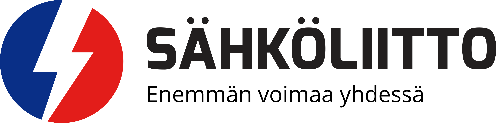 LIITTYMISILMOITUS/PERINTÄSOPIMUSAmmattiyhdistysjäsenmaksu liitolle ja työttömyyskassalleLIITTYMISILMOITUS/PERINTÄSOPIMUSAmmattiyhdistysjäsenmaksu liitolle ja työttömyyskassalleLIITTYMISILMOITUS/PERINTÄSOPIMUSAmmattiyhdistysjäsenmaksu liitolle ja työttömyyskassalleLIITTYMISILMOITUS/PERINTÄSOPIMUSAmmattiyhdistysjäsenmaksu liitolle ja työttömyyskassalleLIITTYMISILMOITUS/PERINTÄSOPIMUSAmmattiyhdistysjäsenmaksu liitolle ja työttömyyskassalleLIITTYMISILMOITUS/PERINTÄSOPIMUSAmmattiyhdistysjäsenmaksu liitolle ja työttömyyskassalleLIITTYMISILMOITUS/PERINTÄSOPIMUSAmmattiyhdistysjäsenmaksu liitolle ja työttömyyskassalleLIITTYMISILMOITUS/PERINTÄSOPIMUSAmmattiyhdistysjäsenmaksu liitolle ja työttömyyskassalleLIITTYMISILMOITUS/PERINTÄSOPIMUSAmmattiyhdistysjäsenmaksu liitolle ja työttömyyskassalleLIITTYMISILMOITUS/PERINTÄSOPIMUSAmmattiyhdistysjäsenmaksu liitolle ja työttömyyskassalleLIITTYMISILMOITUS/PERINTÄSOPIMUSAmmattiyhdistysjäsenmaksu liitolle ja työttömyyskassalleKatso täyttöohjeet lomakkeen kääntöpuolella, s. 2JÄSEN TÄYTTÄÄ (Käsin täytettäessä kirjoitetaan suuraakkosilla)Katso täyttöohjeet lomakkeen kääntöpuolella, s. 2JÄSEN TÄYTTÄÄ (Käsin täytettäessä kirjoitetaan suuraakkosilla)Katso täyttöohjeet lomakkeen kääntöpuolella, s. 2JÄSEN TÄYTTÄÄ (Käsin täytettäessä kirjoitetaan suuraakkosilla)Katso täyttöohjeet lomakkeen kääntöpuolella, s. 2JÄSEN TÄYTTÄÄ (Käsin täytettäessä kirjoitetaan suuraakkosilla)Katso täyttöohjeet lomakkeen kääntöpuolella, s. 2JÄSEN TÄYTTÄÄ (Käsin täytettäessä kirjoitetaan suuraakkosilla)Katso täyttöohjeet lomakkeen kääntöpuolella, s. 2JÄSEN TÄYTTÄÄ (Käsin täytettäessä kirjoitetaan suuraakkosilla)Katso täyttöohjeet lomakkeen kääntöpuolella, s. 2JÄSEN TÄYTTÄÄ (Käsin täytettäessä kirjoitetaan suuraakkosilla)Katso täyttöohjeet lomakkeen kääntöpuolella, s. 2JÄSEN TÄYTTÄÄ (Käsin täytettäessä kirjoitetaan suuraakkosilla)Katso täyttöohjeet lomakkeen kääntöpuolella, s. 2JÄSEN TÄYTTÄÄ (Käsin täytettäessä kirjoitetaan suuraakkosilla)Katso täyttöohjeet lomakkeen kääntöpuolella, s. 2JÄSEN TÄYTTÄÄ (Käsin täytettäessä kirjoitetaan suuraakkosilla)Katso täyttöohjeet lomakkeen kääntöpuolella, s. 2JÄSEN TÄYTTÄÄ (Käsin täytettäessä kirjoitetaan suuraakkosilla)Katso täyttöohjeet lomakkeen kääntöpuolella, s. 2JÄSEN TÄYTTÄÄ (Käsin täytettäessä kirjoitetaan suuraakkosilla)Katso täyttöohjeet lomakkeen kääntöpuolella, s. 2JÄSEN TÄYTTÄÄ (Käsin täytettäessä kirjoitetaan suuraakkosilla)Katso täyttöohjeet lomakkeen kääntöpuolella, s. 2JÄSEN TÄYTTÄÄ (Käsin täytettäessä kirjoitetaan suuraakkosilla)Katso täyttöohjeet lomakkeen kääntöpuolella, s. 2JÄSEN TÄYTTÄÄ (Käsin täytettäessä kirjoitetaan suuraakkosilla)Perintäsopimuksen saapumispäivä osaston edustajalle tai liittoonPerintäsopimuksen saapumispäivä osaston edustajalle tai liittoonPerintäsopimuksen saapumispäivä osaston edustajalle tai liittoonPerintäsopimuksen saapumispäivä osaston edustajalle tai liittoonPerintäsopimuksen saapumispäivä osaston edustajalle tai liittoonPerintäsopimuksen saapumispäivä osaston edustajalle tai liittoonPerintäsopimuksen saapumispäivä osaston edustajalle tai liittoonPerintäsopimuksen saapumispäivä osaston edustajalle tai liittoonPerintäsopimuksen saapumispäivä osaston edustajalle tai liittoonPerintäsopimuksen saapumispäivä osaston edustajalle tai liittoonPerintäsopimuksen saapumispäivä osaston edustajalle tai liittoonKatso täyttöohjeet lomakkeen kääntöpuolella, s. 2JÄSEN TÄYTTÄÄ (Käsin täytettäessä kirjoitetaan suuraakkosilla)Katso täyttöohjeet lomakkeen kääntöpuolella, s. 2JÄSEN TÄYTTÄÄ (Käsin täytettäessä kirjoitetaan suuraakkosilla)Katso täyttöohjeet lomakkeen kääntöpuolella, s. 2JÄSEN TÄYTTÄÄ (Käsin täytettäessä kirjoitetaan suuraakkosilla)Katso täyttöohjeet lomakkeen kääntöpuolella, s. 2JÄSEN TÄYTTÄÄ (Käsin täytettäessä kirjoitetaan suuraakkosilla)Katso täyttöohjeet lomakkeen kääntöpuolella, s. 2JÄSEN TÄYTTÄÄ (Käsin täytettäessä kirjoitetaan suuraakkosilla)Katso täyttöohjeet lomakkeen kääntöpuolella, s. 2JÄSEN TÄYTTÄÄ (Käsin täytettäessä kirjoitetaan suuraakkosilla)Katso täyttöohjeet lomakkeen kääntöpuolella, s. 2JÄSEN TÄYTTÄÄ (Käsin täytettäessä kirjoitetaan suuraakkosilla)Katso täyttöohjeet lomakkeen kääntöpuolella, s. 2JÄSEN TÄYTTÄÄ (Käsin täytettäessä kirjoitetaan suuraakkosilla)Katso täyttöohjeet lomakkeen kääntöpuolella, s. 2JÄSEN TÄYTTÄÄ (Käsin täytettäessä kirjoitetaan suuraakkosilla)Katso täyttöohjeet lomakkeen kääntöpuolella, s. 2JÄSEN TÄYTTÄÄ (Käsin täytettäessä kirjoitetaan suuraakkosilla)Katso täyttöohjeet lomakkeen kääntöpuolella, s. 2JÄSEN TÄYTTÄÄ (Käsin täytettäessä kirjoitetaan suuraakkosilla)Katso täyttöohjeet lomakkeen kääntöpuolella, s. 2JÄSEN TÄYTTÄÄ (Käsin täytettäessä kirjoitetaan suuraakkosilla)Katso täyttöohjeet lomakkeen kääntöpuolella, s. 2JÄSEN TÄYTTÄÄ (Käsin täytettäessä kirjoitetaan suuraakkosilla)Katso täyttöohjeet lomakkeen kääntöpuolella, s. 2JÄSEN TÄYTTÄÄ (Käsin täytettäessä kirjoitetaan suuraakkosilla)Katso täyttöohjeet lomakkeen kääntöpuolella, s. 2JÄSEN TÄYTTÄÄ (Käsin täytettäessä kirjoitetaan suuraakkosilla)HenkilötiedotSukunimi ja etunimetSukunimi ja etunimetSukunimi ja etunimetSukunimi ja etunimetSukunimi ja etunimetSukunimi ja etunimetSukunimi ja etunimetSukunimi ja etunimetSukunimi ja etunimetSukunimi ja etunimetSukunimi ja etunimetSukunimi ja etunimetSukunimi ja etunimetSukunimi ja etunimetHenkilötunnusHenkilötunnusHenkilötunnusHenkilötunnusHenkilötunnusHenkilötunnusHenkilötunnusHenkilötiedotHenkilötiedotLähiosoite, postinumero ja postitoimipaikkaLähiosoite, postinumero ja postitoimipaikkaLähiosoite, postinumero ja postitoimipaikkaLähiosoite, postinumero ja postitoimipaikkaLähiosoite, postinumero ja postitoimipaikkaLähiosoite, postinumero ja postitoimipaikkaLähiosoite, postinumero ja postitoimipaikkaLähiosoite, postinumero ja postitoimipaikkaLähiosoite, postinumero ja postitoimipaikkaLähiosoite, postinumero ja postitoimipaikkaLähiosoite, postinumero ja postitoimipaikkaLähiosoite, postinumero ja postitoimipaikkaLähiosoite, postinumero ja postitoimipaikkaLähiosoite, postinumero ja postitoimipaikkaLähiosoite, postinumero ja postitoimipaikkaLähiosoite, postinumero ja postitoimipaikkaLähiosoite, postinumero ja postitoimipaikkaLähiosoite, postinumero ja postitoimipaikkaLähiosoite, postinumero ja postitoimipaikkaLähiosoite, postinumero ja postitoimipaikkaLähiosoite, postinumero ja postitoimipaikkaLähiosoite, postinumero ja postitoimipaikkaLähiosoite, postinumero ja postitoimipaikkaLähiosoite, postinumero ja postitoimipaikkaLähiosoite, postinumero ja postitoimipaikkaHenkilötiedotHenkilötiedotPuhelinPuhelinPuhelinPuhelinPuhelinPuhelinPuhelinPuhelinPuhelinPuhelinMatkapuhelinMatkapuhelinMatkapuhelinMatkapuhelinMatkapuhelinMatkapuhelinSähköpostiSähköpostiSähköpostiSähköpostiSähköpostiSähköpostiSähköpostiSähköpostiSähköpostiHenkilötiedotHenkilötiedotÄidinkieliÄidinkieliÄidinkieliÄidinkieliÄidinkieliÄidinkieliÄidinkieliÄidinkieliÄidinkieliÄidinkieliÄidinkieliÄidinkieliÄidinkieliÄidinkieliÄidinkieliÄidinkieliKansalaisuusKansalaisuusKansalaisuusKansalaisuusKansalaisuusKansalaisuusKansalaisuusKansalaisuusKansalaisuusHenkilötiedot Suomi Suomi Ruotsi Ruotsi Ruotsi Ruotsi Ruotsi Ruotsi Muu, mikä       Muu, mikä       Muu, mikä       Muu, mikä       Muu, mikä       Muu, mikä       Muu, mikä       Muu, mikä       Suomi Suomi Muu, mikä       Muu, mikä       Muu, mikä       Muu, mikä       Muu, mikä       Muu, mikä       Muu, mikä      JäsenyystiedotAmmattiosaston nimiAmmattiosaston nimiAmmattiosaston nimiAmmattiosaston nimiAmmattiosaston nimiAmmattiosaston nimiAmmattiosaston nimiAmmattiosaston nimiAmmattiosaston nimiAmmattiosaston nimiAmmattiosaston nimiAmmattiosaston nimiAmmattiosaston nimiAmmattiosaston nimiAmmattiosaston nimiAmmattiosaston nimiAmmattiosaston nimiAmmattiosaston nimiOsaston numeroOsaston numeroOsaston numeroOsaston numeroOsaston numeroSähköliittoon liittymispäiväSähköliittoon liittymispäiväJäsenyystiedotJäsenyystiedotJäsenyystiedot Uusi jäsen Uusi jäsen Uusi jäsen Uusi jäsen Uusi jäsen Uusi jäsen Uusi jäsen Uusi jäsen Työpaikka vaihtuu Työpaikka vaihtuu Työpaikka vaihtuu Työpaikka vaihtuu Työpaikka vaihtuu Työpaikka vaihtuu Osasto vaihtuu Osasto vaihtuu Osasto vaihtuu Osasto vaihtuu Liitto vaihtuu Liitto vaihtuu Liitto vaihtuu Liitto vaihtuu Liitto vaihtuu Liitto vaihtuu Liitto vaihtuuJäsenyystiedotEdellinen ammattiliitto/työttömyyskassaEdellinen ammattiliitto/työttömyyskassaEdellinen ammattiliitto/työttömyyskassaEdellinen ammattiliitto/työttömyyskassaEdellinen ammattiliitto/työttömyyskassaEdellinen ammattiliitto/työttömyyskassaEdellinen ammattiliitto/työttömyyskassaEdellinen ammattiliitto/työttömyyskassaEdellinen ammattiliitto/työttömyyskassaEdellinen ammattiliitto/työttömyyskassaEdellinen ammattiliitto/työttömyyskassaEdellinen ammattiliitto/työttömyyskassaEdellinen ammattiliitto/työttömyyskassaEdellinen ammattiliitto/työttömyyskassaEdellinen ammattiliitto/työttömyyskassaEdellinen ammattiliitto/työttömyyskassaEdellinen ammattiliitto/työttömyyskassaEdellinen ammattiliitto/työttömyyskassaJäsenyysaika edellisessä liitossaJäsenyysaika edellisessä liitossaJäsenyysaika edellisessä liitossaJäsenyysaika edellisessä liitossaJäsenyysaika edellisessä liitossaJäsenyysaika edellisessä liitossaJäsenyysaika edellisessä liitossaJäsenyystiedotJäsenyystiedotJäsenmaksuryhmäJäsenmaksuryhmäJäsenmaksuryhmäJäsenmaksuryhmäJäsenmaksuryhmäJäsenmaksuryhmäJäsenmaksuryhmäJäsenmaksuryhmäJäsenmaksuryhmäJäsenmaksuryhmäJäsenmaksuryhmäJäsenmaksuryhmäJäsenmaksuryhmäJäsenmaksuryhmäJäsenmaksuryhmäJäsenmaksuryhmäJäsenmaksuryhmäJäsenmaksuryhmäOpiskelun päättymisaikaOpiskelun päättymisaikaOpiskelun päättymisaikaOpiskelun päättymisaikaOpiskelun päättymisaikaOpiskelun päättymisaikaOpiskelun päättymisaikaJäsenyystiedot Maksava jäsen Maksava jäsen Maksava jäsen Maksava jäsen Maksava jäsen Maksava jäsen Maksava jäsen Maksava jäsen Vapaajäsen Vapaajäsen Vapaajäsen Vapaajäsen Vapaajäsen Vapaajäsen Opiskelijajäsen Opiskelijajäsen Opiskelijajäsen OpiskelijajäsenTyösuhdeAmmattinimikeAmmattinimikeAmmattinimikeAmmattinimikeAmmattinimikeAmmattinimikeAmmattinimikeAmmattinimikeAmmattinimikeAmmattinimikeAmmattinimikeAmmattinimikeAmmattinimikeOppiarvo/koulutusOppiarvo/koulutusOppiarvo/koulutusOppiarvo/koulutusOppiarvo/koulutusOppiarvo/koulutusOppiarvo/koulutusOppiarvo/koulutusOppiarvo/koulutusTyösuhteen alkamisaikaTyösuhteen alkamisaikaTyösuhteen alkamisaikaTyösuhdeTyösuhdeTyösuhteen laatuTyösuhteen laatuTyösuhteen laatuTyösuhteen laatuTyösuhteen laatuTyösuhteen laatuTyösuhteen laatuTyösuhteen laatuTyösuhteen laatuTyösuhteen laatuTyösuhteen laatuTyösuhteen laatuTyösuhteen laatuTyönantajan toimialaTyönantajan toimialaTyönantajan toimialaTyönantajan toimialaTyönantajan toimialaTyönantajan toimialaTyönantajan toimialaTyönantajan toimialaTyönantajan toimialaSopimusalanumero (ks. ohje)Sopimusalanumero (ks. ohje)Sopimusalanumero (ks. ohje)Työsuhde Kokoaikatyö Kokoaikatyö Kokoaikatyö Osa-aikatyö Osa-aikatyö Osa-aikatyö Osa-aikatyö Osa-aikatyö Osa-aikatyö Osa-aikatyö Osa-aikatyö Osa-aikatyö Osa-aikatyöTyösuhdeOmistatko tai omistaako perheenjäsenesi (vanhemmat, puoliso, lapset) kokonaan tai osittain yrityksen, jossa työskentelet (ks. ohje)Omistatko tai omistaako perheenjäsenesi (vanhemmat, puoliso, lapset) kokonaan tai osittain yrityksen, jossa työskentelet (ks. ohje)Omistatko tai omistaako perheenjäsenesi (vanhemmat, puoliso, lapset) kokonaan tai osittain yrityksen, jossa työskentelet (ks. ohje)Omistatko tai omistaako perheenjäsenesi (vanhemmat, puoliso, lapset) kokonaan tai osittain yrityksen, jossa työskentelet (ks. ohje)Omistatko tai omistaako perheenjäsenesi (vanhemmat, puoliso, lapset) kokonaan tai osittain yrityksen, jossa työskentelet (ks. ohje)Omistatko tai omistaako perheenjäsenesi (vanhemmat, puoliso, lapset) kokonaan tai osittain yrityksen, jossa työskentelet (ks. ohje)Omistatko tai omistaako perheenjäsenesi (vanhemmat, puoliso, lapset) kokonaan tai osittain yrityksen, jossa työskentelet (ks. ohje)Omistatko tai omistaako perheenjäsenesi (vanhemmat, puoliso, lapset) kokonaan tai osittain yrityksen, jossa työskentelet (ks. ohje)Omistatko tai omistaako perheenjäsenesi (vanhemmat, puoliso, lapset) kokonaan tai osittain yrityksen, jossa työskentelet (ks. ohje)Omistatko tai omistaako perheenjäsenesi (vanhemmat, puoliso, lapset) kokonaan tai osittain yrityksen, jossa työskentelet (ks. ohje)Omistatko tai omistaako perheenjäsenesi (vanhemmat, puoliso, lapset) kokonaan tai osittain yrityksen, jossa työskentelet (ks. ohje)Omistatko tai omistaako perheenjäsenesi (vanhemmat, puoliso, lapset) kokonaan tai osittain yrityksen, jossa työskentelet (ks. ohje)Omistatko tai omistaako perheenjäsenesi (vanhemmat, puoliso, lapset) kokonaan tai osittain yrityksen, jossa työskentelet (ks. ohje)Omistatko tai omistaako perheenjäsenesi (vanhemmat, puoliso, lapset) kokonaan tai osittain yrityksen, jossa työskentelet (ks. ohje)Omistatko tai omistaako perheenjäsenesi (vanhemmat, puoliso, lapset) kokonaan tai osittain yrityksen, jossa työskentelet (ks. ohje)Omistatko tai omistaako perheenjäsenesi (vanhemmat, puoliso, lapset) kokonaan tai osittain yrityksen, jossa työskentelet (ks. ohje)Omistatko tai omistaako perheenjäsenesi (vanhemmat, puoliso, lapset) kokonaan tai osittain yrityksen, jossa työskentelet (ks. ohje)Omistatko tai omistaako perheenjäsenesi (vanhemmat, puoliso, lapset) kokonaan tai osittain yrityksen, jossa työskentelet (ks. ohje)Omistatko tai omistaako perheenjäsenesi (vanhemmat, puoliso, lapset) kokonaan tai osittain yrityksen, jossa työskentelet (ks. ohje)Omistatko tai omistaako perheenjäsenesi (vanhemmat, puoliso, lapset) kokonaan tai osittain yrityksen, jossa työskentelet (ks. ohje)Omistatko tai omistaako perheenjäsenesi (vanhemmat, puoliso, lapset) kokonaan tai osittain yrityksen, jossa työskentelet (ks. ohje)Omistatko tai omistaako perheenjäsenesi (vanhemmat, puoliso, lapset) kokonaan tai osittain yrityksen, jossa työskentelet (ks. ohje)Omistatko tai omistaako perheenjäsenesi (vanhemmat, puoliso, lapset) kokonaan tai osittain yrityksen, jossa työskentelet (ks. ohje)Omistatko tai omistaako perheenjäsenesi (vanhemmat, puoliso, lapset) kokonaan tai osittain yrityksen, jossa työskentelet (ks. ohje)Omistatko tai omistaako perheenjäsenesi (vanhemmat, puoliso, lapset) kokonaan tai osittain yrityksen, jossa työskentelet (ks. ohje)Työsuhde Ei Ei Ei Kyllä Kyllä Kyllä Kyllä Kyllä Kyllä%%%%%%%%%%%%%JäsenmaksunperintäJäsenmaksunperintä Työnantaja perii jäsenmaksun Työnantaja perii jäsenmaksun Työnantaja perii jäsenmaksun Työnantaja perii jäsenmaksun Työnantaja perii jäsenmaksun Työnantaja perii jäsenmaksun Työnantaja perii jäsenmaksun Työnantaja perii jäsenmaksun Työnantaja perii jäsenmaksun Työnantaja perii jäsenmaksun Maksan itse jäsenmaksun (Sähköliitto lähettää sinulle maksuviitteet kotiin.) Maksan itse jäsenmaksun (Sähköliitto lähettää sinulle maksuviitteet kotiin.) Maksan itse jäsenmaksun (Sähköliitto lähettää sinulle maksuviitteet kotiin.) Maksan itse jäsenmaksun (Sähköliitto lähettää sinulle maksuviitteet kotiin.) Maksan itse jäsenmaksun (Sähköliitto lähettää sinulle maksuviitteet kotiin.) Maksan itse jäsenmaksun (Sähköliitto lähettää sinulle maksuviitteet kotiin.) Maksan itse jäsenmaksun (Sähköliitto lähettää sinulle maksuviitteet kotiin.) Maksan itse jäsenmaksun (Sähköliitto lähettää sinulle maksuviitteet kotiin.) Maksan itse jäsenmaksun (Sähköliitto lähettää sinulle maksuviitteet kotiin.) Maksan itse jäsenmaksun (Sähköliitto lähettää sinulle maksuviitteet kotiin.) Maksan itse jäsenmaksun (Sähköliitto lähettää sinulle maksuviitteet kotiin.) Maksan itse jäsenmaksun (Sähköliitto lähettää sinulle maksuviitteet kotiin.) Maksan itse jäsenmaksun (Sähköliitto lähettää sinulle maksuviitteet kotiin.) Maksan itse jäsenmaksun (Sähköliitto lähettää sinulle maksuviitteet kotiin.) Maksan itse jäsenmaksun (Sähköliitto lähettää sinulle maksuviitteet kotiin.)Valtuutus ja voimassaolo-aikaMuista toimittaa perintäsopimus työnantajalle/palkanlaskentaan jäsenmaksuperinnän aloittamista varten! Tällä valtakirjalla työnantaja perii liiton ja työttömyyskassan jäsenmaksun ennakonpidätyksen alaisesta kokonaisansiosta. Jäsenmaksuperuste ilmoitetaan työnantajalle vuosittain. Tällä valtakirjalla valtuutan myös työttömyyskassan perimään jäsenmaksun työttömyyskassan maksamista ennakonpidätyksen alaisista etuuksista liiton/työttömyyskassan voimassa olevien päätösten mukaisesti. Valtakirja on voimassa toistaiseksi. Valtakirjan voi peruuttaa kirjallisesti. Valtuutus raukeaa työsuhteen päättyessä valtakirjassa mainittuun työnantajaan. Valtuutus on voimassa, jos työsuhdetta jatketaan enintään kuukauden kuluessa. Tällä valtakirjalla kumotaan mahdollisesti aiemmin antamani jäsenmaksun perintäsopimus. Jos vaihdan liittoa/kassaa, liitto/kassa yhdistyy/purkautuu tai sopimukseni siirtyy toiseen liittoon, jäsenyystietoni saa luovuttaa uudelle liitolle.Muista toimittaa perintäsopimus työnantajalle/palkanlaskentaan jäsenmaksuperinnän aloittamista varten! Tällä valtakirjalla työnantaja perii liiton ja työttömyyskassan jäsenmaksun ennakonpidätyksen alaisesta kokonaisansiosta. Jäsenmaksuperuste ilmoitetaan työnantajalle vuosittain. Tällä valtakirjalla valtuutan myös työttömyyskassan perimään jäsenmaksun työttömyyskassan maksamista ennakonpidätyksen alaisista etuuksista liiton/työttömyyskassan voimassa olevien päätösten mukaisesti. Valtakirja on voimassa toistaiseksi. Valtakirjan voi peruuttaa kirjallisesti. Valtuutus raukeaa työsuhteen päättyessä valtakirjassa mainittuun työnantajaan. Valtuutus on voimassa, jos työsuhdetta jatketaan enintään kuukauden kuluessa. Tällä valtakirjalla kumotaan mahdollisesti aiemmin antamani jäsenmaksun perintäsopimus. Jos vaihdan liittoa/kassaa, liitto/kassa yhdistyy/purkautuu tai sopimukseni siirtyy toiseen liittoon, jäsenyystietoni saa luovuttaa uudelle liitolle.Muista toimittaa perintäsopimus työnantajalle/palkanlaskentaan jäsenmaksuperinnän aloittamista varten! Tällä valtakirjalla työnantaja perii liiton ja työttömyyskassan jäsenmaksun ennakonpidätyksen alaisesta kokonaisansiosta. Jäsenmaksuperuste ilmoitetaan työnantajalle vuosittain. Tällä valtakirjalla valtuutan myös työttömyyskassan perimään jäsenmaksun työttömyyskassan maksamista ennakonpidätyksen alaisista etuuksista liiton/työttömyyskassan voimassa olevien päätösten mukaisesti. Valtakirja on voimassa toistaiseksi. Valtakirjan voi peruuttaa kirjallisesti. Valtuutus raukeaa työsuhteen päättyessä valtakirjassa mainittuun työnantajaan. Valtuutus on voimassa, jos työsuhdetta jatketaan enintään kuukauden kuluessa. Tällä valtakirjalla kumotaan mahdollisesti aiemmin antamani jäsenmaksun perintäsopimus. Jos vaihdan liittoa/kassaa, liitto/kassa yhdistyy/purkautuu tai sopimukseni siirtyy toiseen liittoon, jäsenyystietoni saa luovuttaa uudelle liitolle.Muista toimittaa perintäsopimus työnantajalle/palkanlaskentaan jäsenmaksuperinnän aloittamista varten! Tällä valtakirjalla työnantaja perii liiton ja työttömyyskassan jäsenmaksun ennakonpidätyksen alaisesta kokonaisansiosta. Jäsenmaksuperuste ilmoitetaan työnantajalle vuosittain. Tällä valtakirjalla valtuutan myös työttömyyskassan perimään jäsenmaksun työttömyyskassan maksamista ennakonpidätyksen alaisista etuuksista liiton/työttömyyskassan voimassa olevien päätösten mukaisesti. Valtakirja on voimassa toistaiseksi. Valtakirjan voi peruuttaa kirjallisesti. Valtuutus raukeaa työsuhteen päättyessä valtakirjassa mainittuun työnantajaan. Valtuutus on voimassa, jos työsuhdetta jatketaan enintään kuukauden kuluessa. Tällä valtakirjalla kumotaan mahdollisesti aiemmin antamani jäsenmaksun perintäsopimus. Jos vaihdan liittoa/kassaa, liitto/kassa yhdistyy/purkautuu tai sopimukseni siirtyy toiseen liittoon, jäsenyystietoni saa luovuttaa uudelle liitolle.Muista toimittaa perintäsopimus työnantajalle/palkanlaskentaan jäsenmaksuperinnän aloittamista varten! Tällä valtakirjalla työnantaja perii liiton ja työttömyyskassan jäsenmaksun ennakonpidätyksen alaisesta kokonaisansiosta. Jäsenmaksuperuste ilmoitetaan työnantajalle vuosittain. Tällä valtakirjalla valtuutan myös työttömyyskassan perimään jäsenmaksun työttömyyskassan maksamista ennakonpidätyksen alaisista etuuksista liiton/työttömyyskassan voimassa olevien päätösten mukaisesti. Valtakirja on voimassa toistaiseksi. Valtakirjan voi peruuttaa kirjallisesti. Valtuutus raukeaa työsuhteen päättyessä valtakirjassa mainittuun työnantajaan. Valtuutus on voimassa, jos työsuhdetta jatketaan enintään kuukauden kuluessa. Tällä valtakirjalla kumotaan mahdollisesti aiemmin antamani jäsenmaksun perintäsopimus. Jos vaihdan liittoa/kassaa, liitto/kassa yhdistyy/purkautuu tai sopimukseni siirtyy toiseen liittoon, jäsenyystietoni saa luovuttaa uudelle liitolle.Muista toimittaa perintäsopimus työnantajalle/palkanlaskentaan jäsenmaksuperinnän aloittamista varten! Tällä valtakirjalla työnantaja perii liiton ja työttömyyskassan jäsenmaksun ennakonpidätyksen alaisesta kokonaisansiosta. Jäsenmaksuperuste ilmoitetaan työnantajalle vuosittain. Tällä valtakirjalla valtuutan myös työttömyyskassan perimään jäsenmaksun työttömyyskassan maksamista ennakonpidätyksen alaisista etuuksista liiton/työttömyyskassan voimassa olevien päätösten mukaisesti. Valtakirja on voimassa toistaiseksi. Valtakirjan voi peruuttaa kirjallisesti. Valtuutus raukeaa työsuhteen päättyessä valtakirjassa mainittuun työnantajaan. Valtuutus on voimassa, jos työsuhdetta jatketaan enintään kuukauden kuluessa. Tällä valtakirjalla kumotaan mahdollisesti aiemmin antamani jäsenmaksun perintäsopimus. Jos vaihdan liittoa/kassaa, liitto/kassa yhdistyy/purkautuu tai sopimukseni siirtyy toiseen liittoon, jäsenyystietoni saa luovuttaa uudelle liitolle.Muista toimittaa perintäsopimus työnantajalle/palkanlaskentaan jäsenmaksuperinnän aloittamista varten! Tällä valtakirjalla työnantaja perii liiton ja työttömyyskassan jäsenmaksun ennakonpidätyksen alaisesta kokonaisansiosta. Jäsenmaksuperuste ilmoitetaan työnantajalle vuosittain. Tällä valtakirjalla valtuutan myös työttömyyskassan perimään jäsenmaksun työttömyyskassan maksamista ennakonpidätyksen alaisista etuuksista liiton/työttömyyskassan voimassa olevien päätösten mukaisesti. Valtakirja on voimassa toistaiseksi. Valtakirjan voi peruuttaa kirjallisesti. Valtuutus raukeaa työsuhteen päättyessä valtakirjassa mainittuun työnantajaan. Valtuutus on voimassa, jos työsuhdetta jatketaan enintään kuukauden kuluessa. Tällä valtakirjalla kumotaan mahdollisesti aiemmin antamani jäsenmaksun perintäsopimus. Jos vaihdan liittoa/kassaa, liitto/kassa yhdistyy/purkautuu tai sopimukseni siirtyy toiseen liittoon, jäsenyystietoni saa luovuttaa uudelle liitolle.Muista toimittaa perintäsopimus työnantajalle/palkanlaskentaan jäsenmaksuperinnän aloittamista varten! Tällä valtakirjalla työnantaja perii liiton ja työttömyyskassan jäsenmaksun ennakonpidätyksen alaisesta kokonaisansiosta. Jäsenmaksuperuste ilmoitetaan työnantajalle vuosittain. Tällä valtakirjalla valtuutan myös työttömyyskassan perimään jäsenmaksun työttömyyskassan maksamista ennakonpidätyksen alaisista etuuksista liiton/työttömyyskassan voimassa olevien päätösten mukaisesti. Valtakirja on voimassa toistaiseksi. Valtakirjan voi peruuttaa kirjallisesti. Valtuutus raukeaa työsuhteen päättyessä valtakirjassa mainittuun työnantajaan. Valtuutus on voimassa, jos työsuhdetta jatketaan enintään kuukauden kuluessa. Tällä valtakirjalla kumotaan mahdollisesti aiemmin antamani jäsenmaksun perintäsopimus. Jos vaihdan liittoa/kassaa, liitto/kassa yhdistyy/purkautuu tai sopimukseni siirtyy toiseen liittoon, jäsenyystietoni saa luovuttaa uudelle liitolle.Muista toimittaa perintäsopimus työnantajalle/palkanlaskentaan jäsenmaksuperinnän aloittamista varten! Tällä valtakirjalla työnantaja perii liiton ja työttömyyskassan jäsenmaksun ennakonpidätyksen alaisesta kokonaisansiosta. Jäsenmaksuperuste ilmoitetaan työnantajalle vuosittain. Tällä valtakirjalla valtuutan myös työttömyyskassan perimään jäsenmaksun työttömyyskassan maksamista ennakonpidätyksen alaisista etuuksista liiton/työttömyyskassan voimassa olevien päätösten mukaisesti. Valtakirja on voimassa toistaiseksi. Valtakirjan voi peruuttaa kirjallisesti. Valtuutus raukeaa työsuhteen päättyessä valtakirjassa mainittuun työnantajaan. Valtuutus on voimassa, jos työsuhdetta jatketaan enintään kuukauden kuluessa. Tällä valtakirjalla kumotaan mahdollisesti aiemmin antamani jäsenmaksun perintäsopimus. Jos vaihdan liittoa/kassaa, liitto/kassa yhdistyy/purkautuu tai sopimukseni siirtyy toiseen liittoon, jäsenyystietoni saa luovuttaa uudelle liitolle.Muista toimittaa perintäsopimus työnantajalle/palkanlaskentaan jäsenmaksuperinnän aloittamista varten! Tällä valtakirjalla työnantaja perii liiton ja työttömyyskassan jäsenmaksun ennakonpidätyksen alaisesta kokonaisansiosta. Jäsenmaksuperuste ilmoitetaan työnantajalle vuosittain. Tällä valtakirjalla valtuutan myös työttömyyskassan perimään jäsenmaksun työttömyyskassan maksamista ennakonpidätyksen alaisista etuuksista liiton/työttömyyskassan voimassa olevien päätösten mukaisesti. Valtakirja on voimassa toistaiseksi. Valtakirjan voi peruuttaa kirjallisesti. Valtuutus raukeaa työsuhteen päättyessä valtakirjassa mainittuun työnantajaan. Valtuutus on voimassa, jos työsuhdetta jatketaan enintään kuukauden kuluessa. Tällä valtakirjalla kumotaan mahdollisesti aiemmin antamani jäsenmaksun perintäsopimus. Jos vaihdan liittoa/kassaa, liitto/kassa yhdistyy/purkautuu tai sopimukseni siirtyy toiseen liittoon, jäsenyystietoni saa luovuttaa uudelle liitolle.Muista toimittaa perintäsopimus työnantajalle/palkanlaskentaan jäsenmaksuperinnän aloittamista varten! Tällä valtakirjalla työnantaja perii liiton ja työttömyyskassan jäsenmaksun ennakonpidätyksen alaisesta kokonaisansiosta. Jäsenmaksuperuste ilmoitetaan työnantajalle vuosittain. Tällä valtakirjalla valtuutan myös työttömyyskassan perimään jäsenmaksun työttömyyskassan maksamista ennakonpidätyksen alaisista etuuksista liiton/työttömyyskassan voimassa olevien päätösten mukaisesti. Valtakirja on voimassa toistaiseksi. Valtakirjan voi peruuttaa kirjallisesti. Valtuutus raukeaa työsuhteen päättyessä valtakirjassa mainittuun työnantajaan. Valtuutus on voimassa, jos työsuhdetta jatketaan enintään kuukauden kuluessa. Tällä valtakirjalla kumotaan mahdollisesti aiemmin antamani jäsenmaksun perintäsopimus. Jos vaihdan liittoa/kassaa, liitto/kassa yhdistyy/purkautuu tai sopimukseni siirtyy toiseen liittoon, jäsenyystietoni saa luovuttaa uudelle liitolle.Muista toimittaa perintäsopimus työnantajalle/palkanlaskentaan jäsenmaksuperinnän aloittamista varten! Tällä valtakirjalla työnantaja perii liiton ja työttömyyskassan jäsenmaksun ennakonpidätyksen alaisesta kokonaisansiosta. Jäsenmaksuperuste ilmoitetaan työnantajalle vuosittain. Tällä valtakirjalla valtuutan myös työttömyyskassan perimään jäsenmaksun työttömyyskassan maksamista ennakonpidätyksen alaisista etuuksista liiton/työttömyyskassan voimassa olevien päätösten mukaisesti. Valtakirja on voimassa toistaiseksi. Valtakirjan voi peruuttaa kirjallisesti. Valtuutus raukeaa työsuhteen päättyessä valtakirjassa mainittuun työnantajaan. Valtuutus on voimassa, jos työsuhdetta jatketaan enintään kuukauden kuluessa. Tällä valtakirjalla kumotaan mahdollisesti aiemmin antamani jäsenmaksun perintäsopimus. Jos vaihdan liittoa/kassaa, liitto/kassa yhdistyy/purkautuu tai sopimukseni siirtyy toiseen liittoon, jäsenyystietoni saa luovuttaa uudelle liitolle.Muista toimittaa perintäsopimus työnantajalle/palkanlaskentaan jäsenmaksuperinnän aloittamista varten! Tällä valtakirjalla työnantaja perii liiton ja työttömyyskassan jäsenmaksun ennakonpidätyksen alaisesta kokonaisansiosta. Jäsenmaksuperuste ilmoitetaan työnantajalle vuosittain. Tällä valtakirjalla valtuutan myös työttömyyskassan perimään jäsenmaksun työttömyyskassan maksamista ennakonpidätyksen alaisista etuuksista liiton/työttömyyskassan voimassa olevien päätösten mukaisesti. Valtakirja on voimassa toistaiseksi. Valtakirjan voi peruuttaa kirjallisesti. Valtuutus raukeaa työsuhteen päättyessä valtakirjassa mainittuun työnantajaan. Valtuutus on voimassa, jos työsuhdetta jatketaan enintään kuukauden kuluessa. Tällä valtakirjalla kumotaan mahdollisesti aiemmin antamani jäsenmaksun perintäsopimus. Jos vaihdan liittoa/kassaa, liitto/kassa yhdistyy/purkautuu tai sopimukseni siirtyy toiseen liittoon, jäsenyystietoni saa luovuttaa uudelle liitolle.Muista toimittaa perintäsopimus työnantajalle/palkanlaskentaan jäsenmaksuperinnän aloittamista varten! Tällä valtakirjalla työnantaja perii liiton ja työttömyyskassan jäsenmaksun ennakonpidätyksen alaisesta kokonaisansiosta. Jäsenmaksuperuste ilmoitetaan työnantajalle vuosittain. Tällä valtakirjalla valtuutan myös työttömyyskassan perimään jäsenmaksun työttömyyskassan maksamista ennakonpidätyksen alaisista etuuksista liiton/työttömyyskassan voimassa olevien päätösten mukaisesti. Valtakirja on voimassa toistaiseksi. Valtakirjan voi peruuttaa kirjallisesti. Valtuutus raukeaa työsuhteen päättyessä valtakirjassa mainittuun työnantajaan. Valtuutus on voimassa, jos työsuhdetta jatketaan enintään kuukauden kuluessa. Tällä valtakirjalla kumotaan mahdollisesti aiemmin antamani jäsenmaksun perintäsopimus. Jos vaihdan liittoa/kassaa, liitto/kassa yhdistyy/purkautuu tai sopimukseni siirtyy toiseen liittoon, jäsenyystietoni saa luovuttaa uudelle liitolle.Muista toimittaa perintäsopimus työnantajalle/palkanlaskentaan jäsenmaksuperinnän aloittamista varten! Tällä valtakirjalla työnantaja perii liiton ja työttömyyskassan jäsenmaksun ennakonpidätyksen alaisesta kokonaisansiosta. Jäsenmaksuperuste ilmoitetaan työnantajalle vuosittain. Tällä valtakirjalla valtuutan myös työttömyyskassan perimään jäsenmaksun työttömyyskassan maksamista ennakonpidätyksen alaisista etuuksista liiton/työttömyyskassan voimassa olevien päätösten mukaisesti. Valtakirja on voimassa toistaiseksi. Valtakirjan voi peruuttaa kirjallisesti. Valtuutus raukeaa työsuhteen päättyessä valtakirjassa mainittuun työnantajaan. Valtuutus on voimassa, jos työsuhdetta jatketaan enintään kuukauden kuluessa. Tällä valtakirjalla kumotaan mahdollisesti aiemmin antamani jäsenmaksun perintäsopimus. Jos vaihdan liittoa/kassaa, liitto/kassa yhdistyy/purkautuu tai sopimukseni siirtyy toiseen liittoon, jäsenyystietoni saa luovuttaa uudelle liitolle.Muista toimittaa perintäsopimus työnantajalle/palkanlaskentaan jäsenmaksuperinnän aloittamista varten! Tällä valtakirjalla työnantaja perii liiton ja työttömyyskassan jäsenmaksun ennakonpidätyksen alaisesta kokonaisansiosta. Jäsenmaksuperuste ilmoitetaan työnantajalle vuosittain. Tällä valtakirjalla valtuutan myös työttömyyskassan perimään jäsenmaksun työttömyyskassan maksamista ennakonpidätyksen alaisista etuuksista liiton/työttömyyskassan voimassa olevien päätösten mukaisesti. Valtakirja on voimassa toistaiseksi. Valtakirjan voi peruuttaa kirjallisesti. Valtuutus raukeaa työsuhteen päättyessä valtakirjassa mainittuun työnantajaan. Valtuutus on voimassa, jos työsuhdetta jatketaan enintään kuukauden kuluessa. Tällä valtakirjalla kumotaan mahdollisesti aiemmin antamani jäsenmaksun perintäsopimus. Jos vaihdan liittoa/kassaa, liitto/kassa yhdistyy/purkautuu tai sopimukseni siirtyy toiseen liittoon, jäsenyystietoni saa luovuttaa uudelle liitolle.Muista toimittaa perintäsopimus työnantajalle/palkanlaskentaan jäsenmaksuperinnän aloittamista varten! Tällä valtakirjalla työnantaja perii liiton ja työttömyyskassan jäsenmaksun ennakonpidätyksen alaisesta kokonaisansiosta. Jäsenmaksuperuste ilmoitetaan työnantajalle vuosittain. Tällä valtakirjalla valtuutan myös työttömyyskassan perimään jäsenmaksun työttömyyskassan maksamista ennakonpidätyksen alaisista etuuksista liiton/työttömyyskassan voimassa olevien päätösten mukaisesti. Valtakirja on voimassa toistaiseksi. Valtakirjan voi peruuttaa kirjallisesti. Valtuutus raukeaa työsuhteen päättyessä valtakirjassa mainittuun työnantajaan. Valtuutus on voimassa, jos työsuhdetta jatketaan enintään kuukauden kuluessa. Tällä valtakirjalla kumotaan mahdollisesti aiemmin antamani jäsenmaksun perintäsopimus. Jos vaihdan liittoa/kassaa, liitto/kassa yhdistyy/purkautuu tai sopimukseni siirtyy toiseen liittoon, jäsenyystietoni saa luovuttaa uudelle liitolle.Muista toimittaa perintäsopimus työnantajalle/palkanlaskentaan jäsenmaksuperinnän aloittamista varten! Tällä valtakirjalla työnantaja perii liiton ja työttömyyskassan jäsenmaksun ennakonpidätyksen alaisesta kokonaisansiosta. Jäsenmaksuperuste ilmoitetaan työnantajalle vuosittain. Tällä valtakirjalla valtuutan myös työttömyyskassan perimään jäsenmaksun työttömyyskassan maksamista ennakonpidätyksen alaisista etuuksista liiton/työttömyyskassan voimassa olevien päätösten mukaisesti. Valtakirja on voimassa toistaiseksi. Valtakirjan voi peruuttaa kirjallisesti. Valtuutus raukeaa työsuhteen päättyessä valtakirjassa mainittuun työnantajaan. Valtuutus on voimassa, jos työsuhdetta jatketaan enintään kuukauden kuluessa. Tällä valtakirjalla kumotaan mahdollisesti aiemmin antamani jäsenmaksun perintäsopimus. Jos vaihdan liittoa/kassaa, liitto/kassa yhdistyy/purkautuu tai sopimukseni siirtyy toiseen liittoon, jäsenyystietoni saa luovuttaa uudelle liitolle.Muista toimittaa perintäsopimus työnantajalle/palkanlaskentaan jäsenmaksuperinnän aloittamista varten! Tällä valtakirjalla työnantaja perii liiton ja työttömyyskassan jäsenmaksun ennakonpidätyksen alaisesta kokonaisansiosta. Jäsenmaksuperuste ilmoitetaan työnantajalle vuosittain. Tällä valtakirjalla valtuutan myös työttömyyskassan perimään jäsenmaksun työttömyyskassan maksamista ennakonpidätyksen alaisista etuuksista liiton/työttömyyskassan voimassa olevien päätösten mukaisesti. Valtakirja on voimassa toistaiseksi. Valtakirjan voi peruuttaa kirjallisesti. Valtuutus raukeaa työsuhteen päättyessä valtakirjassa mainittuun työnantajaan. Valtuutus on voimassa, jos työsuhdetta jatketaan enintään kuukauden kuluessa. Tällä valtakirjalla kumotaan mahdollisesti aiemmin antamani jäsenmaksun perintäsopimus. Jos vaihdan liittoa/kassaa, liitto/kassa yhdistyy/purkautuu tai sopimukseni siirtyy toiseen liittoon, jäsenyystietoni saa luovuttaa uudelle liitolle.Muista toimittaa perintäsopimus työnantajalle/palkanlaskentaan jäsenmaksuperinnän aloittamista varten! Tällä valtakirjalla työnantaja perii liiton ja työttömyyskassan jäsenmaksun ennakonpidätyksen alaisesta kokonaisansiosta. Jäsenmaksuperuste ilmoitetaan työnantajalle vuosittain. Tällä valtakirjalla valtuutan myös työttömyyskassan perimään jäsenmaksun työttömyyskassan maksamista ennakonpidätyksen alaisista etuuksista liiton/työttömyyskassan voimassa olevien päätösten mukaisesti. Valtakirja on voimassa toistaiseksi. Valtakirjan voi peruuttaa kirjallisesti. Valtuutus raukeaa työsuhteen päättyessä valtakirjassa mainittuun työnantajaan. Valtuutus on voimassa, jos työsuhdetta jatketaan enintään kuukauden kuluessa. Tällä valtakirjalla kumotaan mahdollisesti aiemmin antamani jäsenmaksun perintäsopimus. Jos vaihdan liittoa/kassaa, liitto/kassa yhdistyy/purkautuu tai sopimukseni siirtyy toiseen liittoon, jäsenyystietoni saa luovuttaa uudelle liitolle.Muista toimittaa perintäsopimus työnantajalle/palkanlaskentaan jäsenmaksuperinnän aloittamista varten! Tällä valtakirjalla työnantaja perii liiton ja työttömyyskassan jäsenmaksun ennakonpidätyksen alaisesta kokonaisansiosta. Jäsenmaksuperuste ilmoitetaan työnantajalle vuosittain. Tällä valtakirjalla valtuutan myös työttömyyskassan perimään jäsenmaksun työttömyyskassan maksamista ennakonpidätyksen alaisista etuuksista liiton/työttömyyskassan voimassa olevien päätösten mukaisesti. Valtakirja on voimassa toistaiseksi. Valtakirjan voi peruuttaa kirjallisesti. Valtuutus raukeaa työsuhteen päättyessä valtakirjassa mainittuun työnantajaan. Valtuutus on voimassa, jos työsuhdetta jatketaan enintään kuukauden kuluessa. Tällä valtakirjalla kumotaan mahdollisesti aiemmin antamani jäsenmaksun perintäsopimus. Jos vaihdan liittoa/kassaa, liitto/kassa yhdistyy/purkautuu tai sopimukseni siirtyy toiseen liittoon, jäsenyystietoni saa luovuttaa uudelle liitolle.Muista toimittaa perintäsopimus työnantajalle/palkanlaskentaan jäsenmaksuperinnän aloittamista varten! Tällä valtakirjalla työnantaja perii liiton ja työttömyyskassan jäsenmaksun ennakonpidätyksen alaisesta kokonaisansiosta. Jäsenmaksuperuste ilmoitetaan työnantajalle vuosittain. Tällä valtakirjalla valtuutan myös työttömyyskassan perimään jäsenmaksun työttömyyskassan maksamista ennakonpidätyksen alaisista etuuksista liiton/työttömyyskassan voimassa olevien päätösten mukaisesti. Valtakirja on voimassa toistaiseksi. Valtakirjan voi peruuttaa kirjallisesti. Valtuutus raukeaa työsuhteen päättyessä valtakirjassa mainittuun työnantajaan. Valtuutus on voimassa, jos työsuhdetta jatketaan enintään kuukauden kuluessa. Tällä valtakirjalla kumotaan mahdollisesti aiemmin antamani jäsenmaksun perintäsopimus. Jos vaihdan liittoa/kassaa, liitto/kassa yhdistyy/purkautuu tai sopimukseni siirtyy toiseen liittoon, jäsenyystietoni saa luovuttaa uudelle liitolle.Muista toimittaa perintäsopimus työnantajalle/palkanlaskentaan jäsenmaksuperinnän aloittamista varten! Tällä valtakirjalla työnantaja perii liiton ja työttömyyskassan jäsenmaksun ennakonpidätyksen alaisesta kokonaisansiosta. Jäsenmaksuperuste ilmoitetaan työnantajalle vuosittain. Tällä valtakirjalla valtuutan myös työttömyyskassan perimään jäsenmaksun työttömyyskassan maksamista ennakonpidätyksen alaisista etuuksista liiton/työttömyyskassan voimassa olevien päätösten mukaisesti. Valtakirja on voimassa toistaiseksi. Valtakirjan voi peruuttaa kirjallisesti. Valtuutus raukeaa työsuhteen päättyessä valtakirjassa mainittuun työnantajaan. Valtuutus on voimassa, jos työsuhdetta jatketaan enintään kuukauden kuluessa. Tällä valtakirjalla kumotaan mahdollisesti aiemmin antamani jäsenmaksun perintäsopimus. Jos vaihdan liittoa/kassaa, liitto/kassa yhdistyy/purkautuu tai sopimukseni siirtyy toiseen liittoon, jäsenyystietoni saa luovuttaa uudelle liitolle.Muista toimittaa perintäsopimus työnantajalle/palkanlaskentaan jäsenmaksuperinnän aloittamista varten! Tällä valtakirjalla työnantaja perii liiton ja työttömyyskassan jäsenmaksun ennakonpidätyksen alaisesta kokonaisansiosta. Jäsenmaksuperuste ilmoitetaan työnantajalle vuosittain. Tällä valtakirjalla valtuutan myös työttömyyskassan perimään jäsenmaksun työttömyyskassan maksamista ennakonpidätyksen alaisista etuuksista liiton/työttömyyskassan voimassa olevien päätösten mukaisesti. Valtakirja on voimassa toistaiseksi. Valtakirjan voi peruuttaa kirjallisesti. Valtuutus raukeaa työsuhteen päättyessä valtakirjassa mainittuun työnantajaan. Valtuutus on voimassa, jos työsuhdetta jatketaan enintään kuukauden kuluessa. Tällä valtakirjalla kumotaan mahdollisesti aiemmin antamani jäsenmaksun perintäsopimus. Jos vaihdan liittoa/kassaa, liitto/kassa yhdistyy/purkautuu tai sopimukseni siirtyy toiseen liittoon, jäsenyystietoni saa luovuttaa uudelle liitolle.Muista toimittaa perintäsopimus työnantajalle/palkanlaskentaan jäsenmaksuperinnän aloittamista varten! Tällä valtakirjalla työnantaja perii liiton ja työttömyyskassan jäsenmaksun ennakonpidätyksen alaisesta kokonaisansiosta. Jäsenmaksuperuste ilmoitetaan työnantajalle vuosittain. Tällä valtakirjalla valtuutan myös työttömyyskassan perimään jäsenmaksun työttömyyskassan maksamista ennakonpidätyksen alaisista etuuksista liiton/työttömyyskassan voimassa olevien päätösten mukaisesti. Valtakirja on voimassa toistaiseksi. Valtakirjan voi peruuttaa kirjallisesti. Valtuutus raukeaa työsuhteen päättyessä valtakirjassa mainittuun työnantajaan. Valtuutus on voimassa, jos työsuhdetta jatketaan enintään kuukauden kuluessa. Tällä valtakirjalla kumotaan mahdollisesti aiemmin antamani jäsenmaksun perintäsopimus. Jos vaihdan liittoa/kassaa, liitto/kassa yhdistyy/purkautuu tai sopimukseni siirtyy toiseen liittoon, jäsenyystietoni saa luovuttaa uudelle liitolle.Valtuutus ja voimassaolo-aikaMuista toimittaa perintäsopimus työnantajalle/palkanlaskentaan jäsenmaksuperinnän aloittamista varten! Tällä valtakirjalla työnantaja perii liiton ja työttömyyskassan jäsenmaksun ennakonpidätyksen alaisesta kokonaisansiosta. Jäsenmaksuperuste ilmoitetaan työnantajalle vuosittain. Tällä valtakirjalla valtuutan myös työttömyyskassan perimään jäsenmaksun työttömyyskassan maksamista ennakonpidätyksen alaisista etuuksista liiton/työttömyyskassan voimassa olevien päätösten mukaisesti. Valtakirja on voimassa toistaiseksi. Valtakirjan voi peruuttaa kirjallisesti. Valtuutus raukeaa työsuhteen päättyessä valtakirjassa mainittuun työnantajaan. Valtuutus on voimassa, jos työsuhdetta jatketaan enintään kuukauden kuluessa. Tällä valtakirjalla kumotaan mahdollisesti aiemmin antamani jäsenmaksun perintäsopimus. Jos vaihdan liittoa/kassaa, liitto/kassa yhdistyy/purkautuu tai sopimukseni siirtyy toiseen liittoon, jäsenyystietoni saa luovuttaa uudelle liitolle.Muista toimittaa perintäsopimus työnantajalle/palkanlaskentaan jäsenmaksuperinnän aloittamista varten! Tällä valtakirjalla työnantaja perii liiton ja työttömyyskassan jäsenmaksun ennakonpidätyksen alaisesta kokonaisansiosta. Jäsenmaksuperuste ilmoitetaan työnantajalle vuosittain. Tällä valtakirjalla valtuutan myös työttömyyskassan perimään jäsenmaksun työttömyyskassan maksamista ennakonpidätyksen alaisista etuuksista liiton/työttömyyskassan voimassa olevien päätösten mukaisesti. Valtakirja on voimassa toistaiseksi. Valtakirjan voi peruuttaa kirjallisesti. Valtuutus raukeaa työsuhteen päättyessä valtakirjassa mainittuun työnantajaan. Valtuutus on voimassa, jos työsuhdetta jatketaan enintään kuukauden kuluessa. Tällä valtakirjalla kumotaan mahdollisesti aiemmin antamani jäsenmaksun perintäsopimus. Jos vaihdan liittoa/kassaa, liitto/kassa yhdistyy/purkautuu tai sopimukseni siirtyy toiseen liittoon, jäsenyystietoni saa luovuttaa uudelle liitolle.Muista toimittaa perintäsopimus työnantajalle/palkanlaskentaan jäsenmaksuperinnän aloittamista varten! Tällä valtakirjalla työnantaja perii liiton ja työttömyyskassan jäsenmaksun ennakonpidätyksen alaisesta kokonaisansiosta. Jäsenmaksuperuste ilmoitetaan työnantajalle vuosittain. Tällä valtakirjalla valtuutan myös työttömyyskassan perimään jäsenmaksun työttömyyskassan maksamista ennakonpidätyksen alaisista etuuksista liiton/työttömyyskassan voimassa olevien päätösten mukaisesti. Valtakirja on voimassa toistaiseksi. Valtakirjan voi peruuttaa kirjallisesti. Valtuutus raukeaa työsuhteen päättyessä valtakirjassa mainittuun työnantajaan. Valtuutus on voimassa, jos työsuhdetta jatketaan enintään kuukauden kuluessa. Tällä valtakirjalla kumotaan mahdollisesti aiemmin antamani jäsenmaksun perintäsopimus. Jos vaihdan liittoa/kassaa, liitto/kassa yhdistyy/purkautuu tai sopimukseni siirtyy toiseen liittoon, jäsenyystietoni saa luovuttaa uudelle liitolle.Muista toimittaa perintäsopimus työnantajalle/palkanlaskentaan jäsenmaksuperinnän aloittamista varten! Tällä valtakirjalla työnantaja perii liiton ja työttömyyskassan jäsenmaksun ennakonpidätyksen alaisesta kokonaisansiosta. Jäsenmaksuperuste ilmoitetaan työnantajalle vuosittain. Tällä valtakirjalla valtuutan myös työttömyyskassan perimään jäsenmaksun työttömyyskassan maksamista ennakonpidätyksen alaisista etuuksista liiton/työttömyyskassan voimassa olevien päätösten mukaisesti. Valtakirja on voimassa toistaiseksi. Valtakirjan voi peruuttaa kirjallisesti. Valtuutus raukeaa työsuhteen päättyessä valtakirjassa mainittuun työnantajaan. Valtuutus on voimassa, jos työsuhdetta jatketaan enintään kuukauden kuluessa. Tällä valtakirjalla kumotaan mahdollisesti aiemmin antamani jäsenmaksun perintäsopimus. Jos vaihdan liittoa/kassaa, liitto/kassa yhdistyy/purkautuu tai sopimukseni siirtyy toiseen liittoon, jäsenyystietoni saa luovuttaa uudelle liitolle.Muista toimittaa perintäsopimus työnantajalle/palkanlaskentaan jäsenmaksuperinnän aloittamista varten! Tällä valtakirjalla työnantaja perii liiton ja työttömyyskassan jäsenmaksun ennakonpidätyksen alaisesta kokonaisansiosta. Jäsenmaksuperuste ilmoitetaan työnantajalle vuosittain. Tällä valtakirjalla valtuutan myös työttömyyskassan perimään jäsenmaksun työttömyyskassan maksamista ennakonpidätyksen alaisista etuuksista liiton/työttömyyskassan voimassa olevien päätösten mukaisesti. Valtakirja on voimassa toistaiseksi. Valtakirjan voi peruuttaa kirjallisesti. Valtuutus raukeaa työsuhteen päättyessä valtakirjassa mainittuun työnantajaan. Valtuutus on voimassa, jos työsuhdetta jatketaan enintään kuukauden kuluessa. Tällä valtakirjalla kumotaan mahdollisesti aiemmin antamani jäsenmaksun perintäsopimus. Jos vaihdan liittoa/kassaa, liitto/kassa yhdistyy/purkautuu tai sopimukseni siirtyy toiseen liittoon, jäsenyystietoni saa luovuttaa uudelle liitolle.Muista toimittaa perintäsopimus työnantajalle/palkanlaskentaan jäsenmaksuperinnän aloittamista varten! Tällä valtakirjalla työnantaja perii liiton ja työttömyyskassan jäsenmaksun ennakonpidätyksen alaisesta kokonaisansiosta. Jäsenmaksuperuste ilmoitetaan työnantajalle vuosittain. Tällä valtakirjalla valtuutan myös työttömyyskassan perimään jäsenmaksun työttömyyskassan maksamista ennakonpidätyksen alaisista etuuksista liiton/työttömyyskassan voimassa olevien päätösten mukaisesti. Valtakirja on voimassa toistaiseksi. Valtakirjan voi peruuttaa kirjallisesti. Valtuutus raukeaa työsuhteen päättyessä valtakirjassa mainittuun työnantajaan. Valtuutus on voimassa, jos työsuhdetta jatketaan enintään kuukauden kuluessa. Tällä valtakirjalla kumotaan mahdollisesti aiemmin antamani jäsenmaksun perintäsopimus. Jos vaihdan liittoa/kassaa, liitto/kassa yhdistyy/purkautuu tai sopimukseni siirtyy toiseen liittoon, jäsenyystietoni saa luovuttaa uudelle liitolle.Muista toimittaa perintäsopimus työnantajalle/palkanlaskentaan jäsenmaksuperinnän aloittamista varten! Tällä valtakirjalla työnantaja perii liiton ja työttömyyskassan jäsenmaksun ennakonpidätyksen alaisesta kokonaisansiosta. Jäsenmaksuperuste ilmoitetaan työnantajalle vuosittain. Tällä valtakirjalla valtuutan myös työttömyyskassan perimään jäsenmaksun työttömyyskassan maksamista ennakonpidätyksen alaisista etuuksista liiton/työttömyyskassan voimassa olevien päätösten mukaisesti. Valtakirja on voimassa toistaiseksi. Valtakirjan voi peruuttaa kirjallisesti. Valtuutus raukeaa työsuhteen päättyessä valtakirjassa mainittuun työnantajaan. Valtuutus on voimassa, jos työsuhdetta jatketaan enintään kuukauden kuluessa. Tällä valtakirjalla kumotaan mahdollisesti aiemmin antamani jäsenmaksun perintäsopimus. Jos vaihdan liittoa/kassaa, liitto/kassa yhdistyy/purkautuu tai sopimukseni siirtyy toiseen liittoon, jäsenyystietoni saa luovuttaa uudelle liitolle.Muista toimittaa perintäsopimus työnantajalle/palkanlaskentaan jäsenmaksuperinnän aloittamista varten! Tällä valtakirjalla työnantaja perii liiton ja työttömyyskassan jäsenmaksun ennakonpidätyksen alaisesta kokonaisansiosta. Jäsenmaksuperuste ilmoitetaan työnantajalle vuosittain. Tällä valtakirjalla valtuutan myös työttömyyskassan perimään jäsenmaksun työttömyyskassan maksamista ennakonpidätyksen alaisista etuuksista liiton/työttömyyskassan voimassa olevien päätösten mukaisesti. Valtakirja on voimassa toistaiseksi. Valtakirjan voi peruuttaa kirjallisesti. Valtuutus raukeaa työsuhteen päättyessä valtakirjassa mainittuun työnantajaan. Valtuutus on voimassa, jos työsuhdetta jatketaan enintään kuukauden kuluessa. Tällä valtakirjalla kumotaan mahdollisesti aiemmin antamani jäsenmaksun perintäsopimus. Jos vaihdan liittoa/kassaa, liitto/kassa yhdistyy/purkautuu tai sopimukseni siirtyy toiseen liittoon, jäsenyystietoni saa luovuttaa uudelle liitolle.Muista toimittaa perintäsopimus työnantajalle/palkanlaskentaan jäsenmaksuperinnän aloittamista varten! Tällä valtakirjalla työnantaja perii liiton ja työttömyyskassan jäsenmaksun ennakonpidätyksen alaisesta kokonaisansiosta. Jäsenmaksuperuste ilmoitetaan työnantajalle vuosittain. Tällä valtakirjalla valtuutan myös työttömyyskassan perimään jäsenmaksun työttömyyskassan maksamista ennakonpidätyksen alaisista etuuksista liiton/työttömyyskassan voimassa olevien päätösten mukaisesti. Valtakirja on voimassa toistaiseksi. Valtakirjan voi peruuttaa kirjallisesti. Valtuutus raukeaa työsuhteen päättyessä valtakirjassa mainittuun työnantajaan. Valtuutus on voimassa, jos työsuhdetta jatketaan enintään kuukauden kuluessa. Tällä valtakirjalla kumotaan mahdollisesti aiemmin antamani jäsenmaksun perintäsopimus. Jos vaihdan liittoa/kassaa, liitto/kassa yhdistyy/purkautuu tai sopimukseni siirtyy toiseen liittoon, jäsenyystietoni saa luovuttaa uudelle liitolle.Muista toimittaa perintäsopimus työnantajalle/palkanlaskentaan jäsenmaksuperinnän aloittamista varten! Tällä valtakirjalla työnantaja perii liiton ja työttömyyskassan jäsenmaksun ennakonpidätyksen alaisesta kokonaisansiosta. Jäsenmaksuperuste ilmoitetaan työnantajalle vuosittain. Tällä valtakirjalla valtuutan myös työttömyyskassan perimään jäsenmaksun työttömyyskassan maksamista ennakonpidätyksen alaisista etuuksista liiton/työttömyyskassan voimassa olevien päätösten mukaisesti. Valtakirja on voimassa toistaiseksi. Valtakirjan voi peruuttaa kirjallisesti. Valtuutus raukeaa työsuhteen päättyessä valtakirjassa mainittuun työnantajaan. Valtuutus on voimassa, jos työsuhdetta jatketaan enintään kuukauden kuluessa. Tällä valtakirjalla kumotaan mahdollisesti aiemmin antamani jäsenmaksun perintäsopimus. Jos vaihdan liittoa/kassaa, liitto/kassa yhdistyy/purkautuu tai sopimukseni siirtyy toiseen liittoon, jäsenyystietoni saa luovuttaa uudelle liitolle.Muista toimittaa perintäsopimus työnantajalle/palkanlaskentaan jäsenmaksuperinnän aloittamista varten! Tällä valtakirjalla työnantaja perii liiton ja työttömyyskassan jäsenmaksun ennakonpidätyksen alaisesta kokonaisansiosta. Jäsenmaksuperuste ilmoitetaan työnantajalle vuosittain. Tällä valtakirjalla valtuutan myös työttömyyskassan perimään jäsenmaksun työttömyyskassan maksamista ennakonpidätyksen alaisista etuuksista liiton/työttömyyskassan voimassa olevien päätösten mukaisesti. Valtakirja on voimassa toistaiseksi. Valtakirjan voi peruuttaa kirjallisesti. Valtuutus raukeaa työsuhteen päättyessä valtakirjassa mainittuun työnantajaan. Valtuutus on voimassa, jos työsuhdetta jatketaan enintään kuukauden kuluessa. Tällä valtakirjalla kumotaan mahdollisesti aiemmin antamani jäsenmaksun perintäsopimus. Jos vaihdan liittoa/kassaa, liitto/kassa yhdistyy/purkautuu tai sopimukseni siirtyy toiseen liittoon, jäsenyystietoni saa luovuttaa uudelle liitolle.Muista toimittaa perintäsopimus työnantajalle/palkanlaskentaan jäsenmaksuperinnän aloittamista varten! Tällä valtakirjalla työnantaja perii liiton ja työttömyyskassan jäsenmaksun ennakonpidätyksen alaisesta kokonaisansiosta. Jäsenmaksuperuste ilmoitetaan työnantajalle vuosittain. Tällä valtakirjalla valtuutan myös työttömyyskassan perimään jäsenmaksun työttömyyskassan maksamista ennakonpidätyksen alaisista etuuksista liiton/työttömyyskassan voimassa olevien päätösten mukaisesti. Valtakirja on voimassa toistaiseksi. Valtakirjan voi peruuttaa kirjallisesti. Valtuutus raukeaa työsuhteen päättyessä valtakirjassa mainittuun työnantajaan. Valtuutus on voimassa, jos työsuhdetta jatketaan enintään kuukauden kuluessa. Tällä valtakirjalla kumotaan mahdollisesti aiemmin antamani jäsenmaksun perintäsopimus. Jos vaihdan liittoa/kassaa, liitto/kassa yhdistyy/purkautuu tai sopimukseni siirtyy toiseen liittoon, jäsenyystietoni saa luovuttaa uudelle liitolle.Muista toimittaa perintäsopimus työnantajalle/palkanlaskentaan jäsenmaksuperinnän aloittamista varten! Tällä valtakirjalla työnantaja perii liiton ja työttömyyskassan jäsenmaksun ennakonpidätyksen alaisesta kokonaisansiosta. Jäsenmaksuperuste ilmoitetaan työnantajalle vuosittain. Tällä valtakirjalla valtuutan myös työttömyyskassan perimään jäsenmaksun työttömyyskassan maksamista ennakonpidätyksen alaisista etuuksista liiton/työttömyyskassan voimassa olevien päätösten mukaisesti. Valtakirja on voimassa toistaiseksi. Valtakirjan voi peruuttaa kirjallisesti. Valtuutus raukeaa työsuhteen päättyessä valtakirjassa mainittuun työnantajaan. Valtuutus on voimassa, jos työsuhdetta jatketaan enintään kuukauden kuluessa. Tällä valtakirjalla kumotaan mahdollisesti aiemmin antamani jäsenmaksun perintäsopimus. Jos vaihdan liittoa/kassaa, liitto/kassa yhdistyy/purkautuu tai sopimukseni siirtyy toiseen liittoon, jäsenyystietoni saa luovuttaa uudelle liitolle.Muista toimittaa perintäsopimus työnantajalle/palkanlaskentaan jäsenmaksuperinnän aloittamista varten! Tällä valtakirjalla työnantaja perii liiton ja työttömyyskassan jäsenmaksun ennakonpidätyksen alaisesta kokonaisansiosta. Jäsenmaksuperuste ilmoitetaan työnantajalle vuosittain. Tällä valtakirjalla valtuutan myös työttömyyskassan perimään jäsenmaksun työttömyyskassan maksamista ennakonpidätyksen alaisista etuuksista liiton/työttömyyskassan voimassa olevien päätösten mukaisesti. Valtakirja on voimassa toistaiseksi. Valtakirjan voi peruuttaa kirjallisesti. Valtuutus raukeaa työsuhteen päättyessä valtakirjassa mainittuun työnantajaan. Valtuutus on voimassa, jos työsuhdetta jatketaan enintään kuukauden kuluessa. Tällä valtakirjalla kumotaan mahdollisesti aiemmin antamani jäsenmaksun perintäsopimus. Jos vaihdan liittoa/kassaa, liitto/kassa yhdistyy/purkautuu tai sopimukseni siirtyy toiseen liittoon, jäsenyystietoni saa luovuttaa uudelle liitolle.Muista toimittaa perintäsopimus työnantajalle/palkanlaskentaan jäsenmaksuperinnän aloittamista varten! Tällä valtakirjalla työnantaja perii liiton ja työttömyyskassan jäsenmaksun ennakonpidätyksen alaisesta kokonaisansiosta. Jäsenmaksuperuste ilmoitetaan työnantajalle vuosittain. Tällä valtakirjalla valtuutan myös työttömyyskassan perimään jäsenmaksun työttömyyskassan maksamista ennakonpidätyksen alaisista etuuksista liiton/työttömyyskassan voimassa olevien päätösten mukaisesti. Valtakirja on voimassa toistaiseksi. Valtakirjan voi peruuttaa kirjallisesti. Valtuutus raukeaa työsuhteen päättyessä valtakirjassa mainittuun työnantajaan. Valtuutus on voimassa, jos työsuhdetta jatketaan enintään kuukauden kuluessa. Tällä valtakirjalla kumotaan mahdollisesti aiemmin antamani jäsenmaksun perintäsopimus. Jos vaihdan liittoa/kassaa, liitto/kassa yhdistyy/purkautuu tai sopimukseni siirtyy toiseen liittoon, jäsenyystietoni saa luovuttaa uudelle liitolle.Muista toimittaa perintäsopimus työnantajalle/palkanlaskentaan jäsenmaksuperinnän aloittamista varten! Tällä valtakirjalla työnantaja perii liiton ja työttömyyskassan jäsenmaksun ennakonpidätyksen alaisesta kokonaisansiosta. Jäsenmaksuperuste ilmoitetaan työnantajalle vuosittain. Tällä valtakirjalla valtuutan myös työttömyyskassan perimään jäsenmaksun työttömyyskassan maksamista ennakonpidätyksen alaisista etuuksista liiton/työttömyyskassan voimassa olevien päätösten mukaisesti. Valtakirja on voimassa toistaiseksi. Valtakirjan voi peruuttaa kirjallisesti. Valtuutus raukeaa työsuhteen päättyessä valtakirjassa mainittuun työnantajaan. Valtuutus on voimassa, jos työsuhdetta jatketaan enintään kuukauden kuluessa. Tällä valtakirjalla kumotaan mahdollisesti aiemmin antamani jäsenmaksun perintäsopimus. Jos vaihdan liittoa/kassaa, liitto/kassa yhdistyy/purkautuu tai sopimukseni siirtyy toiseen liittoon, jäsenyystietoni saa luovuttaa uudelle liitolle.Muista toimittaa perintäsopimus työnantajalle/palkanlaskentaan jäsenmaksuperinnän aloittamista varten! Tällä valtakirjalla työnantaja perii liiton ja työttömyyskassan jäsenmaksun ennakonpidätyksen alaisesta kokonaisansiosta. Jäsenmaksuperuste ilmoitetaan työnantajalle vuosittain. Tällä valtakirjalla valtuutan myös työttömyyskassan perimään jäsenmaksun työttömyyskassan maksamista ennakonpidätyksen alaisista etuuksista liiton/työttömyyskassan voimassa olevien päätösten mukaisesti. Valtakirja on voimassa toistaiseksi. Valtakirjan voi peruuttaa kirjallisesti. Valtuutus raukeaa työsuhteen päättyessä valtakirjassa mainittuun työnantajaan. Valtuutus on voimassa, jos työsuhdetta jatketaan enintään kuukauden kuluessa. Tällä valtakirjalla kumotaan mahdollisesti aiemmin antamani jäsenmaksun perintäsopimus. Jos vaihdan liittoa/kassaa, liitto/kassa yhdistyy/purkautuu tai sopimukseni siirtyy toiseen liittoon, jäsenyystietoni saa luovuttaa uudelle liitolle.Muista toimittaa perintäsopimus työnantajalle/palkanlaskentaan jäsenmaksuperinnän aloittamista varten! Tällä valtakirjalla työnantaja perii liiton ja työttömyyskassan jäsenmaksun ennakonpidätyksen alaisesta kokonaisansiosta. Jäsenmaksuperuste ilmoitetaan työnantajalle vuosittain. Tällä valtakirjalla valtuutan myös työttömyyskassan perimään jäsenmaksun työttömyyskassan maksamista ennakonpidätyksen alaisista etuuksista liiton/työttömyyskassan voimassa olevien päätösten mukaisesti. Valtakirja on voimassa toistaiseksi. Valtakirjan voi peruuttaa kirjallisesti. Valtuutus raukeaa työsuhteen päättyessä valtakirjassa mainittuun työnantajaan. Valtuutus on voimassa, jos työsuhdetta jatketaan enintään kuukauden kuluessa. Tällä valtakirjalla kumotaan mahdollisesti aiemmin antamani jäsenmaksun perintäsopimus. Jos vaihdan liittoa/kassaa, liitto/kassa yhdistyy/purkautuu tai sopimukseni siirtyy toiseen liittoon, jäsenyystietoni saa luovuttaa uudelle liitolle.Muista toimittaa perintäsopimus työnantajalle/palkanlaskentaan jäsenmaksuperinnän aloittamista varten! Tällä valtakirjalla työnantaja perii liiton ja työttömyyskassan jäsenmaksun ennakonpidätyksen alaisesta kokonaisansiosta. Jäsenmaksuperuste ilmoitetaan työnantajalle vuosittain. Tällä valtakirjalla valtuutan myös työttömyyskassan perimään jäsenmaksun työttömyyskassan maksamista ennakonpidätyksen alaisista etuuksista liiton/työttömyyskassan voimassa olevien päätösten mukaisesti. Valtakirja on voimassa toistaiseksi. Valtakirjan voi peruuttaa kirjallisesti. Valtuutus raukeaa työsuhteen päättyessä valtakirjassa mainittuun työnantajaan. Valtuutus on voimassa, jos työsuhdetta jatketaan enintään kuukauden kuluessa. Tällä valtakirjalla kumotaan mahdollisesti aiemmin antamani jäsenmaksun perintäsopimus. Jos vaihdan liittoa/kassaa, liitto/kassa yhdistyy/purkautuu tai sopimukseni siirtyy toiseen liittoon, jäsenyystietoni saa luovuttaa uudelle liitolle.Muista toimittaa perintäsopimus työnantajalle/palkanlaskentaan jäsenmaksuperinnän aloittamista varten! Tällä valtakirjalla työnantaja perii liiton ja työttömyyskassan jäsenmaksun ennakonpidätyksen alaisesta kokonaisansiosta. Jäsenmaksuperuste ilmoitetaan työnantajalle vuosittain. Tällä valtakirjalla valtuutan myös työttömyyskassan perimään jäsenmaksun työttömyyskassan maksamista ennakonpidätyksen alaisista etuuksista liiton/työttömyyskassan voimassa olevien päätösten mukaisesti. Valtakirja on voimassa toistaiseksi. Valtakirjan voi peruuttaa kirjallisesti. Valtuutus raukeaa työsuhteen päättyessä valtakirjassa mainittuun työnantajaan. Valtuutus on voimassa, jos työsuhdetta jatketaan enintään kuukauden kuluessa. Tällä valtakirjalla kumotaan mahdollisesti aiemmin antamani jäsenmaksun perintäsopimus. Jos vaihdan liittoa/kassaa, liitto/kassa yhdistyy/purkautuu tai sopimukseni siirtyy toiseen liittoon, jäsenyystietoni saa luovuttaa uudelle liitolle.Muista toimittaa perintäsopimus työnantajalle/palkanlaskentaan jäsenmaksuperinnän aloittamista varten! Tällä valtakirjalla työnantaja perii liiton ja työttömyyskassan jäsenmaksun ennakonpidätyksen alaisesta kokonaisansiosta. Jäsenmaksuperuste ilmoitetaan työnantajalle vuosittain. Tällä valtakirjalla valtuutan myös työttömyyskassan perimään jäsenmaksun työttömyyskassan maksamista ennakonpidätyksen alaisista etuuksista liiton/työttömyyskassan voimassa olevien päätösten mukaisesti. Valtakirja on voimassa toistaiseksi. Valtakirjan voi peruuttaa kirjallisesti. Valtuutus raukeaa työsuhteen päättyessä valtakirjassa mainittuun työnantajaan. Valtuutus on voimassa, jos työsuhdetta jatketaan enintään kuukauden kuluessa. Tällä valtakirjalla kumotaan mahdollisesti aiemmin antamani jäsenmaksun perintäsopimus. Jos vaihdan liittoa/kassaa, liitto/kassa yhdistyy/purkautuu tai sopimukseni siirtyy toiseen liittoon, jäsenyystietoni saa luovuttaa uudelle liitolle.Muista toimittaa perintäsopimus työnantajalle/palkanlaskentaan jäsenmaksuperinnän aloittamista varten! Tällä valtakirjalla työnantaja perii liiton ja työttömyyskassan jäsenmaksun ennakonpidätyksen alaisesta kokonaisansiosta. Jäsenmaksuperuste ilmoitetaan työnantajalle vuosittain. Tällä valtakirjalla valtuutan myös työttömyyskassan perimään jäsenmaksun työttömyyskassan maksamista ennakonpidätyksen alaisista etuuksista liiton/työttömyyskassan voimassa olevien päätösten mukaisesti. Valtakirja on voimassa toistaiseksi. Valtakirjan voi peruuttaa kirjallisesti. Valtuutus raukeaa työsuhteen päättyessä valtakirjassa mainittuun työnantajaan. Valtuutus on voimassa, jos työsuhdetta jatketaan enintään kuukauden kuluessa. Tällä valtakirjalla kumotaan mahdollisesti aiemmin antamani jäsenmaksun perintäsopimus. Jos vaihdan liittoa/kassaa, liitto/kassa yhdistyy/purkautuu tai sopimukseni siirtyy toiseen liittoon, jäsenyystietoni saa luovuttaa uudelle liitolle.Muista toimittaa perintäsopimus työnantajalle/palkanlaskentaan jäsenmaksuperinnän aloittamista varten! Tällä valtakirjalla työnantaja perii liiton ja työttömyyskassan jäsenmaksun ennakonpidätyksen alaisesta kokonaisansiosta. Jäsenmaksuperuste ilmoitetaan työnantajalle vuosittain. Tällä valtakirjalla valtuutan myös työttömyyskassan perimään jäsenmaksun työttömyyskassan maksamista ennakonpidätyksen alaisista etuuksista liiton/työttömyyskassan voimassa olevien päätösten mukaisesti. Valtakirja on voimassa toistaiseksi. Valtakirjan voi peruuttaa kirjallisesti. Valtuutus raukeaa työsuhteen päättyessä valtakirjassa mainittuun työnantajaan. Valtuutus on voimassa, jos työsuhdetta jatketaan enintään kuukauden kuluessa. Tällä valtakirjalla kumotaan mahdollisesti aiemmin antamani jäsenmaksun perintäsopimus. Jos vaihdan liittoa/kassaa, liitto/kassa yhdistyy/purkautuu tai sopimukseni siirtyy toiseen liittoon, jäsenyystietoni saa luovuttaa uudelle liitolle.Muista toimittaa perintäsopimus työnantajalle/palkanlaskentaan jäsenmaksuperinnän aloittamista varten! Tällä valtakirjalla työnantaja perii liiton ja työttömyyskassan jäsenmaksun ennakonpidätyksen alaisesta kokonaisansiosta. Jäsenmaksuperuste ilmoitetaan työnantajalle vuosittain. Tällä valtakirjalla valtuutan myös työttömyyskassan perimään jäsenmaksun työttömyyskassan maksamista ennakonpidätyksen alaisista etuuksista liiton/työttömyyskassan voimassa olevien päätösten mukaisesti. Valtakirja on voimassa toistaiseksi. Valtakirjan voi peruuttaa kirjallisesti. Valtuutus raukeaa työsuhteen päättyessä valtakirjassa mainittuun työnantajaan. Valtuutus on voimassa, jos työsuhdetta jatketaan enintään kuukauden kuluessa. Tällä valtakirjalla kumotaan mahdollisesti aiemmin antamani jäsenmaksun perintäsopimus. Jos vaihdan liittoa/kassaa, liitto/kassa yhdistyy/purkautuu tai sopimukseni siirtyy toiseen liittoon, jäsenyystietoni saa luovuttaa uudelle liitolle.Muista toimittaa perintäsopimus työnantajalle/palkanlaskentaan jäsenmaksuperinnän aloittamista varten! Tällä valtakirjalla työnantaja perii liiton ja työttömyyskassan jäsenmaksun ennakonpidätyksen alaisesta kokonaisansiosta. Jäsenmaksuperuste ilmoitetaan työnantajalle vuosittain. Tällä valtakirjalla valtuutan myös työttömyyskassan perimään jäsenmaksun työttömyyskassan maksamista ennakonpidätyksen alaisista etuuksista liiton/työttömyyskassan voimassa olevien päätösten mukaisesti. Valtakirja on voimassa toistaiseksi. Valtakirjan voi peruuttaa kirjallisesti. Valtuutus raukeaa työsuhteen päättyessä valtakirjassa mainittuun työnantajaan. Valtuutus on voimassa, jos työsuhdetta jatketaan enintään kuukauden kuluessa. Tällä valtakirjalla kumotaan mahdollisesti aiemmin antamani jäsenmaksun perintäsopimus. Jos vaihdan liittoa/kassaa, liitto/kassa yhdistyy/purkautuu tai sopimukseni siirtyy toiseen liittoon, jäsenyystietoni saa luovuttaa uudelle liitolle.Valtuutus ja voimassaolo-aikaMuista toimittaa perintäsopimus työnantajalle/palkanlaskentaan jäsenmaksuperinnän aloittamista varten! Tällä valtakirjalla työnantaja perii liiton ja työttömyyskassan jäsenmaksun ennakonpidätyksen alaisesta kokonaisansiosta. Jäsenmaksuperuste ilmoitetaan työnantajalle vuosittain. Tällä valtakirjalla valtuutan myös työttömyyskassan perimään jäsenmaksun työttömyyskassan maksamista ennakonpidätyksen alaisista etuuksista liiton/työttömyyskassan voimassa olevien päätösten mukaisesti. Valtakirja on voimassa toistaiseksi. Valtakirjan voi peruuttaa kirjallisesti. Valtuutus raukeaa työsuhteen päättyessä valtakirjassa mainittuun työnantajaan. Valtuutus on voimassa, jos työsuhdetta jatketaan enintään kuukauden kuluessa. Tällä valtakirjalla kumotaan mahdollisesti aiemmin antamani jäsenmaksun perintäsopimus. Jos vaihdan liittoa/kassaa, liitto/kassa yhdistyy/purkautuu tai sopimukseni siirtyy toiseen liittoon, jäsenyystietoni saa luovuttaa uudelle liitolle.Muista toimittaa perintäsopimus työnantajalle/palkanlaskentaan jäsenmaksuperinnän aloittamista varten! Tällä valtakirjalla työnantaja perii liiton ja työttömyyskassan jäsenmaksun ennakonpidätyksen alaisesta kokonaisansiosta. Jäsenmaksuperuste ilmoitetaan työnantajalle vuosittain. Tällä valtakirjalla valtuutan myös työttömyyskassan perimään jäsenmaksun työttömyyskassan maksamista ennakonpidätyksen alaisista etuuksista liiton/työttömyyskassan voimassa olevien päätösten mukaisesti. Valtakirja on voimassa toistaiseksi. Valtakirjan voi peruuttaa kirjallisesti. Valtuutus raukeaa työsuhteen päättyessä valtakirjassa mainittuun työnantajaan. Valtuutus on voimassa, jos työsuhdetta jatketaan enintään kuukauden kuluessa. Tällä valtakirjalla kumotaan mahdollisesti aiemmin antamani jäsenmaksun perintäsopimus. Jos vaihdan liittoa/kassaa, liitto/kassa yhdistyy/purkautuu tai sopimukseni siirtyy toiseen liittoon, jäsenyystietoni saa luovuttaa uudelle liitolle.Muista toimittaa perintäsopimus työnantajalle/palkanlaskentaan jäsenmaksuperinnän aloittamista varten! Tällä valtakirjalla työnantaja perii liiton ja työttömyyskassan jäsenmaksun ennakonpidätyksen alaisesta kokonaisansiosta. Jäsenmaksuperuste ilmoitetaan työnantajalle vuosittain. Tällä valtakirjalla valtuutan myös työttömyyskassan perimään jäsenmaksun työttömyyskassan maksamista ennakonpidätyksen alaisista etuuksista liiton/työttömyyskassan voimassa olevien päätösten mukaisesti. Valtakirja on voimassa toistaiseksi. Valtakirjan voi peruuttaa kirjallisesti. Valtuutus raukeaa työsuhteen päättyessä valtakirjassa mainittuun työnantajaan. Valtuutus on voimassa, jos työsuhdetta jatketaan enintään kuukauden kuluessa. Tällä valtakirjalla kumotaan mahdollisesti aiemmin antamani jäsenmaksun perintäsopimus. Jos vaihdan liittoa/kassaa, liitto/kassa yhdistyy/purkautuu tai sopimukseni siirtyy toiseen liittoon, jäsenyystietoni saa luovuttaa uudelle liitolle.Muista toimittaa perintäsopimus työnantajalle/palkanlaskentaan jäsenmaksuperinnän aloittamista varten! Tällä valtakirjalla työnantaja perii liiton ja työttömyyskassan jäsenmaksun ennakonpidätyksen alaisesta kokonaisansiosta. Jäsenmaksuperuste ilmoitetaan työnantajalle vuosittain. Tällä valtakirjalla valtuutan myös työttömyyskassan perimään jäsenmaksun työttömyyskassan maksamista ennakonpidätyksen alaisista etuuksista liiton/työttömyyskassan voimassa olevien päätösten mukaisesti. Valtakirja on voimassa toistaiseksi. Valtakirjan voi peruuttaa kirjallisesti. Valtuutus raukeaa työsuhteen päättyessä valtakirjassa mainittuun työnantajaan. Valtuutus on voimassa, jos työsuhdetta jatketaan enintään kuukauden kuluessa. Tällä valtakirjalla kumotaan mahdollisesti aiemmin antamani jäsenmaksun perintäsopimus. Jos vaihdan liittoa/kassaa, liitto/kassa yhdistyy/purkautuu tai sopimukseni siirtyy toiseen liittoon, jäsenyystietoni saa luovuttaa uudelle liitolle.Muista toimittaa perintäsopimus työnantajalle/palkanlaskentaan jäsenmaksuperinnän aloittamista varten! Tällä valtakirjalla työnantaja perii liiton ja työttömyyskassan jäsenmaksun ennakonpidätyksen alaisesta kokonaisansiosta. Jäsenmaksuperuste ilmoitetaan työnantajalle vuosittain. Tällä valtakirjalla valtuutan myös työttömyyskassan perimään jäsenmaksun työttömyyskassan maksamista ennakonpidätyksen alaisista etuuksista liiton/työttömyyskassan voimassa olevien päätösten mukaisesti. Valtakirja on voimassa toistaiseksi. Valtakirjan voi peruuttaa kirjallisesti. Valtuutus raukeaa työsuhteen päättyessä valtakirjassa mainittuun työnantajaan. Valtuutus on voimassa, jos työsuhdetta jatketaan enintään kuukauden kuluessa. Tällä valtakirjalla kumotaan mahdollisesti aiemmin antamani jäsenmaksun perintäsopimus. Jos vaihdan liittoa/kassaa, liitto/kassa yhdistyy/purkautuu tai sopimukseni siirtyy toiseen liittoon, jäsenyystietoni saa luovuttaa uudelle liitolle.Muista toimittaa perintäsopimus työnantajalle/palkanlaskentaan jäsenmaksuperinnän aloittamista varten! Tällä valtakirjalla työnantaja perii liiton ja työttömyyskassan jäsenmaksun ennakonpidätyksen alaisesta kokonaisansiosta. Jäsenmaksuperuste ilmoitetaan työnantajalle vuosittain. Tällä valtakirjalla valtuutan myös työttömyyskassan perimään jäsenmaksun työttömyyskassan maksamista ennakonpidätyksen alaisista etuuksista liiton/työttömyyskassan voimassa olevien päätösten mukaisesti. Valtakirja on voimassa toistaiseksi. Valtakirjan voi peruuttaa kirjallisesti. Valtuutus raukeaa työsuhteen päättyessä valtakirjassa mainittuun työnantajaan. Valtuutus on voimassa, jos työsuhdetta jatketaan enintään kuukauden kuluessa. Tällä valtakirjalla kumotaan mahdollisesti aiemmin antamani jäsenmaksun perintäsopimus. Jos vaihdan liittoa/kassaa, liitto/kassa yhdistyy/purkautuu tai sopimukseni siirtyy toiseen liittoon, jäsenyystietoni saa luovuttaa uudelle liitolle.Muista toimittaa perintäsopimus työnantajalle/palkanlaskentaan jäsenmaksuperinnän aloittamista varten! Tällä valtakirjalla työnantaja perii liiton ja työttömyyskassan jäsenmaksun ennakonpidätyksen alaisesta kokonaisansiosta. Jäsenmaksuperuste ilmoitetaan työnantajalle vuosittain. Tällä valtakirjalla valtuutan myös työttömyyskassan perimään jäsenmaksun työttömyyskassan maksamista ennakonpidätyksen alaisista etuuksista liiton/työttömyyskassan voimassa olevien päätösten mukaisesti. Valtakirja on voimassa toistaiseksi. Valtakirjan voi peruuttaa kirjallisesti. Valtuutus raukeaa työsuhteen päättyessä valtakirjassa mainittuun työnantajaan. Valtuutus on voimassa, jos työsuhdetta jatketaan enintään kuukauden kuluessa. Tällä valtakirjalla kumotaan mahdollisesti aiemmin antamani jäsenmaksun perintäsopimus. Jos vaihdan liittoa/kassaa, liitto/kassa yhdistyy/purkautuu tai sopimukseni siirtyy toiseen liittoon, jäsenyystietoni saa luovuttaa uudelle liitolle.Muista toimittaa perintäsopimus työnantajalle/palkanlaskentaan jäsenmaksuperinnän aloittamista varten! Tällä valtakirjalla työnantaja perii liiton ja työttömyyskassan jäsenmaksun ennakonpidätyksen alaisesta kokonaisansiosta. Jäsenmaksuperuste ilmoitetaan työnantajalle vuosittain. Tällä valtakirjalla valtuutan myös työttömyyskassan perimään jäsenmaksun työttömyyskassan maksamista ennakonpidätyksen alaisista etuuksista liiton/työttömyyskassan voimassa olevien päätösten mukaisesti. Valtakirja on voimassa toistaiseksi. Valtakirjan voi peruuttaa kirjallisesti. Valtuutus raukeaa työsuhteen päättyessä valtakirjassa mainittuun työnantajaan. Valtuutus on voimassa, jos työsuhdetta jatketaan enintään kuukauden kuluessa. Tällä valtakirjalla kumotaan mahdollisesti aiemmin antamani jäsenmaksun perintäsopimus. Jos vaihdan liittoa/kassaa, liitto/kassa yhdistyy/purkautuu tai sopimukseni siirtyy toiseen liittoon, jäsenyystietoni saa luovuttaa uudelle liitolle.Muista toimittaa perintäsopimus työnantajalle/palkanlaskentaan jäsenmaksuperinnän aloittamista varten! Tällä valtakirjalla työnantaja perii liiton ja työttömyyskassan jäsenmaksun ennakonpidätyksen alaisesta kokonaisansiosta. Jäsenmaksuperuste ilmoitetaan työnantajalle vuosittain. Tällä valtakirjalla valtuutan myös työttömyyskassan perimään jäsenmaksun työttömyyskassan maksamista ennakonpidätyksen alaisista etuuksista liiton/työttömyyskassan voimassa olevien päätösten mukaisesti. Valtakirja on voimassa toistaiseksi. Valtakirjan voi peruuttaa kirjallisesti. Valtuutus raukeaa työsuhteen päättyessä valtakirjassa mainittuun työnantajaan. Valtuutus on voimassa, jos työsuhdetta jatketaan enintään kuukauden kuluessa. Tällä valtakirjalla kumotaan mahdollisesti aiemmin antamani jäsenmaksun perintäsopimus. Jos vaihdan liittoa/kassaa, liitto/kassa yhdistyy/purkautuu tai sopimukseni siirtyy toiseen liittoon, jäsenyystietoni saa luovuttaa uudelle liitolle.Muista toimittaa perintäsopimus työnantajalle/palkanlaskentaan jäsenmaksuperinnän aloittamista varten! Tällä valtakirjalla työnantaja perii liiton ja työttömyyskassan jäsenmaksun ennakonpidätyksen alaisesta kokonaisansiosta. Jäsenmaksuperuste ilmoitetaan työnantajalle vuosittain. Tällä valtakirjalla valtuutan myös työttömyyskassan perimään jäsenmaksun työttömyyskassan maksamista ennakonpidätyksen alaisista etuuksista liiton/työttömyyskassan voimassa olevien päätösten mukaisesti. Valtakirja on voimassa toistaiseksi. Valtakirjan voi peruuttaa kirjallisesti. Valtuutus raukeaa työsuhteen päättyessä valtakirjassa mainittuun työnantajaan. Valtuutus on voimassa, jos työsuhdetta jatketaan enintään kuukauden kuluessa. Tällä valtakirjalla kumotaan mahdollisesti aiemmin antamani jäsenmaksun perintäsopimus. Jos vaihdan liittoa/kassaa, liitto/kassa yhdistyy/purkautuu tai sopimukseni siirtyy toiseen liittoon, jäsenyystietoni saa luovuttaa uudelle liitolle.Muista toimittaa perintäsopimus työnantajalle/palkanlaskentaan jäsenmaksuperinnän aloittamista varten! Tällä valtakirjalla työnantaja perii liiton ja työttömyyskassan jäsenmaksun ennakonpidätyksen alaisesta kokonaisansiosta. Jäsenmaksuperuste ilmoitetaan työnantajalle vuosittain. Tällä valtakirjalla valtuutan myös työttömyyskassan perimään jäsenmaksun työttömyyskassan maksamista ennakonpidätyksen alaisista etuuksista liiton/työttömyyskassan voimassa olevien päätösten mukaisesti. Valtakirja on voimassa toistaiseksi. Valtakirjan voi peruuttaa kirjallisesti. Valtuutus raukeaa työsuhteen päättyessä valtakirjassa mainittuun työnantajaan. Valtuutus on voimassa, jos työsuhdetta jatketaan enintään kuukauden kuluessa. Tällä valtakirjalla kumotaan mahdollisesti aiemmin antamani jäsenmaksun perintäsopimus. Jos vaihdan liittoa/kassaa, liitto/kassa yhdistyy/purkautuu tai sopimukseni siirtyy toiseen liittoon, jäsenyystietoni saa luovuttaa uudelle liitolle.Muista toimittaa perintäsopimus työnantajalle/palkanlaskentaan jäsenmaksuperinnän aloittamista varten! Tällä valtakirjalla työnantaja perii liiton ja työttömyyskassan jäsenmaksun ennakonpidätyksen alaisesta kokonaisansiosta. Jäsenmaksuperuste ilmoitetaan työnantajalle vuosittain. Tällä valtakirjalla valtuutan myös työttömyyskassan perimään jäsenmaksun työttömyyskassan maksamista ennakonpidätyksen alaisista etuuksista liiton/työttömyyskassan voimassa olevien päätösten mukaisesti. Valtakirja on voimassa toistaiseksi. Valtakirjan voi peruuttaa kirjallisesti. Valtuutus raukeaa työsuhteen päättyessä valtakirjassa mainittuun työnantajaan. Valtuutus on voimassa, jos työsuhdetta jatketaan enintään kuukauden kuluessa. Tällä valtakirjalla kumotaan mahdollisesti aiemmin antamani jäsenmaksun perintäsopimus. Jos vaihdan liittoa/kassaa, liitto/kassa yhdistyy/purkautuu tai sopimukseni siirtyy toiseen liittoon, jäsenyystietoni saa luovuttaa uudelle liitolle.Muista toimittaa perintäsopimus työnantajalle/palkanlaskentaan jäsenmaksuperinnän aloittamista varten! Tällä valtakirjalla työnantaja perii liiton ja työttömyyskassan jäsenmaksun ennakonpidätyksen alaisesta kokonaisansiosta. Jäsenmaksuperuste ilmoitetaan työnantajalle vuosittain. Tällä valtakirjalla valtuutan myös työttömyyskassan perimään jäsenmaksun työttömyyskassan maksamista ennakonpidätyksen alaisista etuuksista liiton/työttömyyskassan voimassa olevien päätösten mukaisesti. Valtakirja on voimassa toistaiseksi. Valtakirjan voi peruuttaa kirjallisesti. Valtuutus raukeaa työsuhteen päättyessä valtakirjassa mainittuun työnantajaan. Valtuutus on voimassa, jos työsuhdetta jatketaan enintään kuukauden kuluessa. Tällä valtakirjalla kumotaan mahdollisesti aiemmin antamani jäsenmaksun perintäsopimus. Jos vaihdan liittoa/kassaa, liitto/kassa yhdistyy/purkautuu tai sopimukseni siirtyy toiseen liittoon, jäsenyystietoni saa luovuttaa uudelle liitolle.Muista toimittaa perintäsopimus työnantajalle/palkanlaskentaan jäsenmaksuperinnän aloittamista varten! Tällä valtakirjalla työnantaja perii liiton ja työttömyyskassan jäsenmaksun ennakonpidätyksen alaisesta kokonaisansiosta. Jäsenmaksuperuste ilmoitetaan työnantajalle vuosittain. Tällä valtakirjalla valtuutan myös työttömyyskassan perimään jäsenmaksun työttömyyskassan maksamista ennakonpidätyksen alaisista etuuksista liiton/työttömyyskassan voimassa olevien päätösten mukaisesti. Valtakirja on voimassa toistaiseksi. Valtakirjan voi peruuttaa kirjallisesti. Valtuutus raukeaa työsuhteen päättyessä valtakirjassa mainittuun työnantajaan. Valtuutus on voimassa, jos työsuhdetta jatketaan enintään kuukauden kuluessa. Tällä valtakirjalla kumotaan mahdollisesti aiemmin antamani jäsenmaksun perintäsopimus. Jos vaihdan liittoa/kassaa, liitto/kassa yhdistyy/purkautuu tai sopimukseni siirtyy toiseen liittoon, jäsenyystietoni saa luovuttaa uudelle liitolle.Muista toimittaa perintäsopimus työnantajalle/palkanlaskentaan jäsenmaksuperinnän aloittamista varten! Tällä valtakirjalla työnantaja perii liiton ja työttömyyskassan jäsenmaksun ennakonpidätyksen alaisesta kokonaisansiosta. Jäsenmaksuperuste ilmoitetaan työnantajalle vuosittain. Tällä valtakirjalla valtuutan myös työttömyyskassan perimään jäsenmaksun työttömyyskassan maksamista ennakonpidätyksen alaisista etuuksista liiton/työttömyyskassan voimassa olevien päätösten mukaisesti. Valtakirja on voimassa toistaiseksi. Valtakirjan voi peruuttaa kirjallisesti. Valtuutus raukeaa työsuhteen päättyessä valtakirjassa mainittuun työnantajaan. Valtuutus on voimassa, jos työsuhdetta jatketaan enintään kuukauden kuluessa. Tällä valtakirjalla kumotaan mahdollisesti aiemmin antamani jäsenmaksun perintäsopimus. Jos vaihdan liittoa/kassaa, liitto/kassa yhdistyy/purkautuu tai sopimukseni siirtyy toiseen liittoon, jäsenyystietoni saa luovuttaa uudelle liitolle.Muista toimittaa perintäsopimus työnantajalle/palkanlaskentaan jäsenmaksuperinnän aloittamista varten! Tällä valtakirjalla työnantaja perii liiton ja työttömyyskassan jäsenmaksun ennakonpidätyksen alaisesta kokonaisansiosta. Jäsenmaksuperuste ilmoitetaan työnantajalle vuosittain. Tällä valtakirjalla valtuutan myös työttömyyskassan perimään jäsenmaksun työttömyyskassan maksamista ennakonpidätyksen alaisista etuuksista liiton/työttömyyskassan voimassa olevien päätösten mukaisesti. Valtakirja on voimassa toistaiseksi. Valtakirjan voi peruuttaa kirjallisesti. Valtuutus raukeaa työsuhteen päättyessä valtakirjassa mainittuun työnantajaan. Valtuutus on voimassa, jos työsuhdetta jatketaan enintään kuukauden kuluessa. Tällä valtakirjalla kumotaan mahdollisesti aiemmin antamani jäsenmaksun perintäsopimus. Jos vaihdan liittoa/kassaa, liitto/kassa yhdistyy/purkautuu tai sopimukseni siirtyy toiseen liittoon, jäsenyystietoni saa luovuttaa uudelle liitolle.Muista toimittaa perintäsopimus työnantajalle/palkanlaskentaan jäsenmaksuperinnän aloittamista varten! Tällä valtakirjalla työnantaja perii liiton ja työttömyyskassan jäsenmaksun ennakonpidätyksen alaisesta kokonaisansiosta. Jäsenmaksuperuste ilmoitetaan työnantajalle vuosittain. Tällä valtakirjalla valtuutan myös työttömyyskassan perimään jäsenmaksun työttömyyskassan maksamista ennakonpidätyksen alaisista etuuksista liiton/työttömyyskassan voimassa olevien päätösten mukaisesti. Valtakirja on voimassa toistaiseksi. Valtakirjan voi peruuttaa kirjallisesti. Valtuutus raukeaa työsuhteen päättyessä valtakirjassa mainittuun työnantajaan. Valtuutus on voimassa, jos työsuhdetta jatketaan enintään kuukauden kuluessa. Tällä valtakirjalla kumotaan mahdollisesti aiemmin antamani jäsenmaksun perintäsopimus. Jos vaihdan liittoa/kassaa, liitto/kassa yhdistyy/purkautuu tai sopimukseni siirtyy toiseen liittoon, jäsenyystietoni saa luovuttaa uudelle liitolle.Muista toimittaa perintäsopimus työnantajalle/palkanlaskentaan jäsenmaksuperinnän aloittamista varten! Tällä valtakirjalla työnantaja perii liiton ja työttömyyskassan jäsenmaksun ennakonpidätyksen alaisesta kokonaisansiosta. Jäsenmaksuperuste ilmoitetaan työnantajalle vuosittain. Tällä valtakirjalla valtuutan myös työttömyyskassan perimään jäsenmaksun työttömyyskassan maksamista ennakonpidätyksen alaisista etuuksista liiton/työttömyyskassan voimassa olevien päätösten mukaisesti. Valtakirja on voimassa toistaiseksi. Valtakirjan voi peruuttaa kirjallisesti. Valtuutus raukeaa työsuhteen päättyessä valtakirjassa mainittuun työnantajaan. Valtuutus on voimassa, jos työsuhdetta jatketaan enintään kuukauden kuluessa. Tällä valtakirjalla kumotaan mahdollisesti aiemmin antamani jäsenmaksun perintäsopimus. Jos vaihdan liittoa/kassaa, liitto/kassa yhdistyy/purkautuu tai sopimukseni siirtyy toiseen liittoon, jäsenyystietoni saa luovuttaa uudelle liitolle.Muista toimittaa perintäsopimus työnantajalle/palkanlaskentaan jäsenmaksuperinnän aloittamista varten! Tällä valtakirjalla työnantaja perii liiton ja työttömyyskassan jäsenmaksun ennakonpidätyksen alaisesta kokonaisansiosta. Jäsenmaksuperuste ilmoitetaan työnantajalle vuosittain. Tällä valtakirjalla valtuutan myös työttömyyskassan perimään jäsenmaksun työttömyyskassan maksamista ennakonpidätyksen alaisista etuuksista liiton/työttömyyskassan voimassa olevien päätösten mukaisesti. Valtakirja on voimassa toistaiseksi. Valtakirjan voi peruuttaa kirjallisesti. Valtuutus raukeaa työsuhteen päättyessä valtakirjassa mainittuun työnantajaan. Valtuutus on voimassa, jos työsuhdetta jatketaan enintään kuukauden kuluessa. Tällä valtakirjalla kumotaan mahdollisesti aiemmin antamani jäsenmaksun perintäsopimus. Jos vaihdan liittoa/kassaa, liitto/kassa yhdistyy/purkautuu tai sopimukseni siirtyy toiseen liittoon, jäsenyystietoni saa luovuttaa uudelle liitolle.Muista toimittaa perintäsopimus työnantajalle/palkanlaskentaan jäsenmaksuperinnän aloittamista varten! Tällä valtakirjalla työnantaja perii liiton ja työttömyyskassan jäsenmaksun ennakonpidätyksen alaisesta kokonaisansiosta. Jäsenmaksuperuste ilmoitetaan työnantajalle vuosittain. Tällä valtakirjalla valtuutan myös työttömyyskassan perimään jäsenmaksun työttömyyskassan maksamista ennakonpidätyksen alaisista etuuksista liiton/työttömyyskassan voimassa olevien päätösten mukaisesti. Valtakirja on voimassa toistaiseksi. Valtakirjan voi peruuttaa kirjallisesti. Valtuutus raukeaa työsuhteen päättyessä valtakirjassa mainittuun työnantajaan. Valtuutus on voimassa, jos työsuhdetta jatketaan enintään kuukauden kuluessa. Tällä valtakirjalla kumotaan mahdollisesti aiemmin antamani jäsenmaksun perintäsopimus. Jos vaihdan liittoa/kassaa, liitto/kassa yhdistyy/purkautuu tai sopimukseni siirtyy toiseen liittoon, jäsenyystietoni saa luovuttaa uudelle liitolle.Muista toimittaa perintäsopimus työnantajalle/palkanlaskentaan jäsenmaksuperinnän aloittamista varten! Tällä valtakirjalla työnantaja perii liiton ja työttömyyskassan jäsenmaksun ennakonpidätyksen alaisesta kokonaisansiosta. Jäsenmaksuperuste ilmoitetaan työnantajalle vuosittain. Tällä valtakirjalla valtuutan myös työttömyyskassan perimään jäsenmaksun työttömyyskassan maksamista ennakonpidätyksen alaisista etuuksista liiton/työttömyyskassan voimassa olevien päätösten mukaisesti. Valtakirja on voimassa toistaiseksi. Valtakirjan voi peruuttaa kirjallisesti. Valtuutus raukeaa työsuhteen päättyessä valtakirjassa mainittuun työnantajaan. Valtuutus on voimassa, jos työsuhdetta jatketaan enintään kuukauden kuluessa. Tällä valtakirjalla kumotaan mahdollisesti aiemmin antamani jäsenmaksun perintäsopimus. Jos vaihdan liittoa/kassaa, liitto/kassa yhdistyy/purkautuu tai sopimukseni siirtyy toiseen liittoon, jäsenyystietoni saa luovuttaa uudelle liitolle.Muista toimittaa perintäsopimus työnantajalle/palkanlaskentaan jäsenmaksuperinnän aloittamista varten! Tällä valtakirjalla työnantaja perii liiton ja työttömyyskassan jäsenmaksun ennakonpidätyksen alaisesta kokonaisansiosta. Jäsenmaksuperuste ilmoitetaan työnantajalle vuosittain. Tällä valtakirjalla valtuutan myös työttömyyskassan perimään jäsenmaksun työttömyyskassan maksamista ennakonpidätyksen alaisista etuuksista liiton/työttömyyskassan voimassa olevien päätösten mukaisesti. Valtakirja on voimassa toistaiseksi. Valtakirjan voi peruuttaa kirjallisesti. Valtuutus raukeaa työsuhteen päättyessä valtakirjassa mainittuun työnantajaan. Valtuutus on voimassa, jos työsuhdetta jatketaan enintään kuukauden kuluessa. Tällä valtakirjalla kumotaan mahdollisesti aiemmin antamani jäsenmaksun perintäsopimus. Jos vaihdan liittoa/kassaa, liitto/kassa yhdistyy/purkautuu tai sopimukseni siirtyy toiseen liittoon, jäsenyystietoni saa luovuttaa uudelle liitolle.Muista toimittaa perintäsopimus työnantajalle/palkanlaskentaan jäsenmaksuperinnän aloittamista varten! Tällä valtakirjalla työnantaja perii liiton ja työttömyyskassan jäsenmaksun ennakonpidätyksen alaisesta kokonaisansiosta. Jäsenmaksuperuste ilmoitetaan työnantajalle vuosittain. Tällä valtakirjalla valtuutan myös työttömyyskassan perimään jäsenmaksun työttömyyskassan maksamista ennakonpidätyksen alaisista etuuksista liiton/työttömyyskassan voimassa olevien päätösten mukaisesti. Valtakirja on voimassa toistaiseksi. Valtakirjan voi peruuttaa kirjallisesti. Valtuutus raukeaa työsuhteen päättyessä valtakirjassa mainittuun työnantajaan. Valtuutus on voimassa, jos työsuhdetta jatketaan enintään kuukauden kuluessa. Tällä valtakirjalla kumotaan mahdollisesti aiemmin antamani jäsenmaksun perintäsopimus. Jos vaihdan liittoa/kassaa, liitto/kassa yhdistyy/purkautuu tai sopimukseni siirtyy toiseen liittoon, jäsenyystietoni saa luovuttaa uudelle liitolle.Muista toimittaa perintäsopimus työnantajalle/palkanlaskentaan jäsenmaksuperinnän aloittamista varten! Tällä valtakirjalla työnantaja perii liiton ja työttömyyskassan jäsenmaksun ennakonpidätyksen alaisesta kokonaisansiosta. Jäsenmaksuperuste ilmoitetaan työnantajalle vuosittain. Tällä valtakirjalla valtuutan myös työttömyyskassan perimään jäsenmaksun työttömyyskassan maksamista ennakonpidätyksen alaisista etuuksista liiton/työttömyyskassan voimassa olevien päätösten mukaisesti. Valtakirja on voimassa toistaiseksi. Valtakirjan voi peruuttaa kirjallisesti. Valtuutus raukeaa työsuhteen päättyessä valtakirjassa mainittuun työnantajaan. Valtuutus on voimassa, jos työsuhdetta jatketaan enintään kuukauden kuluessa. Tällä valtakirjalla kumotaan mahdollisesti aiemmin antamani jäsenmaksun perintäsopimus. Jos vaihdan liittoa/kassaa, liitto/kassa yhdistyy/purkautuu tai sopimukseni siirtyy toiseen liittoon, jäsenyystietoni saa luovuttaa uudelle liitolle.Muista toimittaa perintäsopimus työnantajalle/palkanlaskentaan jäsenmaksuperinnän aloittamista varten! Tällä valtakirjalla työnantaja perii liiton ja työttömyyskassan jäsenmaksun ennakonpidätyksen alaisesta kokonaisansiosta. Jäsenmaksuperuste ilmoitetaan työnantajalle vuosittain. Tällä valtakirjalla valtuutan myös työttömyyskassan perimään jäsenmaksun työttömyyskassan maksamista ennakonpidätyksen alaisista etuuksista liiton/työttömyyskassan voimassa olevien päätösten mukaisesti. Valtakirja on voimassa toistaiseksi. Valtakirjan voi peruuttaa kirjallisesti. Valtuutus raukeaa työsuhteen päättyessä valtakirjassa mainittuun työnantajaan. Valtuutus on voimassa, jos työsuhdetta jatketaan enintään kuukauden kuluessa. Tällä valtakirjalla kumotaan mahdollisesti aiemmin antamani jäsenmaksun perintäsopimus. Jos vaihdan liittoa/kassaa, liitto/kassa yhdistyy/purkautuu tai sopimukseni siirtyy toiseen liittoon, jäsenyystietoni saa luovuttaa uudelle liitolle.Valtuutus ja voimassaolo-aikaMuista toimittaa perintäsopimus työnantajalle/palkanlaskentaan jäsenmaksuperinnän aloittamista varten! Tällä valtakirjalla työnantaja perii liiton ja työttömyyskassan jäsenmaksun ennakonpidätyksen alaisesta kokonaisansiosta. Jäsenmaksuperuste ilmoitetaan työnantajalle vuosittain. Tällä valtakirjalla valtuutan myös työttömyyskassan perimään jäsenmaksun työttömyyskassan maksamista ennakonpidätyksen alaisista etuuksista liiton/työttömyyskassan voimassa olevien päätösten mukaisesti. Valtakirja on voimassa toistaiseksi. Valtakirjan voi peruuttaa kirjallisesti. Valtuutus raukeaa työsuhteen päättyessä valtakirjassa mainittuun työnantajaan. Valtuutus on voimassa, jos työsuhdetta jatketaan enintään kuukauden kuluessa. Tällä valtakirjalla kumotaan mahdollisesti aiemmin antamani jäsenmaksun perintäsopimus. Jos vaihdan liittoa/kassaa, liitto/kassa yhdistyy/purkautuu tai sopimukseni siirtyy toiseen liittoon, jäsenyystietoni saa luovuttaa uudelle liitolle.Muista toimittaa perintäsopimus työnantajalle/palkanlaskentaan jäsenmaksuperinnän aloittamista varten! Tällä valtakirjalla työnantaja perii liiton ja työttömyyskassan jäsenmaksun ennakonpidätyksen alaisesta kokonaisansiosta. Jäsenmaksuperuste ilmoitetaan työnantajalle vuosittain. Tällä valtakirjalla valtuutan myös työttömyyskassan perimään jäsenmaksun työttömyyskassan maksamista ennakonpidätyksen alaisista etuuksista liiton/työttömyyskassan voimassa olevien päätösten mukaisesti. Valtakirja on voimassa toistaiseksi. Valtakirjan voi peruuttaa kirjallisesti. Valtuutus raukeaa työsuhteen päättyessä valtakirjassa mainittuun työnantajaan. Valtuutus on voimassa, jos työsuhdetta jatketaan enintään kuukauden kuluessa. Tällä valtakirjalla kumotaan mahdollisesti aiemmin antamani jäsenmaksun perintäsopimus. Jos vaihdan liittoa/kassaa, liitto/kassa yhdistyy/purkautuu tai sopimukseni siirtyy toiseen liittoon, jäsenyystietoni saa luovuttaa uudelle liitolle.Muista toimittaa perintäsopimus työnantajalle/palkanlaskentaan jäsenmaksuperinnän aloittamista varten! Tällä valtakirjalla työnantaja perii liiton ja työttömyyskassan jäsenmaksun ennakonpidätyksen alaisesta kokonaisansiosta. Jäsenmaksuperuste ilmoitetaan työnantajalle vuosittain. Tällä valtakirjalla valtuutan myös työttömyyskassan perimään jäsenmaksun työttömyyskassan maksamista ennakonpidätyksen alaisista etuuksista liiton/työttömyyskassan voimassa olevien päätösten mukaisesti. Valtakirja on voimassa toistaiseksi. Valtakirjan voi peruuttaa kirjallisesti. Valtuutus raukeaa työsuhteen päättyessä valtakirjassa mainittuun työnantajaan. Valtuutus on voimassa, jos työsuhdetta jatketaan enintään kuukauden kuluessa. Tällä valtakirjalla kumotaan mahdollisesti aiemmin antamani jäsenmaksun perintäsopimus. Jos vaihdan liittoa/kassaa, liitto/kassa yhdistyy/purkautuu tai sopimukseni siirtyy toiseen liittoon, jäsenyystietoni saa luovuttaa uudelle liitolle.Muista toimittaa perintäsopimus työnantajalle/palkanlaskentaan jäsenmaksuperinnän aloittamista varten! Tällä valtakirjalla työnantaja perii liiton ja työttömyyskassan jäsenmaksun ennakonpidätyksen alaisesta kokonaisansiosta. Jäsenmaksuperuste ilmoitetaan työnantajalle vuosittain. Tällä valtakirjalla valtuutan myös työttömyyskassan perimään jäsenmaksun työttömyyskassan maksamista ennakonpidätyksen alaisista etuuksista liiton/työttömyyskassan voimassa olevien päätösten mukaisesti. Valtakirja on voimassa toistaiseksi. Valtakirjan voi peruuttaa kirjallisesti. Valtuutus raukeaa työsuhteen päättyessä valtakirjassa mainittuun työnantajaan. Valtuutus on voimassa, jos työsuhdetta jatketaan enintään kuukauden kuluessa. Tällä valtakirjalla kumotaan mahdollisesti aiemmin antamani jäsenmaksun perintäsopimus. Jos vaihdan liittoa/kassaa, liitto/kassa yhdistyy/purkautuu tai sopimukseni siirtyy toiseen liittoon, jäsenyystietoni saa luovuttaa uudelle liitolle.Muista toimittaa perintäsopimus työnantajalle/palkanlaskentaan jäsenmaksuperinnän aloittamista varten! Tällä valtakirjalla työnantaja perii liiton ja työttömyyskassan jäsenmaksun ennakonpidätyksen alaisesta kokonaisansiosta. Jäsenmaksuperuste ilmoitetaan työnantajalle vuosittain. Tällä valtakirjalla valtuutan myös työttömyyskassan perimään jäsenmaksun työttömyyskassan maksamista ennakonpidätyksen alaisista etuuksista liiton/työttömyyskassan voimassa olevien päätösten mukaisesti. Valtakirja on voimassa toistaiseksi. Valtakirjan voi peruuttaa kirjallisesti. Valtuutus raukeaa työsuhteen päättyessä valtakirjassa mainittuun työnantajaan. Valtuutus on voimassa, jos työsuhdetta jatketaan enintään kuukauden kuluessa. Tällä valtakirjalla kumotaan mahdollisesti aiemmin antamani jäsenmaksun perintäsopimus. Jos vaihdan liittoa/kassaa, liitto/kassa yhdistyy/purkautuu tai sopimukseni siirtyy toiseen liittoon, jäsenyystietoni saa luovuttaa uudelle liitolle.Muista toimittaa perintäsopimus työnantajalle/palkanlaskentaan jäsenmaksuperinnän aloittamista varten! Tällä valtakirjalla työnantaja perii liiton ja työttömyyskassan jäsenmaksun ennakonpidätyksen alaisesta kokonaisansiosta. Jäsenmaksuperuste ilmoitetaan työnantajalle vuosittain. Tällä valtakirjalla valtuutan myös työttömyyskassan perimään jäsenmaksun työttömyyskassan maksamista ennakonpidätyksen alaisista etuuksista liiton/työttömyyskassan voimassa olevien päätösten mukaisesti. Valtakirja on voimassa toistaiseksi. Valtakirjan voi peruuttaa kirjallisesti. Valtuutus raukeaa työsuhteen päättyessä valtakirjassa mainittuun työnantajaan. Valtuutus on voimassa, jos työsuhdetta jatketaan enintään kuukauden kuluessa. Tällä valtakirjalla kumotaan mahdollisesti aiemmin antamani jäsenmaksun perintäsopimus. Jos vaihdan liittoa/kassaa, liitto/kassa yhdistyy/purkautuu tai sopimukseni siirtyy toiseen liittoon, jäsenyystietoni saa luovuttaa uudelle liitolle.Muista toimittaa perintäsopimus työnantajalle/palkanlaskentaan jäsenmaksuperinnän aloittamista varten! Tällä valtakirjalla työnantaja perii liiton ja työttömyyskassan jäsenmaksun ennakonpidätyksen alaisesta kokonaisansiosta. Jäsenmaksuperuste ilmoitetaan työnantajalle vuosittain. Tällä valtakirjalla valtuutan myös työttömyyskassan perimään jäsenmaksun työttömyyskassan maksamista ennakonpidätyksen alaisista etuuksista liiton/työttömyyskassan voimassa olevien päätösten mukaisesti. Valtakirja on voimassa toistaiseksi. Valtakirjan voi peruuttaa kirjallisesti. Valtuutus raukeaa työsuhteen päättyessä valtakirjassa mainittuun työnantajaan. Valtuutus on voimassa, jos työsuhdetta jatketaan enintään kuukauden kuluessa. Tällä valtakirjalla kumotaan mahdollisesti aiemmin antamani jäsenmaksun perintäsopimus. Jos vaihdan liittoa/kassaa, liitto/kassa yhdistyy/purkautuu tai sopimukseni siirtyy toiseen liittoon, jäsenyystietoni saa luovuttaa uudelle liitolle.Muista toimittaa perintäsopimus työnantajalle/palkanlaskentaan jäsenmaksuperinnän aloittamista varten! Tällä valtakirjalla työnantaja perii liiton ja työttömyyskassan jäsenmaksun ennakonpidätyksen alaisesta kokonaisansiosta. Jäsenmaksuperuste ilmoitetaan työnantajalle vuosittain. Tällä valtakirjalla valtuutan myös työttömyyskassan perimään jäsenmaksun työttömyyskassan maksamista ennakonpidätyksen alaisista etuuksista liiton/työttömyyskassan voimassa olevien päätösten mukaisesti. Valtakirja on voimassa toistaiseksi. Valtakirjan voi peruuttaa kirjallisesti. Valtuutus raukeaa työsuhteen päättyessä valtakirjassa mainittuun työnantajaan. Valtuutus on voimassa, jos työsuhdetta jatketaan enintään kuukauden kuluessa. Tällä valtakirjalla kumotaan mahdollisesti aiemmin antamani jäsenmaksun perintäsopimus. Jos vaihdan liittoa/kassaa, liitto/kassa yhdistyy/purkautuu tai sopimukseni siirtyy toiseen liittoon, jäsenyystietoni saa luovuttaa uudelle liitolle.Muista toimittaa perintäsopimus työnantajalle/palkanlaskentaan jäsenmaksuperinnän aloittamista varten! Tällä valtakirjalla työnantaja perii liiton ja työttömyyskassan jäsenmaksun ennakonpidätyksen alaisesta kokonaisansiosta. Jäsenmaksuperuste ilmoitetaan työnantajalle vuosittain. Tällä valtakirjalla valtuutan myös työttömyyskassan perimään jäsenmaksun työttömyyskassan maksamista ennakonpidätyksen alaisista etuuksista liiton/työttömyyskassan voimassa olevien päätösten mukaisesti. Valtakirja on voimassa toistaiseksi. Valtakirjan voi peruuttaa kirjallisesti. Valtuutus raukeaa työsuhteen päättyessä valtakirjassa mainittuun työnantajaan. Valtuutus on voimassa, jos työsuhdetta jatketaan enintään kuukauden kuluessa. Tällä valtakirjalla kumotaan mahdollisesti aiemmin antamani jäsenmaksun perintäsopimus. Jos vaihdan liittoa/kassaa, liitto/kassa yhdistyy/purkautuu tai sopimukseni siirtyy toiseen liittoon, jäsenyystietoni saa luovuttaa uudelle liitolle.Muista toimittaa perintäsopimus työnantajalle/palkanlaskentaan jäsenmaksuperinnän aloittamista varten! Tällä valtakirjalla työnantaja perii liiton ja työttömyyskassan jäsenmaksun ennakonpidätyksen alaisesta kokonaisansiosta. Jäsenmaksuperuste ilmoitetaan työnantajalle vuosittain. Tällä valtakirjalla valtuutan myös työttömyyskassan perimään jäsenmaksun työttömyyskassan maksamista ennakonpidätyksen alaisista etuuksista liiton/työttömyyskassan voimassa olevien päätösten mukaisesti. Valtakirja on voimassa toistaiseksi. Valtakirjan voi peruuttaa kirjallisesti. Valtuutus raukeaa työsuhteen päättyessä valtakirjassa mainittuun työnantajaan. Valtuutus on voimassa, jos työsuhdetta jatketaan enintään kuukauden kuluessa. Tällä valtakirjalla kumotaan mahdollisesti aiemmin antamani jäsenmaksun perintäsopimus. Jos vaihdan liittoa/kassaa, liitto/kassa yhdistyy/purkautuu tai sopimukseni siirtyy toiseen liittoon, jäsenyystietoni saa luovuttaa uudelle liitolle.Muista toimittaa perintäsopimus työnantajalle/palkanlaskentaan jäsenmaksuperinnän aloittamista varten! Tällä valtakirjalla työnantaja perii liiton ja työttömyyskassan jäsenmaksun ennakonpidätyksen alaisesta kokonaisansiosta. Jäsenmaksuperuste ilmoitetaan työnantajalle vuosittain. Tällä valtakirjalla valtuutan myös työttömyyskassan perimään jäsenmaksun työttömyyskassan maksamista ennakonpidätyksen alaisista etuuksista liiton/työttömyyskassan voimassa olevien päätösten mukaisesti. Valtakirja on voimassa toistaiseksi. Valtakirjan voi peruuttaa kirjallisesti. Valtuutus raukeaa työsuhteen päättyessä valtakirjassa mainittuun työnantajaan. Valtuutus on voimassa, jos työsuhdetta jatketaan enintään kuukauden kuluessa. Tällä valtakirjalla kumotaan mahdollisesti aiemmin antamani jäsenmaksun perintäsopimus. Jos vaihdan liittoa/kassaa, liitto/kassa yhdistyy/purkautuu tai sopimukseni siirtyy toiseen liittoon, jäsenyystietoni saa luovuttaa uudelle liitolle.Muista toimittaa perintäsopimus työnantajalle/palkanlaskentaan jäsenmaksuperinnän aloittamista varten! Tällä valtakirjalla työnantaja perii liiton ja työttömyyskassan jäsenmaksun ennakonpidätyksen alaisesta kokonaisansiosta. Jäsenmaksuperuste ilmoitetaan työnantajalle vuosittain. Tällä valtakirjalla valtuutan myös työttömyyskassan perimään jäsenmaksun työttömyyskassan maksamista ennakonpidätyksen alaisista etuuksista liiton/työttömyyskassan voimassa olevien päätösten mukaisesti. Valtakirja on voimassa toistaiseksi. Valtakirjan voi peruuttaa kirjallisesti. Valtuutus raukeaa työsuhteen päättyessä valtakirjassa mainittuun työnantajaan. Valtuutus on voimassa, jos työsuhdetta jatketaan enintään kuukauden kuluessa. Tällä valtakirjalla kumotaan mahdollisesti aiemmin antamani jäsenmaksun perintäsopimus. Jos vaihdan liittoa/kassaa, liitto/kassa yhdistyy/purkautuu tai sopimukseni siirtyy toiseen liittoon, jäsenyystietoni saa luovuttaa uudelle liitolle.Muista toimittaa perintäsopimus työnantajalle/palkanlaskentaan jäsenmaksuperinnän aloittamista varten! Tällä valtakirjalla työnantaja perii liiton ja työttömyyskassan jäsenmaksun ennakonpidätyksen alaisesta kokonaisansiosta. Jäsenmaksuperuste ilmoitetaan työnantajalle vuosittain. Tällä valtakirjalla valtuutan myös työttömyyskassan perimään jäsenmaksun työttömyyskassan maksamista ennakonpidätyksen alaisista etuuksista liiton/työttömyyskassan voimassa olevien päätösten mukaisesti. Valtakirja on voimassa toistaiseksi. Valtakirjan voi peruuttaa kirjallisesti. Valtuutus raukeaa työsuhteen päättyessä valtakirjassa mainittuun työnantajaan. Valtuutus on voimassa, jos työsuhdetta jatketaan enintään kuukauden kuluessa. Tällä valtakirjalla kumotaan mahdollisesti aiemmin antamani jäsenmaksun perintäsopimus. Jos vaihdan liittoa/kassaa, liitto/kassa yhdistyy/purkautuu tai sopimukseni siirtyy toiseen liittoon, jäsenyystietoni saa luovuttaa uudelle liitolle.Muista toimittaa perintäsopimus työnantajalle/palkanlaskentaan jäsenmaksuperinnän aloittamista varten! Tällä valtakirjalla työnantaja perii liiton ja työttömyyskassan jäsenmaksun ennakonpidätyksen alaisesta kokonaisansiosta. Jäsenmaksuperuste ilmoitetaan työnantajalle vuosittain. Tällä valtakirjalla valtuutan myös työttömyyskassan perimään jäsenmaksun työttömyyskassan maksamista ennakonpidätyksen alaisista etuuksista liiton/työttömyyskassan voimassa olevien päätösten mukaisesti. Valtakirja on voimassa toistaiseksi. Valtakirjan voi peruuttaa kirjallisesti. Valtuutus raukeaa työsuhteen päättyessä valtakirjassa mainittuun työnantajaan. Valtuutus on voimassa, jos työsuhdetta jatketaan enintään kuukauden kuluessa. Tällä valtakirjalla kumotaan mahdollisesti aiemmin antamani jäsenmaksun perintäsopimus. Jos vaihdan liittoa/kassaa, liitto/kassa yhdistyy/purkautuu tai sopimukseni siirtyy toiseen liittoon, jäsenyystietoni saa luovuttaa uudelle liitolle.Muista toimittaa perintäsopimus työnantajalle/palkanlaskentaan jäsenmaksuperinnän aloittamista varten! Tällä valtakirjalla työnantaja perii liiton ja työttömyyskassan jäsenmaksun ennakonpidätyksen alaisesta kokonaisansiosta. Jäsenmaksuperuste ilmoitetaan työnantajalle vuosittain. Tällä valtakirjalla valtuutan myös työttömyyskassan perimään jäsenmaksun työttömyyskassan maksamista ennakonpidätyksen alaisista etuuksista liiton/työttömyyskassan voimassa olevien päätösten mukaisesti. Valtakirja on voimassa toistaiseksi. Valtakirjan voi peruuttaa kirjallisesti. Valtuutus raukeaa työsuhteen päättyessä valtakirjassa mainittuun työnantajaan. Valtuutus on voimassa, jos työsuhdetta jatketaan enintään kuukauden kuluessa. Tällä valtakirjalla kumotaan mahdollisesti aiemmin antamani jäsenmaksun perintäsopimus. Jos vaihdan liittoa/kassaa, liitto/kassa yhdistyy/purkautuu tai sopimukseni siirtyy toiseen liittoon, jäsenyystietoni saa luovuttaa uudelle liitolle.Muista toimittaa perintäsopimus työnantajalle/palkanlaskentaan jäsenmaksuperinnän aloittamista varten! Tällä valtakirjalla työnantaja perii liiton ja työttömyyskassan jäsenmaksun ennakonpidätyksen alaisesta kokonaisansiosta. Jäsenmaksuperuste ilmoitetaan työnantajalle vuosittain. Tällä valtakirjalla valtuutan myös työttömyyskassan perimään jäsenmaksun työttömyyskassan maksamista ennakonpidätyksen alaisista etuuksista liiton/työttömyyskassan voimassa olevien päätösten mukaisesti. Valtakirja on voimassa toistaiseksi. Valtakirjan voi peruuttaa kirjallisesti. Valtuutus raukeaa työsuhteen päättyessä valtakirjassa mainittuun työnantajaan. Valtuutus on voimassa, jos työsuhdetta jatketaan enintään kuukauden kuluessa. Tällä valtakirjalla kumotaan mahdollisesti aiemmin antamani jäsenmaksun perintäsopimus. Jos vaihdan liittoa/kassaa, liitto/kassa yhdistyy/purkautuu tai sopimukseni siirtyy toiseen liittoon, jäsenyystietoni saa luovuttaa uudelle liitolle.Muista toimittaa perintäsopimus työnantajalle/palkanlaskentaan jäsenmaksuperinnän aloittamista varten! Tällä valtakirjalla työnantaja perii liiton ja työttömyyskassan jäsenmaksun ennakonpidätyksen alaisesta kokonaisansiosta. Jäsenmaksuperuste ilmoitetaan työnantajalle vuosittain. Tällä valtakirjalla valtuutan myös työttömyyskassan perimään jäsenmaksun työttömyyskassan maksamista ennakonpidätyksen alaisista etuuksista liiton/työttömyyskassan voimassa olevien päätösten mukaisesti. Valtakirja on voimassa toistaiseksi. Valtakirjan voi peruuttaa kirjallisesti. Valtuutus raukeaa työsuhteen päättyessä valtakirjassa mainittuun työnantajaan. Valtuutus on voimassa, jos työsuhdetta jatketaan enintään kuukauden kuluessa. Tällä valtakirjalla kumotaan mahdollisesti aiemmin antamani jäsenmaksun perintäsopimus. Jos vaihdan liittoa/kassaa, liitto/kassa yhdistyy/purkautuu tai sopimukseni siirtyy toiseen liittoon, jäsenyystietoni saa luovuttaa uudelle liitolle.Muista toimittaa perintäsopimus työnantajalle/palkanlaskentaan jäsenmaksuperinnän aloittamista varten! Tällä valtakirjalla työnantaja perii liiton ja työttömyyskassan jäsenmaksun ennakonpidätyksen alaisesta kokonaisansiosta. Jäsenmaksuperuste ilmoitetaan työnantajalle vuosittain. Tällä valtakirjalla valtuutan myös työttömyyskassan perimään jäsenmaksun työttömyyskassan maksamista ennakonpidätyksen alaisista etuuksista liiton/työttömyyskassan voimassa olevien päätösten mukaisesti. Valtakirja on voimassa toistaiseksi. Valtakirjan voi peruuttaa kirjallisesti. Valtuutus raukeaa työsuhteen päättyessä valtakirjassa mainittuun työnantajaan. Valtuutus on voimassa, jos työsuhdetta jatketaan enintään kuukauden kuluessa. Tällä valtakirjalla kumotaan mahdollisesti aiemmin antamani jäsenmaksun perintäsopimus. Jos vaihdan liittoa/kassaa, liitto/kassa yhdistyy/purkautuu tai sopimukseni siirtyy toiseen liittoon, jäsenyystietoni saa luovuttaa uudelle liitolle.Muista toimittaa perintäsopimus työnantajalle/palkanlaskentaan jäsenmaksuperinnän aloittamista varten! Tällä valtakirjalla työnantaja perii liiton ja työttömyyskassan jäsenmaksun ennakonpidätyksen alaisesta kokonaisansiosta. Jäsenmaksuperuste ilmoitetaan työnantajalle vuosittain. Tällä valtakirjalla valtuutan myös työttömyyskassan perimään jäsenmaksun työttömyyskassan maksamista ennakonpidätyksen alaisista etuuksista liiton/työttömyyskassan voimassa olevien päätösten mukaisesti. Valtakirja on voimassa toistaiseksi. Valtakirjan voi peruuttaa kirjallisesti. Valtuutus raukeaa työsuhteen päättyessä valtakirjassa mainittuun työnantajaan. Valtuutus on voimassa, jos työsuhdetta jatketaan enintään kuukauden kuluessa. Tällä valtakirjalla kumotaan mahdollisesti aiemmin antamani jäsenmaksun perintäsopimus. Jos vaihdan liittoa/kassaa, liitto/kassa yhdistyy/purkautuu tai sopimukseni siirtyy toiseen liittoon, jäsenyystietoni saa luovuttaa uudelle liitolle.Muista toimittaa perintäsopimus työnantajalle/palkanlaskentaan jäsenmaksuperinnän aloittamista varten! Tällä valtakirjalla työnantaja perii liiton ja työttömyyskassan jäsenmaksun ennakonpidätyksen alaisesta kokonaisansiosta. Jäsenmaksuperuste ilmoitetaan työnantajalle vuosittain. Tällä valtakirjalla valtuutan myös työttömyyskassan perimään jäsenmaksun työttömyyskassan maksamista ennakonpidätyksen alaisista etuuksista liiton/työttömyyskassan voimassa olevien päätösten mukaisesti. Valtakirja on voimassa toistaiseksi. Valtakirjan voi peruuttaa kirjallisesti. Valtuutus raukeaa työsuhteen päättyessä valtakirjassa mainittuun työnantajaan. Valtuutus on voimassa, jos työsuhdetta jatketaan enintään kuukauden kuluessa. Tällä valtakirjalla kumotaan mahdollisesti aiemmin antamani jäsenmaksun perintäsopimus. Jos vaihdan liittoa/kassaa, liitto/kassa yhdistyy/purkautuu tai sopimukseni siirtyy toiseen liittoon, jäsenyystietoni saa luovuttaa uudelle liitolle.Muista toimittaa perintäsopimus työnantajalle/palkanlaskentaan jäsenmaksuperinnän aloittamista varten! Tällä valtakirjalla työnantaja perii liiton ja työttömyyskassan jäsenmaksun ennakonpidätyksen alaisesta kokonaisansiosta. Jäsenmaksuperuste ilmoitetaan työnantajalle vuosittain. Tällä valtakirjalla valtuutan myös työttömyyskassan perimään jäsenmaksun työttömyyskassan maksamista ennakonpidätyksen alaisista etuuksista liiton/työttömyyskassan voimassa olevien päätösten mukaisesti. Valtakirja on voimassa toistaiseksi. Valtakirjan voi peruuttaa kirjallisesti. Valtuutus raukeaa työsuhteen päättyessä valtakirjassa mainittuun työnantajaan. Valtuutus on voimassa, jos työsuhdetta jatketaan enintään kuukauden kuluessa. Tällä valtakirjalla kumotaan mahdollisesti aiemmin antamani jäsenmaksun perintäsopimus. Jos vaihdan liittoa/kassaa, liitto/kassa yhdistyy/purkautuu tai sopimukseni siirtyy toiseen liittoon, jäsenyystietoni saa luovuttaa uudelle liitolle.Muista toimittaa perintäsopimus työnantajalle/palkanlaskentaan jäsenmaksuperinnän aloittamista varten! Tällä valtakirjalla työnantaja perii liiton ja työttömyyskassan jäsenmaksun ennakonpidätyksen alaisesta kokonaisansiosta. Jäsenmaksuperuste ilmoitetaan työnantajalle vuosittain. Tällä valtakirjalla valtuutan myös työttömyyskassan perimään jäsenmaksun työttömyyskassan maksamista ennakonpidätyksen alaisista etuuksista liiton/työttömyyskassan voimassa olevien päätösten mukaisesti. Valtakirja on voimassa toistaiseksi. Valtakirjan voi peruuttaa kirjallisesti. Valtuutus raukeaa työsuhteen päättyessä valtakirjassa mainittuun työnantajaan. Valtuutus on voimassa, jos työsuhdetta jatketaan enintään kuukauden kuluessa. Tällä valtakirjalla kumotaan mahdollisesti aiemmin antamani jäsenmaksun perintäsopimus. Jos vaihdan liittoa/kassaa, liitto/kassa yhdistyy/purkautuu tai sopimukseni siirtyy toiseen liittoon, jäsenyystietoni saa luovuttaa uudelle liitolle.Muista toimittaa perintäsopimus työnantajalle/palkanlaskentaan jäsenmaksuperinnän aloittamista varten! Tällä valtakirjalla työnantaja perii liiton ja työttömyyskassan jäsenmaksun ennakonpidätyksen alaisesta kokonaisansiosta. Jäsenmaksuperuste ilmoitetaan työnantajalle vuosittain. Tällä valtakirjalla valtuutan myös työttömyyskassan perimään jäsenmaksun työttömyyskassan maksamista ennakonpidätyksen alaisista etuuksista liiton/työttömyyskassan voimassa olevien päätösten mukaisesti. Valtakirja on voimassa toistaiseksi. Valtakirjan voi peruuttaa kirjallisesti. Valtuutus raukeaa työsuhteen päättyessä valtakirjassa mainittuun työnantajaan. Valtuutus on voimassa, jos työsuhdetta jatketaan enintään kuukauden kuluessa. Tällä valtakirjalla kumotaan mahdollisesti aiemmin antamani jäsenmaksun perintäsopimus. Jos vaihdan liittoa/kassaa, liitto/kassa yhdistyy/purkautuu tai sopimukseni siirtyy toiseen liittoon, jäsenyystietoni saa luovuttaa uudelle liitolle.Muista toimittaa perintäsopimus työnantajalle/palkanlaskentaan jäsenmaksuperinnän aloittamista varten! Tällä valtakirjalla työnantaja perii liiton ja työttömyyskassan jäsenmaksun ennakonpidätyksen alaisesta kokonaisansiosta. Jäsenmaksuperuste ilmoitetaan työnantajalle vuosittain. Tällä valtakirjalla valtuutan myös työttömyyskassan perimään jäsenmaksun työttömyyskassan maksamista ennakonpidätyksen alaisista etuuksista liiton/työttömyyskassan voimassa olevien päätösten mukaisesti. Valtakirja on voimassa toistaiseksi. Valtakirjan voi peruuttaa kirjallisesti. Valtuutus raukeaa työsuhteen päättyessä valtakirjassa mainittuun työnantajaan. Valtuutus on voimassa, jos työsuhdetta jatketaan enintään kuukauden kuluessa. Tällä valtakirjalla kumotaan mahdollisesti aiemmin antamani jäsenmaksun perintäsopimus. Jos vaihdan liittoa/kassaa, liitto/kassa yhdistyy/purkautuu tai sopimukseni siirtyy toiseen liittoon, jäsenyystietoni saa luovuttaa uudelle liitolle.Muista toimittaa perintäsopimus työnantajalle/palkanlaskentaan jäsenmaksuperinnän aloittamista varten! Tällä valtakirjalla työnantaja perii liiton ja työttömyyskassan jäsenmaksun ennakonpidätyksen alaisesta kokonaisansiosta. Jäsenmaksuperuste ilmoitetaan työnantajalle vuosittain. Tällä valtakirjalla valtuutan myös työttömyyskassan perimään jäsenmaksun työttömyyskassan maksamista ennakonpidätyksen alaisista etuuksista liiton/työttömyyskassan voimassa olevien päätösten mukaisesti. Valtakirja on voimassa toistaiseksi. Valtakirjan voi peruuttaa kirjallisesti. Valtuutus raukeaa työsuhteen päättyessä valtakirjassa mainittuun työnantajaan. Valtuutus on voimassa, jos työsuhdetta jatketaan enintään kuukauden kuluessa. Tällä valtakirjalla kumotaan mahdollisesti aiemmin antamani jäsenmaksun perintäsopimus. Jos vaihdan liittoa/kassaa, liitto/kassa yhdistyy/purkautuu tai sopimukseni siirtyy toiseen liittoon, jäsenyystietoni saa luovuttaa uudelle liitolle.Valtuutus ja voimassaolo-aikaMuista toimittaa perintäsopimus työnantajalle/palkanlaskentaan jäsenmaksuperinnän aloittamista varten! Tällä valtakirjalla työnantaja perii liiton ja työttömyyskassan jäsenmaksun ennakonpidätyksen alaisesta kokonaisansiosta. Jäsenmaksuperuste ilmoitetaan työnantajalle vuosittain. Tällä valtakirjalla valtuutan myös työttömyyskassan perimään jäsenmaksun työttömyyskassan maksamista ennakonpidätyksen alaisista etuuksista liiton/työttömyyskassan voimassa olevien päätösten mukaisesti. Valtakirja on voimassa toistaiseksi. Valtakirjan voi peruuttaa kirjallisesti. Valtuutus raukeaa työsuhteen päättyessä valtakirjassa mainittuun työnantajaan. Valtuutus on voimassa, jos työsuhdetta jatketaan enintään kuukauden kuluessa. Tällä valtakirjalla kumotaan mahdollisesti aiemmin antamani jäsenmaksun perintäsopimus. Jos vaihdan liittoa/kassaa, liitto/kassa yhdistyy/purkautuu tai sopimukseni siirtyy toiseen liittoon, jäsenyystietoni saa luovuttaa uudelle liitolle.Muista toimittaa perintäsopimus työnantajalle/palkanlaskentaan jäsenmaksuperinnän aloittamista varten! Tällä valtakirjalla työnantaja perii liiton ja työttömyyskassan jäsenmaksun ennakonpidätyksen alaisesta kokonaisansiosta. Jäsenmaksuperuste ilmoitetaan työnantajalle vuosittain. Tällä valtakirjalla valtuutan myös työttömyyskassan perimään jäsenmaksun työttömyyskassan maksamista ennakonpidätyksen alaisista etuuksista liiton/työttömyyskassan voimassa olevien päätösten mukaisesti. Valtakirja on voimassa toistaiseksi. Valtakirjan voi peruuttaa kirjallisesti. Valtuutus raukeaa työsuhteen päättyessä valtakirjassa mainittuun työnantajaan. Valtuutus on voimassa, jos työsuhdetta jatketaan enintään kuukauden kuluessa. Tällä valtakirjalla kumotaan mahdollisesti aiemmin antamani jäsenmaksun perintäsopimus. Jos vaihdan liittoa/kassaa, liitto/kassa yhdistyy/purkautuu tai sopimukseni siirtyy toiseen liittoon, jäsenyystietoni saa luovuttaa uudelle liitolle.Muista toimittaa perintäsopimus työnantajalle/palkanlaskentaan jäsenmaksuperinnän aloittamista varten! Tällä valtakirjalla työnantaja perii liiton ja työttömyyskassan jäsenmaksun ennakonpidätyksen alaisesta kokonaisansiosta. Jäsenmaksuperuste ilmoitetaan työnantajalle vuosittain. Tällä valtakirjalla valtuutan myös työttömyyskassan perimään jäsenmaksun työttömyyskassan maksamista ennakonpidätyksen alaisista etuuksista liiton/työttömyyskassan voimassa olevien päätösten mukaisesti. Valtakirja on voimassa toistaiseksi. Valtakirjan voi peruuttaa kirjallisesti. Valtuutus raukeaa työsuhteen päättyessä valtakirjassa mainittuun työnantajaan. Valtuutus on voimassa, jos työsuhdetta jatketaan enintään kuukauden kuluessa. Tällä valtakirjalla kumotaan mahdollisesti aiemmin antamani jäsenmaksun perintäsopimus. Jos vaihdan liittoa/kassaa, liitto/kassa yhdistyy/purkautuu tai sopimukseni siirtyy toiseen liittoon, jäsenyystietoni saa luovuttaa uudelle liitolle.Muista toimittaa perintäsopimus työnantajalle/palkanlaskentaan jäsenmaksuperinnän aloittamista varten! Tällä valtakirjalla työnantaja perii liiton ja työttömyyskassan jäsenmaksun ennakonpidätyksen alaisesta kokonaisansiosta. Jäsenmaksuperuste ilmoitetaan työnantajalle vuosittain. Tällä valtakirjalla valtuutan myös työttömyyskassan perimään jäsenmaksun työttömyyskassan maksamista ennakonpidätyksen alaisista etuuksista liiton/työttömyyskassan voimassa olevien päätösten mukaisesti. Valtakirja on voimassa toistaiseksi. Valtakirjan voi peruuttaa kirjallisesti. Valtuutus raukeaa työsuhteen päättyessä valtakirjassa mainittuun työnantajaan. Valtuutus on voimassa, jos työsuhdetta jatketaan enintään kuukauden kuluessa. Tällä valtakirjalla kumotaan mahdollisesti aiemmin antamani jäsenmaksun perintäsopimus. Jos vaihdan liittoa/kassaa, liitto/kassa yhdistyy/purkautuu tai sopimukseni siirtyy toiseen liittoon, jäsenyystietoni saa luovuttaa uudelle liitolle.Muista toimittaa perintäsopimus työnantajalle/palkanlaskentaan jäsenmaksuperinnän aloittamista varten! Tällä valtakirjalla työnantaja perii liiton ja työttömyyskassan jäsenmaksun ennakonpidätyksen alaisesta kokonaisansiosta. Jäsenmaksuperuste ilmoitetaan työnantajalle vuosittain. Tällä valtakirjalla valtuutan myös työttömyyskassan perimään jäsenmaksun työttömyyskassan maksamista ennakonpidätyksen alaisista etuuksista liiton/työttömyyskassan voimassa olevien päätösten mukaisesti. Valtakirja on voimassa toistaiseksi. Valtakirjan voi peruuttaa kirjallisesti. Valtuutus raukeaa työsuhteen päättyessä valtakirjassa mainittuun työnantajaan. Valtuutus on voimassa, jos työsuhdetta jatketaan enintään kuukauden kuluessa. Tällä valtakirjalla kumotaan mahdollisesti aiemmin antamani jäsenmaksun perintäsopimus. Jos vaihdan liittoa/kassaa, liitto/kassa yhdistyy/purkautuu tai sopimukseni siirtyy toiseen liittoon, jäsenyystietoni saa luovuttaa uudelle liitolle.Muista toimittaa perintäsopimus työnantajalle/palkanlaskentaan jäsenmaksuperinnän aloittamista varten! Tällä valtakirjalla työnantaja perii liiton ja työttömyyskassan jäsenmaksun ennakonpidätyksen alaisesta kokonaisansiosta. Jäsenmaksuperuste ilmoitetaan työnantajalle vuosittain. Tällä valtakirjalla valtuutan myös työttömyyskassan perimään jäsenmaksun työttömyyskassan maksamista ennakonpidätyksen alaisista etuuksista liiton/työttömyyskassan voimassa olevien päätösten mukaisesti. Valtakirja on voimassa toistaiseksi. Valtakirjan voi peruuttaa kirjallisesti. Valtuutus raukeaa työsuhteen päättyessä valtakirjassa mainittuun työnantajaan. Valtuutus on voimassa, jos työsuhdetta jatketaan enintään kuukauden kuluessa. Tällä valtakirjalla kumotaan mahdollisesti aiemmin antamani jäsenmaksun perintäsopimus. Jos vaihdan liittoa/kassaa, liitto/kassa yhdistyy/purkautuu tai sopimukseni siirtyy toiseen liittoon, jäsenyystietoni saa luovuttaa uudelle liitolle.Muista toimittaa perintäsopimus työnantajalle/palkanlaskentaan jäsenmaksuperinnän aloittamista varten! Tällä valtakirjalla työnantaja perii liiton ja työttömyyskassan jäsenmaksun ennakonpidätyksen alaisesta kokonaisansiosta. Jäsenmaksuperuste ilmoitetaan työnantajalle vuosittain. Tällä valtakirjalla valtuutan myös työttömyyskassan perimään jäsenmaksun työttömyyskassan maksamista ennakonpidätyksen alaisista etuuksista liiton/työttömyyskassan voimassa olevien päätösten mukaisesti. Valtakirja on voimassa toistaiseksi. Valtakirjan voi peruuttaa kirjallisesti. Valtuutus raukeaa työsuhteen päättyessä valtakirjassa mainittuun työnantajaan. Valtuutus on voimassa, jos työsuhdetta jatketaan enintään kuukauden kuluessa. Tällä valtakirjalla kumotaan mahdollisesti aiemmin antamani jäsenmaksun perintäsopimus. Jos vaihdan liittoa/kassaa, liitto/kassa yhdistyy/purkautuu tai sopimukseni siirtyy toiseen liittoon, jäsenyystietoni saa luovuttaa uudelle liitolle.Muista toimittaa perintäsopimus työnantajalle/palkanlaskentaan jäsenmaksuperinnän aloittamista varten! Tällä valtakirjalla työnantaja perii liiton ja työttömyyskassan jäsenmaksun ennakonpidätyksen alaisesta kokonaisansiosta. Jäsenmaksuperuste ilmoitetaan työnantajalle vuosittain. Tällä valtakirjalla valtuutan myös työttömyyskassan perimään jäsenmaksun työttömyyskassan maksamista ennakonpidätyksen alaisista etuuksista liiton/työttömyyskassan voimassa olevien päätösten mukaisesti. Valtakirja on voimassa toistaiseksi. Valtakirjan voi peruuttaa kirjallisesti. Valtuutus raukeaa työsuhteen päättyessä valtakirjassa mainittuun työnantajaan. Valtuutus on voimassa, jos työsuhdetta jatketaan enintään kuukauden kuluessa. Tällä valtakirjalla kumotaan mahdollisesti aiemmin antamani jäsenmaksun perintäsopimus. Jos vaihdan liittoa/kassaa, liitto/kassa yhdistyy/purkautuu tai sopimukseni siirtyy toiseen liittoon, jäsenyystietoni saa luovuttaa uudelle liitolle.Muista toimittaa perintäsopimus työnantajalle/palkanlaskentaan jäsenmaksuperinnän aloittamista varten! Tällä valtakirjalla työnantaja perii liiton ja työttömyyskassan jäsenmaksun ennakonpidätyksen alaisesta kokonaisansiosta. Jäsenmaksuperuste ilmoitetaan työnantajalle vuosittain. Tällä valtakirjalla valtuutan myös työttömyyskassan perimään jäsenmaksun työttömyyskassan maksamista ennakonpidätyksen alaisista etuuksista liiton/työttömyyskassan voimassa olevien päätösten mukaisesti. Valtakirja on voimassa toistaiseksi. Valtakirjan voi peruuttaa kirjallisesti. Valtuutus raukeaa työsuhteen päättyessä valtakirjassa mainittuun työnantajaan. Valtuutus on voimassa, jos työsuhdetta jatketaan enintään kuukauden kuluessa. Tällä valtakirjalla kumotaan mahdollisesti aiemmin antamani jäsenmaksun perintäsopimus. Jos vaihdan liittoa/kassaa, liitto/kassa yhdistyy/purkautuu tai sopimukseni siirtyy toiseen liittoon, jäsenyystietoni saa luovuttaa uudelle liitolle.Muista toimittaa perintäsopimus työnantajalle/palkanlaskentaan jäsenmaksuperinnän aloittamista varten! Tällä valtakirjalla työnantaja perii liiton ja työttömyyskassan jäsenmaksun ennakonpidätyksen alaisesta kokonaisansiosta. Jäsenmaksuperuste ilmoitetaan työnantajalle vuosittain. Tällä valtakirjalla valtuutan myös työttömyyskassan perimään jäsenmaksun työttömyyskassan maksamista ennakonpidätyksen alaisista etuuksista liiton/työttömyyskassan voimassa olevien päätösten mukaisesti. Valtakirja on voimassa toistaiseksi. Valtakirjan voi peruuttaa kirjallisesti. Valtuutus raukeaa työsuhteen päättyessä valtakirjassa mainittuun työnantajaan. Valtuutus on voimassa, jos työsuhdetta jatketaan enintään kuukauden kuluessa. Tällä valtakirjalla kumotaan mahdollisesti aiemmin antamani jäsenmaksun perintäsopimus. Jos vaihdan liittoa/kassaa, liitto/kassa yhdistyy/purkautuu tai sopimukseni siirtyy toiseen liittoon, jäsenyystietoni saa luovuttaa uudelle liitolle.Muista toimittaa perintäsopimus työnantajalle/palkanlaskentaan jäsenmaksuperinnän aloittamista varten! Tällä valtakirjalla työnantaja perii liiton ja työttömyyskassan jäsenmaksun ennakonpidätyksen alaisesta kokonaisansiosta. Jäsenmaksuperuste ilmoitetaan työnantajalle vuosittain. Tällä valtakirjalla valtuutan myös työttömyyskassan perimään jäsenmaksun työttömyyskassan maksamista ennakonpidätyksen alaisista etuuksista liiton/työttömyyskassan voimassa olevien päätösten mukaisesti. Valtakirja on voimassa toistaiseksi. Valtakirjan voi peruuttaa kirjallisesti. Valtuutus raukeaa työsuhteen päättyessä valtakirjassa mainittuun työnantajaan. Valtuutus on voimassa, jos työsuhdetta jatketaan enintään kuukauden kuluessa. Tällä valtakirjalla kumotaan mahdollisesti aiemmin antamani jäsenmaksun perintäsopimus. Jos vaihdan liittoa/kassaa, liitto/kassa yhdistyy/purkautuu tai sopimukseni siirtyy toiseen liittoon, jäsenyystietoni saa luovuttaa uudelle liitolle.Muista toimittaa perintäsopimus työnantajalle/palkanlaskentaan jäsenmaksuperinnän aloittamista varten! Tällä valtakirjalla työnantaja perii liiton ja työttömyyskassan jäsenmaksun ennakonpidätyksen alaisesta kokonaisansiosta. Jäsenmaksuperuste ilmoitetaan työnantajalle vuosittain. Tällä valtakirjalla valtuutan myös työttömyyskassan perimään jäsenmaksun työttömyyskassan maksamista ennakonpidätyksen alaisista etuuksista liiton/työttömyyskassan voimassa olevien päätösten mukaisesti. Valtakirja on voimassa toistaiseksi. Valtakirjan voi peruuttaa kirjallisesti. Valtuutus raukeaa työsuhteen päättyessä valtakirjassa mainittuun työnantajaan. Valtuutus on voimassa, jos työsuhdetta jatketaan enintään kuukauden kuluessa. Tällä valtakirjalla kumotaan mahdollisesti aiemmin antamani jäsenmaksun perintäsopimus. Jos vaihdan liittoa/kassaa, liitto/kassa yhdistyy/purkautuu tai sopimukseni siirtyy toiseen liittoon, jäsenyystietoni saa luovuttaa uudelle liitolle.Muista toimittaa perintäsopimus työnantajalle/palkanlaskentaan jäsenmaksuperinnän aloittamista varten! Tällä valtakirjalla työnantaja perii liiton ja työttömyyskassan jäsenmaksun ennakonpidätyksen alaisesta kokonaisansiosta. Jäsenmaksuperuste ilmoitetaan työnantajalle vuosittain. Tällä valtakirjalla valtuutan myös työttömyyskassan perimään jäsenmaksun työttömyyskassan maksamista ennakonpidätyksen alaisista etuuksista liiton/työttömyyskassan voimassa olevien päätösten mukaisesti. Valtakirja on voimassa toistaiseksi. Valtakirjan voi peruuttaa kirjallisesti. Valtuutus raukeaa työsuhteen päättyessä valtakirjassa mainittuun työnantajaan. Valtuutus on voimassa, jos työsuhdetta jatketaan enintään kuukauden kuluessa. Tällä valtakirjalla kumotaan mahdollisesti aiemmin antamani jäsenmaksun perintäsopimus. Jos vaihdan liittoa/kassaa, liitto/kassa yhdistyy/purkautuu tai sopimukseni siirtyy toiseen liittoon, jäsenyystietoni saa luovuttaa uudelle liitolle.Muista toimittaa perintäsopimus työnantajalle/palkanlaskentaan jäsenmaksuperinnän aloittamista varten! Tällä valtakirjalla työnantaja perii liiton ja työttömyyskassan jäsenmaksun ennakonpidätyksen alaisesta kokonaisansiosta. Jäsenmaksuperuste ilmoitetaan työnantajalle vuosittain. Tällä valtakirjalla valtuutan myös työttömyyskassan perimään jäsenmaksun työttömyyskassan maksamista ennakonpidätyksen alaisista etuuksista liiton/työttömyyskassan voimassa olevien päätösten mukaisesti. Valtakirja on voimassa toistaiseksi. Valtakirjan voi peruuttaa kirjallisesti. Valtuutus raukeaa työsuhteen päättyessä valtakirjassa mainittuun työnantajaan. Valtuutus on voimassa, jos työsuhdetta jatketaan enintään kuukauden kuluessa. Tällä valtakirjalla kumotaan mahdollisesti aiemmin antamani jäsenmaksun perintäsopimus. Jos vaihdan liittoa/kassaa, liitto/kassa yhdistyy/purkautuu tai sopimukseni siirtyy toiseen liittoon, jäsenyystietoni saa luovuttaa uudelle liitolle.Muista toimittaa perintäsopimus työnantajalle/palkanlaskentaan jäsenmaksuperinnän aloittamista varten! Tällä valtakirjalla työnantaja perii liiton ja työttömyyskassan jäsenmaksun ennakonpidätyksen alaisesta kokonaisansiosta. Jäsenmaksuperuste ilmoitetaan työnantajalle vuosittain. Tällä valtakirjalla valtuutan myös työttömyyskassan perimään jäsenmaksun työttömyyskassan maksamista ennakonpidätyksen alaisista etuuksista liiton/työttömyyskassan voimassa olevien päätösten mukaisesti. Valtakirja on voimassa toistaiseksi. Valtakirjan voi peruuttaa kirjallisesti. Valtuutus raukeaa työsuhteen päättyessä valtakirjassa mainittuun työnantajaan. Valtuutus on voimassa, jos työsuhdetta jatketaan enintään kuukauden kuluessa. Tällä valtakirjalla kumotaan mahdollisesti aiemmin antamani jäsenmaksun perintäsopimus. Jos vaihdan liittoa/kassaa, liitto/kassa yhdistyy/purkautuu tai sopimukseni siirtyy toiseen liittoon, jäsenyystietoni saa luovuttaa uudelle liitolle.Muista toimittaa perintäsopimus työnantajalle/palkanlaskentaan jäsenmaksuperinnän aloittamista varten! Tällä valtakirjalla työnantaja perii liiton ja työttömyyskassan jäsenmaksun ennakonpidätyksen alaisesta kokonaisansiosta. Jäsenmaksuperuste ilmoitetaan työnantajalle vuosittain. Tällä valtakirjalla valtuutan myös työttömyyskassan perimään jäsenmaksun työttömyyskassan maksamista ennakonpidätyksen alaisista etuuksista liiton/työttömyyskassan voimassa olevien päätösten mukaisesti. Valtakirja on voimassa toistaiseksi. Valtakirjan voi peruuttaa kirjallisesti. Valtuutus raukeaa työsuhteen päättyessä valtakirjassa mainittuun työnantajaan. Valtuutus on voimassa, jos työsuhdetta jatketaan enintään kuukauden kuluessa. Tällä valtakirjalla kumotaan mahdollisesti aiemmin antamani jäsenmaksun perintäsopimus. Jos vaihdan liittoa/kassaa, liitto/kassa yhdistyy/purkautuu tai sopimukseni siirtyy toiseen liittoon, jäsenyystietoni saa luovuttaa uudelle liitolle.Muista toimittaa perintäsopimus työnantajalle/palkanlaskentaan jäsenmaksuperinnän aloittamista varten! Tällä valtakirjalla työnantaja perii liiton ja työttömyyskassan jäsenmaksun ennakonpidätyksen alaisesta kokonaisansiosta. Jäsenmaksuperuste ilmoitetaan työnantajalle vuosittain. Tällä valtakirjalla valtuutan myös työttömyyskassan perimään jäsenmaksun työttömyyskassan maksamista ennakonpidätyksen alaisista etuuksista liiton/työttömyyskassan voimassa olevien päätösten mukaisesti. Valtakirja on voimassa toistaiseksi. Valtakirjan voi peruuttaa kirjallisesti. Valtuutus raukeaa työsuhteen päättyessä valtakirjassa mainittuun työnantajaan. Valtuutus on voimassa, jos työsuhdetta jatketaan enintään kuukauden kuluessa. Tällä valtakirjalla kumotaan mahdollisesti aiemmin antamani jäsenmaksun perintäsopimus. Jos vaihdan liittoa/kassaa, liitto/kassa yhdistyy/purkautuu tai sopimukseni siirtyy toiseen liittoon, jäsenyystietoni saa luovuttaa uudelle liitolle.Muista toimittaa perintäsopimus työnantajalle/palkanlaskentaan jäsenmaksuperinnän aloittamista varten! Tällä valtakirjalla työnantaja perii liiton ja työttömyyskassan jäsenmaksun ennakonpidätyksen alaisesta kokonaisansiosta. Jäsenmaksuperuste ilmoitetaan työnantajalle vuosittain. Tällä valtakirjalla valtuutan myös työttömyyskassan perimään jäsenmaksun työttömyyskassan maksamista ennakonpidätyksen alaisista etuuksista liiton/työttömyyskassan voimassa olevien päätösten mukaisesti. Valtakirja on voimassa toistaiseksi. Valtakirjan voi peruuttaa kirjallisesti. Valtuutus raukeaa työsuhteen päättyessä valtakirjassa mainittuun työnantajaan. Valtuutus on voimassa, jos työsuhdetta jatketaan enintään kuukauden kuluessa. Tällä valtakirjalla kumotaan mahdollisesti aiemmin antamani jäsenmaksun perintäsopimus. Jos vaihdan liittoa/kassaa, liitto/kassa yhdistyy/purkautuu tai sopimukseni siirtyy toiseen liittoon, jäsenyystietoni saa luovuttaa uudelle liitolle.Muista toimittaa perintäsopimus työnantajalle/palkanlaskentaan jäsenmaksuperinnän aloittamista varten! Tällä valtakirjalla työnantaja perii liiton ja työttömyyskassan jäsenmaksun ennakonpidätyksen alaisesta kokonaisansiosta. Jäsenmaksuperuste ilmoitetaan työnantajalle vuosittain. Tällä valtakirjalla valtuutan myös työttömyyskassan perimään jäsenmaksun työttömyyskassan maksamista ennakonpidätyksen alaisista etuuksista liiton/työttömyyskassan voimassa olevien päätösten mukaisesti. Valtakirja on voimassa toistaiseksi. Valtakirjan voi peruuttaa kirjallisesti. Valtuutus raukeaa työsuhteen päättyessä valtakirjassa mainittuun työnantajaan. Valtuutus on voimassa, jos työsuhdetta jatketaan enintään kuukauden kuluessa. Tällä valtakirjalla kumotaan mahdollisesti aiemmin antamani jäsenmaksun perintäsopimus. Jos vaihdan liittoa/kassaa, liitto/kassa yhdistyy/purkautuu tai sopimukseni siirtyy toiseen liittoon, jäsenyystietoni saa luovuttaa uudelle liitolle.Muista toimittaa perintäsopimus työnantajalle/palkanlaskentaan jäsenmaksuperinnän aloittamista varten! Tällä valtakirjalla työnantaja perii liiton ja työttömyyskassan jäsenmaksun ennakonpidätyksen alaisesta kokonaisansiosta. Jäsenmaksuperuste ilmoitetaan työnantajalle vuosittain. Tällä valtakirjalla valtuutan myös työttömyyskassan perimään jäsenmaksun työttömyyskassan maksamista ennakonpidätyksen alaisista etuuksista liiton/työttömyyskassan voimassa olevien päätösten mukaisesti. Valtakirja on voimassa toistaiseksi. Valtakirjan voi peruuttaa kirjallisesti. Valtuutus raukeaa työsuhteen päättyessä valtakirjassa mainittuun työnantajaan. Valtuutus on voimassa, jos työsuhdetta jatketaan enintään kuukauden kuluessa. Tällä valtakirjalla kumotaan mahdollisesti aiemmin antamani jäsenmaksun perintäsopimus. Jos vaihdan liittoa/kassaa, liitto/kassa yhdistyy/purkautuu tai sopimukseni siirtyy toiseen liittoon, jäsenyystietoni saa luovuttaa uudelle liitolle.Muista toimittaa perintäsopimus työnantajalle/palkanlaskentaan jäsenmaksuperinnän aloittamista varten! Tällä valtakirjalla työnantaja perii liiton ja työttömyyskassan jäsenmaksun ennakonpidätyksen alaisesta kokonaisansiosta. Jäsenmaksuperuste ilmoitetaan työnantajalle vuosittain. Tällä valtakirjalla valtuutan myös työttömyyskassan perimään jäsenmaksun työttömyyskassan maksamista ennakonpidätyksen alaisista etuuksista liiton/työttömyyskassan voimassa olevien päätösten mukaisesti. Valtakirja on voimassa toistaiseksi. Valtakirjan voi peruuttaa kirjallisesti. Valtuutus raukeaa työsuhteen päättyessä valtakirjassa mainittuun työnantajaan. Valtuutus on voimassa, jos työsuhdetta jatketaan enintään kuukauden kuluessa. Tällä valtakirjalla kumotaan mahdollisesti aiemmin antamani jäsenmaksun perintäsopimus. Jos vaihdan liittoa/kassaa, liitto/kassa yhdistyy/purkautuu tai sopimukseni siirtyy toiseen liittoon, jäsenyystietoni saa luovuttaa uudelle liitolle.Muista toimittaa perintäsopimus työnantajalle/palkanlaskentaan jäsenmaksuperinnän aloittamista varten! Tällä valtakirjalla työnantaja perii liiton ja työttömyyskassan jäsenmaksun ennakonpidätyksen alaisesta kokonaisansiosta. Jäsenmaksuperuste ilmoitetaan työnantajalle vuosittain. Tällä valtakirjalla valtuutan myös työttömyyskassan perimään jäsenmaksun työttömyyskassan maksamista ennakonpidätyksen alaisista etuuksista liiton/työttömyyskassan voimassa olevien päätösten mukaisesti. Valtakirja on voimassa toistaiseksi. Valtakirjan voi peruuttaa kirjallisesti. Valtuutus raukeaa työsuhteen päättyessä valtakirjassa mainittuun työnantajaan. Valtuutus on voimassa, jos työsuhdetta jatketaan enintään kuukauden kuluessa. Tällä valtakirjalla kumotaan mahdollisesti aiemmin antamani jäsenmaksun perintäsopimus. Jos vaihdan liittoa/kassaa, liitto/kassa yhdistyy/purkautuu tai sopimukseni siirtyy toiseen liittoon, jäsenyystietoni saa luovuttaa uudelle liitolle.Muista toimittaa perintäsopimus työnantajalle/palkanlaskentaan jäsenmaksuperinnän aloittamista varten! Tällä valtakirjalla työnantaja perii liiton ja työttömyyskassan jäsenmaksun ennakonpidätyksen alaisesta kokonaisansiosta. Jäsenmaksuperuste ilmoitetaan työnantajalle vuosittain. Tällä valtakirjalla valtuutan myös työttömyyskassan perimään jäsenmaksun työttömyyskassan maksamista ennakonpidätyksen alaisista etuuksista liiton/työttömyyskassan voimassa olevien päätösten mukaisesti. Valtakirja on voimassa toistaiseksi. Valtakirjan voi peruuttaa kirjallisesti. Valtuutus raukeaa työsuhteen päättyessä valtakirjassa mainittuun työnantajaan. Valtuutus on voimassa, jos työsuhdetta jatketaan enintään kuukauden kuluessa. Tällä valtakirjalla kumotaan mahdollisesti aiemmin antamani jäsenmaksun perintäsopimus. Jos vaihdan liittoa/kassaa, liitto/kassa yhdistyy/purkautuu tai sopimukseni siirtyy toiseen liittoon, jäsenyystietoni saa luovuttaa uudelle liitolle.Muista toimittaa perintäsopimus työnantajalle/palkanlaskentaan jäsenmaksuperinnän aloittamista varten! Tällä valtakirjalla työnantaja perii liiton ja työttömyyskassan jäsenmaksun ennakonpidätyksen alaisesta kokonaisansiosta. Jäsenmaksuperuste ilmoitetaan työnantajalle vuosittain. Tällä valtakirjalla valtuutan myös työttömyyskassan perimään jäsenmaksun työttömyyskassan maksamista ennakonpidätyksen alaisista etuuksista liiton/työttömyyskassan voimassa olevien päätösten mukaisesti. Valtakirja on voimassa toistaiseksi. Valtakirjan voi peruuttaa kirjallisesti. Valtuutus raukeaa työsuhteen päättyessä valtakirjassa mainittuun työnantajaan. Valtuutus on voimassa, jos työsuhdetta jatketaan enintään kuukauden kuluessa. Tällä valtakirjalla kumotaan mahdollisesti aiemmin antamani jäsenmaksun perintäsopimus. Jos vaihdan liittoa/kassaa, liitto/kassa yhdistyy/purkautuu tai sopimukseni siirtyy toiseen liittoon, jäsenyystietoni saa luovuttaa uudelle liitolle.Muista toimittaa perintäsopimus työnantajalle/palkanlaskentaan jäsenmaksuperinnän aloittamista varten! Tällä valtakirjalla työnantaja perii liiton ja työttömyyskassan jäsenmaksun ennakonpidätyksen alaisesta kokonaisansiosta. Jäsenmaksuperuste ilmoitetaan työnantajalle vuosittain. Tällä valtakirjalla valtuutan myös työttömyyskassan perimään jäsenmaksun työttömyyskassan maksamista ennakonpidätyksen alaisista etuuksista liiton/työttömyyskassan voimassa olevien päätösten mukaisesti. Valtakirja on voimassa toistaiseksi. Valtakirjan voi peruuttaa kirjallisesti. Valtuutus raukeaa työsuhteen päättyessä valtakirjassa mainittuun työnantajaan. Valtuutus on voimassa, jos työsuhdetta jatketaan enintään kuukauden kuluessa. Tällä valtakirjalla kumotaan mahdollisesti aiemmin antamani jäsenmaksun perintäsopimus. Jos vaihdan liittoa/kassaa, liitto/kassa yhdistyy/purkautuu tai sopimukseni siirtyy toiseen liittoon, jäsenyystietoni saa luovuttaa uudelle liitolle.Valtuutus ja voimassaolo-aikaMuista toimittaa perintäsopimus työnantajalle/palkanlaskentaan jäsenmaksuperinnän aloittamista varten! Tällä valtakirjalla työnantaja perii liiton ja työttömyyskassan jäsenmaksun ennakonpidätyksen alaisesta kokonaisansiosta. Jäsenmaksuperuste ilmoitetaan työnantajalle vuosittain. Tällä valtakirjalla valtuutan myös työttömyyskassan perimään jäsenmaksun työttömyyskassan maksamista ennakonpidätyksen alaisista etuuksista liiton/työttömyyskassan voimassa olevien päätösten mukaisesti. Valtakirja on voimassa toistaiseksi. Valtakirjan voi peruuttaa kirjallisesti. Valtuutus raukeaa työsuhteen päättyessä valtakirjassa mainittuun työnantajaan. Valtuutus on voimassa, jos työsuhdetta jatketaan enintään kuukauden kuluessa. Tällä valtakirjalla kumotaan mahdollisesti aiemmin antamani jäsenmaksun perintäsopimus. Jos vaihdan liittoa/kassaa, liitto/kassa yhdistyy/purkautuu tai sopimukseni siirtyy toiseen liittoon, jäsenyystietoni saa luovuttaa uudelle liitolle.Muista toimittaa perintäsopimus työnantajalle/palkanlaskentaan jäsenmaksuperinnän aloittamista varten! Tällä valtakirjalla työnantaja perii liiton ja työttömyyskassan jäsenmaksun ennakonpidätyksen alaisesta kokonaisansiosta. Jäsenmaksuperuste ilmoitetaan työnantajalle vuosittain. Tällä valtakirjalla valtuutan myös työttömyyskassan perimään jäsenmaksun työttömyyskassan maksamista ennakonpidätyksen alaisista etuuksista liiton/työttömyyskassan voimassa olevien päätösten mukaisesti. Valtakirja on voimassa toistaiseksi. Valtakirjan voi peruuttaa kirjallisesti. Valtuutus raukeaa työsuhteen päättyessä valtakirjassa mainittuun työnantajaan. Valtuutus on voimassa, jos työsuhdetta jatketaan enintään kuukauden kuluessa. Tällä valtakirjalla kumotaan mahdollisesti aiemmin antamani jäsenmaksun perintäsopimus. Jos vaihdan liittoa/kassaa, liitto/kassa yhdistyy/purkautuu tai sopimukseni siirtyy toiseen liittoon, jäsenyystietoni saa luovuttaa uudelle liitolle.Muista toimittaa perintäsopimus työnantajalle/palkanlaskentaan jäsenmaksuperinnän aloittamista varten! Tällä valtakirjalla työnantaja perii liiton ja työttömyyskassan jäsenmaksun ennakonpidätyksen alaisesta kokonaisansiosta. Jäsenmaksuperuste ilmoitetaan työnantajalle vuosittain. Tällä valtakirjalla valtuutan myös työttömyyskassan perimään jäsenmaksun työttömyyskassan maksamista ennakonpidätyksen alaisista etuuksista liiton/työttömyyskassan voimassa olevien päätösten mukaisesti. Valtakirja on voimassa toistaiseksi. Valtakirjan voi peruuttaa kirjallisesti. Valtuutus raukeaa työsuhteen päättyessä valtakirjassa mainittuun työnantajaan. Valtuutus on voimassa, jos työsuhdetta jatketaan enintään kuukauden kuluessa. Tällä valtakirjalla kumotaan mahdollisesti aiemmin antamani jäsenmaksun perintäsopimus. Jos vaihdan liittoa/kassaa, liitto/kassa yhdistyy/purkautuu tai sopimukseni siirtyy toiseen liittoon, jäsenyystietoni saa luovuttaa uudelle liitolle.Muista toimittaa perintäsopimus työnantajalle/palkanlaskentaan jäsenmaksuperinnän aloittamista varten! Tällä valtakirjalla työnantaja perii liiton ja työttömyyskassan jäsenmaksun ennakonpidätyksen alaisesta kokonaisansiosta. Jäsenmaksuperuste ilmoitetaan työnantajalle vuosittain. Tällä valtakirjalla valtuutan myös työttömyyskassan perimään jäsenmaksun työttömyyskassan maksamista ennakonpidätyksen alaisista etuuksista liiton/työttömyyskassan voimassa olevien päätösten mukaisesti. Valtakirja on voimassa toistaiseksi. Valtakirjan voi peruuttaa kirjallisesti. Valtuutus raukeaa työsuhteen päättyessä valtakirjassa mainittuun työnantajaan. Valtuutus on voimassa, jos työsuhdetta jatketaan enintään kuukauden kuluessa. Tällä valtakirjalla kumotaan mahdollisesti aiemmin antamani jäsenmaksun perintäsopimus. Jos vaihdan liittoa/kassaa, liitto/kassa yhdistyy/purkautuu tai sopimukseni siirtyy toiseen liittoon, jäsenyystietoni saa luovuttaa uudelle liitolle.Muista toimittaa perintäsopimus työnantajalle/palkanlaskentaan jäsenmaksuperinnän aloittamista varten! Tällä valtakirjalla työnantaja perii liiton ja työttömyyskassan jäsenmaksun ennakonpidätyksen alaisesta kokonaisansiosta. Jäsenmaksuperuste ilmoitetaan työnantajalle vuosittain. Tällä valtakirjalla valtuutan myös työttömyyskassan perimään jäsenmaksun työttömyyskassan maksamista ennakonpidätyksen alaisista etuuksista liiton/työttömyyskassan voimassa olevien päätösten mukaisesti. Valtakirja on voimassa toistaiseksi. Valtakirjan voi peruuttaa kirjallisesti. Valtuutus raukeaa työsuhteen päättyessä valtakirjassa mainittuun työnantajaan. Valtuutus on voimassa, jos työsuhdetta jatketaan enintään kuukauden kuluessa. Tällä valtakirjalla kumotaan mahdollisesti aiemmin antamani jäsenmaksun perintäsopimus. Jos vaihdan liittoa/kassaa, liitto/kassa yhdistyy/purkautuu tai sopimukseni siirtyy toiseen liittoon, jäsenyystietoni saa luovuttaa uudelle liitolle.Muista toimittaa perintäsopimus työnantajalle/palkanlaskentaan jäsenmaksuperinnän aloittamista varten! Tällä valtakirjalla työnantaja perii liiton ja työttömyyskassan jäsenmaksun ennakonpidätyksen alaisesta kokonaisansiosta. Jäsenmaksuperuste ilmoitetaan työnantajalle vuosittain. Tällä valtakirjalla valtuutan myös työttömyyskassan perimään jäsenmaksun työttömyyskassan maksamista ennakonpidätyksen alaisista etuuksista liiton/työttömyyskassan voimassa olevien päätösten mukaisesti. Valtakirja on voimassa toistaiseksi. Valtakirjan voi peruuttaa kirjallisesti. Valtuutus raukeaa työsuhteen päättyessä valtakirjassa mainittuun työnantajaan. Valtuutus on voimassa, jos työsuhdetta jatketaan enintään kuukauden kuluessa. Tällä valtakirjalla kumotaan mahdollisesti aiemmin antamani jäsenmaksun perintäsopimus. Jos vaihdan liittoa/kassaa, liitto/kassa yhdistyy/purkautuu tai sopimukseni siirtyy toiseen liittoon, jäsenyystietoni saa luovuttaa uudelle liitolle.Muista toimittaa perintäsopimus työnantajalle/palkanlaskentaan jäsenmaksuperinnän aloittamista varten! Tällä valtakirjalla työnantaja perii liiton ja työttömyyskassan jäsenmaksun ennakonpidätyksen alaisesta kokonaisansiosta. Jäsenmaksuperuste ilmoitetaan työnantajalle vuosittain. Tällä valtakirjalla valtuutan myös työttömyyskassan perimään jäsenmaksun työttömyyskassan maksamista ennakonpidätyksen alaisista etuuksista liiton/työttömyyskassan voimassa olevien päätösten mukaisesti. Valtakirja on voimassa toistaiseksi. Valtakirjan voi peruuttaa kirjallisesti. Valtuutus raukeaa työsuhteen päättyessä valtakirjassa mainittuun työnantajaan. Valtuutus on voimassa, jos työsuhdetta jatketaan enintään kuukauden kuluessa. Tällä valtakirjalla kumotaan mahdollisesti aiemmin antamani jäsenmaksun perintäsopimus. Jos vaihdan liittoa/kassaa, liitto/kassa yhdistyy/purkautuu tai sopimukseni siirtyy toiseen liittoon, jäsenyystietoni saa luovuttaa uudelle liitolle.Muista toimittaa perintäsopimus työnantajalle/palkanlaskentaan jäsenmaksuperinnän aloittamista varten! Tällä valtakirjalla työnantaja perii liiton ja työttömyyskassan jäsenmaksun ennakonpidätyksen alaisesta kokonaisansiosta. Jäsenmaksuperuste ilmoitetaan työnantajalle vuosittain. Tällä valtakirjalla valtuutan myös työttömyyskassan perimään jäsenmaksun työttömyyskassan maksamista ennakonpidätyksen alaisista etuuksista liiton/työttömyyskassan voimassa olevien päätösten mukaisesti. Valtakirja on voimassa toistaiseksi. Valtakirjan voi peruuttaa kirjallisesti. Valtuutus raukeaa työsuhteen päättyessä valtakirjassa mainittuun työnantajaan. Valtuutus on voimassa, jos työsuhdetta jatketaan enintään kuukauden kuluessa. Tällä valtakirjalla kumotaan mahdollisesti aiemmin antamani jäsenmaksun perintäsopimus. Jos vaihdan liittoa/kassaa, liitto/kassa yhdistyy/purkautuu tai sopimukseni siirtyy toiseen liittoon, jäsenyystietoni saa luovuttaa uudelle liitolle.Muista toimittaa perintäsopimus työnantajalle/palkanlaskentaan jäsenmaksuperinnän aloittamista varten! Tällä valtakirjalla työnantaja perii liiton ja työttömyyskassan jäsenmaksun ennakonpidätyksen alaisesta kokonaisansiosta. Jäsenmaksuperuste ilmoitetaan työnantajalle vuosittain. Tällä valtakirjalla valtuutan myös työttömyyskassan perimään jäsenmaksun työttömyyskassan maksamista ennakonpidätyksen alaisista etuuksista liiton/työttömyyskassan voimassa olevien päätösten mukaisesti. Valtakirja on voimassa toistaiseksi. Valtakirjan voi peruuttaa kirjallisesti. Valtuutus raukeaa työsuhteen päättyessä valtakirjassa mainittuun työnantajaan. Valtuutus on voimassa, jos työsuhdetta jatketaan enintään kuukauden kuluessa. Tällä valtakirjalla kumotaan mahdollisesti aiemmin antamani jäsenmaksun perintäsopimus. Jos vaihdan liittoa/kassaa, liitto/kassa yhdistyy/purkautuu tai sopimukseni siirtyy toiseen liittoon, jäsenyystietoni saa luovuttaa uudelle liitolle.Muista toimittaa perintäsopimus työnantajalle/palkanlaskentaan jäsenmaksuperinnän aloittamista varten! Tällä valtakirjalla työnantaja perii liiton ja työttömyyskassan jäsenmaksun ennakonpidätyksen alaisesta kokonaisansiosta. Jäsenmaksuperuste ilmoitetaan työnantajalle vuosittain. Tällä valtakirjalla valtuutan myös työttömyyskassan perimään jäsenmaksun työttömyyskassan maksamista ennakonpidätyksen alaisista etuuksista liiton/työttömyyskassan voimassa olevien päätösten mukaisesti. Valtakirja on voimassa toistaiseksi. Valtakirjan voi peruuttaa kirjallisesti. Valtuutus raukeaa työsuhteen päättyessä valtakirjassa mainittuun työnantajaan. Valtuutus on voimassa, jos työsuhdetta jatketaan enintään kuukauden kuluessa. Tällä valtakirjalla kumotaan mahdollisesti aiemmin antamani jäsenmaksun perintäsopimus. Jos vaihdan liittoa/kassaa, liitto/kassa yhdistyy/purkautuu tai sopimukseni siirtyy toiseen liittoon, jäsenyystietoni saa luovuttaa uudelle liitolle.Muista toimittaa perintäsopimus työnantajalle/palkanlaskentaan jäsenmaksuperinnän aloittamista varten! Tällä valtakirjalla työnantaja perii liiton ja työttömyyskassan jäsenmaksun ennakonpidätyksen alaisesta kokonaisansiosta. Jäsenmaksuperuste ilmoitetaan työnantajalle vuosittain. Tällä valtakirjalla valtuutan myös työttömyyskassan perimään jäsenmaksun työttömyyskassan maksamista ennakonpidätyksen alaisista etuuksista liiton/työttömyyskassan voimassa olevien päätösten mukaisesti. Valtakirja on voimassa toistaiseksi. Valtakirjan voi peruuttaa kirjallisesti. Valtuutus raukeaa työsuhteen päättyessä valtakirjassa mainittuun työnantajaan. Valtuutus on voimassa, jos työsuhdetta jatketaan enintään kuukauden kuluessa. Tällä valtakirjalla kumotaan mahdollisesti aiemmin antamani jäsenmaksun perintäsopimus. Jos vaihdan liittoa/kassaa, liitto/kassa yhdistyy/purkautuu tai sopimukseni siirtyy toiseen liittoon, jäsenyystietoni saa luovuttaa uudelle liitolle.Muista toimittaa perintäsopimus työnantajalle/palkanlaskentaan jäsenmaksuperinnän aloittamista varten! Tällä valtakirjalla työnantaja perii liiton ja työttömyyskassan jäsenmaksun ennakonpidätyksen alaisesta kokonaisansiosta. Jäsenmaksuperuste ilmoitetaan työnantajalle vuosittain. Tällä valtakirjalla valtuutan myös työttömyyskassan perimään jäsenmaksun työttömyyskassan maksamista ennakonpidätyksen alaisista etuuksista liiton/työttömyyskassan voimassa olevien päätösten mukaisesti. Valtakirja on voimassa toistaiseksi. Valtakirjan voi peruuttaa kirjallisesti. Valtuutus raukeaa työsuhteen päättyessä valtakirjassa mainittuun työnantajaan. Valtuutus on voimassa, jos työsuhdetta jatketaan enintään kuukauden kuluessa. Tällä valtakirjalla kumotaan mahdollisesti aiemmin antamani jäsenmaksun perintäsopimus. Jos vaihdan liittoa/kassaa, liitto/kassa yhdistyy/purkautuu tai sopimukseni siirtyy toiseen liittoon, jäsenyystietoni saa luovuttaa uudelle liitolle.Muista toimittaa perintäsopimus työnantajalle/palkanlaskentaan jäsenmaksuperinnän aloittamista varten! Tällä valtakirjalla työnantaja perii liiton ja työttömyyskassan jäsenmaksun ennakonpidätyksen alaisesta kokonaisansiosta. Jäsenmaksuperuste ilmoitetaan työnantajalle vuosittain. Tällä valtakirjalla valtuutan myös työttömyyskassan perimään jäsenmaksun työttömyyskassan maksamista ennakonpidätyksen alaisista etuuksista liiton/työttömyyskassan voimassa olevien päätösten mukaisesti. Valtakirja on voimassa toistaiseksi. Valtakirjan voi peruuttaa kirjallisesti. Valtuutus raukeaa työsuhteen päättyessä valtakirjassa mainittuun työnantajaan. Valtuutus on voimassa, jos työsuhdetta jatketaan enintään kuukauden kuluessa. Tällä valtakirjalla kumotaan mahdollisesti aiemmin antamani jäsenmaksun perintäsopimus. Jos vaihdan liittoa/kassaa, liitto/kassa yhdistyy/purkautuu tai sopimukseni siirtyy toiseen liittoon, jäsenyystietoni saa luovuttaa uudelle liitolle.Muista toimittaa perintäsopimus työnantajalle/palkanlaskentaan jäsenmaksuperinnän aloittamista varten! Tällä valtakirjalla työnantaja perii liiton ja työttömyyskassan jäsenmaksun ennakonpidätyksen alaisesta kokonaisansiosta. Jäsenmaksuperuste ilmoitetaan työnantajalle vuosittain. Tällä valtakirjalla valtuutan myös työttömyyskassan perimään jäsenmaksun työttömyyskassan maksamista ennakonpidätyksen alaisista etuuksista liiton/työttömyyskassan voimassa olevien päätösten mukaisesti. Valtakirja on voimassa toistaiseksi. Valtakirjan voi peruuttaa kirjallisesti. Valtuutus raukeaa työsuhteen päättyessä valtakirjassa mainittuun työnantajaan. Valtuutus on voimassa, jos työsuhdetta jatketaan enintään kuukauden kuluessa. Tällä valtakirjalla kumotaan mahdollisesti aiemmin antamani jäsenmaksun perintäsopimus. Jos vaihdan liittoa/kassaa, liitto/kassa yhdistyy/purkautuu tai sopimukseni siirtyy toiseen liittoon, jäsenyystietoni saa luovuttaa uudelle liitolle.Muista toimittaa perintäsopimus työnantajalle/palkanlaskentaan jäsenmaksuperinnän aloittamista varten! Tällä valtakirjalla työnantaja perii liiton ja työttömyyskassan jäsenmaksun ennakonpidätyksen alaisesta kokonaisansiosta. Jäsenmaksuperuste ilmoitetaan työnantajalle vuosittain. Tällä valtakirjalla valtuutan myös työttömyyskassan perimään jäsenmaksun työttömyyskassan maksamista ennakonpidätyksen alaisista etuuksista liiton/työttömyyskassan voimassa olevien päätösten mukaisesti. Valtakirja on voimassa toistaiseksi. Valtakirjan voi peruuttaa kirjallisesti. Valtuutus raukeaa työsuhteen päättyessä valtakirjassa mainittuun työnantajaan. Valtuutus on voimassa, jos työsuhdetta jatketaan enintään kuukauden kuluessa. Tällä valtakirjalla kumotaan mahdollisesti aiemmin antamani jäsenmaksun perintäsopimus. Jos vaihdan liittoa/kassaa, liitto/kassa yhdistyy/purkautuu tai sopimukseni siirtyy toiseen liittoon, jäsenyystietoni saa luovuttaa uudelle liitolle.Muista toimittaa perintäsopimus työnantajalle/palkanlaskentaan jäsenmaksuperinnän aloittamista varten! Tällä valtakirjalla työnantaja perii liiton ja työttömyyskassan jäsenmaksun ennakonpidätyksen alaisesta kokonaisansiosta. Jäsenmaksuperuste ilmoitetaan työnantajalle vuosittain. Tällä valtakirjalla valtuutan myös työttömyyskassan perimään jäsenmaksun työttömyyskassan maksamista ennakonpidätyksen alaisista etuuksista liiton/työttömyyskassan voimassa olevien päätösten mukaisesti. Valtakirja on voimassa toistaiseksi. Valtakirjan voi peruuttaa kirjallisesti. Valtuutus raukeaa työsuhteen päättyessä valtakirjassa mainittuun työnantajaan. Valtuutus on voimassa, jos työsuhdetta jatketaan enintään kuukauden kuluessa. Tällä valtakirjalla kumotaan mahdollisesti aiemmin antamani jäsenmaksun perintäsopimus. Jos vaihdan liittoa/kassaa, liitto/kassa yhdistyy/purkautuu tai sopimukseni siirtyy toiseen liittoon, jäsenyystietoni saa luovuttaa uudelle liitolle.Muista toimittaa perintäsopimus työnantajalle/palkanlaskentaan jäsenmaksuperinnän aloittamista varten! Tällä valtakirjalla työnantaja perii liiton ja työttömyyskassan jäsenmaksun ennakonpidätyksen alaisesta kokonaisansiosta. Jäsenmaksuperuste ilmoitetaan työnantajalle vuosittain. Tällä valtakirjalla valtuutan myös työttömyyskassan perimään jäsenmaksun työttömyyskassan maksamista ennakonpidätyksen alaisista etuuksista liiton/työttömyyskassan voimassa olevien päätösten mukaisesti. Valtakirja on voimassa toistaiseksi. Valtakirjan voi peruuttaa kirjallisesti. Valtuutus raukeaa työsuhteen päättyessä valtakirjassa mainittuun työnantajaan. Valtuutus on voimassa, jos työsuhdetta jatketaan enintään kuukauden kuluessa. Tällä valtakirjalla kumotaan mahdollisesti aiemmin antamani jäsenmaksun perintäsopimus. Jos vaihdan liittoa/kassaa, liitto/kassa yhdistyy/purkautuu tai sopimukseni siirtyy toiseen liittoon, jäsenyystietoni saa luovuttaa uudelle liitolle.Muista toimittaa perintäsopimus työnantajalle/palkanlaskentaan jäsenmaksuperinnän aloittamista varten! Tällä valtakirjalla työnantaja perii liiton ja työttömyyskassan jäsenmaksun ennakonpidätyksen alaisesta kokonaisansiosta. Jäsenmaksuperuste ilmoitetaan työnantajalle vuosittain. Tällä valtakirjalla valtuutan myös työttömyyskassan perimään jäsenmaksun työttömyyskassan maksamista ennakonpidätyksen alaisista etuuksista liiton/työttömyyskassan voimassa olevien päätösten mukaisesti. Valtakirja on voimassa toistaiseksi. Valtakirjan voi peruuttaa kirjallisesti. Valtuutus raukeaa työsuhteen päättyessä valtakirjassa mainittuun työnantajaan. Valtuutus on voimassa, jos työsuhdetta jatketaan enintään kuukauden kuluessa. Tällä valtakirjalla kumotaan mahdollisesti aiemmin antamani jäsenmaksun perintäsopimus. Jos vaihdan liittoa/kassaa, liitto/kassa yhdistyy/purkautuu tai sopimukseni siirtyy toiseen liittoon, jäsenyystietoni saa luovuttaa uudelle liitolle.Muista toimittaa perintäsopimus työnantajalle/palkanlaskentaan jäsenmaksuperinnän aloittamista varten! Tällä valtakirjalla työnantaja perii liiton ja työttömyyskassan jäsenmaksun ennakonpidätyksen alaisesta kokonaisansiosta. Jäsenmaksuperuste ilmoitetaan työnantajalle vuosittain. Tällä valtakirjalla valtuutan myös työttömyyskassan perimään jäsenmaksun työttömyyskassan maksamista ennakonpidätyksen alaisista etuuksista liiton/työttömyyskassan voimassa olevien päätösten mukaisesti. Valtakirja on voimassa toistaiseksi. Valtakirjan voi peruuttaa kirjallisesti. Valtuutus raukeaa työsuhteen päättyessä valtakirjassa mainittuun työnantajaan. Valtuutus on voimassa, jos työsuhdetta jatketaan enintään kuukauden kuluessa. Tällä valtakirjalla kumotaan mahdollisesti aiemmin antamani jäsenmaksun perintäsopimus. Jos vaihdan liittoa/kassaa, liitto/kassa yhdistyy/purkautuu tai sopimukseni siirtyy toiseen liittoon, jäsenyystietoni saa luovuttaa uudelle liitolle.Muista toimittaa perintäsopimus työnantajalle/palkanlaskentaan jäsenmaksuperinnän aloittamista varten! Tällä valtakirjalla työnantaja perii liiton ja työttömyyskassan jäsenmaksun ennakonpidätyksen alaisesta kokonaisansiosta. Jäsenmaksuperuste ilmoitetaan työnantajalle vuosittain. Tällä valtakirjalla valtuutan myös työttömyyskassan perimään jäsenmaksun työttömyyskassan maksamista ennakonpidätyksen alaisista etuuksista liiton/työttömyyskassan voimassa olevien päätösten mukaisesti. Valtakirja on voimassa toistaiseksi. Valtakirjan voi peruuttaa kirjallisesti. Valtuutus raukeaa työsuhteen päättyessä valtakirjassa mainittuun työnantajaan. Valtuutus on voimassa, jos työsuhdetta jatketaan enintään kuukauden kuluessa. Tällä valtakirjalla kumotaan mahdollisesti aiemmin antamani jäsenmaksun perintäsopimus. Jos vaihdan liittoa/kassaa, liitto/kassa yhdistyy/purkautuu tai sopimukseni siirtyy toiseen liittoon, jäsenyystietoni saa luovuttaa uudelle liitolle.Muista toimittaa perintäsopimus työnantajalle/palkanlaskentaan jäsenmaksuperinnän aloittamista varten! Tällä valtakirjalla työnantaja perii liiton ja työttömyyskassan jäsenmaksun ennakonpidätyksen alaisesta kokonaisansiosta. Jäsenmaksuperuste ilmoitetaan työnantajalle vuosittain. Tällä valtakirjalla valtuutan myös työttömyyskassan perimään jäsenmaksun työttömyyskassan maksamista ennakonpidätyksen alaisista etuuksista liiton/työttömyyskassan voimassa olevien päätösten mukaisesti. Valtakirja on voimassa toistaiseksi. Valtakirjan voi peruuttaa kirjallisesti. Valtuutus raukeaa työsuhteen päättyessä valtakirjassa mainittuun työnantajaan. Valtuutus on voimassa, jos työsuhdetta jatketaan enintään kuukauden kuluessa. Tällä valtakirjalla kumotaan mahdollisesti aiemmin antamani jäsenmaksun perintäsopimus. Jos vaihdan liittoa/kassaa, liitto/kassa yhdistyy/purkautuu tai sopimukseni siirtyy toiseen liittoon, jäsenyystietoni saa luovuttaa uudelle liitolle.Muista toimittaa perintäsopimus työnantajalle/palkanlaskentaan jäsenmaksuperinnän aloittamista varten! Tällä valtakirjalla työnantaja perii liiton ja työttömyyskassan jäsenmaksun ennakonpidätyksen alaisesta kokonaisansiosta. Jäsenmaksuperuste ilmoitetaan työnantajalle vuosittain. Tällä valtakirjalla valtuutan myös työttömyyskassan perimään jäsenmaksun työttömyyskassan maksamista ennakonpidätyksen alaisista etuuksista liiton/työttömyyskassan voimassa olevien päätösten mukaisesti. Valtakirja on voimassa toistaiseksi. Valtakirjan voi peruuttaa kirjallisesti. Valtuutus raukeaa työsuhteen päättyessä valtakirjassa mainittuun työnantajaan. Valtuutus on voimassa, jos työsuhdetta jatketaan enintään kuukauden kuluessa. Tällä valtakirjalla kumotaan mahdollisesti aiemmin antamani jäsenmaksun perintäsopimus. Jos vaihdan liittoa/kassaa, liitto/kassa yhdistyy/purkautuu tai sopimukseni siirtyy toiseen liittoon, jäsenyystietoni saa luovuttaa uudelle liitolle.Muista toimittaa perintäsopimus työnantajalle/palkanlaskentaan jäsenmaksuperinnän aloittamista varten! Tällä valtakirjalla työnantaja perii liiton ja työttömyyskassan jäsenmaksun ennakonpidätyksen alaisesta kokonaisansiosta. Jäsenmaksuperuste ilmoitetaan työnantajalle vuosittain. Tällä valtakirjalla valtuutan myös työttömyyskassan perimään jäsenmaksun työttömyyskassan maksamista ennakonpidätyksen alaisista etuuksista liiton/työttömyyskassan voimassa olevien päätösten mukaisesti. Valtakirja on voimassa toistaiseksi. Valtakirjan voi peruuttaa kirjallisesti. Valtuutus raukeaa työsuhteen päättyessä valtakirjassa mainittuun työnantajaan. Valtuutus on voimassa, jos työsuhdetta jatketaan enintään kuukauden kuluessa. Tällä valtakirjalla kumotaan mahdollisesti aiemmin antamani jäsenmaksun perintäsopimus. Jos vaihdan liittoa/kassaa, liitto/kassa yhdistyy/purkautuu tai sopimukseni siirtyy toiseen liittoon, jäsenyystietoni saa luovuttaa uudelle liitolle.Muista toimittaa perintäsopimus työnantajalle/palkanlaskentaan jäsenmaksuperinnän aloittamista varten! Tällä valtakirjalla työnantaja perii liiton ja työttömyyskassan jäsenmaksun ennakonpidätyksen alaisesta kokonaisansiosta. Jäsenmaksuperuste ilmoitetaan työnantajalle vuosittain. Tällä valtakirjalla valtuutan myös työttömyyskassan perimään jäsenmaksun työttömyyskassan maksamista ennakonpidätyksen alaisista etuuksista liiton/työttömyyskassan voimassa olevien päätösten mukaisesti. Valtakirja on voimassa toistaiseksi. Valtakirjan voi peruuttaa kirjallisesti. Valtuutus raukeaa työsuhteen päättyessä valtakirjassa mainittuun työnantajaan. Valtuutus on voimassa, jos työsuhdetta jatketaan enintään kuukauden kuluessa. Tällä valtakirjalla kumotaan mahdollisesti aiemmin antamani jäsenmaksun perintäsopimus. Jos vaihdan liittoa/kassaa, liitto/kassa yhdistyy/purkautuu tai sopimukseni siirtyy toiseen liittoon, jäsenyystietoni saa luovuttaa uudelle liitolle.Muista toimittaa perintäsopimus työnantajalle/palkanlaskentaan jäsenmaksuperinnän aloittamista varten! Tällä valtakirjalla työnantaja perii liiton ja työttömyyskassan jäsenmaksun ennakonpidätyksen alaisesta kokonaisansiosta. Jäsenmaksuperuste ilmoitetaan työnantajalle vuosittain. Tällä valtakirjalla valtuutan myös työttömyyskassan perimään jäsenmaksun työttömyyskassan maksamista ennakonpidätyksen alaisista etuuksista liiton/työttömyyskassan voimassa olevien päätösten mukaisesti. Valtakirja on voimassa toistaiseksi. Valtakirjan voi peruuttaa kirjallisesti. Valtuutus raukeaa työsuhteen päättyessä valtakirjassa mainittuun työnantajaan. Valtuutus on voimassa, jos työsuhdetta jatketaan enintään kuukauden kuluessa. Tällä valtakirjalla kumotaan mahdollisesti aiemmin antamani jäsenmaksun perintäsopimus. Jos vaihdan liittoa/kassaa, liitto/kassa yhdistyy/purkautuu tai sopimukseni siirtyy toiseen liittoon, jäsenyystietoni saa luovuttaa uudelle liitolle.Valtuutus ja voimassaolo-aikaMuista toimittaa perintäsopimus työnantajalle/palkanlaskentaan jäsenmaksuperinnän aloittamista varten! Tällä valtakirjalla työnantaja perii liiton ja työttömyyskassan jäsenmaksun ennakonpidätyksen alaisesta kokonaisansiosta. Jäsenmaksuperuste ilmoitetaan työnantajalle vuosittain. Tällä valtakirjalla valtuutan myös työttömyyskassan perimään jäsenmaksun työttömyyskassan maksamista ennakonpidätyksen alaisista etuuksista liiton/työttömyyskassan voimassa olevien päätösten mukaisesti. Valtakirja on voimassa toistaiseksi. Valtakirjan voi peruuttaa kirjallisesti. Valtuutus raukeaa työsuhteen päättyessä valtakirjassa mainittuun työnantajaan. Valtuutus on voimassa, jos työsuhdetta jatketaan enintään kuukauden kuluessa. Tällä valtakirjalla kumotaan mahdollisesti aiemmin antamani jäsenmaksun perintäsopimus. Jos vaihdan liittoa/kassaa, liitto/kassa yhdistyy/purkautuu tai sopimukseni siirtyy toiseen liittoon, jäsenyystietoni saa luovuttaa uudelle liitolle.Muista toimittaa perintäsopimus työnantajalle/palkanlaskentaan jäsenmaksuperinnän aloittamista varten! Tällä valtakirjalla työnantaja perii liiton ja työttömyyskassan jäsenmaksun ennakonpidätyksen alaisesta kokonaisansiosta. Jäsenmaksuperuste ilmoitetaan työnantajalle vuosittain. Tällä valtakirjalla valtuutan myös työttömyyskassan perimään jäsenmaksun työttömyyskassan maksamista ennakonpidätyksen alaisista etuuksista liiton/työttömyyskassan voimassa olevien päätösten mukaisesti. Valtakirja on voimassa toistaiseksi. Valtakirjan voi peruuttaa kirjallisesti. Valtuutus raukeaa työsuhteen päättyessä valtakirjassa mainittuun työnantajaan. Valtuutus on voimassa, jos työsuhdetta jatketaan enintään kuukauden kuluessa. Tällä valtakirjalla kumotaan mahdollisesti aiemmin antamani jäsenmaksun perintäsopimus. Jos vaihdan liittoa/kassaa, liitto/kassa yhdistyy/purkautuu tai sopimukseni siirtyy toiseen liittoon, jäsenyystietoni saa luovuttaa uudelle liitolle.Muista toimittaa perintäsopimus työnantajalle/palkanlaskentaan jäsenmaksuperinnän aloittamista varten! Tällä valtakirjalla työnantaja perii liiton ja työttömyyskassan jäsenmaksun ennakonpidätyksen alaisesta kokonaisansiosta. Jäsenmaksuperuste ilmoitetaan työnantajalle vuosittain. Tällä valtakirjalla valtuutan myös työttömyyskassan perimään jäsenmaksun työttömyyskassan maksamista ennakonpidätyksen alaisista etuuksista liiton/työttömyyskassan voimassa olevien päätösten mukaisesti. Valtakirja on voimassa toistaiseksi. Valtakirjan voi peruuttaa kirjallisesti. Valtuutus raukeaa työsuhteen päättyessä valtakirjassa mainittuun työnantajaan. Valtuutus on voimassa, jos työsuhdetta jatketaan enintään kuukauden kuluessa. Tällä valtakirjalla kumotaan mahdollisesti aiemmin antamani jäsenmaksun perintäsopimus. Jos vaihdan liittoa/kassaa, liitto/kassa yhdistyy/purkautuu tai sopimukseni siirtyy toiseen liittoon, jäsenyystietoni saa luovuttaa uudelle liitolle.Muista toimittaa perintäsopimus työnantajalle/palkanlaskentaan jäsenmaksuperinnän aloittamista varten! Tällä valtakirjalla työnantaja perii liiton ja työttömyyskassan jäsenmaksun ennakonpidätyksen alaisesta kokonaisansiosta. Jäsenmaksuperuste ilmoitetaan työnantajalle vuosittain. Tällä valtakirjalla valtuutan myös työttömyyskassan perimään jäsenmaksun työttömyyskassan maksamista ennakonpidätyksen alaisista etuuksista liiton/työttömyyskassan voimassa olevien päätösten mukaisesti. Valtakirja on voimassa toistaiseksi. Valtakirjan voi peruuttaa kirjallisesti. Valtuutus raukeaa työsuhteen päättyessä valtakirjassa mainittuun työnantajaan. Valtuutus on voimassa, jos työsuhdetta jatketaan enintään kuukauden kuluessa. Tällä valtakirjalla kumotaan mahdollisesti aiemmin antamani jäsenmaksun perintäsopimus. Jos vaihdan liittoa/kassaa, liitto/kassa yhdistyy/purkautuu tai sopimukseni siirtyy toiseen liittoon, jäsenyystietoni saa luovuttaa uudelle liitolle.Muista toimittaa perintäsopimus työnantajalle/palkanlaskentaan jäsenmaksuperinnän aloittamista varten! Tällä valtakirjalla työnantaja perii liiton ja työttömyyskassan jäsenmaksun ennakonpidätyksen alaisesta kokonaisansiosta. Jäsenmaksuperuste ilmoitetaan työnantajalle vuosittain. Tällä valtakirjalla valtuutan myös työttömyyskassan perimään jäsenmaksun työttömyyskassan maksamista ennakonpidätyksen alaisista etuuksista liiton/työttömyyskassan voimassa olevien päätösten mukaisesti. Valtakirja on voimassa toistaiseksi. Valtakirjan voi peruuttaa kirjallisesti. Valtuutus raukeaa työsuhteen päättyessä valtakirjassa mainittuun työnantajaan. Valtuutus on voimassa, jos työsuhdetta jatketaan enintään kuukauden kuluessa. Tällä valtakirjalla kumotaan mahdollisesti aiemmin antamani jäsenmaksun perintäsopimus. Jos vaihdan liittoa/kassaa, liitto/kassa yhdistyy/purkautuu tai sopimukseni siirtyy toiseen liittoon, jäsenyystietoni saa luovuttaa uudelle liitolle.Muista toimittaa perintäsopimus työnantajalle/palkanlaskentaan jäsenmaksuperinnän aloittamista varten! Tällä valtakirjalla työnantaja perii liiton ja työttömyyskassan jäsenmaksun ennakonpidätyksen alaisesta kokonaisansiosta. Jäsenmaksuperuste ilmoitetaan työnantajalle vuosittain. Tällä valtakirjalla valtuutan myös työttömyyskassan perimään jäsenmaksun työttömyyskassan maksamista ennakonpidätyksen alaisista etuuksista liiton/työttömyyskassan voimassa olevien päätösten mukaisesti. Valtakirja on voimassa toistaiseksi. Valtakirjan voi peruuttaa kirjallisesti. Valtuutus raukeaa työsuhteen päättyessä valtakirjassa mainittuun työnantajaan. Valtuutus on voimassa, jos työsuhdetta jatketaan enintään kuukauden kuluessa. Tällä valtakirjalla kumotaan mahdollisesti aiemmin antamani jäsenmaksun perintäsopimus. Jos vaihdan liittoa/kassaa, liitto/kassa yhdistyy/purkautuu tai sopimukseni siirtyy toiseen liittoon, jäsenyystietoni saa luovuttaa uudelle liitolle.Muista toimittaa perintäsopimus työnantajalle/palkanlaskentaan jäsenmaksuperinnän aloittamista varten! Tällä valtakirjalla työnantaja perii liiton ja työttömyyskassan jäsenmaksun ennakonpidätyksen alaisesta kokonaisansiosta. Jäsenmaksuperuste ilmoitetaan työnantajalle vuosittain. Tällä valtakirjalla valtuutan myös työttömyyskassan perimään jäsenmaksun työttömyyskassan maksamista ennakonpidätyksen alaisista etuuksista liiton/työttömyyskassan voimassa olevien päätösten mukaisesti. Valtakirja on voimassa toistaiseksi. Valtakirjan voi peruuttaa kirjallisesti. Valtuutus raukeaa työsuhteen päättyessä valtakirjassa mainittuun työnantajaan. Valtuutus on voimassa, jos työsuhdetta jatketaan enintään kuukauden kuluessa. Tällä valtakirjalla kumotaan mahdollisesti aiemmin antamani jäsenmaksun perintäsopimus. Jos vaihdan liittoa/kassaa, liitto/kassa yhdistyy/purkautuu tai sopimukseni siirtyy toiseen liittoon, jäsenyystietoni saa luovuttaa uudelle liitolle.Muista toimittaa perintäsopimus työnantajalle/palkanlaskentaan jäsenmaksuperinnän aloittamista varten! Tällä valtakirjalla työnantaja perii liiton ja työttömyyskassan jäsenmaksun ennakonpidätyksen alaisesta kokonaisansiosta. Jäsenmaksuperuste ilmoitetaan työnantajalle vuosittain. Tällä valtakirjalla valtuutan myös työttömyyskassan perimään jäsenmaksun työttömyyskassan maksamista ennakonpidätyksen alaisista etuuksista liiton/työttömyyskassan voimassa olevien päätösten mukaisesti. Valtakirja on voimassa toistaiseksi. Valtakirjan voi peruuttaa kirjallisesti. Valtuutus raukeaa työsuhteen päättyessä valtakirjassa mainittuun työnantajaan. Valtuutus on voimassa, jos työsuhdetta jatketaan enintään kuukauden kuluessa. Tällä valtakirjalla kumotaan mahdollisesti aiemmin antamani jäsenmaksun perintäsopimus. Jos vaihdan liittoa/kassaa, liitto/kassa yhdistyy/purkautuu tai sopimukseni siirtyy toiseen liittoon, jäsenyystietoni saa luovuttaa uudelle liitolle.Muista toimittaa perintäsopimus työnantajalle/palkanlaskentaan jäsenmaksuperinnän aloittamista varten! Tällä valtakirjalla työnantaja perii liiton ja työttömyyskassan jäsenmaksun ennakonpidätyksen alaisesta kokonaisansiosta. Jäsenmaksuperuste ilmoitetaan työnantajalle vuosittain. Tällä valtakirjalla valtuutan myös työttömyyskassan perimään jäsenmaksun työttömyyskassan maksamista ennakonpidätyksen alaisista etuuksista liiton/työttömyyskassan voimassa olevien päätösten mukaisesti. Valtakirja on voimassa toistaiseksi. Valtakirjan voi peruuttaa kirjallisesti. Valtuutus raukeaa työsuhteen päättyessä valtakirjassa mainittuun työnantajaan. Valtuutus on voimassa, jos työsuhdetta jatketaan enintään kuukauden kuluessa. Tällä valtakirjalla kumotaan mahdollisesti aiemmin antamani jäsenmaksun perintäsopimus. Jos vaihdan liittoa/kassaa, liitto/kassa yhdistyy/purkautuu tai sopimukseni siirtyy toiseen liittoon, jäsenyystietoni saa luovuttaa uudelle liitolle.Muista toimittaa perintäsopimus työnantajalle/palkanlaskentaan jäsenmaksuperinnän aloittamista varten! Tällä valtakirjalla työnantaja perii liiton ja työttömyyskassan jäsenmaksun ennakonpidätyksen alaisesta kokonaisansiosta. Jäsenmaksuperuste ilmoitetaan työnantajalle vuosittain. Tällä valtakirjalla valtuutan myös työttömyyskassan perimään jäsenmaksun työttömyyskassan maksamista ennakonpidätyksen alaisista etuuksista liiton/työttömyyskassan voimassa olevien päätösten mukaisesti. Valtakirja on voimassa toistaiseksi. Valtakirjan voi peruuttaa kirjallisesti. Valtuutus raukeaa työsuhteen päättyessä valtakirjassa mainittuun työnantajaan. Valtuutus on voimassa, jos työsuhdetta jatketaan enintään kuukauden kuluessa. Tällä valtakirjalla kumotaan mahdollisesti aiemmin antamani jäsenmaksun perintäsopimus. Jos vaihdan liittoa/kassaa, liitto/kassa yhdistyy/purkautuu tai sopimukseni siirtyy toiseen liittoon, jäsenyystietoni saa luovuttaa uudelle liitolle.Muista toimittaa perintäsopimus työnantajalle/palkanlaskentaan jäsenmaksuperinnän aloittamista varten! Tällä valtakirjalla työnantaja perii liiton ja työttömyyskassan jäsenmaksun ennakonpidätyksen alaisesta kokonaisansiosta. Jäsenmaksuperuste ilmoitetaan työnantajalle vuosittain. Tällä valtakirjalla valtuutan myös työttömyyskassan perimään jäsenmaksun työttömyyskassan maksamista ennakonpidätyksen alaisista etuuksista liiton/työttömyyskassan voimassa olevien päätösten mukaisesti. Valtakirja on voimassa toistaiseksi. Valtakirjan voi peruuttaa kirjallisesti. Valtuutus raukeaa työsuhteen päättyessä valtakirjassa mainittuun työnantajaan. Valtuutus on voimassa, jos työsuhdetta jatketaan enintään kuukauden kuluessa. Tällä valtakirjalla kumotaan mahdollisesti aiemmin antamani jäsenmaksun perintäsopimus. Jos vaihdan liittoa/kassaa, liitto/kassa yhdistyy/purkautuu tai sopimukseni siirtyy toiseen liittoon, jäsenyystietoni saa luovuttaa uudelle liitolle.Muista toimittaa perintäsopimus työnantajalle/palkanlaskentaan jäsenmaksuperinnän aloittamista varten! Tällä valtakirjalla työnantaja perii liiton ja työttömyyskassan jäsenmaksun ennakonpidätyksen alaisesta kokonaisansiosta. Jäsenmaksuperuste ilmoitetaan työnantajalle vuosittain. Tällä valtakirjalla valtuutan myös työttömyyskassan perimään jäsenmaksun työttömyyskassan maksamista ennakonpidätyksen alaisista etuuksista liiton/työttömyyskassan voimassa olevien päätösten mukaisesti. Valtakirja on voimassa toistaiseksi. Valtakirjan voi peruuttaa kirjallisesti. Valtuutus raukeaa työsuhteen päättyessä valtakirjassa mainittuun työnantajaan. Valtuutus on voimassa, jos työsuhdetta jatketaan enintään kuukauden kuluessa. Tällä valtakirjalla kumotaan mahdollisesti aiemmin antamani jäsenmaksun perintäsopimus. Jos vaihdan liittoa/kassaa, liitto/kassa yhdistyy/purkautuu tai sopimukseni siirtyy toiseen liittoon, jäsenyystietoni saa luovuttaa uudelle liitolle.Muista toimittaa perintäsopimus työnantajalle/palkanlaskentaan jäsenmaksuperinnän aloittamista varten! Tällä valtakirjalla työnantaja perii liiton ja työttömyyskassan jäsenmaksun ennakonpidätyksen alaisesta kokonaisansiosta. Jäsenmaksuperuste ilmoitetaan työnantajalle vuosittain. Tällä valtakirjalla valtuutan myös työttömyyskassan perimään jäsenmaksun työttömyyskassan maksamista ennakonpidätyksen alaisista etuuksista liiton/työttömyyskassan voimassa olevien päätösten mukaisesti. Valtakirja on voimassa toistaiseksi. Valtakirjan voi peruuttaa kirjallisesti. Valtuutus raukeaa työsuhteen päättyessä valtakirjassa mainittuun työnantajaan. Valtuutus on voimassa, jos työsuhdetta jatketaan enintään kuukauden kuluessa. Tällä valtakirjalla kumotaan mahdollisesti aiemmin antamani jäsenmaksun perintäsopimus. Jos vaihdan liittoa/kassaa, liitto/kassa yhdistyy/purkautuu tai sopimukseni siirtyy toiseen liittoon, jäsenyystietoni saa luovuttaa uudelle liitolle.Muista toimittaa perintäsopimus työnantajalle/palkanlaskentaan jäsenmaksuperinnän aloittamista varten! Tällä valtakirjalla työnantaja perii liiton ja työttömyyskassan jäsenmaksun ennakonpidätyksen alaisesta kokonaisansiosta. Jäsenmaksuperuste ilmoitetaan työnantajalle vuosittain. Tällä valtakirjalla valtuutan myös työttömyyskassan perimään jäsenmaksun työttömyyskassan maksamista ennakonpidätyksen alaisista etuuksista liiton/työttömyyskassan voimassa olevien päätösten mukaisesti. Valtakirja on voimassa toistaiseksi. Valtakirjan voi peruuttaa kirjallisesti. Valtuutus raukeaa työsuhteen päättyessä valtakirjassa mainittuun työnantajaan. Valtuutus on voimassa, jos työsuhdetta jatketaan enintään kuukauden kuluessa. Tällä valtakirjalla kumotaan mahdollisesti aiemmin antamani jäsenmaksun perintäsopimus. Jos vaihdan liittoa/kassaa, liitto/kassa yhdistyy/purkautuu tai sopimukseni siirtyy toiseen liittoon, jäsenyystietoni saa luovuttaa uudelle liitolle.Muista toimittaa perintäsopimus työnantajalle/palkanlaskentaan jäsenmaksuperinnän aloittamista varten! Tällä valtakirjalla työnantaja perii liiton ja työttömyyskassan jäsenmaksun ennakonpidätyksen alaisesta kokonaisansiosta. Jäsenmaksuperuste ilmoitetaan työnantajalle vuosittain. Tällä valtakirjalla valtuutan myös työttömyyskassan perimään jäsenmaksun työttömyyskassan maksamista ennakonpidätyksen alaisista etuuksista liiton/työttömyyskassan voimassa olevien päätösten mukaisesti. Valtakirja on voimassa toistaiseksi. Valtakirjan voi peruuttaa kirjallisesti. Valtuutus raukeaa työsuhteen päättyessä valtakirjassa mainittuun työnantajaan. Valtuutus on voimassa, jos työsuhdetta jatketaan enintään kuukauden kuluessa. Tällä valtakirjalla kumotaan mahdollisesti aiemmin antamani jäsenmaksun perintäsopimus. Jos vaihdan liittoa/kassaa, liitto/kassa yhdistyy/purkautuu tai sopimukseni siirtyy toiseen liittoon, jäsenyystietoni saa luovuttaa uudelle liitolle.Muista toimittaa perintäsopimus työnantajalle/palkanlaskentaan jäsenmaksuperinnän aloittamista varten! Tällä valtakirjalla työnantaja perii liiton ja työttömyyskassan jäsenmaksun ennakonpidätyksen alaisesta kokonaisansiosta. Jäsenmaksuperuste ilmoitetaan työnantajalle vuosittain. Tällä valtakirjalla valtuutan myös työttömyyskassan perimään jäsenmaksun työttömyyskassan maksamista ennakonpidätyksen alaisista etuuksista liiton/työttömyyskassan voimassa olevien päätösten mukaisesti. Valtakirja on voimassa toistaiseksi. Valtakirjan voi peruuttaa kirjallisesti. Valtuutus raukeaa työsuhteen päättyessä valtakirjassa mainittuun työnantajaan. Valtuutus on voimassa, jos työsuhdetta jatketaan enintään kuukauden kuluessa. Tällä valtakirjalla kumotaan mahdollisesti aiemmin antamani jäsenmaksun perintäsopimus. Jos vaihdan liittoa/kassaa, liitto/kassa yhdistyy/purkautuu tai sopimukseni siirtyy toiseen liittoon, jäsenyystietoni saa luovuttaa uudelle liitolle.Muista toimittaa perintäsopimus työnantajalle/palkanlaskentaan jäsenmaksuperinnän aloittamista varten! Tällä valtakirjalla työnantaja perii liiton ja työttömyyskassan jäsenmaksun ennakonpidätyksen alaisesta kokonaisansiosta. Jäsenmaksuperuste ilmoitetaan työnantajalle vuosittain. Tällä valtakirjalla valtuutan myös työttömyyskassan perimään jäsenmaksun työttömyyskassan maksamista ennakonpidätyksen alaisista etuuksista liiton/työttömyyskassan voimassa olevien päätösten mukaisesti. Valtakirja on voimassa toistaiseksi. Valtakirjan voi peruuttaa kirjallisesti. Valtuutus raukeaa työsuhteen päättyessä valtakirjassa mainittuun työnantajaan. Valtuutus on voimassa, jos työsuhdetta jatketaan enintään kuukauden kuluessa. Tällä valtakirjalla kumotaan mahdollisesti aiemmin antamani jäsenmaksun perintäsopimus. Jos vaihdan liittoa/kassaa, liitto/kassa yhdistyy/purkautuu tai sopimukseni siirtyy toiseen liittoon, jäsenyystietoni saa luovuttaa uudelle liitolle.Muista toimittaa perintäsopimus työnantajalle/palkanlaskentaan jäsenmaksuperinnän aloittamista varten! Tällä valtakirjalla työnantaja perii liiton ja työttömyyskassan jäsenmaksun ennakonpidätyksen alaisesta kokonaisansiosta. Jäsenmaksuperuste ilmoitetaan työnantajalle vuosittain. Tällä valtakirjalla valtuutan myös työttömyyskassan perimään jäsenmaksun työttömyyskassan maksamista ennakonpidätyksen alaisista etuuksista liiton/työttömyyskassan voimassa olevien päätösten mukaisesti. Valtakirja on voimassa toistaiseksi. Valtakirjan voi peruuttaa kirjallisesti. Valtuutus raukeaa työsuhteen päättyessä valtakirjassa mainittuun työnantajaan. Valtuutus on voimassa, jos työsuhdetta jatketaan enintään kuukauden kuluessa. Tällä valtakirjalla kumotaan mahdollisesti aiemmin antamani jäsenmaksun perintäsopimus. Jos vaihdan liittoa/kassaa, liitto/kassa yhdistyy/purkautuu tai sopimukseni siirtyy toiseen liittoon, jäsenyystietoni saa luovuttaa uudelle liitolle.Muista toimittaa perintäsopimus työnantajalle/palkanlaskentaan jäsenmaksuperinnän aloittamista varten! Tällä valtakirjalla työnantaja perii liiton ja työttömyyskassan jäsenmaksun ennakonpidätyksen alaisesta kokonaisansiosta. Jäsenmaksuperuste ilmoitetaan työnantajalle vuosittain. Tällä valtakirjalla valtuutan myös työttömyyskassan perimään jäsenmaksun työttömyyskassan maksamista ennakonpidätyksen alaisista etuuksista liiton/työttömyyskassan voimassa olevien päätösten mukaisesti. Valtakirja on voimassa toistaiseksi. Valtakirjan voi peruuttaa kirjallisesti. Valtuutus raukeaa työsuhteen päättyessä valtakirjassa mainittuun työnantajaan. Valtuutus on voimassa, jos työsuhdetta jatketaan enintään kuukauden kuluessa. Tällä valtakirjalla kumotaan mahdollisesti aiemmin antamani jäsenmaksun perintäsopimus. Jos vaihdan liittoa/kassaa, liitto/kassa yhdistyy/purkautuu tai sopimukseni siirtyy toiseen liittoon, jäsenyystietoni saa luovuttaa uudelle liitolle.Muista toimittaa perintäsopimus työnantajalle/palkanlaskentaan jäsenmaksuperinnän aloittamista varten! Tällä valtakirjalla työnantaja perii liiton ja työttömyyskassan jäsenmaksun ennakonpidätyksen alaisesta kokonaisansiosta. Jäsenmaksuperuste ilmoitetaan työnantajalle vuosittain. Tällä valtakirjalla valtuutan myös työttömyyskassan perimään jäsenmaksun työttömyyskassan maksamista ennakonpidätyksen alaisista etuuksista liiton/työttömyyskassan voimassa olevien päätösten mukaisesti. Valtakirja on voimassa toistaiseksi. Valtakirjan voi peruuttaa kirjallisesti. Valtuutus raukeaa työsuhteen päättyessä valtakirjassa mainittuun työnantajaan. Valtuutus on voimassa, jos työsuhdetta jatketaan enintään kuukauden kuluessa. Tällä valtakirjalla kumotaan mahdollisesti aiemmin antamani jäsenmaksun perintäsopimus. Jos vaihdan liittoa/kassaa, liitto/kassa yhdistyy/purkautuu tai sopimukseni siirtyy toiseen liittoon, jäsenyystietoni saa luovuttaa uudelle liitolle.Muista toimittaa perintäsopimus työnantajalle/palkanlaskentaan jäsenmaksuperinnän aloittamista varten! Tällä valtakirjalla työnantaja perii liiton ja työttömyyskassan jäsenmaksun ennakonpidätyksen alaisesta kokonaisansiosta. Jäsenmaksuperuste ilmoitetaan työnantajalle vuosittain. Tällä valtakirjalla valtuutan myös työttömyyskassan perimään jäsenmaksun työttömyyskassan maksamista ennakonpidätyksen alaisista etuuksista liiton/työttömyyskassan voimassa olevien päätösten mukaisesti. Valtakirja on voimassa toistaiseksi. Valtakirjan voi peruuttaa kirjallisesti. Valtuutus raukeaa työsuhteen päättyessä valtakirjassa mainittuun työnantajaan. Valtuutus on voimassa, jos työsuhdetta jatketaan enintään kuukauden kuluessa. Tällä valtakirjalla kumotaan mahdollisesti aiemmin antamani jäsenmaksun perintäsopimus. Jos vaihdan liittoa/kassaa, liitto/kassa yhdistyy/purkautuu tai sopimukseni siirtyy toiseen liittoon, jäsenyystietoni saa luovuttaa uudelle liitolle.Muista toimittaa perintäsopimus työnantajalle/palkanlaskentaan jäsenmaksuperinnän aloittamista varten! Tällä valtakirjalla työnantaja perii liiton ja työttömyyskassan jäsenmaksun ennakonpidätyksen alaisesta kokonaisansiosta. Jäsenmaksuperuste ilmoitetaan työnantajalle vuosittain. Tällä valtakirjalla valtuutan myös työttömyyskassan perimään jäsenmaksun työttömyyskassan maksamista ennakonpidätyksen alaisista etuuksista liiton/työttömyyskassan voimassa olevien päätösten mukaisesti. Valtakirja on voimassa toistaiseksi. Valtakirjan voi peruuttaa kirjallisesti. Valtuutus raukeaa työsuhteen päättyessä valtakirjassa mainittuun työnantajaan. Valtuutus on voimassa, jos työsuhdetta jatketaan enintään kuukauden kuluessa. Tällä valtakirjalla kumotaan mahdollisesti aiemmin antamani jäsenmaksun perintäsopimus. Jos vaihdan liittoa/kassaa, liitto/kassa yhdistyy/purkautuu tai sopimukseni siirtyy toiseen liittoon, jäsenyystietoni saa luovuttaa uudelle liitolle.Muista toimittaa perintäsopimus työnantajalle/palkanlaskentaan jäsenmaksuperinnän aloittamista varten! Tällä valtakirjalla työnantaja perii liiton ja työttömyyskassan jäsenmaksun ennakonpidätyksen alaisesta kokonaisansiosta. Jäsenmaksuperuste ilmoitetaan työnantajalle vuosittain. Tällä valtakirjalla valtuutan myös työttömyyskassan perimään jäsenmaksun työttömyyskassan maksamista ennakonpidätyksen alaisista etuuksista liiton/työttömyyskassan voimassa olevien päätösten mukaisesti. Valtakirja on voimassa toistaiseksi. Valtakirjan voi peruuttaa kirjallisesti. Valtuutus raukeaa työsuhteen päättyessä valtakirjassa mainittuun työnantajaan. Valtuutus on voimassa, jos työsuhdetta jatketaan enintään kuukauden kuluessa. Tällä valtakirjalla kumotaan mahdollisesti aiemmin antamani jäsenmaksun perintäsopimus. Jos vaihdan liittoa/kassaa, liitto/kassa yhdistyy/purkautuu tai sopimukseni siirtyy toiseen liittoon, jäsenyystietoni saa luovuttaa uudelle liitolle.Muista toimittaa perintäsopimus työnantajalle/palkanlaskentaan jäsenmaksuperinnän aloittamista varten! Tällä valtakirjalla työnantaja perii liiton ja työttömyyskassan jäsenmaksun ennakonpidätyksen alaisesta kokonaisansiosta. Jäsenmaksuperuste ilmoitetaan työnantajalle vuosittain. Tällä valtakirjalla valtuutan myös työttömyyskassan perimään jäsenmaksun työttömyyskassan maksamista ennakonpidätyksen alaisista etuuksista liiton/työttömyyskassan voimassa olevien päätösten mukaisesti. Valtakirja on voimassa toistaiseksi. Valtakirjan voi peruuttaa kirjallisesti. Valtuutus raukeaa työsuhteen päättyessä valtakirjassa mainittuun työnantajaan. Valtuutus on voimassa, jos työsuhdetta jatketaan enintään kuukauden kuluessa. Tällä valtakirjalla kumotaan mahdollisesti aiemmin antamani jäsenmaksun perintäsopimus. Jos vaihdan liittoa/kassaa, liitto/kassa yhdistyy/purkautuu tai sopimukseni siirtyy toiseen liittoon, jäsenyystietoni saa luovuttaa uudelle liitolle.Muista toimittaa perintäsopimus työnantajalle/palkanlaskentaan jäsenmaksuperinnän aloittamista varten! Tällä valtakirjalla työnantaja perii liiton ja työttömyyskassan jäsenmaksun ennakonpidätyksen alaisesta kokonaisansiosta. Jäsenmaksuperuste ilmoitetaan työnantajalle vuosittain. Tällä valtakirjalla valtuutan myös työttömyyskassan perimään jäsenmaksun työttömyyskassan maksamista ennakonpidätyksen alaisista etuuksista liiton/työttömyyskassan voimassa olevien päätösten mukaisesti. Valtakirja on voimassa toistaiseksi. Valtakirjan voi peruuttaa kirjallisesti. Valtuutus raukeaa työsuhteen päättyessä valtakirjassa mainittuun työnantajaan. Valtuutus on voimassa, jos työsuhdetta jatketaan enintään kuukauden kuluessa. Tällä valtakirjalla kumotaan mahdollisesti aiemmin antamani jäsenmaksun perintäsopimus. Jos vaihdan liittoa/kassaa, liitto/kassa yhdistyy/purkautuu tai sopimukseni siirtyy toiseen liittoon, jäsenyystietoni saa luovuttaa uudelle liitolle.Valtuutus ja voimassaolo-aikaValtuutus ja voimassaolo-aika Valtuutan ammattiliiton/työttömyyskassan ilmoittamaan erostani edelliseen ammattiliittoon/työttömyyskassaan Valtuutan ammattiliiton/työttömyyskassan ilmoittamaan erostani edelliseen ammattiliittoon/työttömyyskassaan Valtuutan ammattiliiton/työttömyyskassan ilmoittamaan erostani edelliseen ammattiliittoon/työttömyyskassaan Valtuutan ammattiliiton/työttömyyskassan ilmoittamaan erostani edelliseen ammattiliittoon/työttömyyskassaan Valtuutan ammattiliiton/työttömyyskassan ilmoittamaan erostani edelliseen ammattiliittoon/työttömyyskassaan Valtuutan ammattiliiton/työttömyyskassan ilmoittamaan erostani edelliseen ammattiliittoon/työttömyyskassaan Valtuutan ammattiliiton/työttömyyskassan ilmoittamaan erostani edelliseen ammattiliittoon/työttömyyskassaan Valtuutan ammattiliiton/työttömyyskassan ilmoittamaan erostani edelliseen ammattiliittoon/työttömyyskassaan Valtuutan ammattiliiton/työttömyyskassan ilmoittamaan erostani edelliseen ammattiliittoon/työttömyyskassaan Valtuutan ammattiliiton/työttömyyskassan ilmoittamaan erostani edelliseen ammattiliittoon/työttömyyskassaan Valtuutan ammattiliiton/työttömyyskassan ilmoittamaan erostani edelliseen ammattiliittoon/työttömyyskassaan Valtuutan ammattiliiton/työttömyyskassan ilmoittamaan erostani edelliseen ammattiliittoon/työttömyyskassaan Valtuutan ammattiliiton/työttömyyskassan ilmoittamaan erostani edelliseen ammattiliittoon/työttömyyskassaan Valtuutan ammattiliiton/työttömyyskassan ilmoittamaan erostani edelliseen ammattiliittoon/työttömyyskassaan Valtuutan ammattiliiton/työttömyyskassan ilmoittamaan erostani edelliseen ammattiliittoon/työttömyyskassaan Valtuutan ammattiliiton/työttömyyskassan ilmoittamaan erostani edelliseen ammattiliittoon/työttömyyskassaan Valtuutan ammattiliiton/työttömyyskassan ilmoittamaan erostani edelliseen ammattiliittoon/työttömyyskassaan Valtuutan ammattiliiton/työttömyyskassan ilmoittamaan erostani edelliseen ammattiliittoon/työttömyyskassaan Valtuutan ammattiliiton/työttömyyskassan ilmoittamaan erostani edelliseen ammattiliittoon/työttömyyskassaan Valtuutan ammattiliiton/työttömyyskassan ilmoittamaan erostani edelliseen ammattiliittoon/työttömyyskassaan Valtuutan ammattiliiton/työttömyyskassan ilmoittamaan erostani edelliseen ammattiliittoon/työttömyyskassaan Valtuutan ammattiliiton/työttömyyskassan ilmoittamaan erostani edelliseen ammattiliittoon/työttömyyskassaan Valtuutan ammattiliiton/työttömyyskassan ilmoittamaan erostani edelliseen ammattiliittoon/työttömyyskassaan Valtuutan ammattiliiton/työttömyyskassan ilmoittamaan erostani edelliseen ammattiliittoon/työttömyyskassaan Valtuutan ammattiliiton/työttömyyskassan ilmoittamaan erostani edelliseen ammattiliittoon/työttömyyskassaanJäsenen allekirjoitusPäiväysPäiväysPäiväysPäiväysPäiväysAllekirjoitusAllekirjoitusAllekirjoitusAllekirjoitusAllekirjoitusAllekirjoitusAllekirjoitusAllekirjoitusAllekirjoitusAllekirjoitusAllekirjoitusAllekirjoitusAllekirjoitusOsoitetietojani ei saa käyttää muuhunkuin jäsenetumarkkinointiinOsoitetietojani ei saa käyttää muuhunkuin jäsenetumarkkinointiinOsoitetietojani ei saa käyttää muuhunkuin jäsenetumarkkinointiinOsoitetietojani ei saa käyttää muuhunkuin jäsenetumarkkinointiinOsoitetietojani ei saa käyttää muuhunkuin jäsenetumarkkinointiinOsoitetietojani ei saa käyttää muuhunkuin jäsenetumarkkinointiinJäsenen allekirjoitusOsoitetietojani ei saa käyttää muuhunkuin jäsenetumarkkinointiinOsoitetietojani ei saa käyttää muuhunkuin jäsenetumarkkinointiinOsoitetietojani ei saa käyttää muuhunkuin jäsenetumarkkinointiinOsoitetietojani ei saa käyttää muuhunkuin jäsenetumarkkinointiinOsoitetietojani ei saa käyttää muuhunkuin jäsenetumarkkinointiinOsoitetietojani ei saa käyttää muuhunkuin jäsenetumarkkinointiinTYÖNANTAJA TÄYTTÄÄ (Jos maksat jäsenmaksut itse, täytä myös työnantajatiedot)TYÖNANTAJA TÄYTTÄÄ (Jos maksat jäsenmaksut itse, täytä myös työnantajatiedot)TYÖNANTAJA TÄYTTÄÄ (Jos maksat jäsenmaksut itse, täytä myös työnantajatiedot)TYÖNANTAJA TÄYTTÄÄ (Jos maksat jäsenmaksut itse, täytä myös työnantajatiedot)TYÖNANTAJA TÄYTTÄÄ (Jos maksat jäsenmaksut itse, täytä myös työnantajatiedot)TYÖNANTAJA TÄYTTÄÄ (Jos maksat jäsenmaksut itse, täytä myös työnantajatiedot)TYÖNANTAJA TÄYTTÄÄ (Jos maksat jäsenmaksut itse, täytä myös työnantajatiedot)TYÖNANTAJA TÄYTTÄÄ (Jos maksat jäsenmaksut itse, täytä myös työnantajatiedot)TYÖNANTAJA TÄYTTÄÄ (Jos maksat jäsenmaksut itse, täytä myös työnantajatiedot)TYÖNANTAJA TÄYTTÄÄ (Jos maksat jäsenmaksut itse, täytä myös työnantajatiedot)TYÖNANTAJA TÄYTTÄÄ (Jos maksat jäsenmaksut itse, täytä myös työnantajatiedot)TYÖNANTAJA TÄYTTÄÄ (Jos maksat jäsenmaksut itse, täytä myös työnantajatiedot)TYÖNANTAJA TÄYTTÄÄ (Jos maksat jäsenmaksut itse, täytä myös työnantajatiedot)TYÖNANTAJA TÄYTTÄÄ (Jos maksat jäsenmaksut itse, täytä myös työnantajatiedot)TYÖNANTAJA TÄYTTÄÄ (Jos maksat jäsenmaksut itse, täytä myös työnantajatiedot)TYÖNANTAJA TÄYTTÄÄ (Jos maksat jäsenmaksut itse, täytä myös työnantajatiedot)TYÖNANTAJA TÄYTTÄÄ (Jos maksat jäsenmaksut itse, täytä myös työnantajatiedot)TYÖNANTAJA TÄYTTÄÄ (Jos maksat jäsenmaksut itse, täytä myös työnantajatiedot)TYÖNANTAJA TÄYTTÄÄ (Jos maksat jäsenmaksut itse, täytä myös työnantajatiedot)TYÖNANTAJA TÄYTTÄÄ (Jos maksat jäsenmaksut itse, täytä myös työnantajatiedot)TYÖNANTAJA TÄYTTÄÄ (Jos maksat jäsenmaksut itse, täytä myös työnantajatiedot)TYÖNANTAJA TÄYTTÄÄ (Jos maksat jäsenmaksut itse, täytä myös työnantajatiedot)TYÖNANTAJA TÄYTTÄÄ (Jos maksat jäsenmaksut itse, täytä myös työnantajatiedot)TYÖNANTAJA TÄYTTÄÄ (Jos maksat jäsenmaksut itse, täytä myös työnantajatiedot)TYÖNANTAJA TÄYTTÄÄ (Jos maksat jäsenmaksut itse, täytä myös työnantajatiedot)TYÖNANTAJA TÄYTTÄÄ (Jos maksat jäsenmaksut itse, täytä myös työnantajatiedot)TyönantajaYrityksen virallinen nimiYrityksen virallinen nimiYrityksen virallinen nimiYrityksen virallinen nimiYrityksen virallinen nimiYrityksen virallinen nimiYrityksen virallinen nimiYrityksen virallinen nimiYrityksen virallinen nimiYrityksen virallinen nimiYrityksen virallinen nimiYrityksen virallinen nimiYrityksen virallinen nimiYrityksen virallinen nimiYrityksen virallinen nimiPuhelinPuhelinPuhelinPuhelinPuhelinPuhelinTyönantajan Y-tunnusTyönantajan Y-tunnusTyönantajan Y-tunnusTyönantajan Y-tunnusTyönantajaTyönantajaLähiosoite, postinumero ja postitoimipaikkaLähiosoite, postinumero ja postitoimipaikkaLähiosoite, postinumero ja postitoimipaikkaLähiosoite, postinumero ja postitoimipaikkaLähiosoite, postinumero ja postitoimipaikkaLähiosoite, postinumero ja postitoimipaikkaLähiosoite, postinumero ja postitoimipaikkaLähiosoite, postinumero ja postitoimipaikkaLähiosoite, postinumero ja postitoimipaikkaLähiosoite, postinumero ja postitoimipaikkaLähiosoite, postinumero ja postitoimipaikkaLähiosoite, postinumero ja postitoimipaikkaLähiosoite, postinumero ja postitoimipaikkaLähiosoite, postinumero ja postitoimipaikkaLähiosoite, postinumero ja postitoimipaikkaSähköpostiSähköpostiSähköpostiSähköpostiSähköpostiSähköpostiSähköpostiSähköpostiSähköpostiSähköpostiTyönantajaTilittäjä/selvittäjäTilittäjä/selvittäjä (täytetään, jos eri kuin työnantaja)Tilittäjä/selvittäjä (täytetään, jos eri kuin työnantaja)Tilittäjä/selvittäjä (täytetään, jos eri kuin työnantaja)Tilittäjä/selvittäjä (täytetään, jos eri kuin työnantaja)Tilittäjä/selvittäjä (täytetään, jos eri kuin työnantaja)Tilittäjä/selvittäjä (täytetään, jos eri kuin työnantaja)Tilittäjä/selvittäjä (täytetään, jos eri kuin työnantaja)Tilittäjä/selvittäjä (täytetään, jos eri kuin työnantaja)Tilittäjä/selvittäjä (täytetään, jos eri kuin työnantaja)Tilittäjä/selvittäjä (täytetään, jos eri kuin työnantaja)Tilittäjä/selvittäjä (täytetään, jos eri kuin työnantaja)Tilittäjä/selvittäjä (täytetään, jos eri kuin työnantaja)Tilittäjä/selvittäjä (täytetään, jos eri kuin työnantaja)Tilittäjä/selvittäjä (täytetään, jos eri kuin työnantaja)Tilittäjä/selvittäjä (täytetään, jos eri kuin työnantaja)PuhelinPuhelinPuhelinPuhelinPuhelinPuhelinMatkapuhelinMatkapuhelinMatkapuhelinMatkapuhelinTilittäjä/selvittäjäTilittäjä/selvittäjäLähiosoite, postinumero ja postitoimipaikkaLähiosoite, postinumero ja postitoimipaikkaLähiosoite, postinumero ja postitoimipaikkaLähiosoite, postinumero ja postitoimipaikkaLähiosoite, postinumero ja postitoimipaikkaLähiosoite, postinumero ja postitoimipaikkaLähiosoite, postinumero ja postitoimipaikkaLähiosoite, postinumero ja postitoimipaikkaLähiosoite, postinumero ja postitoimipaikkaLähiosoite, postinumero ja postitoimipaikkaLähiosoite, postinumero ja postitoimipaikkaLähiosoite, postinumero ja postitoimipaikkaLähiosoite, postinumero ja postitoimipaikkaLähiosoite, postinumero ja postitoimipaikkaLähiosoite, postinumero ja postitoimipaikkaSähköpostiSähköpostiSähköpostiSähköpostiSähköpostiSähköpostiSähköpostiSähköpostiSähköpostiSähköpostiTilittäjä/selvittäjäYhteyshenkilöYhteyshenkilö (tilitysten ja perinnän suorittaja)Yhteyshenkilö (tilitysten ja perinnän suorittaja)Yhteyshenkilö (tilitysten ja perinnän suorittaja)Yhteyshenkilö (tilitysten ja perinnän suorittaja)Yhteyshenkilö (tilitysten ja perinnän suorittaja)Yhteyshenkilö (tilitysten ja perinnän suorittaja)Yhteyshenkilö (tilitysten ja perinnän suorittaja)Yhteyshenkilö (tilitysten ja perinnän suorittaja)Yhteyshenkilö (tilitysten ja perinnän suorittaja)Yhteyshenkilö (tilitysten ja perinnän suorittaja)Yhteyshenkilö (tilitysten ja perinnän suorittaja)Yhteyshenkilö (tilitysten ja perinnän suorittaja)Yhteyshenkilö (tilitysten ja perinnän suorittaja)Yhteyshenkilö (tilitysten ja perinnän suorittaja)Yhteyshenkilö (tilitysten ja perinnän suorittaja)PuhelinPuhelinPuhelinPuhelinPuhelinPuhelinFaksiFaksiFaksiFaksiYhteyshenkilöSelvitysmuoto/maksutapaKonekielinen selvitysKonekielinen selvitysKonekielinen selvitysTyönantajan oma listaTyönantajan oma listaTyönantajan oma listaTyönantajan oma listaTyönantajan oma listaLiitonlähettämä listaLiitonlähettämä listaSelvitysmuoto/maksutapaKonekielinen selvitysKonekielinen selvitysKonekielinen selvitysTyönantajan oma listaTyönantajan oma listaTyönantajan oma listaTyönantajan oma listaTyönantajan oma listaLiitonlähettämä listaLiitonlähettämä lista Viitetilisiirrot Viitetilisiirrot Viitetilisiirrot Viitetilisiirrot Viitetilisiirrot Viitelista Viitelista Viitelista Viitelista ViestillinenJäsenmaksunperintäJäsenmaksun perintä alkaa (palkkajakson ensimmäinen päivä)Jäsenmaksun perintä alkaa (palkkajakson ensimmäinen päivä)Jäsenmaksun perintä alkaa (palkkajakson ensimmäinen päivä)Jäsenmaksun perintä alkaa (palkkajakson ensimmäinen päivä)Jäsenmaksun perintä alkaa (palkkajakson ensimmäinen päivä)Jäsenmaksun perintä alkaa (palkkajakson ensimmäinen päivä)Jäsenmaksun perintä alkaa (palkkajakson ensimmäinen päivä)Jäsenmaksun perintä alkaa (palkkajakson ensimmäinen päivä)Jäsenmaksun perintä alkaa (palkkajakson ensimmäinen päivä)Jäsenmaksun perintä alkaa (palkkajakson ensimmäinen päivä)Jäsenmaksun perintä alkaa (palkkajakson ensimmäinen päivä)Jäsenmaksun perintä alkaa (palkkajakson ensimmäinen päivä)Jäsenmaksun perintä alkaa (palkkajakson ensimmäinen päivä)Jäsenmaksun perintä alkaa (palkkajakson ensimmäinen päivä)Jäsenmaksun perintä alkaa (palkkajakson ensimmäinen päivä)Jäsenmaksun perintä alkaa (palkkajakson ensimmäinen päivä)Jäsenmaksun perintä alkaa (palkkajakson ensimmäinen päivä)Jäsenmaksun perintä alkaa (palkkajakson ensimmäinen päivä)Jäsenmaksun perintä alkaa (palkkajakson ensimmäinen päivä)Jäsenmaksun perintä alkaa (palkkajakson ensimmäinen päivä)Jäsenmaksun perintä alkaa (palkkajakson ensimmäinen päivä)Jäsenmaksun perintä alkaa (palkkajakson ensimmäinen päivä)Jäsenmaksun perintä alkaa (palkkajakson ensimmäinen päivä)Jäsenmaksun perintä alkaa (palkkajakson ensimmäinen päivä)Jäsenmaksun perintä alkaa (palkkajakson ensimmäinen päivä)JäsenmaksunperintäTyönantajan allekirjoitusPäiväysPäiväysPäiväysPäiväysPäiväysPäiväysPäiväysTyönantajan edustajan allekirjoitusTyönantajan edustajan allekirjoitusTyönantajan edustajan allekirjoitusTyönantajan edustajan allekirjoitusTyönantajan edustajan allekirjoitusTyönantajan edustajan allekirjoitusTyönantajan edustajan allekirjoitusTyönantajan edustajan allekirjoitusTyönantajan edustajan allekirjoitusTyönantajan edustajan allekirjoitusNimenselvennysNimenselvennysNimenselvennysNimenselvennysNimenselvennysNimenselvennysNimenselvennysNimenselvennysTyönantajan allekirjoitusTyönantajan allekirjoitusJos maksat jäsenmaksun itse suoraan liitolle, työnantaja ei allekirjoita lomaketta (ks. ohje).Jos maksat jäsenmaksun itse suoraan liitolle, työnantaja ei allekirjoita lomaketta (ks. ohje).Jos maksat jäsenmaksun itse suoraan liitolle, työnantaja ei allekirjoita lomaketta (ks. ohje).Jos maksat jäsenmaksun itse suoraan liitolle, työnantaja ei allekirjoita lomaketta (ks. ohje).Jos maksat jäsenmaksun itse suoraan liitolle, työnantaja ei allekirjoita lomaketta (ks. ohje).Jos maksat jäsenmaksun itse suoraan liitolle, työnantaja ei allekirjoita lomaketta (ks. ohje).Jos maksat jäsenmaksun itse suoraan liitolle, työnantaja ei allekirjoita lomaketta (ks. ohje).Jos maksat jäsenmaksun itse suoraan liitolle, työnantaja ei allekirjoita lomaketta (ks. ohje).Jos maksat jäsenmaksun itse suoraan liitolle, työnantaja ei allekirjoita lomaketta (ks. ohje).Jos maksat jäsenmaksun itse suoraan liitolle, työnantaja ei allekirjoita lomaketta (ks. ohje).Jos maksat jäsenmaksun itse suoraan liitolle, työnantaja ei allekirjoita lomaketta (ks. ohje).Jos maksat jäsenmaksun itse suoraan liitolle, työnantaja ei allekirjoita lomaketta (ks. ohje).Jos maksat jäsenmaksun itse suoraan liitolle, työnantaja ei allekirjoita lomaketta (ks. ohje).Jos maksat jäsenmaksun itse suoraan liitolle, työnantaja ei allekirjoita lomaketta (ks. ohje).Jos maksat jäsenmaksun itse suoraan liitolle, työnantaja ei allekirjoita lomaketta (ks. ohje).Jos maksat jäsenmaksun itse suoraan liitolle, työnantaja ei allekirjoita lomaketta (ks. ohje).Jos maksat jäsenmaksun itse suoraan liitolle, työnantaja ei allekirjoita lomaketta (ks. ohje).Jos maksat jäsenmaksun itse suoraan liitolle, työnantaja ei allekirjoita lomaketta (ks. ohje).Jos maksat jäsenmaksun itse suoraan liitolle, työnantaja ei allekirjoita lomaketta (ks. ohje).Jos maksat jäsenmaksun itse suoraan liitolle, työnantaja ei allekirjoita lomaketta (ks. ohje).Jos maksat jäsenmaksun itse suoraan liitolle, työnantaja ei allekirjoita lomaketta (ks. ohje).Jos maksat jäsenmaksun itse suoraan liitolle, työnantaja ei allekirjoita lomaketta (ks. ohje).Jos maksat jäsenmaksun itse suoraan liitolle, työnantaja ei allekirjoita lomaketta (ks. ohje).Jos maksat jäsenmaksun itse suoraan liitolle, työnantaja ei allekirjoita lomaketta (ks. ohje).Jos maksat jäsenmaksun itse suoraan liitolle, työnantaja ei allekirjoita lomaketta (ks. ohje).Lomakkeen jakeluTarvittava määrä allekirjoitettuja lomakkeita. Kun työnantaja perii jäsenmaksun, heille jää yksi lomakekappale jayksi toimitetaan liittoon. Jos maksat itse, toimitat liitolle yhden allekirjoittamasi kappaleen (ks. ohje).Tarvittava määrä allekirjoitettuja lomakkeita. Kun työnantaja perii jäsenmaksun, heille jää yksi lomakekappale jayksi toimitetaan liittoon. Jos maksat itse, toimitat liitolle yhden allekirjoittamasi kappaleen (ks. ohje).Tarvittava määrä allekirjoitettuja lomakkeita. Kun työnantaja perii jäsenmaksun, heille jää yksi lomakekappale jayksi toimitetaan liittoon. Jos maksat itse, toimitat liitolle yhden allekirjoittamasi kappaleen (ks. ohje).Tarvittava määrä allekirjoitettuja lomakkeita. Kun työnantaja perii jäsenmaksun, heille jää yksi lomakekappale jayksi toimitetaan liittoon. Jos maksat itse, toimitat liitolle yhden allekirjoittamasi kappaleen (ks. ohje).Tarvittava määrä allekirjoitettuja lomakkeita. Kun työnantaja perii jäsenmaksun, heille jää yksi lomakekappale jayksi toimitetaan liittoon. Jos maksat itse, toimitat liitolle yhden allekirjoittamasi kappaleen (ks. ohje).Tarvittava määrä allekirjoitettuja lomakkeita. Kun työnantaja perii jäsenmaksun, heille jää yksi lomakekappale jayksi toimitetaan liittoon. Jos maksat itse, toimitat liitolle yhden allekirjoittamasi kappaleen (ks. ohje).Tarvittava määrä allekirjoitettuja lomakkeita. Kun työnantaja perii jäsenmaksun, heille jää yksi lomakekappale jayksi toimitetaan liittoon. Jos maksat itse, toimitat liitolle yhden allekirjoittamasi kappaleen (ks. ohje).Tarvittava määrä allekirjoitettuja lomakkeita. Kun työnantaja perii jäsenmaksun, heille jää yksi lomakekappale jayksi toimitetaan liittoon. Jos maksat itse, toimitat liitolle yhden allekirjoittamasi kappaleen (ks. ohje).Tarvittava määrä allekirjoitettuja lomakkeita. Kun työnantaja perii jäsenmaksun, heille jää yksi lomakekappale jayksi toimitetaan liittoon. Jos maksat itse, toimitat liitolle yhden allekirjoittamasi kappaleen (ks. ohje).Tarvittava määrä allekirjoitettuja lomakkeita. Kun työnantaja perii jäsenmaksun, heille jää yksi lomakekappale jayksi toimitetaan liittoon. Jos maksat itse, toimitat liitolle yhden allekirjoittamasi kappaleen (ks. ohje).Tarvittava määrä allekirjoitettuja lomakkeita. Kun työnantaja perii jäsenmaksun, heille jää yksi lomakekappale jayksi toimitetaan liittoon. Jos maksat itse, toimitat liitolle yhden allekirjoittamasi kappaleen (ks. ohje).Tarvittava määrä allekirjoitettuja lomakkeita. Kun työnantaja perii jäsenmaksun, heille jää yksi lomakekappale jayksi toimitetaan liittoon. Jos maksat itse, toimitat liitolle yhden allekirjoittamasi kappaleen (ks. ohje).Tarvittava määrä allekirjoitettuja lomakkeita. Kun työnantaja perii jäsenmaksun, heille jää yksi lomakekappale jayksi toimitetaan liittoon. Jos maksat itse, toimitat liitolle yhden allekirjoittamasi kappaleen (ks. ohje).Tarvittava määrä allekirjoitettuja lomakkeita. Kun työnantaja perii jäsenmaksun, heille jää yksi lomakekappale jayksi toimitetaan liittoon. Jos maksat itse, toimitat liitolle yhden allekirjoittamasi kappaleen (ks. ohje).Tarvittava määrä allekirjoitettuja lomakkeita. Kun työnantaja perii jäsenmaksun, heille jää yksi lomakekappale jayksi toimitetaan liittoon. Jos maksat itse, toimitat liitolle yhden allekirjoittamasi kappaleen (ks. ohje).Tarvittava määrä allekirjoitettuja lomakkeita. Kun työnantaja perii jäsenmaksun, heille jää yksi lomakekappale jayksi toimitetaan liittoon. Jos maksat itse, toimitat liitolle yhden allekirjoittamasi kappaleen (ks. ohje).Tarvittava määrä allekirjoitettuja lomakkeita. Kun työnantaja perii jäsenmaksun, heille jää yksi lomakekappale jayksi toimitetaan liittoon. Jos maksat itse, toimitat liitolle yhden allekirjoittamasi kappaleen (ks. ohje).Tarvittava määrä allekirjoitettuja lomakkeita. Kun työnantaja perii jäsenmaksun, heille jää yksi lomakekappale jayksi toimitetaan liittoon. Jos maksat itse, toimitat liitolle yhden allekirjoittamasi kappaleen (ks. ohje).Tarvittava määrä allekirjoitettuja lomakkeita. Kun työnantaja perii jäsenmaksun, heille jää yksi lomakekappale jayksi toimitetaan liittoon. Jos maksat itse, toimitat liitolle yhden allekirjoittamasi kappaleen (ks. ohje).Tarvittava määrä allekirjoitettuja lomakkeita. Kun työnantaja perii jäsenmaksun, heille jää yksi lomakekappale jayksi toimitetaan liittoon. Jos maksat itse, toimitat liitolle yhden allekirjoittamasi kappaleen (ks. ohje).Tarvittava määrä allekirjoitettuja lomakkeita. Kun työnantaja perii jäsenmaksun, heille jää yksi lomakekappale jayksi toimitetaan liittoon. Jos maksat itse, toimitat liitolle yhden allekirjoittamasi kappaleen (ks. ohje).Tarvittava määrä allekirjoitettuja lomakkeita. Kun työnantaja perii jäsenmaksun, heille jää yksi lomakekappale jayksi toimitetaan liittoon. Jos maksat itse, toimitat liitolle yhden allekirjoittamasi kappaleen (ks. ohje).Tarvittava määrä allekirjoitettuja lomakkeita. Kun työnantaja perii jäsenmaksun, heille jää yksi lomakekappale jayksi toimitetaan liittoon. Jos maksat itse, toimitat liitolle yhden allekirjoittamasi kappaleen (ks. ohje).Tarvittava määrä allekirjoitettuja lomakkeita. Kun työnantaja perii jäsenmaksun, heille jää yksi lomakekappale jayksi toimitetaan liittoon. Jos maksat itse, toimitat liitolle yhden allekirjoittamasi kappaleen (ks. ohje).Tarvittava määrä allekirjoitettuja lomakkeita. Kun työnantaja perii jäsenmaksun, heille jää yksi lomakekappale jayksi toimitetaan liittoon. Jos maksat itse, toimitat liitolle yhden allekirjoittamasi kappaleen (ks. ohje).Lomakkeen jakeluTarvittava määrä allekirjoitettuja lomakkeita. Kun työnantaja perii jäsenmaksun, heille jää yksi lomakekappale jayksi toimitetaan liittoon. Jos maksat itse, toimitat liitolle yhden allekirjoittamasi kappaleen (ks. ohje).Tarvittava määrä allekirjoitettuja lomakkeita. Kun työnantaja perii jäsenmaksun, heille jää yksi lomakekappale jayksi toimitetaan liittoon. Jos maksat itse, toimitat liitolle yhden allekirjoittamasi kappaleen (ks. ohje).Tarvittava määrä allekirjoitettuja lomakkeita. Kun työnantaja perii jäsenmaksun, heille jää yksi lomakekappale jayksi toimitetaan liittoon. Jos maksat itse, toimitat liitolle yhden allekirjoittamasi kappaleen (ks. ohje).Tarvittava määrä allekirjoitettuja lomakkeita. Kun työnantaja perii jäsenmaksun, heille jää yksi lomakekappale jayksi toimitetaan liittoon. Jos maksat itse, toimitat liitolle yhden allekirjoittamasi kappaleen (ks. ohje).Tarvittava määrä allekirjoitettuja lomakkeita. Kun työnantaja perii jäsenmaksun, heille jää yksi lomakekappale jayksi toimitetaan liittoon. Jos maksat itse, toimitat liitolle yhden allekirjoittamasi kappaleen (ks. ohje).Tarvittava määrä allekirjoitettuja lomakkeita. Kun työnantaja perii jäsenmaksun, heille jää yksi lomakekappale jayksi toimitetaan liittoon. Jos maksat itse, toimitat liitolle yhden allekirjoittamasi kappaleen (ks. ohje).Tarvittava määrä allekirjoitettuja lomakkeita. Kun työnantaja perii jäsenmaksun, heille jää yksi lomakekappale jayksi toimitetaan liittoon. Jos maksat itse, toimitat liitolle yhden allekirjoittamasi kappaleen (ks. ohje).Tarvittava määrä allekirjoitettuja lomakkeita. Kun työnantaja perii jäsenmaksun, heille jää yksi lomakekappale jayksi toimitetaan liittoon. Jos maksat itse, toimitat liitolle yhden allekirjoittamasi kappaleen (ks. ohje).Tarvittava määrä allekirjoitettuja lomakkeita. Kun työnantaja perii jäsenmaksun, heille jää yksi lomakekappale jayksi toimitetaan liittoon. Jos maksat itse, toimitat liitolle yhden allekirjoittamasi kappaleen (ks. ohje).Tarvittava määrä allekirjoitettuja lomakkeita. Kun työnantaja perii jäsenmaksun, heille jää yksi lomakekappale jayksi toimitetaan liittoon. Jos maksat itse, toimitat liitolle yhden allekirjoittamasi kappaleen (ks. ohje).Tarvittava määrä allekirjoitettuja lomakkeita. Kun työnantaja perii jäsenmaksun, heille jää yksi lomakekappale jayksi toimitetaan liittoon. Jos maksat itse, toimitat liitolle yhden allekirjoittamasi kappaleen (ks. ohje).Tarvittava määrä allekirjoitettuja lomakkeita. Kun työnantaja perii jäsenmaksun, heille jää yksi lomakekappale jayksi toimitetaan liittoon. Jos maksat itse, toimitat liitolle yhden allekirjoittamasi kappaleen (ks. ohje).Tarvittava määrä allekirjoitettuja lomakkeita. Kun työnantaja perii jäsenmaksun, heille jää yksi lomakekappale jayksi toimitetaan liittoon. Jos maksat itse, toimitat liitolle yhden allekirjoittamasi kappaleen (ks. ohje).Tarvittava määrä allekirjoitettuja lomakkeita. Kun työnantaja perii jäsenmaksun, heille jää yksi lomakekappale jayksi toimitetaan liittoon. Jos maksat itse, toimitat liitolle yhden allekirjoittamasi kappaleen (ks. ohje).Tarvittava määrä allekirjoitettuja lomakkeita. Kun työnantaja perii jäsenmaksun, heille jää yksi lomakekappale jayksi toimitetaan liittoon. Jos maksat itse, toimitat liitolle yhden allekirjoittamasi kappaleen (ks. ohje).Tarvittava määrä allekirjoitettuja lomakkeita. Kun työnantaja perii jäsenmaksun, heille jää yksi lomakekappale jayksi toimitetaan liittoon. Jos maksat itse, toimitat liitolle yhden allekirjoittamasi kappaleen (ks. ohje).Tarvittava määrä allekirjoitettuja lomakkeita. Kun työnantaja perii jäsenmaksun, heille jää yksi lomakekappale jayksi toimitetaan liittoon. Jos maksat itse, toimitat liitolle yhden allekirjoittamasi kappaleen (ks. ohje).Tarvittava määrä allekirjoitettuja lomakkeita. Kun työnantaja perii jäsenmaksun, heille jää yksi lomakekappale jayksi toimitetaan liittoon. Jos maksat itse, toimitat liitolle yhden allekirjoittamasi kappaleen (ks. ohje).Tarvittava määrä allekirjoitettuja lomakkeita. Kun työnantaja perii jäsenmaksun, heille jää yksi lomakekappale jayksi toimitetaan liittoon. Jos maksat itse, toimitat liitolle yhden allekirjoittamasi kappaleen (ks. ohje).Tarvittava määrä allekirjoitettuja lomakkeita. Kun työnantaja perii jäsenmaksun, heille jää yksi lomakekappale jayksi toimitetaan liittoon. Jos maksat itse, toimitat liitolle yhden allekirjoittamasi kappaleen (ks. ohje).Tarvittava määrä allekirjoitettuja lomakkeita. Kun työnantaja perii jäsenmaksun, heille jää yksi lomakekappale jayksi toimitetaan liittoon. Jos maksat itse, toimitat liitolle yhden allekirjoittamasi kappaleen (ks. ohje).Tarvittava määrä allekirjoitettuja lomakkeita. Kun työnantaja perii jäsenmaksun, heille jää yksi lomakekappale jayksi toimitetaan liittoon. Jos maksat itse, toimitat liitolle yhden allekirjoittamasi kappaleen (ks. ohje).Tarvittava määrä allekirjoitettuja lomakkeita. Kun työnantaja perii jäsenmaksun, heille jää yksi lomakekappale jayksi toimitetaan liittoon. Jos maksat itse, toimitat liitolle yhden allekirjoittamasi kappaleen (ks. ohje).Tarvittava määrä allekirjoitettuja lomakkeita. Kun työnantaja perii jäsenmaksun, heille jää yksi lomakekappale jayksi toimitetaan liittoon. Jos maksat itse, toimitat liitolle yhden allekirjoittamasi kappaleen (ks. ohje).Tarvittava määrä allekirjoitettuja lomakkeita. Kun työnantaja perii jäsenmaksun, heille jää yksi lomakekappale jayksi toimitetaan liittoon. Jos maksat itse, toimitat liitolle yhden allekirjoittamasi kappaleen (ks. ohje).Jäsenyyttä 
suositteliSuosittelijan nimiSuosittelijan jäsennumero tai syntymäaikaSuosittelijan jäsennumero tai syntymäaikaJäsenyyttä 
suositteliSuosittelijan nimiSuosittelijan jäsennumero tai syntymäaikaSuosittelijan jäsennumero tai syntymäaikaJäsenyyttä 
suositteliSuosittelijan nimiSuosittelijan jäsennumero tai syntymäaikaSuosittelijan jäsennumero tai syntymäaikaLomakenumero PHo/17.10.17Lomakenumero PHo/17.10.17Lomakenumero PHo/17.10.17TÄYTTÖOHJEETTÄYTTÖOHJEETTÄYTTÖOHJEETSähköliiton ja Sähköalojen työttömyyskassan jäseniksi voivat liittyä sähköisillä aloilla työskentelevät henkilöt (palkkatyöntekijät).Lomakkeen täyttämisestä:-	Ammattiosaston numeron saat tietoosi esim. työpaikan luottamusmieheltä, ammattiosaston toimihenkilöltä, liiton aluetoimistoista tai keskustoimistosta. Jos et tiedä osastosi numeroa, jätä kohta avoimeksi.Vaihtaessasi liittoa ja työttömyyskassaa, pyydä edellisestä liitosta todistus yhtäjaksoisesta jäsenyydestäsi. Jotta sinut voidaan hyväksyä siirtyvänä jäsenenä, on siirron tapahduttava 30 päivän kuluessa. Työttömyyskassalain mukaan jäsen ei voi kuulua saman-aikaisesti kahteen työttömyyskassaan. Muista ilmoittaa edelliseen liittoon ja työttömyyskassaan liittymisestäsi Sähköliittoon. Tarkkaile, että liittymisesi on tullut voimaan, ennen kuin eroat aiemmasta liitosta/työttömyyskassasta. Näin varmistat, ettei jäsenyytesi työttömyyskassaan katkea ja aiheuta katkoa myös työttömyysturvaasi.Voit myös valtuuttaa Sähköliiton ilmoittamaan erostasi edelliseen ammattiliittoon/työttömyyskassaan. Kun rastitat ko. kohdan liittymisilmoituksesta, pyydämme myös jäsenyystodistuksen puolestasi.Mikäli et ole työnantajaperinnässä, lähetämme sinulle viitetilisiirtolomakkeita, joilla voit maksaa jäsenmaksusi.-	On tärkeää, että täytät työnantajatiedot myös, kun maksat jäsenmaksut itse. Itse maksaessasi et vie sopimusta työnantajalle allekirjoitettavaksi.	LiittymisaikaLiittymispäivä ammattiliittoon ja työttömyyskassaan on liittymisilmoituksen/perintäsopimuksen saapumispäivä ammattiosaston edustajalle tai liiton jäsenrekisteriin. Jäsenmaksut on maksettava samasta ajankohdasta lukien. Ammattiosaston edustajia ovat luottamusmiehet ja osaston toimihenkilöt.Työnantaja perii jäsenmaksunTulosta täytetty lomake, allekirjoita se ja toimita välittömästi työnantajasi allekirjoitettavaksi. Tulosta tarvittava määrä lomakkeita. Työnantajalle jää yksi allekirjoitettu kappale ja liittoon on toimitettava yksi kappale. Työntekijän liittyessä liittoon ja työttömyyskassaan, työnantaja voi aloittaa jäsenmaksuperinnän palkasta aikaisintaan liittymispäivästä.Seuraa palkkalaskelmastasi, että jäsenmaksu on peritty palkasta. Mikäli liittymispäivän ja perinnän alkamispäivän väliin jää maksamatonta aikaa, voit pyytää liitosta tilisiirron tälle ajalle. Yrittäjien ja johtotehtävissä olevien esteet olla ammattiliiton ja työttömyyskassan jäsenYrittäjäksi katsotaan-	henkilö, joka päätointaan varten on yrittäjien eläkelain (YEL) tai maatalousyrittäjien eläkelain (MYEL) mukaisesti velvollinen ottamaan sanottujen lakien mukaisen vakuutuksen. Yrittäjäksi katsotaan myös yrityksen osaomistaja.Osaomistajaksi katsotaan-	henkilö, joka työskentelee johtavassa asemassa osakeyhtiössä, jossa hänellä itsellään on vähintään 15 % tai hänen perheenjäsenillään tai hänellä yhdessä perheenjäsentensä kanssa on vähintään 30 % osakepääomasta tai osakkeiden tuomasta äänimäärästä tai muutoin vastaava määräämisvalta; tai-	joka työskentelee osakeyhtiössä, jossa hänellä itsellään tai hänen perheenjäsenillään tai hänellä yhdessä perheenjäsentensä kanssa on vähintään puolet osakepääomasta tai osakkeiden tuottamasta äänimäärästä tai muutoin vastaava määräämisvalta; tai -	joka edellä 1 ja 2 kohdassa kerrotulla tavalla työskentelee muussa yrityksessä tai yhteisössä, jossa hänellä tai hänen perheenjäsenillään tai hänellä yhdessä perheenjäsentensä kanssa katsotaan olevan mainituissa kohdissa sanottua vastaava määräämisvalta.Omistusosuutta laskettaessa otetaan huomioon myös välillinen toisten yritysten ja yhteisöjen kautta tapahtuva omistaminen, jos henkilö tai hänen perheenjäsenensä tai henkilö yhdessä perheenjäsentensä kanssa omistaa väliyhteisöstä vähintään puolet tai heillä on vastaava määräämisvalta.Henkilön katsotaan olevan johtavassa asemassa yrityksessä, jos hän on osakeyhtiön toimitusjohtaja tai hallituksen jäsen tai jos hän osakeyhtiössä tai muussa yrityksessä tai yhteisössä on vastaavassa asemassa.Perheenjäseneksi katsotaan yrityksessä työskentelevän henkilön puoliso ja henkilö, joka on yrityksessä työskentelevälle henkilölle sukua suoraan ylenevässä tai alenevassa polvessa ja asuu samassa taloudessa.Mikäli sinut katsotaan yrittäjäksi työttömyysturvan suhteen, et voi saada päivärahaa palkansaajakassasta. Yrittäjille on oma Ammatinharjoittajien ja yrittäjien työttömyyskassa AYT. Jos olet jo liiton ja työttömyyskassan jäsen ja työnantajasi vaihtuuTyöpaikan vaihtumisen yhteydessä on uusi jäsenmaksun perintäsopimus täytettävä välittömästi uuden työsuhteen alkaessa. Mikäli sopimus täytetään myöhemmin, voit sopia työnantajasi kanssa, että perintä suoritetaan työsuhteen alusta lähtien.Jos sopimus on täytetty ja annettu työnantajalle, mutta perintä ei jostain syystä käynnisty, on rästiväli maksettava. Tarkista palkkalaskelmastasi, että jäsenmaksu on peritty työsuhteen alusta lähtien. Jos työpaikan vaihdoksen yhteydessä jää maksamatonta aikaa, jota ei hoideta työnantajan toimesta, on se hoidettava erillisellä viitetilisiirtolomakkeella, jonka voit pyytää liitosta.Jäsenmaksun maksaminenJäsenmaksu on maksettava säännöllisesti palkanmaksukausittain, kuitenkin viimeistään 26 viikon sisällä palkanmaksusta. Mikäli väliin jääviä aikoja ei selvitetä, katkeaa jäsenyys ja kaikki siihen mennessä saavutetut jäsenedut on menetetty. Uusi jäsenyys alkaa siitä päivästä, jolloin katkoksen jälkeinen uusi jäsenmaksun perintä on käynnistynyt tai uusi liittymisilmoitus/perintäsopimus on saapunut.Perinnän päättyminen Kun jäsenmaksuperintä päättyy, työnantaja ja työntekijä allekirjoittavat perintäsopimuksen päättymisilmoituksen, joka toimitetaan Sähköliittoon. Liiton sopimusalanumerot ja työehtosopimusalueet002	Energia-, ICT- ja verkostoala005	Sähköistys- ja sähköasennusala (STTA, PALTA)008	Puolustusministeriö010	Huolto- ja kunnossapitoala011	Paperi- ja puumassateollisuus012	Mekaaninen metsäteollisuus013	Teknologiateollisuus014	Tekstiiliteollisuus015	Rakennustuoteteollisuus016	Kemianteollisuus ja kumiteollisuus017	Elintarviketeollisuus018	Lasikeraaminen teollisuus020	Muut sopimusalat021	Veikkaus023	RautatiealaAllekirjoitettu lomake osoitteeseen:
Sähköliitto, Jäsenrekisteri, PL 747, 33101 TAMPEREtai sähköpostilla: jasenrekisteri@sahkoliitto.fi tai faksilla numeroon: 03 252 0210Jäsenrekisteri: 03 252 0400 (klo 9.00 – 15.00)
FI53 5731 7920 0237 36 OKOYFIHHSähköliiton ja Sähköalojen työttömyyskassan jäseniksi voivat liittyä sähköisillä aloilla työskentelevät henkilöt (palkkatyöntekijät).Lomakkeen täyttämisestä:-	Ammattiosaston numeron saat tietoosi esim. työpaikan luottamusmieheltä, ammattiosaston toimihenkilöltä, liiton aluetoimistoista tai keskustoimistosta. Jos et tiedä osastosi numeroa, jätä kohta avoimeksi.Vaihtaessasi liittoa ja työttömyyskassaa, pyydä edellisestä liitosta todistus yhtäjaksoisesta jäsenyydestäsi. Jotta sinut voidaan hyväksyä siirtyvänä jäsenenä, on siirron tapahduttava 30 päivän kuluessa. Työttömyyskassalain mukaan jäsen ei voi kuulua saman-aikaisesti kahteen työttömyyskassaan. Muista ilmoittaa edelliseen liittoon ja työttömyyskassaan liittymisestäsi Sähköliittoon. Tarkkaile, että liittymisesi on tullut voimaan, ennen kuin eroat aiemmasta liitosta/työttömyyskassasta. Näin varmistat, ettei jäsenyytesi työttömyyskassaan katkea ja aiheuta katkoa myös työttömyysturvaasi.Voit myös valtuuttaa Sähköliiton ilmoittamaan erostasi edelliseen ammattiliittoon/työttömyyskassaan. Kun rastitat ko. kohdan liittymisilmoituksesta, pyydämme myös jäsenyystodistuksen puolestasi.Mikäli et ole työnantajaperinnässä, lähetämme sinulle viitetilisiirtolomakkeita, joilla voit maksaa jäsenmaksusi.-	On tärkeää, että täytät työnantajatiedot myös, kun maksat jäsenmaksut itse. Itse maksaessasi et vie sopimusta työnantajalle allekirjoitettavaksi.	LiittymisaikaLiittymispäivä ammattiliittoon ja työttömyyskassaan on liittymisilmoituksen/perintäsopimuksen saapumispäivä ammattiosaston edustajalle tai liiton jäsenrekisteriin. Jäsenmaksut on maksettava samasta ajankohdasta lukien. Ammattiosaston edustajia ovat luottamusmiehet ja osaston toimihenkilöt.Työnantaja perii jäsenmaksunTulosta täytetty lomake, allekirjoita se ja toimita välittömästi työnantajasi allekirjoitettavaksi. Tulosta tarvittava määrä lomakkeita. Työnantajalle jää yksi allekirjoitettu kappale ja liittoon on toimitettava yksi kappale. Työntekijän liittyessä liittoon ja työttömyyskassaan, työnantaja voi aloittaa jäsenmaksuperinnän palkasta aikaisintaan liittymispäivästä.Seuraa palkkalaskelmastasi, että jäsenmaksu on peritty palkasta. Mikäli liittymispäivän ja perinnän alkamispäivän väliin jää maksamatonta aikaa, voit pyytää liitosta tilisiirron tälle ajalle. Yrittäjien ja johtotehtävissä olevien esteet olla ammattiliiton ja työttömyyskassan jäsenYrittäjäksi katsotaan-	henkilö, joka päätointaan varten on yrittäjien eläkelain (YEL) tai maatalousyrittäjien eläkelain (MYEL) mukaisesti velvollinen ottamaan sanottujen lakien mukaisen vakuutuksen. Yrittäjäksi katsotaan myös yrityksen osaomistaja.Osaomistajaksi katsotaan-	henkilö, joka työskentelee johtavassa asemassa osakeyhtiössä, jossa hänellä itsellään on vähintään 15 % tai hänen perheenjäsenillään tai hänellä yhdessä perheenjäsentensä kanssa on vähintään 30 % osakepääomasta tai osakkeiden tuomasta äänimäärästä tai muutoin vastaava määräämisvalta; tai-	joka työskentelee osakeyhtiössä, jossa hänellä itsellään tai hänen perheenjäsenillään tai hänellä yhdessä perheenjäsentensä kanssa on vähintään puolet osakepääomasta tai osakkeiden tuottamasta äänimäärästä tai muutoin vastaava määräämisvalta; tai -	joka edellä 1 ja 2 kohdassa kerrotulla tavalla työskentelee muussa yrityksessä tai yhteisössä, jossa hänellä tai hänen perheenjäsenillään tai hänellä yhdessä perheenjäsentensä kanssa katsotaan olevan mainituissa kohdissa sanottua vastaava määräämisvalta.Omistusosuutta laskettaessa otetaan huomioon myös välillinen toisten yritysten ja yhteisöjen kautta tapahtuva omistaminen, jos henkilö tai hänen perheenjäsenensä tai henkilö yhdessä perheenjäsentensä kanssa omistaa väliyhteisöstä vähintään puolet tai heillä on vastaava määräämisvalta.Henkilön katsotaan olevan johtavassa asemassa yrityksessä, jos hän on osakeyhtiön toimitusjohtaja tai hallituksen jäsen tai jos hän osakeyhtiössä tai muussa yrityksessä tai yhteisössä on vastaavassa asemassa.Perheenjäseneksi katsotaan yrityksessä työskentelevän henkilön puoliso ja henkilö, joka on yrityksessä työskentelevälle henkilölle sukua suoraan ylenevässä tai alenevassa polvessa ja asuu samassa taloudessa.Mikäli sinut katsotaan yrittäjäksi työttömyysturvan suhteen, et voi saada päivärahaa palkansaajakassasta. Yrittäjille on oma Ammatinharjoittajien ja yrittäjien työttömyyskassa AYT. Jos olet jo liiton ja työttömyyskassan jäsen ja työnantajasi vaihtuuTyöpaikan vaihtumisen yhteydessä on uusi jäsenmaksun perintäsopimus täytettävä välittömästi uuden työsuhteen alkaessa. Mikäli sopimus täytetään myöhemmin, voit sopia työnantajasi kanssa, että perintä suoritetaan työsuhteen alusta lähtien.Jos sopimus on täytetty ja annettu työnantajalle, mutta perintä ei jostain syystä käynnisty, on rästiväli maksettava. Tarkista palkkalaskelmastasi, että jäsenmaksu on peritty työsuhteen alusta lähtien. Jos työpaikan vaihdoksen yhteydessä jää maksamatonta aikaa, jota ei hoideta työnantajan toimesta, on se hoidettava erillisellä viitetilisiirtolomakkeella, jonka voit pyytää liitosta.Jäsenmaksun maksaminenJäsenmaksu on maksettava säännöllisesti palkanmaksukausittain, kuitenkin viimeistään 26 viikon sisällä palkanmaksusta. Mikäli väliin jääviä aikoja ei selvitetä, katkeaa jäsenyys ja kaikki siihen mennessä saavutetut jäsenedut on menetetty. Uusi jäsenyys alkaa siitä päivästä, jolloin katkoksen jälkeinen uusi jäsenmaksun perintä on käynnistynyt tai uusi liittymisilmoitus/perintäsopimus on saapunut.Perinnän päättyminen Kun jäsenmaksuperintä päättyy, työnantaja ja työntekijä allekirjoittavat perintäsopimuksen päättymisilmoituksen, joka toimitetaan Sähköliittoon. Liiton sopimusalanumerot ja työehtosopimusalueet002	Energia-, ICT- ja verkostoala005	Sähköistys- ja sähköasennusala (STTA, PALTA)008	Puolustusministeriö010	Huolto- ja kunnossapitoala011	Paperi- ja puumassateollisuus012	Mekaaninen metsäteollisuus013	Teknologiateollisuus014	Tekstiiliteollisuus015	Rakennustuoteteollisuus016	Kemianteollisuus ja kumiteollisuus017	Elintarviketeollisuus018	Lasikeraaminen teollisuus020	Muut sopimusalat021	Veikkaus023	RautatiealaAllekirjoitettu lomake osoitteeseen:
Sähköliitto, Jäsenrekisteri, PL 747, 33101 TAMPEREtai sähköpostilla: jasenrekisteri@sahkoliitto.fi tai faksilla numeroon: 03 252 0210Jäsenrekisteri: 03 252 0400 (klo 9.00 – 15.00)
FI53 5731 7920 0237 36 OKOYFIHHSähköliiton ja Sähköalojen työttömyyskassan jäseniksi voivat liittyä sähköisillä aloilla työskentelevät henkilöt (palkkatyöntekijät).Lomakkeen täyttämisestä:-	Ammattiosaston numeron saat tietoosi esim. työpaikan luottamusmieheltä, ammattiosaston toimihenkilöltä, liiton aluetoimistoista tai keskustoimistosta. Jos et tiedä osastosi numeroa, jätä kohta avoimeksi.Vaihtaessasi liittoa ja työttömyyskassaa, pyydä edellisestä liitosta todistus yhtäjaksoisesta jäsenyydestäsi. Jotta sinut voidaan hyväksyä siirtyvänä jäsenenä, on siirron tapahduttava 30 päivän kuluessa. Työttömyyskassalain mukaan jäsen ei voi kuulua saman-aikaisesti kahteen työttömyyskassaan. Muista ilmoittaa edelliseen liittoon ja työttömyyskassaan liittymisestäsi Sähköliittoon. Tarkkaile, että liittymisesi on tullut voimaan, ennen kuin eroat aiemmasta liitosta/työttömyyskassasta. Näin varmistat, ettei jäsenyytesi työttömyyskassaan katkea ja aiheuta katkoa myös työttömyysturvaasi.Voit myös valtuuttaa Sähköliiton ilmoittamaan erostasi edelliseen ammattiliittoon/työttömyyskassaan. Kun rastitat ko. kohdan liittymisilmoituksesta, pyydämme myös jäsenyystodistuksen puolestasi.Mikäli et ole työnantajaperinnässä, lähetämme sinulle viitetilisiirtolomakkeita, joilla voit maksaa jäsenmaksusi.-	On tärkeää, että täytät työnantajatiedot myös, kun maksat jäsenmaksut itse. Itse maksaessasi et vie sopimusta työnantajalle allekirjoitettavaksi.	LiittymisaikaLiittymispäivä ammattiliittoon ja työttömyyskassaan on liittymisilmoituksen/perintäsopimuksen saapumispäivä ammattiosaston edustajalle tai liiton jäsenrekisteriin. Jäsenmaksut on maksettava samasta ajankohdasta lukien. Ammattiosaston edustajia ovat luottamusmiehet ja osaston toimihenkilöt.Työnantaja perii jäsenmaksunTulosta täytetty lomake, allekirjoita se ja toimita välittömästi työnantajasi allekirjoitettavaksi. Tulosta tarvittava määrä lomakkeita. Työnantajalle jää yksi allekirjoitettu kappale ja liittoon on toimitettava yksi kappale. Työntekijän liittyessä liittoon ja työttömyyskassaan, työnantaja voi aloittaa jäsenmaksuperinnän palkasta aikaisintaan liittymispäivästä.Seuraa palkkalaskelmastasi, että jäsenmaksu on peritty palkasta. Mikäli liittymispäivän ja perinnän alkamispäivän väliin jää maksamatonta aikaa, voit pyytää liitosta tilisiirron tälle ajalle. Yrittäjien ja johtotehtävissä olevien esteet olla ammattiliiton ja työttömyyskassan jäsenYrittäjäksi katsotaan-	henkilö, joka päätointaan varten on yrittäjien eläkelain (YEL) tai maatalousyrittäjien eläkelain (MYEL) mukaisesti velvollinen ottamaan sanottujen lakien mukaisen vakuutuksen. Yrittäjäksi katsotaan myös yrityksen osaomistaja.Osaomistajaksi katsotaan-	henkilö, joka työskentelee johtavassa asemassa osakeyhtiössä, jossa hänellä itsellään on vähintään 15 % tai hänen perheenjäsenillään tai hänellä yhdessä perheenjäsentensä kanssa on vähintään 30 % osakepääomasta tai osakkeiden tuomasta äänimäärästä tai muutoin vastaava määräämisvalta; tai-	joka työskentelee osakeyhtiössä, jossa hänellä itsellään tai hänen perheenjäsenillään tai hänellä yhdessä perheenjäsentensä kanssa on vähintään puolet osakepääomasta tai osakkeiden tuottamasta äänimäärästä tai muutoin vastaava määräämisvalta; tai -	joka edellä 1 ja 2 kohdassa kerrotulla tavalla työskentelee muussa yrityksessä tai yhteisössä, jossa hänellä tai hänen perheenjäsenillään tai hänellä yhdessä perheenjäsentensä kanssa katsotaan olevan mainituissa kohdissa sanottua vastaava määräämisvalta.Omistusosuutta laskettaessa otetaan huomioon myös välillinen toisten yritysten ja yhteisöjen kautta tapahtuva omistaminen, jos henkilö tai hänen perheenjäsenensä tai henkilö yhdessä perheenjäsentensä kanssa omistaa väliyhteisöstä vähintään puolet tai heillä on vastaava määräämisvalta.Henkilön katsotaan olevan johtavassa asemassa yrityksessä, jos hän on osakeyhtiön toimitusjohtaja tai hallituksen jäsen tai jos hän osakeyhtiössä tai muussa yrityksessä tai yhteisössä on vastaavassa asemassa.Perheenjäseneksi katsotaan yrityksessä työskentelevän henkilön puoliso ja henkilö, joka on yrityksessä työskentelevälle henkilölle sukua suoraan ylenevässä tai alenevassa polvessa ja asuu samassa taloudessa.Mikäli sinut katsotaan yrittäjäksi työttömyysturvan suhteen, et voi saada päivärahaa palkansaajakassasta. Yrittäjille on oma Ammatinharjoittajien ja yrittäjien työttömyyskassa AYT. Jos olet jo liiton ja työttömyyskassan jäsen ja työnantajasi vaihtuuTyöpaikan vaihtumisen yhteydessä on uusi jäsenmaksun perintäsopimus täytettävä välittömästi uuden työsuhteen alkaessa. Mikäli sopimus täytetään myöhemmin, voit sopia työnantajasi kanssa, että perintä suoritetaan työsuhteen alusta lähtien.Jos sopimus on täytetty ja annettu työnantajalle, mutta perintä ei jostain syystä käynnisty, on rästiväli maksettava. Tarkista palkkalaskelmastasi, että jäsenmaksu on peritty työsuhteen alusta lähtien. Jos työpaikan vaihdoksen yhteydessä jää maksamatonta aikaa, jota ei hoideta työnantajan toimesta, on se hoidettava erillisellä viitetilisiirtolomakkeella, jonka voit pyytää liitosta.Jäsenmaksun maksaminenJäsenmaksu on maksettava säännöllisesti palkanmaksukausittain, kuitenkin viimeistään 26 viikon sisällä palkanmaksusta. Mikäli väliin jääviä aikoja ei selvitetä, katkeaa jäsenyys ja kaikki siihen mennessä saavutetut jäsenedut on menetetty. Uusi jäsenyys alkaa siitä päivästä, jolloin katkoksen jälkeinen uusi jäsenmaksun perintä on käynnistynyt tai uusi liittymisilmoitus/perintäsopimus on saapunut.Perinnän päättyminen Kun jäsenmaksuperintä päättyy, työnantaja ja työntekijä allekirjoittavat perintäsopimuksen päättymisilmoituksen, joka toimitetaan Sähköliittoon. Liiton sopimusalanumerot ja työehtosopimusalueet002	Energia-, ICT- ja verkostoala005	Sähköistys- ja sähköasennusala (STTA, PALTA)008	Puolustusministeriö010	Huolto- ja kunnossapitoala011	Paperi- ja puumassateollisuus012	Mekaaninen metsäteollisuus013	Teknologiateollisuus014	Tekstiiliteollisuus015	Rakennustuoteteollisuus016	Kemianteollisuus ja kumiteollisuus017	Elintarviketeollisuus018	Lasikeraaminen teollisuus020	Muut sopimusalat021	Veikkaus023	RautatiealaAllekirjoitettu lomake osoitteeseen:
Sähköliitto, Jäsenrekisteri, PL 747, 33101 TAMPEREtai sähköpostilla: jasenrekisteri@sahkoliitto.fi tai faksilla numeroon: 03 252 0210Jäsenrekisteri: 03 252 0400 (klo 9.00 – 15.00)
FI53 5731 7920 0237 36 OKOYFIHHSähköliiton ja Sähköalojen työttömyyskassan jäseniksi voivat liittyä sähköisillä aloilla työskentelevät henkilöt (palkkatyöntekijät).Lomakkeen täyttämisestä:-	Ammattiosaston numeron saat tietoosi esim. työpaikan luottamusmieheltä, ammattiosaston toimihenkilöltä, liiton aluetoimistoista tai keskustoimistosta. Jos et tiedä osastosi numeroa, jätä kohta avoimeksi.Vaihtaessasi liittoa ja työttömyyskassaa, pyydä edellisestä liitosta todistus yhtäjaksoisesta jäsenyydestäsi. Jotta sinut voidaan hyväksyä siirtyvänä jäsenenä, on siirron tapahduttava 30 päivän kuluessa. Työttömyyskassalain mukaan jäsen ei voi kuulua saman-aikaisesti kahteen työttömyyskassaan. Muista ilmoittaa edelliseen liittoon ja työttömyyskassaan liittymisestäsi Sähköliittoon. Tarkkaile, että liittymisesi on tullut voimaan, ennen kuin eroat aiemmasta liitosta/työttömyyskassasta. Näin varmistat, ettei jäsenyytesi työttömyyskassaan katkea ja aiheuta katkoa myös työttömyysturvaasi.Voit myös valtuuttaa Sähköliiton ilmoittamaan erostasi edelliseen ammattiliittoon/työttömyyskassaan. Kun rastitat ko. kohdan liittymisilmoituksesta, pyydämme myös jäsenyystodistuksen puolestasi.Mikäli et ole työnantajaperinnässä, lähetämme sinulle viitetilisiirtolomakkeita, joilla voit maksaa jäsenmaksusi.-	On tärkeää, että täytät työnantajatiedot myös, kun maksat jäsenmaksut itse. Itse maksaessasi et vie sopimusta työnantajalle allekirjoitettavaksi.	LiittymisaikaLiittymispäivä ammattiliittoon ja työttömyyskassaan on liittymisilmoituksen/perintäsopimuksen saapumispäivä ammattiosaston edustajalle tai liiton jäsenrekisteriin. Jäsenmaksut on maksettava samasta ajankohdasta lukien. Ammattiosaston edustajia ovat luottamusmiehet ja osaston toimihenkilöt.Työnantaja perii jäsenmaksunTulosta täytetty lomake, allekirjoita se ja toimita välittömästi työnantajasi allekirjoitettavaksi. Tulosta tarvittava määrä lomakkeita. Työnantajalle jää yksi allekirjoitettu kappale ja liittoon on toimitettava yksi kappale. Työntekijän liittyessä liittoon ja työttömyyskassaan, työnantaja voi aloittaa jäsenmaksuperinnän palkasta aikaisintaan liittymispäivästä.Seuraa palkkalaskelmastasi, että jäsenmaksu on peritty palkasta. Mikäli liittymispäivän ja perinnän alkamispäivän väliin jää maksamatonta aikaa, voit pyytää liitosta tilisiirron tälle ajalle. Yrittäjien ja johtotehtävissä olevien esteet olla ammattiliiton ja työttömyyskassan jäsenYrittäjäksi katsotaan-	henkilö, joka päätointaan varten on yrittäjien eläkelain (YEL) tai maatalousyrittäjien eläkelain (MYEL) mukaisesti velvollinen ottamaan sanottujen lakien mukaisen vakuutuksen. Yrittäjäksi katsotaan myös yrityksen osaomistaja.Osaomistajaksi katsotaan-	henkilö, joka työskentelee johtavassa asemassa osakeyhtiössä, jossa hänellä itsellään on vähintään 15 % tai hänen perheenjäsenillään tai hänellä yhdessä perheenjäsentensä kanssa on vähintään 30 % osakepääomasta tai osakkeiden tuomasta äänimäärästä tai muutoin vastaava määräämisvalta; tai-	joka työskentelee osakeyhtiössä, jossa hänellä itsellään tai hänen perheenjäsenillään tai hänellä yhdessä perheenjäsentensä kanssa on vähintään puolet osakepääomasta tai osakkeiden tuottamasta äänimäärästä tai muutoin vastaava määräämisvalta; tai -	joka edellä 1 ja 2 kohdassa kerrotulla tavalla työskentelee muussa yrityksessä tai yhteisössä, jossa hänellä tai hänen perheenjäsenillään tai hänellä yhdessä perheenjäsentensä kanssa katsotaan olevan mainituissa kohdissa sanottua vastaava määräämisvalta.Omistusosuutta laskettaessa otetaan huomioon myös välillinen toisten yritysten ja yhteisöjen kautta tapahtuva omistaminen, jos henkilö tai hänen perheenjäsenensä tai henkilö yhdessä perheenjäsentensä kanssa omistaa väliyhteisöstä vähintään puolet tai heillä on vastaava määräämisvalta.Henkilön katsotaan olevan johtavassa asemassa yrityksessä, jos hän on osakeyhtiön toimitusjohtaja tai hallituksen jäsen tai jos hän osakeyhtiössä tai muussa yrityksessä tai yhteisössä on vastaavassa asemassa.Perheenjäseneksi katsotaan yrityksessä työskentelevän henkilön puoliso ja henkilö, joka on yrityksessä työskentelevälle henkilölle sukua suoraan ylenevässä tai alenevassa polvessa ja asuu samassa taloudessa.Mikäli sinut katsotaan yrittäjäksi työttömyysturvan suhteen, et voi saada päivärahaa palkansaajakassasta. Yrittäjille on oma Ammatinharjoittajien ja yrittäjien työttömyyskassa AYT. Jos olet jo liiton ja työttömyyskassan jäsen ja työnantajasi vaihtuuTyöpaikan vaihtumisen yhteydessä on uusi jäsenmaksun perintäsopimus täytettävä välittömästi uuden työsuhteen alkaessa. Mikäli sopimus täytetään myöhemmin, voit sopia työnantajasi kanssa, että perintä suoritetaan työsuhteen alusta lähtien.Jos sopimus on täytetty ja annettu työnantajalle, mutta perintä ei jostain syystä käynnisty, on rästiväli maksettava. Tarkista palkkalaskelmastasi, että jäsenmaksu on peritty työsuhteen alusta lähtien. Jos työpaikan vaihdoksen yhteydessä jää maksamatonta aikaa, jota ei hoideta työnantajan toimesta, on se hoidettava erillisellä viitetilisiirtolomakkeella, jonka voit pyytää liitosta.Jäsenmaksun maksaminenJäsenmaksu on maksettava säännöllisesti palkanmaksukausittain, kuitenkin viimeistään 26 viikon sisällä palkanmaksusta. Mikäli väliin jääviä aikoja ei selvitetä, katkeaa jäsenyys ja kaikki siihen mennessä saavutetut jäsenedut on menetetty. Uusi jäsenyys alkaa siitä päivästä, jolloin katkoksen jälkeinen uusi jäsenmaksun perintä on käynnistynyt tai uusi liittymisilmoitus/perintäsopimus on saapunut.Perinnän päättyminen Kun jäsenmaksuperintä päättyy, työnantaja ja työntekijä allekirjoittavat perintäsopimuksen päättymisilmoituksen, joka toimitetaan Sähköliittoon. Liiton sopimusalanumerot ja työehtosopimusalueet002	Energia-, ICT- ja verkostoala005	Sähköistys- ja sähköasennusala (STTA, PALTA)008	Puolustusministeriö010	Huolto- ja kunnossapitoala011	Paperi- ja puumassateollisuus012	Mekaaninen metsäteollisuus013	Teknologiateollisuus014	Tekstiiliteollisuus015	Rakennustuoteteollisuus016	Kemianteollisuus ja kumiteollisuus017	Elintarviketeollisuus018	Lasikeraaminen teollisuus020	Muut sopimusalat021	Veikkaus023	RautatiealaAllekirjoitettu lomake osoitteeseen:
Sähköliitto, Jäsenrekisteri, PL 747, 33101 TAMPEREtai sähköpostilla: jasenrekisteri@sahkoliitto.fi tai faksilla numeroon: 03 252 0210Jäsenrekisteri: 03 252 0400 (klo 9.00 – 15.00)
FI53 5731 7920 0237 36 OKOYFIHHSähköliiton ja Sähköalojen työttömyyskassan jäseniksi voivat liittyä sähköisillä aloilla työskentelevät henkilöt (palkkatyöntekijät).Lomakkeen täyttämisestä:-	Ammattiosaston numeron saat tietoosi esim. työpaikan luottamusmieheltä, ammattiosaston toimihenkilöltä, liiton aluetoimistoista tai keskustoimistosta. Jos et tiedä osastosi numeroa, jätä kohta avoimeksi.Vaihtaessasi liittoa ja työttömyyskassaa, pyydä edellisestä liitosta todistus yhtäjaksoisesta jäsenyydestäsi. Jotta sinut voidaan hyväksyä siirtyvänä jäsenenä, on siirron tapahduttava 30 päivän kuluessa. Työttömyyskassalain mukaan jäsen ei voi kuulua saman-aikaisesti kahteen työttömyyskassaan. Muista ilmoittaa edelliseen liittoon ja työttömyyskassaan liittymisestäsi Sähköliittoon. Tarkkaile, että liittymisesi on tullut voimaan, ennen kuin eroat aiemmasta liitosta/työttömyyskassasta. Näin varmistat, ettei jäsenyytesi työttömyyskassaan katkea ja aiheuta katkoa myös työttömyysturvaasi.Voit myös valtuuttaa Sähköliiton ilmoittamaan erostasi edelliseen ammattiliittoon/työttömyyskassaan. Kun rastitat ko. kohdan liittymisilmoituksesta, pyydämme myös jäsenyystodistuksen puolestasi.Mikäli et ole työnantajaperinnässä, lähetämme sinulle viitetilisiirtolomakkeita, joilla voit maksaa jäsenmaksusi.-	On tärkeää, että täytät työnantajatiedot myös, kun maksat jäsenmaksut itse. Itse maksaessasi et vie sopimusta työnantajalle allekirjoitettavaksi.	LiittymisaikaLiittymispäivä ammattiliittoon ja työttömyyskassaan on liittymisilmoituksen/perintäsopimuksen saapumispäivä ammattiosaston edustajalle tai liiton jäsenrekisteriin. Jäsenmaksut on maksettava samasta ajankohdasta lukien. Ammattiosaston edustajia ovat luottamusmiehet ja osaston toimihenkilöt.Työnantaja perii jäsenmaksunTulosta täytetty lomake, allekirjoita se ja toimita välittömästi työnantajasi allekirjoitettavaksi. Tulosta tarvittava määrä lomakkeita. Työnantajalle jää yksi allekirjoitettu kappale ja liittoon on toimitettava yksi kappale. Työntekijän liittyessä liittoon ja työttömyyskassaan, työnantaja voi aloittaa jäsenmaksuperinnän palkasta aikaisintaan liittymispäivästä.Seuraa palkkalaskelmastasi, että jäsenmaksu on peritty palkasta. Mikäli liittymispäivän ja perinnän alkamispäivän väliin jää maksamatonta aikaa, voit pyytää liitosta tilisiirron tälle ajalle. Yrittäjien ja johtotehtävissä olevien esteet olla ammattiliiton ja työttömyyskassan jäsenYrittäjäksi katsotaan-	henkilö, joka päätointaan varten on yrittäjien eläkelain (YEL) tai maatalousyrittäjien eläkelain (MYEL) mukaisesti velvollinen ottamaan sanottujen lakien mukaisen vakuutuksen. Yrittäjäksi katsotaan myös yrityksen osaomistaja.Osaomistajaksi katsotaan-	henkilö, joka työskentelee johtavassa asemassa osakeyhtiössä, jossa hänellä itsellään on vähintään 15 % tai hänen perheenjäsenillään tai hänellä yhdessä perheenjäsentensä kanssa on vähintään 30 % osakepääomasta tai osakkeiden tuomasta äänimäärästä tai muutoin vastaava määräämisvalta; tai-	joka työskentelee osakeyhtiössä, jossa hänellä itsellään tai hänen perheenjäsenillään tai hänellä yhdessä perheenjäsentensä kanssa on vähintään puolet osakepääomasta tai osakkeiden tuottamasta äänimäärästä tai muutoin vastaava määräämisvalta; tai -	joka edellä 1 ja 2 kohdassa kerrotulla tavalla työskentelee muussa yrityksessä tai yhteisössä, jossa hänellä tai hänen perheenjäsenillään tai hänellä yhdessä perheenjäsentensä kanssa katsotaan olevan mainituissa kohdissa sanottua vastaava määräämisvalta.Omistusosuutta laskettaessa otetaan huomioon myös välillinen toisten yritysten ja yhteisöjen kautta tapahtuva omistaminen, jos henkilö tai hänen perheenjäsenensä tai henkilö yhdessä perheenjäsentensä kanssa omistaa väliyhteisöstä vähintään puolet tai heillä on vastaava määräämisvalta.Henkilön katsotaan olevan johtavassa asemassa yrityksessä, jos hän on osakeyhtiön toimitusjohtaja tai hallituksen jäsen tai jos hän osakeyhtiössä tai muussa yrityksessä tai yhteisössä on vastaavassa asemassa.Perheenjäseneksi katsotaan yrityksessä työskentelevän henkilön puoliso ja henkilö, joka on yrityksessä työskentelevälle henkilölle sukua suoraan ylenevässä tai alenevassa polvessa ja asuu samassa taloudessa.Mikäli sinut katsotaan yrittäjäksi työttömyysturvan suhteen, et voi saada päivärahaa palkansaajakassasta. Yrittäjille on oma Ammatinharjoittajien ja yrittäjien työttömyyskassa AYT. Jos olet jo liiton ja työttömyyskassan jäsen ja työnantajasi vaihtuuTyöpaikan vaihtumisen yhteydessä on uusi jäsenmaksun perintäsopimus täytettävä välittömästi uuden työsuhteen alkaessa. Mikäli sopimus täytetään myöhemmin, voit sopia työnantajasi kanssa, että perintä suoritetaan työsuhteen alusta lähtien.Jos sopimus on täytetty ja annettu työnantajalle, mutta perintä ei jostain syystä käynnisty, on rästiväli maksettava. Tarkista palkkalaskelmastasi, että jäsenmaksu on peritty työsuhteen alusta lähtien. Jos työpaikan vaihdoksen yhteydessä jää maksamatonta aikaa, jota ei hoideta työnantajan toimesta, on se hoidettava erillisellä viitetilisiirtolomakkeella, jonka voit pyytää liitosta.Jäsenmaksun maksaminenJäsenmaksu on maksettava säännöllisesti palkanmaksukausittain, kuitenkin viimeistään 26 viikon sisällä palkanmaksusta. Mikäli väliin jääviä aikoja ei selvitetä, katkeaa jäsenyys ja kaikki siihen mennessä saavutetut jäsenedut on menetetty. Uusi jäsenyys alkaa siitä päivästä, jolloin katkoksen jälkeinen uusi jäsenmaksun perintä on käynnistynyt tai uusi liittymisilmoitus/perintäsopimus on saapunut.Perinnän päättyminen Kun jäsenmaksuperintä päättyy, työnantaja ja työntekijä allekirjoittavat perintäsopimuksen päättymisilmoituksen, joka toimitetaan Sähköliittoon. Liiton sopimusalanumerot ja työehtosopimusalueet002	Energia-, ICT- ja verkostoala005	Sähköistys- ja sähköasennusala (STTA, PALTA)008	Puolustusministeriö010	Huolto- ja kunnossapitoala011	Paperi- ja puumassateollisuus012	Mekaaninen metsäteollisuus013	Teknologiateollisuus014	Tekstiiliteollisuus015	Rakennustuoteteollisuus016	Kemianteollisuus ja kumiteollisuus017	Elintarviketeollisuus018	Lasikeraaminen teollisuus020	Muut sopimusalat021	Veikkaus023	RautatiealaAllekirjoitettu lomake osoitteeseen:
Sähköliitto, Jäsenrekisteri, PL 747, 33101 TAMPEREtai sähköpostilla: jasenrekisteri@sahkoliitto.fi tai faksilla numeroon: 03 252 0210Jäsenrekisteri: 03 252 0400 (klo 9.00 – 15.00)
FI53 5731 7920 0237 36 OKOYFIHHSähköliiton ja Sähköalojen työttömyyskassan jäseniksi voivat liittyä sähköisillä aloilla työskentelevät henkilöt (palkkatyöntekijät).Lomakkeen täyttämisestä:-	Ammattiosaston numeron saat tietoosi esim. työpaikan luottamusmieheltä, ammattiosaston toimihenkilöltä, liiton aluetoimistoista tai keskustoimistosta. Jos et tiedä osastosi numeroa, jätä kohta avoimeksi.Vaihtaessasi liittoa ja työttömyyskassaa, pyydä edellisestä liitosta todistus yhtäjaksoisesta jäsenyydestäsi. Jotta sinut voidaan hyväksyä siirtyvänä jäsenenä, on siirron tapahduttava 30 päivän kuluessa. Työttömyyskassalain mukaan jäsen ei voi kuulua saman-aikaisesti kahteen työttömyyskassaan. Muista ilmoittaa edelliseen liittoon ja työttömyyskassaan liittymisestäsi Sähköliittoon. Tarkkaile, että liittymisesi on tullut voimaan, ennen kuin eroat aiemmasta liitosta/työttömyyskassasta. Näin varmistat, ettei jäsenyytesi työttömyyskassaan katkea ja aiheuta katkoa myös työttömyysturvaasi.Voit myös valtuuttaa Sähköliiton ilmoittamaan erostasi edelliseen ammattiliittoon/työttömyyskassaan. Kun rastitat ko. kohdan liittymisilmoituksesta, pyydämme myös jäsenyystodistuksen puolestasi.Mikäli et ole työnantajaperinnässä, lähetämme sinulle viitetilisiirtolomakkeita, joilla voit maksaa jäsenmaksusi.-	On tärkeää, että täytät työnantajatiedot myös, kun maksat jäsenmaksut itse. Itse maksaessasi et vie sopimusta työnantajalle allekirjoitettavaksi.	LiittymisaikaLiittymispäivä ammattiliittoon ja työttömyyskassaan on liittymisilmoituksen/perintäsopimuksen saapumispäivä ammattiosaston edustajalle tai liiton jäsenrekisteriin. Jäsenmaksut on maksettava samasta ajankohdasta lukien. Ammattiosaston edustajia ovat luottamusmiehet ja osaston toimihenkilöt.Työnantaja perii jäsenmaksunTulosta täytetty lomake, allekirjoita se ja toimita välittömästi työnantajasi allekirjoitettavaksi. Tulosta tarvittava määrä lomakkeita. Työnantajalle jää yksi allekirjoitettu kappale ja liittoon on toimitettava yksi kappale. Työntekijän liittyessä liittoon ja työttömyyskassaan, työnantaja voi aloittaa jäsenmaksuperinnän palkasta aikaisintaan liittymispäivästä.Seuraa palkkalaskelmastasi, että jäsenmaksu on peritty palkasta. Mikäli liittymispäivän ja perinnän alkamispäivän väliin jää maksamatonta aikaa, voit pyytää liitosta tilisiirron tälle ajalle. Yrittäjien ja johtotehtävissä olevien esteet olla ammattiliiton ja työttömyyskassan jäsenYrittäjäksi katsotaan-	henkilö, joka päätointaan varten on yrittäjien eläkelain (YEL) tai maatalousyrittäjien eläkelain (MYEL) mukaisesti velvollinen ottamaan sanottujen lakien mukaisen vakuutuksen. Yrittäjäksi katsotaan myös yrityksen osaomistaja.Osaomistajaksi katsotaan-	henkilö, joka työskentelee johtavassa asemassa osakeyhtiössä, jossa hänellä itsellään on vähintään 15 % tai hänen perheenjäsenillään tai hänellä yhdessä perheenjäsentensä kanssa on vähintään 30 % osakepääomasta tai osakkeiden tuomasta äänimäärästä tai muutoin vastaava määräämisvalta; tai-	joka työskentelee osakeyhtiössä, jossa hänellä itsellään tai hänen perheenjäsenillään tai hänellä yhdessä perheenjäsentensä kanssa on vähintään puolet osakepääomasta tai osakkeiden tuottamasta äänimäärästä tai muutoin vastaava määräämisvalta; tai -	joka edellä 1 ja 2 kohdassa kerrotulla tavalla työskentelee muussa yrityksessä tai yhteisössä, jossa hänellä tai hänen perheenjäsenillään tai hänellä yhdessä perheenjäsentensä kanssa katsotaan olevan mainituissa kohdissa sanottua vastaava määräämisvalta.Omistusosuutta laskettaessa otetaan huomioon myös välillinen toisten yritysten ja yhteisöjen kautta tapahtuva omistaminen, jos henkilö tai hänen perheenjäsenensä tai henkilö yhdessä perheenjäsentensä kanssa omistaa väliyhteisöstä vähintään puolet tai heillä on vastaava määräämisvalta.Henkilön katsotaan olevan johtavassa asemassa yrityksessä, jos hän on osakeyhtiön toimitusjohtaja tai hallituksen jäsen tai jos hän osakeyhtiössä tai muussa yrityksessä tai yhteisössä on vastaavassa asemassa.Perheenjäseneksi katsotaan yrityksessä työskentelevän henkilön puoliso ja henkilö, joka on yrityksessä työskentelevälle henkilölle sukua suoraan ylenevässä tai alenevassa polvessa ja asuu samassa taloudessa.Mikäli sinut katsotaan yrittäjäksi työttömyysturvan suhteen, et voi saada päivärahaa palkansaajakassasta. Yrittäjille on oma Ammatinharjoittajien ja yrittäjien työttömyyskassa AYT. Jos olet jo liiton ja työttömyyskassan jäsen ja työnantajasi vaihtuuTyöpaikan vaihtumisen yhteydessä on uusi jäsenmaksun perintäsopimus täytettävä välittömästi uuden työsuhteen alkaessa. Mikäli sopimus täytetään myöhemmin, voit sopia työnantajasi kanssa, että perintä suoritetaan työsuhteen alusta lähtien.Jos sopimus on täytetty ja annettu työnantajalle, mutta perintä ei jostain syystä käynnisty, on rästiväli maksettava. Tarkista palkkalaskelmastasi, että jäsenmaksu on peritty työsuhteen alusta lähtien. Jos työpaikan vaihdoksen yhteydessä jää maksamatonta aikaa, jota ei hoideta työnantajan toimesta, on se hoidettava erillisellä viitetilisiirtolomakkeella, jonka voit pyytää liitosta.Jäsenmaksun maksaminenJäsenmaksu on maksettava säännöllisesti palkanmaksukausittain, kuitenkin viimeistään 26 viikon sisällä palkanmaksusta. Mikäli väliin jääviä aikoja ei selvitetä, katkeaa jäsenyys ja kaikki siihen mennessä saavutetut jäsenedut on menetetty. Uusi jäsenyys alkaa siitä päivästä, jolloin katkoksen jälkeinen uusi jäsenmaksun perintä on käynnistynyt tai uusi liittymisilmoitus/perintäsopimus on saapunut.Perinnän päättyminen Kun jäsenmaksuperintä päättyy, työnantaja ja työntekijä allekirjoittavat perintäsopimuksen päättymisilmoituksen, joka toimitetaan Sähköliittoon. Liiton sopimusalanumerot ja työehtosopimusalueet002	Energia-, ICT- ja verkostoala005	Sähköistys- ja sähköasennusala (STTA, PALTA)008	Puolustusministeriö010	Huolto- ja kunnossapitoala011	Paperi- ja puumassateollisuus012	Mekaaninen metsäteollisuus013	Teknologiateollisuus014	Tekstiiliteollisuus015	Rakennustuoteteollisuus016	Kemianteollisuus ja kumiteollisuus017	Elintarviketeollisuus018	Lasikeraaminen teollisuus020	Muut sopimusalat021	Veikkaus023	RautatiealaAllekirjoitettu lomake osoitteeseen:
Sähköliitto, Jäsenrekisteri, PL 747, 33101 TAMPEREtai sähköpostilla: jasenrekisteri@sahkoliitto.fi tai faksilla numeroon: 03 252 0210Jäsenrekisteri: 03 252 0400 (klo 9.00 – 15.00)
FI53 5731 7920 0237 36 OKOYFIHHSähköliiton ja Sähköalojen työttömyyskassan jäseniksi voivat liittyä sähköisillä aloilla työskentelevät henkilöt (palkkatyöntekijät).Lomakkeen täyttämisestä:-	Ammattiosaston numeron saat tietoosi esim. työpaikan luottamusmieheltä, ammattiosaston toimihenkilöltä, liiton aluetoimistoista tai keskustoimistosta. Jos et tiedä osastosi numeroa, jätä kohta avoimeksi.Vaihtaessasi liittoa ja työttömyyskassaa, pyydä edellisestä liitosta todistus yhtäjaksoisesta jäsenyydestäsi. Jotta sinut voidaan hyväksyä siirtyvänä jäsenenä, on siirron tapahduttava 30 päivän kuluessa. Työttömyyskassalain mukaan jäsen ei voi kuulua saman-aikaisesti kahteen työttömyyskassaan. Muista ilmoittaa edelliseen liittoon ja työttömyyskassaan liittymisestäsi Sähköliittoon. Tarkkaile, että liittymisesi on tullut voimaan, ennen kuin eroat aiemmasta liitosta/työttömyyskassasta. Näin varmistat, ettei jäsenyytesi työttömyyskassaan katkea ja aiheuta katkoa myös työttömyysturvaasi.Voit myös valtuuttaa Sähköliiton ilmoittamaan erostasi edelliseen ammattiliittoon/työttömyyskassaan. Kun rastitat ko. kohdan liittymisilmoituksesta, pyydämme myös jäsenyystodistuksen puolestasi.Mikäli et ole työnantajaperinnässä, lähetämme sinulle viitetilisiirtolomakkeita, joilla voit maksaa jäsenmaksusi.-	On tärkeää, että täytät työnantajatiedot myös, kun maksat jäsenmaksut itse. Itse maksaessasi et vie sopimusta työnantajalle allekirjoitettavaksi.	LiittymisaikaLiittymispäivä ammattiliittoon ja työttömyyskassaan on liittymisilmoituksen/perintäsopimuksen saapumispäivä ammattiosaston edustajalle tai liiton jäsenrekisteriin. Jäsenmaksut on maksettava samasta ajankohdasta lukien. Ammattiosaston edustajia ovat luottamusmiehet ja osaston toimihenkilöt.Työnantaja perii jäsenmaksunTulosta täytetty lomake, allekirjoita se ja toimita välittömästi työnantajasi allekirjoitettavaksi. Tulosta tarvittava määrä lomakkeita. Työnantajalle jää yksi allekirjoitettu kappale ja liittoon on toimitettava yksi kappale. Työntekijän liittyessä liittoon ja työttömyyskassaan, työnantaja voi aloittaa jäsenmaksuperinnän palkasta aikaisintaan liittymispäivästä.Seuraa palkkalaskelmastasi, että jäsenmaksu on peritty palkasta. Mikäli liittymispäivän ja perinnän alkamispäivän väliin jää maksamatonta aikaa, voit pyytää liitosta tilisiirron tälle ajalle. Yrittäjien ja johtotehtävissä olevien esteet olla ammattiliiton ja työttömyyskassan jäsenYrittäjäksi katsotaan-	henkilö, joka päätointaan varten on yrittäjien eläkelain (YEL) tai maatalousyrittäjien eläkelain (MYEL) mukaisesti velvollinen ottamaan sanottujen lakien mukaisen vakuutuksen. Yrittäjäksi katsotaan myös yrityksen osaomistaja.Osaomistajaksi katsotaan-	henkilö, joka työskentelee johtavassa asemassa osakeyhtiössä, jossa hänellä itsellään on vähintään 15 % tai hänen perheenjäsenillään tai hänellä yhdessä perheenjäsentensä kanssa on vähintään 30 % osakepääomasta tai osakkeiden tuomasta äänimäärästä tai muutoin vastaava määräämisvalta; tai-	joka työskentelee osakeyhtiössä, jossa hänellä itsellään tai hänen perheenjäsenillään tai hänellä yhdessä perheenjäsentensä kanssa on vähintään puolet osakepääomasta tai osakkeiden tuottamasta äänimäärästä tai muutoin vastaava määräämisvalta; tai -	joka edellä 1 ja 2 kohdassa kerrotulla tavalla työskentelee muussa yrityksessä tai yhteisössä, jossa hänellä tai hänen perheenjäsenillään tai hänellä yhdessä perheenjäsentensä kanssa katsotaan olevan mainituissa kohdissa sanottua vastaava määräämisvalta.Omistusosuutta laskettaessa otetaan huomioon myös välillinen toisten yritysten ja yhteisöjen kautta tapahtuva omistaminen, jos henkilö tai hänen perheenjäsenensä tai henkilö yhdessä perheenjäsentensä kanssa omistaa väliyhteisöstä vähintään puolet tai heillä on vastaava määräämisvalta.Henkilön katsotaan olevan johtavassa asemassa yrityksessä, jos hän on osakeyhtiön toimitusjohtaja tai hallituksen jäsen tai jos hän osakeyhtiössä tai muussa yrityksessä tai yhteisössä on vastaavassa asemassa.Perheenjäseneksi katsotaan yrityksessä työskentelevän henkilön puoliso ja henkilö, joka on yrityksessä työskentelevälle henkilölle sukua suoraan ylenevässä tai alenevassa polvessa ja asuu samassa taloudessa.Mikäli sinut katsotaan yrittäjäksi työttömyysturvan suhteen, et voi saada päivärahaa palkansaajakassasta. Yrittäjille on oma Ammatinharjoittajien ja yrittäjien työttömyyskassa AYT. Jos olet jo liiton ja työttömyyskassan jäsen ja työnantajasi vaihtuuTyöpaikan vaihtumisen yhteydessä on uusi jäsenmaksun perintäsopimus täytettävä välittömästi uuden työsuhteen alkaessa. Mikäli sopimus täytetään myöhemmin, voit sopia työnantajasi kanssa, että perintä suoritetaan työsuhteen alusta lähtien.Jos sopimus on täytetty ja annettu työnantajalle, mutta perintä ei jostain syystä käynnisty, on rästiväli maksettava. Tarkista palkkalaskelmastasi, että jäsenmaksu on peritty työsuhteen alusta lähtien. Jos työpaikan vaihdoksen yhteydessä jää maksamatonta aikaa, jota ei hoideta työnantajan toimesta, on se hoidettava erillisellä viitetilisiirtolomakkeella, jonka voit pyytää liitosta.Jäsenmaksun maksaminenJäsenmaksu on maksettava säännöllisesti palkanmaksukausittain, kuitenkin viimeistään 26 viikon sisällä palkanmaksusta. Mikäli väliin jääviä aikoja ei selvitetä, katkeaa jäsenyys ja kaikki siihen mennessä saavutetut jäsenedut on menetetty. Uusi jäsenyys alkaa siitä päivästä, jolloin katkoksen jälkeinen uusi jäsenmaksun perintä on käynnistynyt tai uusi liittymisilmoitus/perintäsopimus on saapunut.Perinnän päättyminen Kun jäsenmaksuperintä päättyy, työnantaja ja työntekijä allekirjoittavat perintäsopimuksen päättymisilmoituksen, joka toimitetaan Sähköliittoon. Liiton sopimusalanumerot ja työehtosopimusalueet002	Energia-, ICT- ja verkostoala005	Sähköistys- ja sähköasennusala (STTA, PALTA)008	Puolustusministeriö010	Huolto- ja kunnossapitoala011	Paperi- ja puumassateollisuus012	Mekaaninen metsäteollisuus013	Teknologiateollisuus014	Tekstiiliteollisuus015	Rakennustuoteteollisuus016	Kemianteollisuus ja kumiteollisuus017	Elintarviketeollisuus018	Lasikeraaminen teollisuus020	Muut sopimusalat021	Veikkaus023	RautatiealaAllekirjoitettu lomake osoitteeseen:
Sähköliitto, Jäsenrekisteri, PL 747, 33101 TAMPEREtai sähköpostilla: jasenrekisteri@sahkoliitto.fi tai faksilla numeroon: 03 252 0210Jäsenrekisteri: 03 252 0400 (klo 9.00 – 15.00)
FI53 5731 7920 0237 36 OKOYFIHHSähköliiton ja Sähköalojen työttömyyskassan jäseniksi voivat liittyä sähköisillä aloilla työskentelevät henkilöt (palkkatyöntekijät).Lomakkeen täyttämisestä:-	Ammattiosaston numeron saat tietoosi esim. työpaikan luottamusmieheltä, ammattiosaston toimihenkilöltä, liiton aluetoimistoista tai keskustoimistosta. Jos et tiedä osastosi numeroa, jätä kohta avoimeksi.Vaihtaessasi liittoa ja työttömyyskassaa, pyydä edellisestä liitosta todistus yhtäjaksoisesta jäsenyydestäsi. Jotta sinut voidaan hyväksyä siirtyvänä jäsenenä, on siirron tapahduttava 30 päivän kuluessa. Työttömyyskassalain mukaan jäsen ei voi kuulua saman-aikaisesti kahteen työttömyyskassaan. Muista ilmoittaa edelliseen liittoon ja työttömyyskassaan liittymisestäsi Sähköliittoon. Tarkkaile, että liittymisesi on tullut voimaan, ennen kuin eroat aiemmasta liitosta/työttömyyskassasta. Näin varmistat, ettei jäsenyytesi työttömyyskassaan katkea ja aiheuta katkoa myös työttömyysturvaasi.Voit myös valtuuttaa Sähköliiton ilmoittamaan erostasi edelliseen ammattiliittoon/työttömyyskassaan. Kun rastitat ko. kohdan liittymisilmoituksesta, pyydämme myös jäsenyystodistuksen puolestasi.Mikäli et ole työnantajaperinnässä, lähetämme sinulle viitetilisiirtolomakkeita, joilla voit maksaa jäsenmaksusi.-	On tärkeää, että täytät työnantajatiedot myös, kun maksat jäsenmaksut itse. Itse maksaessasi et vie sopimusta työnantajalle allekirjoitettavaksi.	LiittymisaikaLiittymispäivä ammattiliittoon ja työttömyyskassaan on liittymisilmoituksen/perintäsopimuksen saapumispäivä ammattiosaston edustajalle tai liiton jäsenrekisteriin. Jäsenmaksut on maksettava samasta ajankohdasta lukien. Ammattiosaston edustajia ovat luottamusmiehet ja osaston toimihenkilöt.Työnantaja perii jäsenmaksunTulosta täytetty lomake, allekirjoita se ja toimita välittömästi työnantajasi allekirjoitettavaksi. Tulosta tarvittava määrä lomakkeita. Työnantajalle jää yksi allekirjoitettu kappale ja liittoon on toimitettava yksi kappale. Työntekijän liittyessä liittoon ja työttömyyskassaan, työnantaja voi aloittaa jäsenmaksuperinnän palkasta aikaisintaan liittymispäivästä.Seuraa palkkalaskelmastasi, että jäsenmaksu on peritty palkasta. Mikäli liittymispäivän ja perinnän alkamispäivän väliin jää maksamatonta aikaa, voit pyytää liitosta tilisiirron tälle ajalle. Yrittäjien ja johtotehtävissä olevien esteet olla ammattiliiton ja työttömyyskassan jäsenYrittäjäksi katsotaan-	henkilö, joka päätointaan varten on yrittäjien eläkelain (YEL) tai maatalousyrittäjien eläkelain (MYEL) mukaisesti velvollinen ottamaan sanottujen lakien mukaisen vakuutuksen. Yrittäjäksi katsotaan myös yrityksen osaomistaja.Osaomistajaksi katsotaan-	henkilö, joka työskentelee johtavassa asemassa osakeyhtiössä, jossa hänellä itsellään on vähintään 15 % tai hänen perheenjäsenillään tai hänellä yhdessä perheenjäsentensä kanssa on vähintään 30 % osakepääomasta tai osakkeiden tuomasta äänimäärästä tai muutoin vastaava määräämisvalta; tai-	joka työskentelee osakeyhtiössä, jossa hänellä itsellään tai hänen perheenjäsenillään tai hänellä yhdessä perheenjäsentensä kanssa on vähintään puolet osakepääomasta tai osakkeiden tuottamasta äänimäärästä tai muutoin vastaava määräämisvalta; tai -	joka edellä 1 ja 2 kohdassa kerrotulla tavalla työskentelee muussa yrityksessä tai yhteisössä, jossa hänellä tai hänen perheenjäsenillään tai hänellä yhdessä perheenjäsentensä kanssa katsotaan olevan mainituissa kohdissa sanottua vastaava määräämisvalta.Omistusosuutta laskettaessa otetaan huomioon myös välillinen toisten yritysten ja yhteisöjen kautta tapahtuva omistaminen, jos henkilö tai hänen perheenjäsenensä tai henkilö yhdessä perheenjäsentensä kanssa omistaa väliyhteisöstä vähintään puolet tai heillä on vastaava määräämisvalta.Henkilön katsotaan olevan johtavassa asemassa yrityksessä, jos hän on osakeyhtiön toimitusjohtaja tai hallituksen jäsen tai jos hän osakeyhtiössä tai muussa yrityksessä tai yhteisössä on vastaavassa asemassa.Perheenjäseneksi katsotaan yrityksessä työskentelevän henkilön puoliso ja henkilö, joka on yrityksessä työskentelevälle henkilölle sukua suoraan ylenevässä tai alenevassa polvessa ja asuu samassa taloudessa.Mikäli sinut katsotaan yrittäjäksi työttömyysturvan suhteen, et voi saada päivärahaa palkansaajakassasta. Yrittäjille on oma Ammatinharjoittajien ja yrittäjien työttömyyskassa AYT. Jos olet jo liiton ja työttömyyskassan jäsen ja työnantajasi vaihtuuTyöpaikan vaihtumisen yhteydessä on uusi jäsenmaksun perintäsopimus täytettävä välittömästi uuden työsuhteen alkaessa. Mikäli sopimus täytetään myöhemmin, voit sopia työnantajasi kanssa, että perintä suoritetaan työsuhteen alusta lähtien.Jos sopimus on täytetty ja annettu työnantajalle, mutta perintä ei jostain syystä käynnisty, on rästiväli maksettava. Tarkista palkkalaskelmastasi, että jäsenmaksu on peritty työsuhteen alusta lähtien. Jos työpaikan vaihdoksen yhteydessä jää maksamatonta aikaa, jota ei hoideta työnantajan toimesta, on se hoidettava erillisellä viitetilisiirtolomakkeella, jonka voit pyytää liitosta.Jäsenmaksun maksaminenJäsenmaksu on maksettava säännöllisesti palkanmaksukausittain, kuitenkin viimeistään 26 viikon sisällä palkanmaksusta. Mikäli väliin jääviä aikoja ei selvitetä, katkeaa jäsenyys ja kaikki siihen mennessä saavutetut jäsenedut on menetetty. Uusi jäsenyys alkaa siitä päivästä, jolloin katkoksen jälkeinen uusi jäsenmaksun perintä on käynnistynyt tai uusi liittymisilmoitus/perintäsopimus on saapunut.Perinnän päättyminen Kun jäsenmaksuperintä päättyy, työnantaja ja työntekijä allekirjoittavat perintäsopimuksen päättymisilmoituksen, joka toimitetaan Sähköliittoon. Liiton sopimusalanumerot ja työehtosopimusalueet002	Energia-, ICT- ja verkostoala005	Sähköistys- ja sähköasennusala (STTA, PALTA)008	Puolustusministeriö010	Huolto- ja kunnossapitoala011	Paperi- ja puumassateollisuus012	Mekaaninen metsäteollisuus013	Teknologiateollisuus014	Tekstiiliteollisuus015	Rakennustuoteteollisuus016	Kemianteollisuus ja kumiteollisuus017	Elintarviketeollisuus018	Lasikeraaminen teollisuus020	Muut sopimusalat021	Veikkaus023	RautatiealaAllekirjoitettu lomake osoitteeseen:
Sähköliitto, Jäsenrekisteri, PL 747, 33101 TAMPEREtai sähköpostilla: jasenrekisteri@sahkoliitto.fi tai faksilla numeroon: 03 252 0210Jäsenrekisteri: 03 252 0400 (klo 9.00 – 15.00)
FI53 5731 7920 0237 36 OKOYFIHHSähköliiton ja Sähköalojen työttömyyskassan jäseniksi voivat liittyä sähköisillä aloilla työskentelevät henkilöt (palkkatyöntekijät).Lomakkeen täyttämisestä:-	Ammattiosaston numeron saat tietoosi esim. työpaikan luottamusmieheltä, ammattiosaston toimihenkilöltä, liiton aluetoimistoista tai keskustoimistosta. Jos et tiedä osastosi numeroa, jätä kohta avoimeksi.Vaihtaessasi liittoa ja työttömyyskassaa, pyydä edellisestä liitosta todistus yhtäjaksoisesta jäsenyydestäsi. Jotta sinut voidaan hyväksyä siirtyvänä jäsenenä, on siirron tapahduttava 30 päivän kuluessa. Työttömyyskassalain mukaan jäsen ei voi kuulua saman-aikaisesti kahteen työttömyyskassaan. Muista ilmoittaa edelliseen liittoon ja työttömyyskassaan liittymisestäsi Sähköliittoon. Tarkkaile, että liittymisesi on tullut voimaan, ennen kuin eroat aiemmasta liitosta/työttömyyskassasta. Näin varmistat, ettei jäsenyytesi työttömyyskassaan katkea ja aiheuta katkoa myös työttömyysturvaasi.Voit myös valtuuttaa Sähköliiton ilmoittamaan erostasi edelliseen ammattiliittoon/työttömyyskassaan. Kun rastitat ko. kohdan liittymisilmoituksesta, pyydämme myös jäsenyystodistuksen puolestasi.Mikäli et ole työnantajaperinnässä, lähetämme sinulle viitetilisiirtolomakkeita, joilla voit maksaa jäsenmaksusi.-	On tärkeää, että täytät työnantajatiedot myös, kun maksat jäsenmaksut itse. Itse maksaessasi et vie sopimusta työnantajalle allekirjoitettavaksi.	LiittymisaikaLiittymispäivä ammattiliittoon ja työttömyyskassaan on liittymisilmoituksen/perintäsopimuksen saapumispäivä ammattiosaston edustajalle tai liiton jäsenrekisteriin. Jäsenmaksut on maksettava samasta ajankohdasta lukien. Ammattiosaston edustajia ovat luottamusmiehet ja osaston toimihenkilöt.Työnantaja perii jäsenmaksunTulosta täytetty lomake, allekirjoita se ja toimita välittömästi työnantajasi allekirjoitettavaksi. Tulosta tarvittava määrä lomakkeita. Työnantajalle jää yksi allekirjoitettu kappale ja liittoon on toimitettava yksi kappale. Työntekijän liittyessä liittoon ja työttömyyskassaan, työnantaja voi aloittaa jäsenmaksuperinnän palkasta aikaisintaan liittymispäivästä.Seuraa palkkalaskelmastasi, että jäsenmaksu on peritty palkasta. Mikäli liittymispäivän ja perinnän alkamispäivän väliin jää maksamatonta aikaa, voit pyytää liitosta tilisiirron tälle ajalle. Yrittäjien ja johtotehtävissä olevien esteet olla ammattiliiton ja työttömyyskassan jäsenYrittäjäksi katsotaan-	henkilö, joka päätointaan varten on yrittäjien eläkelain (YEL) tai maatalousyrittäjien eläkelain (MYEL) mukaisesti velvollinen ottamaan sanottujen lakien mukaisen vakuutuksen. Yrittäjäksi katsotaan myös yrityksen osaomistaja.Osaomistajaksi katsotaan-	henkilö, joka työskentelee johtavassa asemassa osakeyhtiössä, jossa hänellä itsellään on vähintään 15 % tai hänen perheenjäsenillään tai hänellä yhdessä perheenjäsentensä kanssa on vähintään 30 % osakepääomasta tai osakkeiden tuomasta äänimäärästä tai muutoin vastaava määräämisvalta; tai-	joka työskentelee osakeyhtiössä, jossa hänellä itsellään tai hänen perheenjäsenillään tai hänellä yhdessä perheenjäsentensä kanssa on vähintään puolet osakepääomasta tai osakkeiden tuottamasta äänimäärästä tai muutoin vastaava määräämisvalta; tai -	joka edellä 1 ja 2 kohdassa kerrotulla tavalla työskentelee muussa yrityksessä tai yhteisössä, jossa hänellä tai hänen perheenjäsenillään tai hänellä yhdessä perheenjäsentensä kanssa katsotaan olevan mainituissa kohdissa sanottua vastaava määräämisvalta.Omistusosuutta laskettaessa otetaan huomioon myös välillinen toisten yritysten ja yhteisöjen kautta tapahtuva omistaminen, jos henkilö tai hänen perheenjäsenensä tai henkilö yhdessä perheenjäsentensä kanssa omistaa väliyhteisöstä vähintään puolet tai heillä on vastaava määräämisvalta.Henkilön katsotaan olevan johtavassa asemassa yrityksessä, jos hän on osakeyhtiön toimitusjohtaja tai hallituksen jäsen tai jos hän osakeyhtiössä tai muussa yrityksessä tai yhteisössä on vastaavassa asemassa.Perheenjäseneksi katsotaan yrityksessä työskentelevän henkilön puoliso ja henkilö, joka on yrityksessä työskentelevälle henkilölle sukua suoraan ylenevässä tai alenevassa polvessa ja asuu samassa taloudessa.Mikäli sinut katsotaan yrittäjäksi työttömyysturvan suhteen, et voi saada päivärahaa palkansaajakassasta. Yrittäjille on oma Ammatinharjoittajien ja yrittäjien työttömyyskassa AYT. Jos olet jo liiton ja työttömyyskassan jäsen ja työnantajasi vaihtuuTyöpaikan vaihtumisen yhteydessä on uusi jäsenmaksun perintäsopimus täytettävä välittömästi uuden työsuhteen alkaessa. Mikäli sopimus täytetään myöhemmin, voit sopia työnantajasi kanssa, että perintä suoritetaan työsuhteen alusta lähtien.Jos sopimus on täytetty ja annettu työnantajalle, mutta perintä ei jostain syystä käynnisty, on rästiväli maksettava. Tarkista palkkalaskelmastasi, että jäsenmaksu on peritty työsuhteen alusta lähtien. Jos työpaikan vaihdoksen yhteydessä jää maksamatonta aikaa, jota ei hoideta työnantajan toimesta, on se hoidettava erillisellä viitetilisiirtolomakkeella, jonka voit pyytää liitosta.Jäsenmaksun maksaminenJäsenmaksu on maksettava säännöllisesti palkanmaksukausittain, kuitenkin viimeistään 26 viikon sisällä palkanmaksusta. Mikäli väliin jääviä aikoja ei selvitetä, katkeaa jäsenyys ja kaikki siihen mennessä saavutetut jäsenedut on menetetty. Uusi jäsenyys alkaa siitä päivästä, jolloin katkoksen jälkeinen uusi jäsenmaksun perintä on käynnistynyt tai uusi liittymisilmoitus/perintäsopimus on saapunut.Perinnän päättyminen Kun jäsenmaksuperintä päättyy, työnantaja ja työntekijä allekirjoittavat perintäsopimuksen päättymisilmoituksen, joka toimitetaan Sähköliittoon. Liiton sopimusalanumerot ja työehtosopimusalueet002	Energia-, ICT- ja verkostoala005	Sähköistys- ja sähköasennusala (STTA, PALTA)008	Puolustusministeriö010	Huolto- ja kunnossapitoala011	Paperi- ja puumassateollisuus012	Mekaaninen metsäteollisuus013	Teknologiateollisuus014	Tekstiiliteollisuus015	Rakennustuoteteollisuus016	Kemianteollisuus ja kumiteollisuus017	Elintarviketeollisuus018	Lasikeraaminen teollisuus020	Muut sopimusalat021	Veikkaus023	RautatiealaAllekirjoitettu lomake osoitteeseen:
Sähköliitto, Jäsenrekisteri, PL 747, 33101 TAMPEREtai sähköpostilla: jasenrekisteri@sahkoliitto.fi tai faksilla numeroon: 03 252 0210Jäsenrekisteri: 03 252 0400 (klo 9.00 – 15.00)
FI53 5731 7920 0237 36 OKOYFIHHSähköliiton ja Sähköalojen työttömyyskassan jäseniksi voivat liittyä sähköisillä aloilla työskentelevät henkilöt (palkkatyöntekijät).Lomakkeen täyttämisestä:-	Ammattiosaston numeron saat tietoosi esim. työpaikan luottamusmieheltä, ammattiosaston toimihenkilöltä, liiton aluetoimistoista tai keskustoimistosta. Jos et tiedä osastosi numeroa, jätä kohta avoimeksi.Vaihtaessasi liittoa ja työttömyyskassaa, pyydä edellisestä liitosta todistus yhtäjaksoisesta jäsenyydestäsi. Jotta sinut voidaan hyväksyä siirtyvänä jäsenenä, on siirron tapahduttava 30 päivän kuluessa. Työttömyyskassalain mukaan jäsen ei voi kuulua saman-aikaisesti kahteen työttömyyskassaan. Muista ilmoittaa edelliseen liittoon ja työttömyyskassaan liittymisestäsi Sähköliittoon. Tarkkaile, että liittymisesi on tullut voimaan, ennen kuin eroat aiemmasta liitosta/työttömyyskassasta. Näin varmistat, ettei jäsenyytesi työttömyyskassaan katkea ja aiheuta katkoa myös työttömyysturvaasi.Voit myös valtuuttaa Sähköliiton ilmoittamaan erostasi edelliseen ammattiliittoon/työttömyyskassaan. Kun rastitat ko. kohdan liittymisilmoituksesta, pyydämme myös jäsenyystodistuksen puolestasi.Mikäli et ole työnantajaperinnässä, lähetämme sinulle viitetilisiirtolomakkeita, joilla voit maksaa jäsenmaksusi.-	On tärkeää, että täytät työnantajatiedot myös, kun maksat jäsenmaksut itse. Itse maksaessasi et vie sopimusta työnantajalle allekirjoitettavaksi.	LiittymisaikaLiittymispäivä ammattiliittoon ja työttömyyskassaan on liittymisilmoituksen/perintäsopimuksen saapumispäivä ammattiosaston edustajalle tai liiton jäsenrekisteriin. Jäsenmaksut on maksettava samasta ajankohdasta lukien. Ammattiosaston edustajia ovat luottamusmiehet ja osaston toimihenkilöt.Työnantaja perii jäsenmaksunTulosta täytetty lomake, allekirjoita se ja toimita välittömästi työnantajasi allekirjoitettavaksi. Tulosta tarvittava määrä lomakkeita. Työnantajalle jää yksi allekirjoitettu kappale ja liittoon on toimitettava yksi kappale. Työntekijän liittyessä liittoon ja työttömyyskassaan, työnantaja voi aloittaa jäsenmaksuperinnän palkasta aikaisintaan liittymispäivästä.Seuraa palkkalaskelmastasi, että jäsenmaksu on peritty palkasta. Mikäli liittymispäivän ja perinnän alkamispäivän väliin jää maksamatonta aikaa, voit pyytää liitosta tilisiirron tälle ajalle. Yrittäjien ja johtotehtävissä olevien esteet olla ammattiliiton ja työttömyyskassan jäsenYrittäjäksi katsotaan-	henkilö, joka päätointaan varten on yrittäjien eläkelain (YEL) tai maatalousyrittäjien eläkelain (MYEL) mukaisesti velvollinen ottamaan sanottujen lakien mukaisen vakuutuksen. Yrittäjäksi katsotaan myös yrityksen osaomistaja.Osaomistajaksi katsotaan-	henkilö, joka työskentelee johtavassa asemassa osakeyhtiössä, jossa hänellä itsellään on vähintään 15 % tai hänen perheenjäsenillään tai hänellä yhdessä perheenjäsentensä kanssa on vähintään 30 % osakepääomasta tai osakkeiden tuomasta äänimäärästä tai muutoin vastaava määräämisvalta; tai-	joka työskentelee osakeyhtiössä, jossa hänellä itsellään tai hänen perheenjäsenillään tai hänellä yhdessä perheenjäsentensä kanssa on vähintään puolet osakepääomasta tai osakkeiden tuottamasta äänimäärästä tai muutoin vastaava määräämisvalta; tai -	joka edellä 1 ja 2 kohdassa kerrotulla tavalla työskentelee muussa yrityksessä tai yhteisössä, jossa hänellä tai hänen perheenjäsenillään tai hänellä yhdessä perheenjäsentensä kanssa katsotaan olevan mainituissa kohdissa sanottua vastaava määräämisvalta.Omistusosuutta laskettaessa otetaan huomioon myös välillinen toisten yritysten ja yhteisöjen kautta tapahtuva omistaminen, jos henkilö tai hänen perheenjäsenensä tai henkilö yhdessä perheenjäsentensä kanssa omistaa väliyhteisöstä vähintään puolet tai heillä on vastaava määräämisvalta.Henkilön katsotaan olevan johtavassa asemassa yrityksessä, jos hän on osakeyhtiön toimitusjohtaja tai hallituksen jäsen tai jos hän osakeyhtiössä tai muussa yrityksessä tai yhteisössä on vastaavassa asemassa.Perheenjäseneksi katsotaan yrityksessä työskentelevän henkilön puoliso ja henkilö, joka on yrityksessä työskentelevälle henkilölle sukua suoraan ylenevässä tai alenevassa polvessa ja asuu samassa taloudessa.Mikäli sinut katsotaan yrittäjäksi työttömyysturvan suhteen, et voi saada päivärahaa palkansaajakassasta. Yrittäjille on oma Ammatinharjoittajien ja yrittäjien työttömyyskassa AYT. Jos olet jo liiton ja työttömyyskassan jäsen ja työnantajasi vaihtuuTyöpaikan vaihtumisen yhteydessä on uusi jäsenmaksun perintäsopimus täytettävä välittömästi uuden työsuhteen alkaessa. Mikäli sopimus täytetään myöhemmin, voit sopia työnantajasi kanssa, että perintä suoritetaan työsuhteen alusta lähtien.Jos sopimus on täytetty ja annettu työnantajalle, mutta perintä ei jostain syystä käynnisty, on rästiväli maksettava. Tarkista palkkalaskelmastasi, että jäsenmaksu on peritty työsuhteen alusta lähtien. Jos työpaikan vaihdoksen yhteydessä jää maksamatonta aikaa, jota ei hoideta työnantajan toimesta, on se hoidettava erillisellä viitetilisiirtolomakkeella, jonka voit pyytää liitosta.Jäsenmaksun maksaminenJäsenmaksu on maksettava säännöllisesti palkanmaksukausittain, kuitenkin viimeistään 26 viikon sisällä palkanmaksusta. Mikäli väliin jääviä aikoja ei selvitetä, katkeaa jäsenyys ja kaikki siihen mennessä saavutetut jäsenedut on menetetty. Uusi jäsenyys alkaa siitä päivästä, jolloin katkoksen jälkeinen uusi jäsenmaksun perintä on käynnistynyt tai uusi liittymisilmoitus/perintäsopimus on saapunut.Perinnän päättyminen Kun jäsenmaksuperintä päättyy, työnantaja ja työntekijä allekirjoittavat perintäsopimuksen päättymisilmoituksen, joka toimitetaan Sähköliittoon. Liiton sopimusalanumerot ja työehtosopimusalueet002	Energia-, ICT- ja verkostoala005	Sähköistys- ja sähköasennusala (STTA, PALTA)008	Puolustusministeriö010	Huolto- ja kunnossapitoala011	Paperi- ja puumassateollisuus012	Mekaaninen metsäteollisuus013	Teknologiateollisuus014	Tekstiiliteollisuus015	Rakennustuoteteollisuus016	Kemianteollisuus ja kumiteollisuus017	Elintarviketeollisuus018	Lasikeraaminen teollisuus020	Muut sopimusalat021	Veikkaus023	RautatiealaAllekirjoitettu lomake osoitteeseen:
Sähköliitto, Jäsenrekisteri, PL 747, 33101 TAMPEREtai sähköpostilla: jasenrekisteri@sahkoliitto.fi tai faksilla numeroon: 03 252 0210Jäsenrekisteri: 03 252 0400 (klo 9.00 – 15.00)
FI53 5731 7920 0237 36 OKOYFIHHSähköliiton ja Sähköalojen työttömyyskassan jäseniksi voivat liittyä sähköisillä aloilla työskentelevät henkilöt (palkkatyöntekijät).Lomakkeen täyttämisestä:-	Ammattiosaston numeron saat tietoosi esim. työpaikan luottamusmieheltä, ammattiosaston toimihenkilöltä, liiton aluetoimistoista tai keskustoimistosta. Jos et tiedä osastosi numeroa, jätä kohta avoimeksi.Vaihtaessasi liittoa ja työttömyyskassaa, pyydä edellisestä liitosta todistus yhtäjaksoisesta jäsenyydestäsi. Jotta sinut voidaan hyväksyä siirtyvänä jäsenenä, on siirron tapahduttava 30 päivän kuluessa. Työttömyyskassalain mukaan jäsen ei voi kuulua saman-aikaisesti kahteen työttömyyskassaan. Muista ilmoittaa edelliseen liittoon ja työttömyyskassaan liittymisestäsi Sähköliittoon. Tarkkaile, että liittymisesi on tullut voimaan, ennen kuin eroat aiemmasta liitosta/työttömyyskassasta. Näin varmistat, ettei jäsenyytesi työttömyyskassaan katkea ja aiheuta katkoa myös työttömyysturvaasi.Voit myös valtuuttaa Sähköliiton ilmoittamaan erostasi edelliseen ammattiliittoon/työttömyyskassaan. Kun rastitat ko. kohdan liittymisilmoituksesta, pyydämme myös jäsenyystodistuksen puolestasi.Mikäli et ole työnantajaperinnässä, lähetämme sinulle viitetilisiirtolomakkeita, joilla voit maksaa jäsenmaksusi.-	On tärkeää, että täytät työnantajatiedot myös, kun maksat jäsenmaksut itse. Itse maksaessasi et vie sopimusta työnantajalle allekirjoitettavaksi.	LiittymisaikaLiittymispäivä ammattiliittoon ja työttömyyskassaan on liittymisilmoituksen/perintäsopimuksen saapumispäivä ammattiosaston edustajalle tai liiton jäsenrekisteriin. Jäsenmaksut on maksettava samasta ajankohdasta lukien. Ammattiosaston edustajia ovat luottamusmiehet ja osaston toimihenkilöt.Työnantaja perii jäsenmaksunTulosta täytetty lomake, allekirjoita se ja toimita välittömästi työnantajasi allekirjoitettavaksi. Tulosta tarvittava määrä lomakkeita. Työnantajalle jää yksi allekirjoitettu kappale ja liittoon on toimitettava yksi kappale. Työntekijän liittyessä liittoon ja työttömyyskassaan, työnantaja voi aloittaa jäsenmaksuperinnän palkasta aikaisintaan liittymispäivästä.Seuraa palkkalaskelmastasi, että jäsenmaksu on peritty palkasta. Mikäli liittymispäivän ja perinnän alkamispäivän väliin jää maksamatonta aikaa, voit pyytää liitosta tilisiirron tälle ajalle. Yrittäjien ja johtotehtävissä olevien esteet olla ammattiliiton ja työttömyyskassan jäsenYrittäjäksi katsotaan-	henkilö, joka päätointaan varten on yrittäjien eläkelain (YEL) tai maatalousyrittäjien eläkelain (MYEL) mukaisesti velvollinen ottamaan sanottujen lakien mukaisen vakuutuksen. Yrittäjäksi katsotaan myös yrityksen osaomistaja.Osaomistajaksi katsotaan-	henkilö, joka työskentelee johtavassa asemassa osakeyhtiössä, jossa hänellä itsellään on vähintään 15 % tai hänen perheenjäsenillään tai hänellä yhdessä perheenjäsentensä kanssa on vähintään 30 % osakepääomasta tai osakkeiden tuomasta äänimäärästä tai muutoin vastaava määräämisvalta; tai-	joka työskentelee osakeyhtiössä, jossa hänellä itsellään tai hänen perheenjäsenillään tai hänellä yhdessä perheenjäsentensä kanssa on vähintään puolet osakepääomasta tai osakkeiden tuottamasta äänimäärästä tai muutoin vastaava määräämisvalta; tai -	joka edellä 1 ja 2 kohdassa kerrotulla tavalla työskentelee muussa yrityksessä tai yhteisössä, jossa hänellä tai hänen perheenjäsenillään tai hänellä yhdessä perheenjäsentensä kanssa katsotaan olevan mainituissa kohdissa sanottua vastaava määräämisvalta.Omistusosuutta laskettaessa otetaan huomioon myös välillinen toisten yritysten ja yhteisöjen kautta tapahtuva omistaminen, jos henkilö tai hänen perheenjäsenensä tai henkilö yhdessä perheenjäsentensä kanssa omistaa väliyhteisöstä vähintään puolet tai heillä on vastaava määräämisvalta.Henkilön katsotaan olevan johtavassa asemassa yrityksessä, jos hän on osakeyhtiön toimitusjohtaja tai hallituksen jäsen tai jos hän osakeyhtiössä tai muussa yrityksessä tai yhteisössä on vastaavassa asemassa.Perheenjäseneksi katsotaan yrityksessä työskentelevän henkilön puoliso ja henkilö, joka on yrityksessä työskentelevälle henkilölle sukua suoraan ylenevässä tai alenevassa polvessa ja asuu samassa taloudessa.Mikäli sinut katsotaan yrittäjäksi työttömyysturvan suhteen, et voi saada päivärahaa palkansaajakassasta. Yrittäjille on oma Ammatinharjoittajien ja yrittäjien työttömyyskassa AYT. Jos olet jo liiton ja työttömyyskassan jäsen ja työnantajasi vaihtuuTyöpaikan vaihtumisen yhteydessä on uusi jäsenmaksun perintäsopimus täytettävä välittömästi uuden työsuhteen alkaessa. Mikäli sopimus täytetään myöhemmin, voit sopia työnantajasi kanssa, että perintä suoritetaan työsuhteen alusta lähtien.Jos sopimus on täytetty ja annettu työnantajalle, mutta perintä ei jostain syystä käynnisty, on rästiväli maksettava. Tarkista palkkalaskelmastasi, että jäsenmaksu on peritty työsuhteen alusta lähtien. Jos työpaikan vaihdoksen yhteydessä jää maksamatonta aikaa, jota ei hoideta työnantajan toimesta, on se hoidettava erillisellä viitetilisiirtolomakkeella, jonka voit pyytää liitosta.Jäsenmaksun maksaminenJäsenmaksu on maksettava säännöllisesti palkanmaksukausittain, kuitenkin viimeistään 26 viikon sisällä palkanmaksusta. Mikäli väliin jääviä aikoja ei selvitetä, katkeaa jäsenyys ja kaikki siihen mennessä saavutetut jäsenedut on menetetty. Uusi jäsenyys alkaa siitä päivästä, jolloin katkoksen jälkeinen uusi jäsenmaksun perintä on käynnistynyt tai uusi liittymisilmoitus/perintäsopimus on saapunut.Perinnän päättyminen Kun jäsenmaksuperintä päättyy, työnantaja ja työntekijä allekirjoittavat perintäsopimuksen päättymisilmoituksen, joka toimitetaan Sähköliittoon. Liiton sopimusalanumerot ja työehtosopimusalueet002	Energia-, ICT- ja verkostoala005	Sähköistys- ja sähköasennusala (STTA, PALTA)008	Puolustusministeriö010	Huolto- ja kunnossapitoala011	Paperi- ja puumassateollisuus012	Mekaaninen metsäteollisuus013	Teknologiateollisuus014	Tekstiiliteollisuus015	Rakennustuoteteollisuus016	Kemianteollisuus ja kumiteollisuus017	Elintarviketeollisuus018	Lasikeraaminen teollisuus020	Muut sopimusalat021	Veikkaus023	RautatiealaAllekirjoitettu lomake osoitteeseen:
Sähköliitto, Jäsenrekisteri, PL 747, 33101 TAMPEREtai sähköpostilla: jasenrekisteri@sahkoliitto.fi tai faksilla numeroon: 03 252 0210Jäsenrekisteri: 03 252 0400 (klo 9.00 – 15.00)
FI53 5731 7920 0237 36 OKOYFIHHSähköliiton ja Sähköalojen työttömyyskassan jäseniksi voivat liittyä sähköisillä aloilla työskentelevät henkilöt (palkkatyöntekijät).Lomakkeen täyttämisestä:-	Ammattiosaston numeron saat tietoosi esim. työpaikan luottamusmieheltä, ammattiosaston toimihenkilöltä, liiton aluetoimistoista tai keskustoimistosta. Jos et tiedä osastosi numeroa, jätä kohta avoimeksi.Vaihtaessasi liittoa ja työttömyyskassaa, pyydä edellisestä liitosta todistus yhtäjaksoisesta jäsenyydestäsi. Jotta sinut voidaan hyväksyä siirtyvänä jäsenenä, on siirron tapahduttava 30 päivän kuluessa. Työttömyyskassalain mukaan jäsen ei voi kuulua saman-aikaisesti kahteen työttömyyskassaan. Muista ilmoittaa edelliseen liittoon ja työttömyyskassaan liittymisestäsi Sähköliittoon. Tarkkaile, että liittymisesi on tullut voimaan, ennen kuin eroat aiemmasta liitosta/työttömyyskassasta. Näin varmistat, ettei jäsenyytesi työttömyyskassaan katkea ja aiheuta katkoa myös työttömyysturvaasi.Voit myös valtuuttaa Sähköliiton ilmoittamaan erostasi edelliseen ammattiliittoon/työttömyyskassaan. Kun rastitat ko. kohdan liittymisilmoituksesta, pyydämme myös jäsenyystodistuksen puolestasi.Mikäli et ole työnantajaperinnässä, lähetämme sinulle viitetilisiirtolomakkeita, joilla voit maksaa jäsenmaksusi.-	On tärkeää, että täytät työnantajatiedot myös, kun maksat jäsenmaksut itse. Itse maksaessasi et vie sopimusta työnantajalle allekirjoitettavaksi.	LiittymisaikaLiittymispäivä ammattiliittoon ja työttömyyskassaan on liittymisilmoituksen/perintäsopimuksen saapumispäivä ammattiosaston edustajalle tai liiton jäsenrekisteriin. Jäsenmaksut on maksettava samasta ajankohdasta lukien. Ammattiosaston edustajia ovat luottamusmiehet ja osaston toimihenkilöt.Työnantaja perii jäsenmaksunTulosta täytetty lomake, allekirjoita se ja toimita välittömästi työnantajasi allekirjoitettavaksi. Tulosta tarvittava määrä lomakkeita. Työnantajalle jää yksi allekirjoitettu kappale ja liittoon on toimitettava yksi kappale. Työntekijän liittyessä liittoon ja työttömyyskassaan, työnantaja voi aloittaa jäsenmaksuperinnän palkasta aikaisintaan liittymispäivästä.Seuraa palkkalaskelmastasi, että jäsenmaksu on peritty palkasta. Mikäli liittymispäivän ja perinnän alkamispäivän väliin jää maksamatonta aikaa, voit pyytää liitosta tilisiirron tälle ajalle. Yrittäjien ja johtotehtävissä olevien esteet olla ammattiliiton ja työttömyyskassan jäsenYrittäjäksi katsotaan-	henkilö, joka päätointaan varten on yrittäjien eläkelain (YEL) tai maatalousyrittäjien eläkelain (MYEL) mukaisesti velvollinen ottamaan sanottujen lakien mukaisen vakuutuksen. Yrittäjäksi katsotaan myös yrityksen osaomistaja.Osaomistajaksi katsotaan-	henkilö, joka työskentelee johtavassa asemassa osakeyhtiössä, jossa hänellä itsellään on vähintään 15 % tai hänen perheenjäsenillään tai hänellä yhdessä perheenjäsentensä kanssa on vähintään 30 % osakepääomasta tai osakkeiden tuomasta äänimäärästä tai muutoin vastaava määräämisvalta; tai-	joka työskentelee osakeyhtiössä, jossa hänellä itsellään tai hänen perheenjäsenillään tai hänellä yhdessä perheenjäsentensä kanssa on vähintään puolet osakepääomasta tai osakkeiden tuottamasta äänimäärästä tai muutoin vastaava määräämisvalta; tai -	joka edellä 1 ja 2 kohdassa kerrotulla tavalla työskentelee muussa yrityksessä tai yhteisössä, jossa hänellä tai hänen perheenjäsenillään tai hänellä yhdessä perheenjäsentensä kanssa katsotaan olevan mainituissa kohdissa sanottua vastaava määräämisvalta.Omistusosuutta laskettaessa otetaan huomioon myös välillinen toisten yritysten ja yhteisöjen kautta tapahtuva omistaminen, jos henkilö tai hänen perheenjäsenensä tai henkilö yhdessä perheenjäsentensä kanssa omistaa väliyhteisöstä vähintään puolet tai heillä on vastaava määräämisvalta.Henkilön katsotaan olevan johtavassa asemassa yrityksessä, jos hän on osakeyhtiön toimitusjohtaja tai hallituksen jäsen tai jos hän osakeyhtiössä tai muussa yrityksessä tai yhteisössä on vastaavassa asemassa.Perheenjäseneksi katsotaan yrityksessä työskentelevän henkilön puoliso ja henkilö, joka on yrityksessä työskentelevälle henkilölle sukua suoraan ylenevässä tai alenevassa polvessa ja asuu samassa taloudessa.Mikäli sinut katsotaan yrittäjäksi työttömyysturvan suhteen, et voi saada päivärahaa palkansaajakassasta. Yrittäjille on oma Ammatinharjoittajien ja yrittäjien työttömyyskassa AYT. Jos olet jo liiton ja työttömyyskassan jäsen ja työnantajasi vaihtuuTyöpaikan vaihtumisen yhteydessä on uusi jäsenmaksun perintäsopimus täytettävä välittömästi uuden työsuhteen alkaessa. Mikäli sopimus täytetään myöhemmin, voit sopia työnantajasi kanssa, että perintä suoritetaan työsuhteen alusta lähtien.Jos sopimus on täytetty ja annettu työnantajalle, mutta perintä ei jostain syystä käynnisty, on rästiväli maksettava. Tarkista palkkalaskelmastasi, että jäsenmaksu on peritty työsuhteen alusta lähtien. Jos työpaikan vaihdoksen yhteydessä jää maksamatonta aikaa, jota ei hoideta työnantajan toimesta, on se hoidettava erillisellä viitetilisiirtolomakkeella, jonka voit pyytää liitosta.Jäsenmaksun maksaminenJäsenmaksu on maksettava säännöllisesti palkanmaksukausittain, kuitenkin viimeistään 26 viikon sisällä palkanmaksusta. Mikäli väliin jääviä aikoja ei selvitetä, katkeaa jäsenyys ja kaikki siihen mennessä saavutetut jäsenedut on menetetty. Uusi jäsenyys alkaa siitä päivästä, jolloin katkoksen jälkeinen uusi jäsenmaksun perintä on käynnistynyt tai uusi liittymisilmoitus/perintäsopimus on saapunut.Perinnän päättyminen Kun jäsenmaksuperintä päättyy, työnantaja ja työntekijä allekirjoittavat perintäsopimuksen päättymisilmoituksen, joka toimitetaan Sähköliittoon. Liiton sopimusalanumerot ja työehtosopimusalueet002	Energia-, ICT- ja verkostoala005	Sähköistys- ja sähköasennusala (STTA, PALTA)008	Puolustusministeriö010	Huolto- ja kunnossapitoala011	Paperi- ja puumassateollisuus012	Mekaaninen metsäteollisuus013	Teknologiateollisuus014	Tekstiiliteollisuus015	Rakennustuoteteollisuus016	Kemianteollisuus ja kumiteollisuus017	Elintarviketeollisuus018	Lasikeraaminen teollisuus020	Muut sopimusalat021	Veikkaus023	RautatiealaAllekirjoitettu lomake osoitteeseen:
Sähköliitto, Jäsenrekisteri, PL 747, 33101 TAMPEREtai sähköpostilla: jasenrekisteri@sahkoliitto.fi tai faksilla numeroon: 03 252 0210Jäsenrekisteri: 03 252 0400 (klo 9.00 – 15.00)
FI53 5731 7920 0237 36 OKOYFIHHSähköliiton ja Sähköalojen työttömyyskassan jäseniksi voivat liittyä sähköisillä aloilla työskentelevät henkilöt (palkkatyöntekijät).Lomakkeen täyttämisestä:-	Ammattiosaston numeron saat tietoosi esim. työpaikan luottamusmieheltä, ammattiosaston toimihenkilöltä, liiton aluetoimistoista tai keskustoimistosta. Jos et tiedä osastosi numeroa, jätä kohta avoimeksi.Vaihtaessasi liittoa ja työttömyyskassaa, pyydä edellisestä liitosta todistus yhtäjaksoisesta jäsenyydestäsi. Jotta sinut voidaan hyväksyä siirtyvänä jäsenenä, on siirron tapahduttava 30 päivän kuluessa. Työttömyyskassalain mukaan jäsen ei voi kuulua saman-aikaisesti kahteen työttömyyskassaan. Muista ilmoittaa edelliseen liittoon ja työttömyyskassaan liittymisestäsi Sähköliittoon. Tarkkaile, että liittymisesi on tullut voimaan, ennen kuin eroat aiemmasta liitosta/työttömyyskassasta. Näin varmistat, ettei jäsenyytesi työttömyyskassaan katkea ja aiheuta katkoa myös työttömyysturvaasi.Voit myös valtuuttaa Sähköliiton ilmoittamaan erostasi edelliseen ammattiliittoon/työttömyyskassaan. Kun rastitat ko. kohdan liittymisilmoituksesta, pyydämme myös jäsenyystodistuksen puolestasi.Mikäli et ole työnantajaperinnässä, lähetämme sinulle viitetilisiirtolomakkeita, joilla voit maksaa jäsenmaksusi.-	On tärkeää, että täytät työnantajatiedot myös, kun maksat jäsenmaksut itse. Itse maksaessasi et vie sopimusta työnantajalle allekirjoitettavaksi.	LiittymisaikaLiittymispäivä ammattiliittoon ja työttömyyskassaan on liittymisilmoituksen/perintäsopimuksen saapumispäivä ammattiosaston edustajalle tai liiton jäsenrekisteriin. Jäsenmaksut on maksettava samasta ajankohdasta lukien. Ammattiosaston edustajia ovat luottamusmiehet ja osaston toimihenkilöt.Työnantaja perii jäsenmaksunTulosta täytetty lomake, allekirjoita se ja toimita välittömästi työnantajasi allekirjoitettavaksi. Tulosta tarvittava määrä lomakkeita. Työnantajalle jää yksi allekirjoitettu kappale ja liittoon on toimitettava yksi kappale. Työntekijän liittyessä liittoon ja työttömyyskassaan, työnantaja voi aloittaa jäsenmaksuperinnän palkasta aikaisintaan liittymispäivästä.Seuraa palkkalaskelmastasi, että jäsenmaksu on peritty palkasta. Mikäli liittymispäivän ja perinnän alkamispäivän väliin jää maksamatonta aikaa, voit pyytää liitosta tilisiirron tälle ajalle. Yrittäjien ja johtotehtävissä olevien esteet olla ammattiliiton ja työttömyyskassan jäsenYrittäjäksi katsotaan-	henkilö, joka päätointaan varten on yrittäjien eläkelain (YEL) tai maatalousyrittäjien eläkelain (MYEL) mukaisesti velvollinen ottamaan sanottujen lakien mukaisen vakuutuksen. Yrittäjäksi katsotaan myös yrityksen osaomistaja.Osaomistajaksi katsotaan-	henkilö, joka työskentelee johtavassa asemassa osakeyhtiössä, jossa hänellä itsellään on vähintään 15 % tai hänen perheenjäsenillään tai hänellä yhdessä perheenjäsentensä kanssa on vähintään 30 % osakepääomasta tai osakkeiden tuomasta äänimäärästä tai muutoin vastaava määräämisvalta; tai-	joka työskentelee osakeyhtiössä, jossa hänellä itsellään tai hänen perheenjäsenillään tai hänellä yhdessä perheenjäsentensä kanssa on vähintään puolet osakepääomasta tai osakkeiden tuottamasta äänimäärästä tai muutoin vastaava määräämisvalta; tai -	joka edellä 1 ja 2 kohdassa kerrotulla tavalla työskentelee muussa yrityksessä tai yhteisössä, jossa hänellä tai hänen perheenjäsenillään tai hänellä yhdessä perheenjäsentensä kanssa katsotaan olevan mainituissa kohdissa sanottua vastaava määräämisvalta.Omistusosuutta laskettaessa otetaan huomioon myös välillinen toisten yritysten ja yhteisöjen kautta tapahtuva omistaminen, jos henkilö tai hänen perheenjäsenensä tai henkilö yhdessä perheenjäsentensä kanssa omistaa väliyhteisöstä vähintään puolet tai heillä on vastaava määräämisvalta.Henkilön katsotaan olevan johtavassa asemassa yrityksessä, jos hän on osakeyhtiön toimitusjohtaja tai hallituksen jäsen tai jos hän osakeyhtiössä tai muussa yrityksessä tai yhteisössä on vastaavassa asemassa.Perheenjäseneksi katsotaan yrityksessä työskentelevän henkilön puoliso ja henkilö, joka on yrityksessä työskentelevälle henkilölle sukua suoraan ylenevässä tai alenevassa polvessa ja asuu samassa taloudessa.Mikäli sinut katsotaan yrittäjäksi työttömyysturvan suhteen, et voi saada päivärahaa palkansaajakassasta. Yrittäjille on oma Ammatinharjoittajien ja yrittäjien työttömyyskassa AYT. Jos olet jo liiton ja työttömyyskassan jäsen ja työnantajasi vaihtuuTyöpaikan vaihtumisen yhteydessä on uusi jäsenmaksun perintäsopimus täytettävä välittömästi uuden työsuhteen alkaessa. Mikäli sopimus täytetään myöhemmin, voit sopia työnantajasi kanssa, että perintä suoritetaan työsuhteen alusta lähtien.Jos sopimus on täytetty ja annettu työnantajalle, mutta perintä ei jostain syystä käynnisty, on rästiväli maksettava. Tarkista palkkalaskelmastasi, että jäsenmaksu on peritty työsuhteen alusta lähtien. Jos työpaikan vaihdoksen yhteydessä jää maksamatonta aikaa, jota ei hoideta työnantajan toimesta, on se hoidettava erillisellä viitetilisiirtolomakkeella, jonka voit pyytää liitosta.Jäsenmaksun maksaminenJäsenmaksu on maksettava säännöllisesti palkanmaksukausittain, kuitenkin viimeistään 26 viikon sisällä palkanmaksusta. Mikäli väliin jääviä aikoja ei selvitetä, katkeaa jäsenyys ja kaikki siihen mennessä saavutetut jäsenedut on menetetty. Uusi jäsenyys alkaa siitä päivästä, jolloin katkoksen jälkeinen uusi jäsenmaksun perintä on käynnistynyt tai uusi liittymisilmoitus/perintäsopimus on saapunut.Perinnän päättyminen Kun jäsenmaksuperintä päättyy, työnantaja ja työntekijä allekirjoittavat perintäsopimuksen päättymisilmoituksen, joka toimitetaan Sähköliittoon. Liiton sopimusalanumerot ja työehtosopimusalueet002	Energia-, ICT- ja verkostoala005	Sähköistys- ja sähköasennusala (STTA, PALTA)008	Puolustusministeriö010	Huolto- ja kunnossapitoala011	Paperi- ja puumassateollisuus012	Mekaaninen metsäteollisuus013	Teknologiateollisuus014	Tekstiiliteollisuus015	Rakennustuoteteollisuus016	Kemianteollisuus ja kumiteollisuus017	Elintarviketeollisuus018	Lasikeraaminen teollisuus020	Muut sopimusalat021	Veikkaus023	RautatiealaAllekirjoitettu lomake osoitteeseen:
Sähköliitto, Jäsenrekisteri, PL 747, 33101 TAMPEREtai sähköpostilla: jasenrekisteri@sahkoliitto.fi tai faksilla numeroon: 03 252 0210Jäsenrekisteri: 03 252 0400 (klo 9.00 – 15.00)
FI53 5731 7920 0237 36 OKOYFIHHSähköliiton ja Sähköalojen työttömyyskassan jäseniksi voivat liittyä sähköisillä aloilla työskentelevät henkilöt (palkkatyöntekijät).Lomakkeen täyttämisestä:-	Ammattiosaston numeron saat tietoosi esim. työpaikan luottamusmieheltä, ammattiosaston toimihenkilöltä, liiton aluetoimistoista tai keskustoimistosta. Jos et tiedä osastosi numeroa, jätä kohta avoimeksi.Vaihtaessasi liittoa ja työttömyyskassaa, pyydä edellisestä liitosta todistus yhtäjaksoisesta jäsenyydestäsi. Jotta sinut voidaan hyväksyä siirtyvänä jäsenenä, on siirron tapahduttava 30 päivän kuluessa. Työttömyyskassalain mukaan jäsen ei voi kuulua saman-aikaisesti kahteen työttömyyskassaan. Muista ilmoittaa edelliseen liittoon ja työttömyyskassaan liittymisestäsi Sähköliittoon. Tarkkaile, että liittymisesi on tullut voimaan, ennen kuin eroat aiemmasta liitosta/työttömyyskassasta. Näin varmistat, ettei jäsenyytesi työttömyyskassaan katkea ja aiheuta katkoa myös työttömyysturvaasi.Voit myös valtuuttaa Sähköliiton ilmoittamaan erostasi edelliseen ammattiliittoon/työttömyyskassaan. Kun rastitat ko. kohdan liittymisilmoituksesta, pyydämme myös jäsenyystodistuksen puolestasi.Mikäli et ole työnantajaperinnässä, lähetämme sinulle viitetilisiirtolomakkeita, joilla voit maksaa jäsenmaksusi.-	On tärkeää, että täytät työnantajatiedot myös, kun maksat jäsenmaksut itse. Itse maksaessasi et vie sopimusta työnantajalle allekirjoitettavaksi.	LiittymisaikaLiittymispäivä ammattiliittoon ja työttömyyskassaan on liittymisilmoituksen/perintäsopimuksen saapumispäivä ammattiosaston edustajalle tai liiton jäsenrekisteriin. Jäsenmaksut on maksettava samasta ajankohdasta lukien. Ammattiosaston edustajia ovat luottamusmiehet ja osaston toimihenkilöt.Työnantaja perii jäsenmaksunTulosta täytetty lomake, allekirjoita se ja toimita välittömästi työnantajasi allekirjoitettavaksi. Tulosta tarvittava määrä lomakkeita. Työnantajalle jää yksi allekirjoitettu kappale ja liittoon on toimitettava yksi kappale. Työntekijän liittyessä liittoon ja työttömyyskassaan, työnantaja voi aloittaa jäsenmaksuperinnän palkasta aikaisintaan liittymispäivästä.Seuraa palkkalaskelmastasi, että jäsenmaksu on peritty palkasta. Mikäli liittymispäivän ja perinnän alkamispäivän väliin jää maksamatonta aikaa, voit pyytää liitosta tilisiirron tälle ajalle. Yrittäjien ja johtotehtävissä olevien esteet olla ammattiliiton ja työttömyyskassan jäsenYrittäjäksi katsotaan-	henkilö, joka päätointaan varten on yrittäjien eläkelain (YEL) tai maatalousyrittäjien eläkelain (MYEL) mukaisesti velvollinen ottamaan sanottujen lakien mukaisen vakuutuksen. Yrittäjäksi katsotaan myös yrityksen osaomistaja.Osaomistajaksi katsotaan-	henkilö, joka työskentelee johtavassa asemassa osakeyhtiössä, jossa hänellä itsellään on vähintään 15 % tai hänen perheenjäsenillään tai hänellä yhdessä perheenjäsentensä kanssa on vähintään 30 % osakepääomasta tai osakkeiden tuomasta äänimäärästä tai muutoin vastaava määräämisvalta; tai-	joka työskentelee osakeyhtiössä, jossa hänellä itsellään tai hänen perheenjäsenillään tai hänellä yhdessä perheenjäsentensä kanssa on vähintään puolet osakepääomasta tai osakkeiden tuottamasta äänimäärästä tai muutoin vastaava määräämisvalta; tai -	joka edellä 1 ja 2 kohdassa kerrotulla tavalla työskentelee muussa yrityksessä tai yhteisössä, jossa hänellä tai hänen perheenjäsenillään tai hänellä yhdessä perheenjäsentensä kanssa katsotaan olevan mainituissa kohdissa sanottua vastaava määräämisvalta.Omistusosuutta laskettaessa otetaan huomioon myös välillinen toisten yritysten ja yhteisöjen kautta tapahtuva omistaminen, jos henkilö tai hänen perheenjäsenensä tai henkilö yhdessä perheenjäsentensä kanssa omistaa väliyhteisöstä vähintään puolet tai heillä on vastaava määräämisvalta.Henkilön katsotaan olevan johtavassa asemassa yrityksessä, jos hän on osakeyhtiön toimitusjohtaja tai hallituksen jäsen tai jos hän osakeyhtiössä tai muussa yrityksessä tai yhteisössä on vastaavassa asemassa.Perheenjäseneksi katsotaan yrityksessä työskentelevän henkilön puoliso ja henkilö, joka on yrityksessä työskentelevälle henkilölle sukua suoraan ylenevässä tai alenevassa polvessa ja asuu samassa taloudessa.Mikäli sinut katsotaan yrittäjäksi työttömyysturvan suhteen, et voi saada päivärahaa palkansaajakassasta. Yrittäjille on oma Ammatinharjoittajien ja yrittäjien työttömyyskassa AYT. Jos olet jo liiton ja työttömyyskassan jäsen ja työnantajasi vaihtuuTyöpaikan vaihtumisen yhteydessä on uusi jäsenmaksun perintäsopimus täytettävä välittömästi uuden työsuhteen alkaessa. Mikäli sopimus täytetään myöhemmin, voit sopia työnantajasi kanssa, että perintä suoritetaan työsuhteen alusta lähtien.Jos sopimus on täytetty ja annettu työnantajalle, mutta perintä ei jostain syystä käynnisty, on rästiväli maksettava. Tarkista palkkalaskelmastasi, että jäsenmaksu on peritty työsuhteen alusta lähtien. Jos työpaikan vaihdoksen yhteydessä jää maksamatonta aikaa, jota ei hoideta työnantajan toimesta, on se hoidettava erillisellä viitetilisiirtolomakkeella, jonka voit pyytää liitosta.Jäsenmaksun maksaminenJäsenmaksu on maksettava säännöllisesti palkanmaksukausittain, kuitenkin viimeistään 26 viikon sisällä palkanmaksusta. Mikäli väliin jääviä aikoja ei selvitetä, katkeaa jäsenyys ja kaikki siihen mennessä saavutetut jäsenedut on menetetty. Uusi jäsenyys alkaa siitä päivästä, jolloin katkoksen jälkeinen uusi jäsenmaksun perintä on käynnistynyt tai uusi liittymisilmoitus/perintäsopimus on saapunut.Perinnän päättyminen Kun jäsenmaksuperintä päättyy, työnantaja ja työntekijä allekirjoittavat perintäsopimuksen päättymisilmoituksen, joka toimitetaan Sähköliittoon. Liiton sopimusalanumerot ja työehtosopimusalueet002	Energia-, ICT- ja verkostoala005	Sähköistys- ja sähköasennusala (STTA, PALTA)008	Puolustusministeriö010	Huolto- ja kunnossapitoala011	Paperi- ja puumassateollisuus012	Mekaaninen metsäteollisuus013	Teknologiateollisuus014	Tekstiiliteollisuus015	Rakennustuoteteollisuus016	Kemianteollisuus ja kumiteollisuus017	Elintarviketeollisuus018	Lasikeraaminen teollisuus020	Muut sopimusalat021	Veikkaus023	RautatiealaAllekirjoitettu lomake osoitteeseen:
Sähköliitto, Jäsenrekisteri, PL 747, 33101 TAMPEREtai sähköpostilla: jasenrekisteri@sahkoliitto.fi tai faksilla numeroon: 03 252 0210Jäsenrekisteri: 03 252 0400 (klo 9.00 – 15.00)
FI53 5731 7920 0237 36 OKOYFIHHSähköliiton ja Sähköalojen työttömyyskassan jäseniksi voivat liittyä sähköisillä aloilla työskentelevät henkilöt (palkkatyöntekijät).Lomakkeen täyttämisestä:-	Ammattiosaston numeron saat tietoosi esim. työpaikan luottamusmieheltä, ammattiosaston toimihenkilöltä, liiton aluetoimistoista tai keskustoimistosta. Jos et tiedä osastosi numeroa, jätä kohta avoimeksi.Vaihtaessasi liittoa ja työttömyyskassaa, pyydä edellisestä liitosta todistus yhtäjaksoisesta jäsenyydestäsi. Jotta sinut voidaan hyväksyä siirtyvänä jäsenenä, on siirron tapahduttava 30 päivän kuluessa. Työttömyyskassalain mukaan jäsen ei voi kuulua saman-aikaisesti kahteen työttömyyskassaan. Muista ilmoittaa edelliseen liittoon ja työttömyyskassaan liittymisestäsi Sähköliittoon. Tarkkaile, että liittymisesi on tullut voimaan, ennen kuin eroat aiemmasta liitosta/työttömyyskassasta. Näin varmistat, ettei jäsenyytesi työttömyyskassaan katkea ja aiheuta katkoa myös työttömyysturvaasi.Voit myös valtuuttaa Sähköliiton ilmoittamaan erostasi edelliseen ammattiliittoon/työttömyyskassaan. Kun rastitat ko. kohdan liittymisilmoituksesta, pyydämme myös jäsenyystodistuksen puolestasi.Mikäli et ole työnantajaperinnässä, lähetämme sinulle viitetilisiirtolomakkeita, joilla voit maksaa jäsenmaksusi.-	On tärkeää, että täytät työnantajatiedot myös, kun maksat jäsenmaksut itse. Itse maksaessasi et vie sopimusta työnantajalle allekirjoitettavaksi.	LiittymisaikaLiittymispäivä ammattiliittoon ja työttömyyskassaan on liittymisilmoituksen/perintäsopimuksen saapumispäivä ammattiosaston edustajalle tai liiton jäsenrekisteriin. Jäsenmaksut on maksettava samasta ajankohdasta lukien. Ammattiosaston edustajia ovat luottamusmiehet ja osaston toimihenkilöt.Työnantaja perii jäsenmaksunTulosta täytetty lomake, allekirjoita se ja toimita välittömästi työnantajasi allekirjoitettavaksi. Tulosta tarvittava määrä lomakkeita. Työnantajalle jää yksi allekirjoitettu kappale ja liittoon on toimitettava yksi kappale. Työntekijän liittyessä liittoon ja työttömyyskassaan, työnantaja voi aloittaa jäsenmaksuperinnän palkasta aikaisintaan liittymispäivästä.Seuraa palkkalaskelmastasi, että jäsenmaksu on peritty palkasta. Mikäli liittymispäivän ja perinnän alkamispäivän väliin jää maksamatonta aikaa, voit pyytää liitosta tilisiirron tälle ajalle. Yrittäjien ja johtotehtävissä olevien esteet olla ammattiliiton ja työttömyyskassan jäsenYrittäjäksi katsotaan-	henkilö, joka päätointaan varten on yrittäjien eläkelain (YEL) tai maatalousyrittäjien eläkelain (MYEL) mukaisesti velvollinen ottamaan sanottujen lakien mukaisen vakuutuksen. Yrittäjäksi katsotaan myös yrityksen osaomistaja.Osaomistajaksi katsotaan-	henkilö, joka työskentelee johtavassa asemassa osakeyhtiössä, jossa hänellä itsellään on vähintään 15 % tai hänen perheenjäsenillään tai hänellä yhdessä perheenjäsentensä kanssa on vähintään 30 % osakepääomasta tai osakkeiden tuomasta äänimäärästä tai muutoin vastaava määräämisvalta; tai-	joka työskentelee osakeyhtiössä, jossa hänellä itsellään tai hänen perheenjäsenillään tai hänellä yhdessä perheenjäsentensä kanssa on vähintään puolet osakepääomasta tai osakkeiden tuottamasta äänimäärästä tai muutoin vastaava määräämisvalta; tai -	joka edellä 1 ja 2 kohdassa kerrotulla tavalla työskentelee muussa yrityksessä tai yhteisössä, jossa hänellä tai hänen perheenjäsenillään tai hänellä yhdessä perheenjäsentensä kanssa katsotaan olevan mainituissa kohdissa sanottua vastaava määräämisvalta.Omistusosuutta laskettaessa otetaan huomioon myös välillinen toisten yritysten ja yhteisöjen kautta tapahtuva omistaminen, jos henkilö tai hänen perheenjäsenensä tai henkilö yhdessä perheenjäsentensä kanssa omistaa väliyhteisöstä vähintään puolet tai heillä on vastaava määräämisvalta.Henkilön katsotaan olevan johtavassa asemassa yrityksessä, jos hän on osakeyhtiön toimitusjohtaja tai hallituksen jäsen tai jos hän osakeyhtiössä tai muussa yrityksessä tai yhteisössä on vastaavassa asemassa.Perheenjäseneksi katsotaan yrityksessä työskentelevän henkilön puoliso ja henkilö, joka on yrityksessä työskentelevälle henkilölle sukua suoraan ylenevässä tai alenevassa polvessa ja asuu samassa taloudessa.Mikäli sinut katsotaan yrittäjäksi työttömyysturvan suhteen, et voi saada päivärahaa palkansaajakassasta. Yrittäjille on oma Ammatinharjoittajien ja yrittäjien työttömyyskassa AYT. Jos olet jo liiton ja työttömyyskassan jäsen ja työnantajasi vaihtuuTyöpaikan vaihtumisen yhteydessä on uusi jäsenmaksun perintäsopimus täytettävä välittömästi uuden työsuhteen alkaessa. Mikäli sopimus täytetään myöhemmin, voit sopia työnantajasi kanssa, että perintä suoritetaan työsuhteen alusta lähtien.Jos sopimus on täytetty ja annettu työnantajalle, mutta perintä ei jostain syystä käynnisty, on rästiväli maksettava. Tarkista palkkalaskelmastasi, että jäsenmaksu on peritty työsuhteen alusta lähtien. Jos työpaikan vaihdoksen yhteydessä jää maksamatonta aikaa, jota ei hoideta työnantajan toimesta, on se hoidettava erillisellä viitetilisiirtolomakkeella, jonka voit pyytää liitosta.Jäsenmaksun maksaminenJäsenmaksu on maksettava säännöllisesti palkanmaksukausittain, kuitenkin viimeistään 26 viikon sisällä palkanmaksusta. Mikäli väliin jääviä aikoja ei selvitetä, katkeaa jäsenyys ja kaikki siihen mennessä saavutetut jäsenedut on menetetty. Uusi jäsenyys alkaa siitä päivästä, jolloin katkoksen jälkeinen uusi jäsenmaksun perintä on käynnistynyt tai uusi liittymisilmoitus/perintäsopimus on saapunut.Perinnän päättyminen Kun jäsenmaksuperintä päättyy, työnantaja ja työntekijä allekirjoittavat perintäsopimuksen päättymisilmoituksen, joka toimitetaan Sähköliittoon. Liiton sopimusalanumerot ja työehtosopimusalueet002	Energia-, ICT- ja verkostoala005	Sähköistys- ja sähköasennusala (STTA, PALTA)008	Puolustusministeriö010	Huolto- ja kunnossapitoala011	Paperi- ja puumassateollisuus012	Mekaaninen metsäteollisuus013	Teknologiateollisuus014	Tekstiiliteollisuus015	Rakennustuoteteollisuus016	Kemianteollisuus ja kumiteollisuus017	Elintarviketeollisuus018	Lasikeraaminen teollisuus020	Muut sopimusalat021	Veikkaus023	RautatiealaAllekirjoitettu lomake osoitteeseen:
Sähköliitto, Jäsenrekisteri, PL 747, 33101 TAMPEREtai sähköpostilla: jasenrekisteri@sahkoliitto.fi tai faksilla numeroon: 03 252 0210Jäsenrekisteri: 03 252 0400 (klo 9.00 – 15.00)
FI53 5731 7920 0237 36 OKOYFIHHSähköliiton ja Sähköalojen työttömyyskassan jäseniksi voivat liittyä sähköisillä aloilla työskentelevät henkilöt (palkkatyöntekijät).Lomakkeen täyttämisestä:-	Ammattiosaston numeron saat tietoosi esim. työpaikan luottamusmieheltä, ammattiosaston toimihenkilöltä, liiton aluetoimistoista tai keskustoimistosta. Jos et tiedä osastosi numeroa, jätä kohta avoimeksi.Vaihtaessasi liittoa ja työttömyyskassaa, pyydä edellisestä liitosta todistus yhtäjaksoisesta jäsenyydestäsi. Jotta sinut voidaan hyväksyä siirtyvänä jäsenenä, on siirron tapahduttava 30 päivän kuluessa. Työttömyyskassalain mukaan jäsen ei voi kuulua saman-aikaisesti kahteen työttömyyskassaan. Muista ilmoittaa edelliseen liittoon ja työttömyyskassaan liittymisestäsi Sähköliittoon. Tarkkaile, että liittymisesi on tullut voimaan, ennen kuin eroat aiemmasta liitosta/työttömyyskassasta. Näin varmistat, ettei jäsenyytesi työttömyyskassaan katkea ja aiheuta katkoa myös työttömyysturvaasi.Voit myös valtuuttaa Sähköliiton ilmoittamaan erostasi edelliseen ammattiliittoon/työttömyyskassaan. Kun rastitat ko. kohdan liittymisilmoituksesta, pyydämme myös jäsenyystodistuksen puolestasi.Mikäli et ole työnantajaperinnässä, lähetämme sinulle viitetilisiirtolomakkeita, joilla voit maksaa jäsenmaksusi.-	On tärkeää, että täytät työnantajatiedot myös, kun maksat jäsenmaksut itse. Itse maksaessasi et vie sopimusta työnantajalle allekirjoitettavaksi.	LiittymisaikaLiittymispäivä ammattiliittoon ja työttömyyskassaan on liittymisilmoituksen/perintäsopimuksen saapumispäivä ammattiosaston edustajalle tai liiton jäsenrekisteriin. Jäsenmaksut on maksettava samasta ajankohdasta lukien. Ammattiosaston edustajia ovat luottamusmiehet ja osaston toimihenkilöt.Työnantaja perii jäsenmaksunTulosta täytetty lomake, allekirjoita se ja toimita välittömästi työnantajasi allekirjoitettavaksi. Tulosta tarvittava määrä lomakkeita. Työnantajalle jää yksi allekirjoitettu kappale ja liittoon on toimitettava yksi kappale. Työntekijän liittyessä liittoon ja työttömyyskassaan, työnantaja voi aloittaa jäsenmaksuperinnän palkasta aikaisintaan liittymispäivästä.Seuraa palkkalaskelmastasi, että jäsenmaksu on peritty palkasta. Mikäli liittymispäivän ja perinnän alkamispäivän väliin jää maksamatonta aikaa, voit pyytää liitosta tilisiirron tälle ajalle. Yrittäjien ja johtotehtävissä olevien esteet olla ammattiliiton ja työttömyyskassan jäsenYrittäjäksi katsotaan-	henkilö, joka päätointaan varten on yrittäjien eläkelain (YEL) tai maatalousyrittäjien eläkelain (MYEL) mukaisesti velvollinen ottamaan sanottujen lakien mukaisen vakuutuksen. Yrittäjäksi katsotaan myös yrityksen osaomistaja.Osaomistajaksi katsotaan-	henkilö, joka työskentelee johtavassa asemassa osakeyhtiössä, jossa hänellä itsellään on vähintään 15 % tai hänen perheenjäsenillään tai hänellä yhdessä perheenjäsentensä kanssa on vähintään 30 % osakepääomasta tai osakkeiden tuomasta äänimäärästä tai muutoin vastaava määräämisvalta; tai-	joka työskentelee osakeyhtiössä, jossa hänellä itsellään tai hänen perheenjäsenillään tai hänellä yhdessä perheenjäsentensä kanssa on vähintään puolet osakepääomasta tai osakkeiden tuottamasta äänimäärästä tai muutoin vastaava määräämisvalta; tai -	joka edellä 1 ja 2 kohdassa kerrotulla tavalla työskentelee muussa yrityksessä tai yhteisössä, jossa hänellä tai hänen perheenjäsenillään tai hänellä yhdessä perheenjäsentensä kanssa katsotaan olevan mainituissa kohdissa sanottua vastaava määräämisvalta.Omistusosuutta laskettaessa otetaan huomioon myös välillinen toisten yritysten ja yhteisöjen kautta tapahtuva omistaminen, jos henkilö tai hänen perheenjäsenensä tai henkilö yhdessä perheenjäsentensä kanssa omistaa väliyhteisöstä vähintään puolet tai heillä on vastaava määräämisvalta.Henkilön katsotaan olevan johtavassa asemassa yrityksessä, jos hän on osakeyhtiön toimitusjohtaja tai hallituksen jäsen tai jos hän osakeyhtiössä tai muussa yrityksessä tai yhteisössä on vastaavassa asemassa.Perheenjäseneksi katsotaan yrityksessä työskentelevän henkilön puoliso ja henkilö, joka on yrityksessä työskentelevälle henkilölle sukua suoraan ylenevässä tai alenevassa polvessa ja asuu samassa taloudessa.Mikäli sinut katsotaan yrittäjäksi työttömyysturvan suhteen, et voi saada päivärahaa palkansaajakassasta. Yrittäjille on oma Ammatinharjoittajien ja yrittäjien työttömyyskassa AYT. Jos olet jo liiton ja työttömyyskassan jäsen ja työnantajasi vaihtuuTyöpaikan vaihtumisen yhteydessä on uusi jäsenmaksun perintäsopimus täytettävä välittömästi uuden työsuhteen alkaessa. Mikäli sopimus täytetään myöhemmin, voit sopia työnantajasi kanssa, että perintä suoritetaan työsuhteen alusta lähtien.Jos sopimus on täytetty ja annettu työnantajalle, mutta perintä ei jostain syystä käynnisty, on rästiväli maksettava. Tarkista palkkalaskelmastasi, että jäsenmaksu on peritty työsuhteen alusta lähtien. Jos työpaikan vaihdoksen yhteydessä jää maksamatonta aikaa, jota ei hoideta työnantajan toimesta, on se hoidettava erillisellä viitetilisiirtolomakkeella, jonka voit pyytää liitosta.Jäsenmaksun maksaminenJäsenmaksu on maksettava säännöllisesti palkanmaksukausittain, kuitenkin viimeistään 26 viikon sisällä palkanmaksusta. Mikäli väliin jääviä aikoja ei selvitetä, katkeaa jäsenyys ja kaikki siihen mennessä saavutetut jäsenedut on menetetty. Uusi jäsenyys alkaa siitä päivästä, jolloin katkoksen jälkeinen uusi jäsenmaksun perintä on käynnistynyt tai uusi liittymisilmoitus/perintäsopimus on saapunut.Perinnän päättyminen Kun jäsenmaksuperintä päättyy, työnantaja ja työntekijä allekirjoittavat perintäsopimuksen päättymisilmoituksen, joka toimitetaan Sähköliittoon. Liiton sopimusalanumerot ja työehtosopimusalueet002	Energia-, ICT- ja verkostoala005	Sähköistys- ja sähköasennusala (STTA, PALTA)008	Puolustusministeriö010	Huolto- ja kunnossapitoala011	Paperi- ja puumassateollisuus012	Mekaaninen metsäteollisuus013	Teknologiateollisuus014	Tekstiiliteollisuus015	Rakennustuoteteollisuus016	Kemianteollisuus ja kumiteollisuus017	Elintarviketeollisuus018	Lasikeraaminen teollisuus020	Muut sopimusalat021	Veikkaus023	RautatiealaAllekirjoitettu lomake osoitteeseen:
Sähköliitto, Jäsenrekisteri, PL 747, 33101 TAMPEREtai sähköpostilla: jasenrekisteri@sahkoliitto.fi tai faksilla numeroon: 03 252 0210Jäsenrekisteri: 03 252 0400 (klo 9.00 – 15.00)
FI53 5731 7920 0237 36 OKOYFIHHSähköliiton ja Sähköalojen työttömyyskassan jäseniksi voivat liittyä sähköisillä aloilla työskentelevät henkilöt (palkkatyöntekijät).Lomakkeen täyttämisestä:-	Ammattiosaston numeron saat tietoosi esim. työpaikan luottamusmieheltä, ammattiosaston toimihenkilöltä, liiton aluetoimistoista tai keskustoimistosta. Jos et tiedä osastosi numeroa, jätä kohta avoimeksi.Vaihtaessasi liittoa ja työttömyyskassaa, pyydä edellisestä liitosta todistus yhtäjaksoisesta jäsenyydestäsi. Jotta sinut voidaan hyväksyä siirtyvänä jäsenenä, on siirron tapahduttava 30 päivän kuluessa. Työttömyyskassalain mukaan jäsen ei voi kuulua saman-aikaisesti kahteen työttömyyskassaan. Muista ilmoittaa edelliseen liittoon ja työttömyyskassaan liittymisestäsi Sähköliittoon. Tarkkaile, että liittymisesi on tullut voimaan, ennen kuin eroat aiemmasta liitosta/työttömyyskassasta. Näin varmistat, ettei jäsenyytesi työttömyyskassaan katkea ja aiheuta katkoa myös työttömyysturvaasi.Voit myös valtuuttaa Sähköliiton ilmoittamaan erostasi edelliseen ammattiliittoon/työttömyyskassaan. Kun rastitat ko. kohdan liittymisilmoituksesta, pyydämme myös jäsenyystodistuksen puolestasi.Mikäli et ole työnantajaperinnässä, lähetämme sinulle viitetilisiirtolomakkeita, joilla voit maksaa jäsenmaksusi.-	On tärkeää, että täytät työnantajatiedot myös, kun maksat jäsenmaksut itse. Itse maksaessasi et vie sopimusta työnantajalle allekirjoitettavaksi.	LiittymisaikaLiittymispäivä ammattiliittoon ja työttömyyskassaan on liittymisilmoituksen/perintäsopimuksen saapumispäivä ammattiosaston edustajalle tai liiton jäsenrekisteriin. Jäsenmaksut on maksettava samasta ajankohdasta lukien. Ammattiosaston edustajia ovat luottamusmiehet ja osaston toimihenkilöt.Työnantaja perii jäsenmaksunTulosta täytetty lomake, allekirjoita se ja toimita välittömästi työnantajasi allekirjoitettavaksi. Tulosta tarvittava määrä lomakkeita. Työnantajalle jää yksi allekirjoitettu kappale ja liittoon on toimitettava yksi kappale. Työntekijän liittyessä liittoon ja työttömyyskassaan, työnantaja voi aloittaa jäsenmaksuperinnän palkasta aikaisintaan liittymispäivästä.Seuraa palkkalaskelmastasi, että jäsenmaksu on peritty palkasta. Mikäli liittymispäivän ja perinnän alkamispäivän väliin jää maksamatonta aikaa, voit pyytää liitosta tilisiirron tälle ajalle. Yrittäjien ja johtotehtävissä olevien esteet olla ammattiliiton ja työttömyyskassan jäsenYrittäjäksi katsotaan-	henkilö, joka päätointaan varten on yrittäjien eläkelain (YEL) tai maatalousyrittäjien eläkelain (MYEL) mukaisesti velvollinen ottamaan sanottujen lakien mukaisen vakuutuksen. Yrittäjäksi katsotaan myös yrityksen osaomistaja.Osaomistajaksi katsotaan-	henkilö, joka työskentelee johtavassa asemassa osakeyhtiössä, jossa hänellä itsellään on vähintään 15 % tai hänen perheenjäsenillään tai hänellä yhdessä perheenjäsentensä kanssa on vähintään 30 % osakepääomasta tai osakkeiden tuomasta äänimäärästä tai muutoin vastaava määräämisvalta; tai-	joka työskentelee osakeyhtiössä, jossa hänellä itsellään tai hänen perheenjäsenillään tai hänellä yhdessä perheenjäsentensä kanssa on vähintään puolet osakepääomasta tai osakkeiden tuottamasta äänimäärästä tai muutoin vastaava määräämisvalta; tai -	joka edellä 1 ja 2 kohdassa kerrotulla tavalla työskentelee muussa yrityksessä tai yhteisössä, jossa hänellä tai hänen perheenjäsenillään tai hänellä yhdessä perheenjäsentensä kanssa katsotaan olevan mainituissa kohdissa sanottua vastaava määräämisvalta.Omistusosuutta laskettaessa otetaan huomioon myös välillinen toisten yritysten ja yhteisöjen kautta tapahtuva omistaminen, jos henkilö tai hänen perheenjäsenensä tai henkilö yhdessä perheenjäsentensä kanssa omistaa väliyhteisöstä vähintään puolet tai heillä on vastaava määräämisvalta.Henkilön katsotaan olevan johtavassa asemassa yrityksessä, jos hän on osakeyhtiön toimitusjohtaja tai hallituksen jäsen tai jos hän osakeyhtiössä tai muussa yrityksessä tai yhteisössä on vastaavassa asemassa.Perheenjäseneksi katsotaan yrityksessä työskentelevän henkilön puoliso ja henkilö, joka on yrityksessä työskentelevälle henkilölle sukua suoraan ylenevässä tai alenevassa polvessa ja asuu samassa taloudessa.Mikäli sinut katsotaan yrittäjäksi työttömyysturvan suhteen, et voi saada päivärahaa palkansaajakassasta. Yrittäjille on oma Ammatinharjoittajien ja yrittäjien työttömyyskassa AYT. Jos olet jo liiton ja työttömyyskassan jäsen ja työnantajasi vaihtuuTyöpaikan vaihtumisen yhteydessä on uusi jäsenmaksun perintäsopimus täytettävä välittömästi uuden työsuhteen alkaessa. Mikäli sopimus täytetään myöhemmin, voit sopia työnantajasi kanssa, että perintä suoritetaan työsuhteen alusta lähtien.Jos sopimus on täytetty ja annettu työnantajalle, mutta perintä ei jostain syystä käynnisty, on rästiväli maksettava. Tarkista palkkalaskelmastasi, että jäsenmaksu on peritty työsuhteen alusta lähtien. Jos työpaikan vaihdoksen yhteydessä jää maksamatonta aikaa, jota ei hoideta työnantajan toimesta, on se hoidettava erillisellä viitetilisiirtolomakkeella, jonka voit pyytää liitosta.Jäsenmaksun maksaminenJäsenmaksu on maksettava säännöllisesti palkanmaksukausittain, kuitenkin viimeistään 26 viikon sisällä palkanmaksusta. Mikäli väliin jääviä aikoja ei selvitetä, katkeaa jäsenyys ja kaikki siihen mennessä saavutetut jäsenedut on menetetty. Uusi jäsenyys alkaa siitä päivästä, jolloin katkoksen jälkeinen uusi jäsenmaksun perintä on käynnistynyt tai uusi liittymisilmoitus/perintäsopimus on saapunut.Perinnän päättyminen Kun jäsenmaksuperintä päättyy, työnantaja ja työntekijä allekirjoittavat perintäsopimuksen päättymisilmoituksen, joka toimitetaan Sähköliittoon. Liiton sopimusalanumerot ja työehtosopimusalueet002	Energia-, ICT- ja verkostoala005	Sähköistys- ja sähköasennusala (STTA, PALTA)008	Puolustusministeriö010	Huolto- ja kunnossapitoala011	Paperi- ja puumassateollisuus012	Mekaaninen metsäteollisuus013	Teknologiateollisuus014	Tekstiiliteollisuus015	Rakennustuoteteollisuus016	Kemianteollisuus ja kumiteollisuus017	Elintarviketeollisuus018	Lasikeraaminen teollisuus020	Muut sopimusalat021	Veikkaus023	RautatiealaAllekirjoitettu lomake osoitteeseen:
Sähköliitto, Jäsenrekisteri, PL 747, 33101 TAMPEREtai sähköpostilla: jasenrekisteri@sahkoliitto.fi tai faksilla numeroon: 03 252 0210Jäsenrekisteri: 03 252 0400 (klo 9.00 – 15.00)
FI53 5731 7920 0237 36 OKOYFIHHSähköliiton ja Sähköalojen työttömyyskassan jäseniksi voivat liittyä sähköisillä aloilla työskentelevät henkilöt (palkkatyöntekijät).Lomakkeen täyttämisestä:-	Ammattiosaston numeron saat tietoosi esim. työpaikan luottamusmieheltä, ammattiosaston toimihenkilöltä, liiton aluetoimistoista tai keskustoimistosta. Jos et tiedä osastosi numeroa, jätä kohta avoimeksi.Vaihtaessasi liittoa ja työttömyyskassaa, pyydä edellisestä liitosta todistus yhtäjaksoisesta jäsenyydestäsi. Jotta sinut voidaan hyväksyä siirtyvänä jäsenenä, on siirron tapahduttava 30 päivän kuluessa. Työttömyyskassalain mukaan jäsen ei voi kuulua saman-aikaisesti kahteen työttömyyskassaan. Muista ilmoittaa edelliseen liittoon ja työttömyyskassaan liittymisestäsi Sähköliittoon. Tarkkaile, että liittymisesi on tullut voimaan, ennen kuin eroat aiemmasta liitosta/työttömyyskassasta. Näin varmistat, ettei jäsenyytesi työttömyyskassaan katkea ja aiheuta katkoa myös työttömyysturvaasi.Voit myös valtuuttaa Sähköliiton ilmoittamaan erostasi edelliseen ammattiliittoon/työttömyyskassaan. Kun rastitat ko. kohdan liittymisilmoituksesta, pyydämme myös jäsenyystodistuksen puolestasi.Mikäli et ole työnantajaperinnässä, lähetämme sinulle viitetilisiirtolomakkeita, joilla voit maksaa jäsenmaksusi.-	On tärkeää, että täytät työnantajatiedot myös, kun maksat jäsenmaksut itse. Itse maksaessasi et vie sopimusta työnantajalle allekirjoitettavaksi.	LiittymisaikaLiittymispäivä ammattiliittoon ja työttömyyskassaan on liittymisilmoituksen/perintäsopimuksen saapumispäivä ammattiosaston edustajalle tai liiton jäsenrekisteriin. Jäsenmaksut on maksettava samasta ajankohdasta lukien. Ammattiosaston edustajia ovat luottamusmiehet ja osaston toimihenkilöt.Työnantaja perii jäsenmaksunTulosta täytetty lomake, allekirjoita se ja toimita välittömästi työnantajasi allekirjoitettavaksi. Tulosta tarvittava määrä lomakkeita. Työnantajalle jää yksi allekirjoitettu kappale ja liittoon on toimitettava yksi kappale. Työntekijän liittyessä liittoon ja työttömyyskassaan, työnantaja voi aloittaa jäsenmaksuperinnän palkasta aikaisintaan liittymispäivästä.Seuraa palkkalaskelmastasi, että jäsenmaksu on peritty palkasta. Mikäli liittymispäivän ja perinnän alkamispäivän väliin jää maksamatonta aikaa, voit pyytää liitosta tilisiirron tälle ajalle. Yrittäjien ja johtotehtävissä olevien esteet olla ammattiliiton ja työttömyyskassan jäsenYrittäjäksi katsotaan-	henkilö, joka päätointaan varten on yrittäjien eläkelain (YEL) tai maatalousyrittäjien eläkelain (MYEL) mukaisesti velvollinen ottamaan sanottujen lakien mukaisen vakuutuksen. Yrittäjäksi katsotaan myös yrityksen osaomistaja.Osaomistajaksi katsotaan-	henkilö, joka työskentelee johtavassa asemassa osakeyhtiössä, jossa hänellä itsellään on vähintään 15 % tai hänen perheenjäsenillään tai hänellä yhdessä perheenjäsentensä kanssa on vähintään 30 % osakepääomasta tai osakkeiden tuomasta äänimäärästä tai muutoin vastaava määräämisvalta; tai-	joka työskentelee osakeyhtiössä, jossa hänellä itsellään tai hänen perheenjäsenillään tai hänellä yhdessä perheenjäsentensä kanssa on vähintään puolet osakepääomasta tai osakkeiden tuottamasta äänimäärästä tai muutoin vastaava määräämisvalta; tai -	joka edellä 1 ja 2 kohdassa kerrotulla tavalla työskentelee muussa yrityksessä tai yhteisössä, jossa hänellä tai hänen perheenjäsenillään tai hänellä yhdessä perheenjäsentensä kanssa katsotaan olevan mainituissa kohdissa sanottua vastaava määräämisvalta.Omistusosuutta laskettaessa otetaan huomioon myös välillinen toisten yritysten ja yhteisöjen kautta tapahtuva omistaminen, jos henkilö tai hänen perheenjäsenensä tai henkilö yhdessä perheenjäsentensä kanssa omistaa väliyhteisöstä vähintään puolet tai heillä on vastaava määräämisvalta.Henkilön katsotaan olevan johtavassa asemassa yrityksessä, jos hän on osakeyhtiön toimitusjohtaja tai hallituksen jäsen tai jos hän osakeyhtiössä tai muussa yrityksessä tai yhteisössä on vastaavassa asemassa.Perheenjäseneksi katsotaan yrityksessä työskentelevän henkilön puoliso ja henkilö, joka on yrityksessä työskentelevälle henkilölle sukua suoraan ylenevässä tai alenevassa polvessa ja asuu samassa taloudessa.Mikäli sinut katsotaan yrittäjäksi työttömyysturvan suhteen, et voi saada päivärahaa palkansaajakassasta. Yrittäjille on oma Ammatinharjoittajien ja yrittäjien työttömyyskassa AYT. Jos olet jo liiton ja työttömyyskassan jäsen ja työnantajasi vaihtuuTyöpaikan vaihtumisen yhteydessä on uusi jäsenmaksun perintäsopimus täytettävä välittömästi uuden työsuhteen alkaessa. Mikäli sopimus täytetään myöhemmin, voit sopia työnantajasi kanssa, että perintä suoritetaan työsuhteen alusta lähtien.Jos sopimus on täytetty ja annettu työnantajalle, mutta perintä ei jostain syystä käynnisty, on rästiväli maksettava. Tarkista palkkalaskelmastasi, että jäsenmaksu on peritty työsuhteen alusta lähtien. Jos työpaikan vaihdoksen yhteydessä jää maksamatonta aikaa, jota ei hoideta työnantajan toimesta, on se hoidettava erillisellä viitetilisiirtolomakkeella, jonka voit pyytää liitosta.Jäsenmaksun maksaminenJäsenmaksu on maksettava säännöllisesti palkanmaksukausittain, kuitenkin viimeistään 26 viikon sisällä palkanmaksusta. Mikäli väliin jääviä aikoja ei selvitetä, katkeaa jäsenyys ja kaikki siihen mennessä saavutetut jäsenedut on menetetty. Uusi jäsenyys alkaa siitä päivästä, jolloin katkoksen jälkeinen uusi jäsenmaksun perintä on käynnistynyt tai uusi liittymisilmoitus/perintäsopimus on saapunut.Perinnän päättyminen Kun jäsenmaksuperintä päättyy, työnantaja ja työntekijä allekirjoittavat perintäsopimuksen päättymisilmoituksen, joka toimitetaan Sähköliittoon. Liiton sopimusalanumerot ja työehtosopimusalueet002	Energia-, ICT- ja verkostoala005	Sähköistys- ja sähköasennusala (STTA, PALTA)008	Puolustusministeriö010	Huolto- ja kunnossapitoala011	Paperi- ja puumassateollisuus012	Mekaaninen metsäteollisuus013	Teknologiateollisuus014	Tekstiiliteollisuus015	Rakennustuoteteollisuus016	Kemianteollisuus ja kumiteollisuus017	Elintarviketeollisuus018	Lasikeraaminen teollisuus020	Muut sopimusalat021	Veikkaus023	RautatiealaAllekirjoitettu lomake osoitteeseen:
Sähköliitto, Jäsenrekisteri, PL 747, 33101 TAMPEREtai sähköpostilla: jasenrekisteri@sahkoliitto.fi tai faksilla numeroon: 03 252 0210Jäsenrekisteri: 03 252 0400 (klo 9.00 – 15.00)
FI53 5731 7920 0237 36 OKOYFIHHSähköliiton ja Sähköalojen työttömyyskassan jäseniksi voivat liittyä sähköisillä aloilla työskentelevät henkilöt (palkkatyöntekijät).Lomakkeen täyttämisestä:-	Ammattiosaston numeron saat tietoosi esim. työpaikan luottamusmieheltä, ammattiosaston toimihenkilöltä, liiton aluetoimistoista tai keskustoimistosta. Jos et tiedä osastosi numeroa, jätä kohta avoimeksi.Vaihtaessasi liittoa ja työttömyyskassaa, pyydä edellisestä liitosta todistus yhtäjaksoisesta jäsenyydestäsi. Jotta sinut voidaan hyväksyä siirtyvänä jäsenenä, on siirron tapahduttava 30 päivän kuluessa. Työttömyyskassalain mukaan jäsen ei voi kuulua saman-aikaisesti kahteen työttömyyskassaan. Muista ilmoittaa edelliseen liittoon ja työttömyyskassaan liittymisestäsi Sähköliittoon. Tarkkaile, että liittymisesi on tullut voimaan, ennen kuin eroat aiemmasta liitosta/työttömyyskassasta. Näin varmistat, ettei jäsenyytesi työttömyyskassaan katkea ja aiheuta katkoa myös työttömyysturvaasi.Voit myös valtuuttaa Sähköliiton ilmoittamaan erostasi edelliseen ammattiliittoon/työttömyyskassaan. Kun rastitat ko. kohdan liittymisilmoituksesta, pyydämme myös jäsenyystodistuksen puolestasi.Mikäli et ole työnantajaperinnässä, lähetämme sinulle viitetilisiirtolomakkeita, joilla voit maksaa jäsenmaksusi.-	On tärkeää, että täytät työnantajatiedot myös, kun maksat jäsenmaksut itse. Itse maksaessasi et vie sopimusta työnantajalle allekirjoitettavaksi.	LiittymisaikaLiittymispäivä ammattiliittoon ja työttömyyskassaan on liittymisilmoituksen/perintäsopimuksen saapumispäivä ammattiosaston edustajalle tai liiton jäsenrekisteriin. Jäsenmaksut on maksettava samasta ajankohdasta lukien. Ammattiosaston edustajia ovat luottamusmiehet ja osaston toimihenkilöt.Työnantaja perii jäsenmaksunTulosta täytetty lomake, allekirjoita se ja toimita välittömästi työnantajasi allekirjoitettavaksi. Tulosta tarvittava määrä lomakkeita. Työnantajalle jää yksi allekirjoitettu kappale ja liittoon on toimitettava yksi kappale. Työntekijän liittyessä liittoon ja työttömyyskassaan, työnantaja voi aloittaa jäsenmaksuperinnän palkasta aikaisintaan liittymispäivästä.Seuraa palkkalaskelmastasi, että jäsenmaksu on peritty palkasta. Mikäli liittymispäivän ja perinnän alkamispäivän väliin jää maksamatonta aikaa, voit pyytää liitosta tilisiirron tälle ajalle. Yrittäjien ja johtotehtävissä olevien esteet olla ammattiliiton ja työttömyyskassan jäsenYrittäjäksi katsotaan-	henkilö, joka päätointaan varten on yrittäjien eläkelain (YEL) tai maatalousyrittäjien eläkelain (MYEL) mukaisesti velvollinen ottamaan sanottujen lakien mukaisen vakuutuksen. Yrittäjäksi katsotaan myös yrityksen osaomistaja.Osaomistajaksi katsotaan-	henkilö, joka työskentelee johtavassa asemassa osakeyhtiössä, jossa hänellä itsellään on vähintään 15 % tai hänen perheenjäsenillään tai hänellä yhdessä perheenjäsentensä kanssa on vähintään 30 % osakepääomasta tai osakkeiden tuomasta äänimäärästä tai muutoin vastaava määräämisvalta; tai-	joka työskentelee osakeyhtiössä, jossa hänellä itsellään tai hänen perheenjäsenillään tai hänellä yhdessä perheenjäsentensä kanssa on vähintään puolet osakepääomasta tai osakkeiden tuottamasta äänimäärästä tai muutoin vastaava määräämisvalta; tai -	joka edellä 1 ja 2 kohdassa kerrotulla tavalla työskentelee muussa yrityksessä tai yhteisössä, jossa hänellä tai hänen perheenjäsenillään tai hänellä yhdessä perheenjäsentensä kanssa katsotaan olevan mainituissa kohdissa sanottua vastaava määräämisvalta.Omistusosuutta laskettaessa otetaan huomioon myös välillinen toisten yritysten ja yhteisöjen kautta tapahtuva omistaminen, jos henkilö tai hänen perheenjäsenensä tai henkilö yhdessä perheenjäsentensä kanssa omistaa väliyhteisöstä vähintään puolet tai heillä on vastaava määräämisvalta.Henkilön katsotaan olevan johtavassa asemassa yrityksessä, jos hän on osakeyhtiön toimitusjohtaja tai hallituksen jäsen tai jos hän osakeyhtiössä tai muussa yrityksessä tai yhteisössä on vastaavassa asemassa.Perheenjäseneksi katsotaan yrityksessä työskentelevän henkilön puoliso ja henkilö, joka on yrityksessä työskentelevälle henkilölle sukua suoraan ylenevässä tai alenevassa polvessa ja asuu samassa taloudessa.Mikäli sinut katsotaan yrittäjäksi työttömyysturvan suhteen, et voi saada päivärahaa palkansaajakassasta. Yrittäjille on oma Ammatinharjoittajien ja yrittäjien työttömyyskassa AYT. Jos olet jo liiton ja työttömyyskassan jäsen ja työnantajasi vaihtuuTyöpaikan vaihtumisen yhteydessä on uusi jäsenmaksun perintäsopimus täytettävä välittömästi uuden työsuhteen alkaessa. Mikäli sopimus täytetään myöhemmin, voit sopia työnantajasi kanssa, että perintä suoritetaan työsuhteen alusta lähtien.Jos sopimus on täytetty ja annettu työnantajalle, mutta perintä ei jostain syystä käynnisty, on rästiväli maksettava. Tarkista palkkalaskelmastasi, että jäsenmaksu on peritty työsuhteen alusta lähtien. Jos työpaikan vaihdoksen yhteydessä jää maksamatonta aikaa, jota ei hoideta työnantajan toimesta, on se hoidettava erillisellä viitetilisiirtolomakkeella, jonka voit pyytää liitosta.Jäsenmaksun maksaminenJäsenmaksu on maksettava säännöllisesti palkanmaksukausittain, kuitenkin viimeistään 26 viikon sisällä palkanmaksusta. Mikäli väliin jääviä aikoja ei selvitetä, katkeaa jäsenyys ja kaikki siihen mennessä saavutetut jäsenedut on menetetty. Uusi jäsenyys alkaa siitä päivästä, jolloin katkoksen jälkeinen uusi jäsenmaksun perintä on käynnistynyt tai uusi liittymisilmoitus/perintäsopimus on saapunut.Perinnän päättyminen Kun jäsenmaksuperintä päättyy, työnantaja ja työntekijä allekirjoittavat perintäsopimuksen päättymisilmoituksen, joka toimitetaan Sähköliittoon. Liiton sopimusalanumerot ja työehtosopimusalueet002	Energia-, ICT- ja verkostoala005	Sähköistys- ja sähköasennusala (STTA, PALTA)008	Puolustusministeriö010	Huolto- ja kunnossapitoala011	Paperi- ja puumassateollisuus012	Mekaaninen metsäteollisuus013	Teknologiateollisuus014	Tekstiiliteollisuus015	Rakennustuoteteollisuus016	Kemianteollisuus ja kumiteollisuus017	Elintarviketeollisuus018	Lasikeraaminen teollisuus020	Muut sopimusalat021	Veikkaus023	RautatiealaAllekirjoitettu lomake osoitteeseen:
Sähköliitto, Jäsenrekisteri, PL 747, 33101 TAMPEREtai sähköpostilla: jasenrekisteri@sahkoliitto.fi tai faksilla numeroon: 03 252 0210Jäsenrekisteri: 03 252 0400 (klo 9.00 – 15.00)
FI53 5731 7920 0237 36 OKOYFIHHSähköliiton ja Sähköalojen työttömyyskassan jäseniksi voivat liittyä sähköisillä aloilla työskentelevät henkilöt (palkkatyöntekijät).Lomakkeen täyttämisestä:-	Ammattiosaston numeron saat tietoosi esim. työpaikan luottamusmieheltä, ammattiosaston toimihenkilöltä, liiton aluetoimistoista tai keskustoimistosta. Jos et tiedä osastosi numeroa, jätä kohta avoimeksi.Vaihtaessasi liittoa ja työttömyyskassaa, pyydä edellisestä liitosta todistus yhtäjaksoisesta jäsenyydestäsi. Jotta sinut voidaan hyväksyä siirtyvänä jäsenenä, on siirron tapahduttava 30 päivän kuluessa. Työttömyyskassalain mukaan jäsen ei voi kuulua saman-aikaisesti kahteen työttömyyskassaan. Muista ilmoittaa edelliseen liittoon ja työttömyyskassaan liittymisestäsi Sähköliittoon. Tarkkaile, että liittymisesi on tullut voimaan, ennen kuin eroat aiemmasta liitosta/työttömyyskassasta. Näin varmistat, ettei jäsenyytesi työttömyyskassaan katkea ja aiheuta katkoa myös työttömyysturvaasi.Voit myös valtuuttaa Sähköliiton ilmoittamaan erostasi edelliseen ammattiliittoon/työttömyyskassaan. Kun rastitat ko. kohdan liittymisilmoituksesta, pyydämme myös jäsenyystodistuksen puolestasi.Mikäli et ole työnantajaperinnässä, lähetämme sinulle viitetilisiirtolomakkeita, joilla voit maksaa jäsenmaksusi.-	On tärkeää, että täytät työnantajatiedot myös, kun maksat jäsenmaksut itse. Itse maksaessasi et vie sopimusta työnantajalle allekirjoitettavaksi.	LiittymisaikaLiittymispäivä ammattiliittoon ja työttömyyskassaan on liittymisilmoituksen/perintäsopimuksen saapumispäivä ammattiosaston edustajalle tai liiton jäsenrekisteriin. Jäsenmaksut on maksettava samasta ajankohdasta lukien. Ammattiosaston edustajia ovat luottamusmiehet ja osaston toimihenkilöt.Työnantaja perii jäsenmaksunTulosta täytetty lomake, allekirjoita se ja toimita välittömästi työnantajasi allekirjoitettavaksi. Tulosta tarvittava määrä lomakkeita. Työnantajalle jää yksi allekirjoitettu kappale ja liittoon on toimitettava yksi kappale. Työntekijän liittyessä liittoon ja työttömyyskassaan, työnantaja voi aloittaa jäsenmaksuperinnän palkasta aikaisintaan liittymispäivästä.Seuraa palkkalaskelmastasi, että jäsenmaksu on peritty palkasta. Mikäli liittymispäivän ja perinnän alkamispäivän väliin jää maksamatonta aikaa, voit pyytää liitosta tilisiirron tälle ajalle. Yrittäjien ja johtotehtävissä olevien esteet olla ammattiliiton ja työttömyyskassan jäsenYrittäjäksi katsotaan-	henkilö, joka päätointaan varten on yrittäjien eläkelain (YEL) tai maatalousyrittäjien eläkelain (MYEL) mukaisesti velvollinen ottamaan sanottujen lakien mukaisen vakuutuksen. Yrittäjäksi katsotaan myös yrityksen osaomistaja.Osaomistajaksi katsotaan-	henkilö, joka työskentelee johtavassa asemassa osakeyhtiössä, jossa hänellä itsellään on vähintään 15 % tai hänen perheenjäsenillään tai hänellä yhdessä perheenjäsentensä kanssa on vähintään 30 % osakepääomasta tai osakkeiden tuomasta äänimäärästä tai muutoin vastaava määräämisvalta; tai-	joka työskentelee osakeyhtiössä, jossa hänellä itsellään tai hänen perheenjäsenillään tai hänellä yhdessä perheenjäsentensä kanssa on vähintään puolet osakepääomasta tai osakkeiden tuottamasta äänimäärästä tai muutoin vastaava määräämisvalta; tai -	joka edellä 1 ja 2 kohdassa kerrotulla tavalla työskentelee muussa yrityksessä tai yhteisössä, jossa hänellä tai hänen perheenjäsenillään tai hänellä yhdessä perheenjäsentensä kanssa katsotaan olevan mainituissa kohdissa sanottua vastaava määräämisvalta.Omistusosuutta laskettaessa otetaan huomioon myös välillinen toisten yritysten ja yhteisöjen kautta tapahtuva omistaminen, jos henkilö tai hänen perheenjäsenensä tai henkilö yhdessä perheenjäsentensä kanssa omistaa väliyhteisöstä vähintään puolet tai heillä on vastaava määräämisvalta.Henkilön katsotaan olevan johtavassa asemassa yrityksessä, jos hän on osakeyhtiön toimitusjohtaja tai hallituksen jäsen tai jos hän osakeyhtiössä tai muussa yrityksessä tai yhteisössä on vastaavassa asemassa.Perheenjäseneksi katsotaan yrityksessä työskentelevän henkilön puoliso ja henkilö, joka on yrityksessä työskentelevälle henkilölle sukua suoraan ylenevässä tai alenevassa polvessa ja asuu samassa taloudessa.Mikäli sinut katsotaan yrittäjäksi työttömyysturvan suhteen, et voi saada päivärahaa palkansaajakassasta. Yrittäjille on oma Ammatinharjoittajien ja yrittäjien työttömyyskassa AYT. Jos olet jo liiton ja työttömyyskassan jäsen ja työnantajasi vaihtuuTyöpaikan vaihtumisen yhteydessä on uusi jäsenmaksun perintäsopimus täytettävä välittömästi uuden työsuhteen alkaessa. Mikäli sopimus täytetään myöhemmin, voit sopia työnantajasi kanssa, että perintä suoritetaan työsuhteen alusta lähtien.Jos sopimus on täytetty ja annettu työnantajalle, mutta perintä ei jostain syystä käynnisty, on rästiväli maksettava. Tarkista palkkalaskelmastasi, että jäsenmaksu on peritty työsuhteen alusta lähtien. Jos työpaikan vaihdoksen yhteydessä jää maksamatonta aikaa, jota ei hoideta työnantajan toimesta, on se hoidettava erillisellä viitetilisiirtolomakkeella, jonka voit pyytää liitosta.Jäsenmaksun maksaminenJäsenmaksu on maksettava säännöllisesti palkanmaksukausittain, kuitenkin viimeistään 26 viikon sisällä palkanmaksusta. Mikäli väliin jääviä aikoja ei selvitetä, katkeaa jäsenyys ja kaikki siihen mennessä saavutetut jäsenedut on menetetty. Uusi jäsenyys alkaa siitä päivästä, jolloin katkoksen jälkeinen uusi jäsenmaksun perintä on käynnistynyt tai uusi liittymisilmoitus/perintäsopimus on saapunut.Perinnän päättyminen Kun jäsenmaksuperintä päättyy, työnantaja ja työntekijä allekirjoittavat perintäsopimuksen päättymisilmoituksen, joka toimitetaan Sähköliittoon. Liiton sopimusalanumerot ja työehtosopimusalueet002	Energia-, ICT- ja verkostoala005	Sähköistys- ja sähköasennusala (STTA, PALTA)008	Puolustusministeriö010	Huolto- ja kunnossapitoala011	Paperi- ja puumassateollisuus012	Mekaaninen metsäteollisuus013	Teknologiateollisuus014	Tekstiiliteollisuus015	Rakennustuoteteollisuus016	Kemianteollisuus ja kumiteollisuus017	Elintarviketeollisuus018	Lasikeraaminen teollisuus020	Muut sopimusalat021	Veikkaus023	RautatiealaAllekirjoitettu lomake osoitteeseen:
Sähköliitto, Jäsenrekisteri, PL 747, 33101 TAMPEREtai sähköpostilla: jasenrekisteri@sahkoliitto.fi tai faksilla numeroon: 03 252 0210Jäsenrekisteri: 03 252 0400 (klo 9.00 – 15.00)
FI53 5731 7920 0237 36 OKOYFIHHSähköliiton ja Sähköalojen työttömyyskassan jäseniksi voivat liittyä sähköisillä aloilla työskentelevät henkilöt (palkkatyöntekijät).Lomakkeen täyttämisestä:-	Ammattiosaston numeron saat tietoosi esim. työpaikan luottamusmieheltä, ammattiosaston toimihenkilöltä, liiton aluetoimistoista tai keskustoimistosta. Jos et tiedä osastosi numeroa, jätä kohta avoimeksi.Vaihtaessasi liittoa ja työttömyyskassaa, pyydä edellisestä liitosta todistus yhtäjaksoisesta jäsenyydestäsi. Jotta sinut voidaan hyväksyä siirtyvänä jäsenenä, on siirron tapahduttava 30 päivän kuluessa. Työttömyyskassalain mukaan jäsen ei voi kuulua saman-aikaisesti kahteen työttömyyskassaan. Muista ilmoittaa edelliseen liittoon ja työttömyyskassaan liittymisestäsi Sähköliittoon. Tarkkaile, että liittymisesi on tullut voimaan, ennen kuin eroat aiemmasta liitosta/työttömyyskassasta. Näin varmistat, ettei jäsenyytesi työttömyyskassaan katkea ja aiheuta katkoa myös työttömyysturvaasi.Voit myös valtuuttaa Sähköliiton ilmoittamaan erostasi edelliseen ammattiliittoon/työttömyyskassaan. Kun rastitat ko. kohdan liittymisilmoituksesta, pyydämme myös jäsenyystodistuksen puolestasi.Mikäli et ole työnantajaperinnässä, lähetämme sinulle viitetilisiirtolomakkeita, joilla voit maksaa jäsenmaksusi.-	On tärkeää, että täytät työnantajatiedot myös, kun maksat jäsenmaksut itse. Itse maksaessasi et vie sopimusta työnantajalle allekirjoitettavaksi.	LiittymisaikaLiittymispäivä ammattiliittoon ja työttömyyskassaan on liittymisilmoituksen/perintäsopimuksen saapumispäivä ammattiosaston edustajalle tai liiton jäsenrekisteriin. Jäsenmaksut on maksettava samasta ajankohdasta lukien. Ammattiosaston edustajia ovat luottamusmiehet ja osaston toimihenkilöt.Työnantaja perii jäsenmaksunTulosta täytetty lomake, allekirjoita se ja toimita välittömästi työnantajasi allekirjoitettavaksi. Tulosta tarvittava määrä lomakkeita. Työnantajalle jää yksi allekirjoitettu kappale ja liittoon on toimitettava yksi kappale. Työntekijän liittyessä liittoon ja työttömyyskassaan, työnantaja voi aloittaa jäsenmaksuperinnän palkasta aikaisintaan liittymispäivästä.Seuraa palkkalaskelmastasi, että jäsenmaksu on peritty palkasta. Mikäli liittymispäivän ja perinnän alkamispäivän väliin jää maksamatonta aikaa, voit pyytää liitosta tilisiirron tälle ajalle. Yrittäjien ja johtotehtävissä olevien esteet olla ammattiliiton ja työttömyyskassan jäsenYrittäjäksi katsotaan-	henkilö, joka päätointaan varten on yrittäjien eläkelain (YEL) tai maatalousyrittäjien eläkelain (MYEL) mukaisesti velvollinen ottamaan sanottujen lakien mukaisen vakuutuksen. Yrittäjäksi katsotaan myös yrityksen osaomistaja.Osaomistajaksi katsotaan-	henkilö, joka työskentelee johtavassa asemassa osakeyhtiössä, jossa hänellä itsellään on vähintään 15 % tai hänen perheenjäsenillään tai hänellä yhdessä perheenjäsentensä kanssa on vähintään 30 % osakepääomasta tai osakkeiden tuomasta äänimäärästä tai muutoin vastaava määräämisvalta; tai-	joka työskentelee osakeyhtiössä, jossa hänellä itsellään tai hänen perheenjäsenillään tai hänellä yhdessä perheenjäsentensä kanssa on vähintään puolet osakepääomasta tai osakkeiden tuottamasta äänimäärästä tai muutoin vastaava määräämisvalta; tai -	joka edellä 1 ja 2 kohdassa kerrotulla tavalla työskentelee muussa yrityksessä tai yhteisössä, jossa hänellä tai hänen perheenjäsenillään tai hänellä yhdessä perheenjäsentensä kanssa katsotaan olevan mainituissa kohdissa sanottua vastaava määräämisvalta.Omistusosuutta laskettaessa otetaan huomioon myös välillinen toisten yritysten ja yhteisöjen kautta tapahtuva omistaminen, jos henkilö tai hänen perheenjäsenensä tai henkilö yhdessä perheenjäsentensä kanssa omistaa väliyhteisöstä vähintään puolet tai heillä on vastaava määräämisvalta.Henkilön katsotaan olevan johtavassa asemassa yrityksessä, jos hän on osakeyhtiön toimitusjohtaja tai hallituksen jäsen tai jos hän osakeyhtiössä tai muussa yrityksessä tai yhteisössä on vastaavassa asemassa.Perheenjäseneksi katsotaan yrityksessä työskentelevän henkilön puoliso ja henkilö, joka on yrityksessä työskentelevälle henkilölle sukua suoraan ylenevässä tai alenevassa polvessa ja asuu samassa taloudessa.Mikäli sinut katsotaan yrittäjäksi työttömyysturvan suhteen, et voi saada päivärahaa palkansaajakassasta. Yrittäjille on oma Ammatinharjoittajien ja yrittäjien työttömyyskassa AYT. Jos olet jo liiton ja työttömyyskassan jäsen ja työnantajasi vaihtuuTyöpaikan vaihtumisen yhteydessä on uusi jäsenmaksun perintäsopimus täytettävä välittömästi uuden työsuhteen alkaessa. Mikäli sopimus täytetään myöhemmin, voit sopia työnantajasi kanssa, että perintä suoritetaan työsuhteen alusta lähtien.Jos sopimus on täytetty ja annettu työnantajalle, mutta perintä ei jostain syystä käynnisty, on rästiväli maksettava. Tarkista palkkalaskelmastasi, että jäsenmaksu on peritty työsuhteen alusta lähtien. Jos työpaikan vaihdoksen yhteydessä jää maksamatonta aikaa, jota ei hoideta työnantajan toimesta, on se hoidettava erillisellä viitetilisiirtolomakkeella, jonka voit pyytää liitosta.Jäsenmaksun maksaminenJäsenmaksu on maksettava säännöllisesti palkanmaksukausittain, kuitenkin viimeistään 26 viikon sisällä palkanmaksusta. Mikäli väliin jääviä aikoja ei selvitetä, katkeaa jäsenyys ja kaikki siihen mennessä saavutetut jäsenedut on menetetty. Uusi jäsenyys alkaa siitä päivästä, jolloin katkoksen jälkeinen uusi jäsenmaksun perintä on käynnistynyt tai uusi liittymisilmoitus/perintäsopimus on saapunut.Perinnän päättyminen Kun jäsenmaksuperintä päättyy, työnantaja ja työntekijä allekirjoittavat perintäsopimuksen päättymisilmoituksen, joka toimitetaan Sähköliittoon. Liiton sopimusalanumerot ja työehtosopimusalueet002	Energia-, ICT- ja verkostoala005	Sähköistys- ja sähköasennusala (STTA, PALTA)008	Puolustusministeriö010	Huolto- ja kunnossapitoala011	Paperi- ja puumassateollisuus012	Mekaaninen metsäteollisuus013	Teknologiateollisuus014	Tekstiiliteollisuus015	Rakennustuoteteollisuus016	Kemianteollisuus ja kumiteollisuus017	Elintarviketeollisuus018	Lasikeraaminen teollisuus020	Muut sopimusalat021	Veikkaus023	RautatiealaAllekirjoitettu lomake osoitteeseen:
Sähköliitto, Jäsenrekisteri, PL 747, 33101 TAMPEREtai sähköpostilla: jasenrekisteri@sahkoliitto.fi tai faksilla numeroon: 03 252 0210Jäsenrekisteri: 03 252 0400 (klo 9.00 – 15.00)
FI53 5731 7920 0237 36 OKOYFIHHSähköliiton ja Sähköalojen työttömyyskassan jäseniksi voivat liittyä sähköisillä aloilla työskentelevät henkilöt (palkkatyöntekijät).Lomakkeen täyttämisestä:-	Ammattiosaston numeron saat tietoosi esim. työpaikan luottamusmieheltä, ammattiosaston toimihenkilöltä, liiton aluetoimistoista tai keskustoimistosta. Jos et tiedä osastosi numeroa, jätä kohta avoimeksi.Vaihtaessasi liittoa ja työttömyyskassaa, pyydä edellisestä liitosta todistus yhtäjaksoisesta jäsenyydestäsi. Jotta sinut voidaan hyväksyä siirtyvänä jäsenenä, on siirron tapahduttava 30 päivän kuluessa. Työttömyyskassalain mukaan jäsen ei voi kuulua saman-aikaisesti kahteen työttömyyskassaan. Muista ilmoittaa edelliseen liittoon ja työttömyyskassaan liittymisestäsi Sähköliittoon. Tarkkaile, että liittymisesi on tullut voimaan, ennen kuin eroat aiemmasta liitosta/työttömyyskassasta. Näin varmistat, ettei jäsenyytesi työttömyyskassaan katkea ja aiheuta katkoa myös työttömyysturvaasi.Voit myös valtuuttaa Sähköliiton ilmoittamaan erostasi edelliseen ammattiliittoon/työttömyyskassaan. Kun rastitat ko. kohdan liittymisilmoituksesta, pyydämme myös jäsenyystodistuksen puolestasi.Mikäli et ole työnantajaperinnässä, lähetämme sinulle viitetilisiirtolomakkeita, joilla voit maksaa jäsenmaksusi.-	On tärkeää, että täytät työnantajatiedot myös, kun maksat jäsenmaksut itse. Itse maksaessasi et vie sopimusta työnantajalle allekirjoitettavaksi.	LiittymisaikaLiittymispäivä ammattiliittoon ja työttömyyskassaan on liittymisilmoituksen/perintäsopimuksen saapumispäivä ammattiosaston edustajalle tai liiton jäsenrekisteriin. Jäsenmaksut on maksettava samasta ajankohdasta lukien. Ammattiosaston edustajia ovat luottamusmiehet ja osaston toimihenkilöt.Työnantaja perii jäsenmaksunTulosta täytetty lomake, allekirjoita se ja toimita välittömästi työnantajasi allekirjoitettavaksi. Tulosta tarvittava määrä lomakkeita. Työnantajalle jää yksi allekirjoitettu kappale ja liittoon on toimitettava yksi kappale. Työntekijän liittyessä liittoon ja työttömyyskassaan, työnantaja voi aloittaa jäsenmaksuperinnän palkasta aikaisintaan liittymispäivästä.Seuraa palkkalaskelmastasi, että jäsenmaksu on peritty palkasta. Mikäli liittymispäivän ja perinnän alkamispäivän väliin jää maksamatonta aikaa, voit pyytää liitosta tilisiirron tälle ajalle. Yrittäjien ja johtotehtävissä olevien esteet olla ammattiliiton ja työttömyyskassan jäsenYrittäjäksi katsotaan-	henkilö, joka päätointaan varten on yrittäjien eläkelain (YEL) tai maatalousyrittäjien eläkelain (MYEL) mukaisesti velvollinen ottamaan sanottujen lakien mukaisen vakuutuksen. Yrittäjäksi katsotaan myös yrityksen osaomistaja.Osaomistajaksi katsotaan-	henkilö, joka työskentelee johtavassa asemassa osakeyhtiössä, jossa hänellä itsellään on vähintään 15 % tai hänen perheenjäsenillään tai hänellä yhdessä perheenjäsentensä kanssa on vähintään 30 % osakepääomasta tai osakkeiden tuomasta äänimäärästä tai muutoin vastaava määräämisvalta; tai-	joka työskentelee osakeyhtiössä, jossa hänellä itsellään tai hänen perheenjäsenillään tai hänellä yhdessä perheenjäsentensä kanssa on vähintään puolet osakepääomasta tai osakkeiden tuottamasta äänimäärästä tai muutoin vastaava määräämisvalta; tai -	joka edellä 1 ja 2 kohdassa kerrotulla tavalla työskentelee muussa yrityksessä tai yhteisössä, jossa hänellä tai hänen perheenjäsenillään tai hänellä yhdessä perheenjäsentensä kanssa katsotaan olevan mainituissa kohdissa sanottua vastaava määräämisvalta.Omistusosuutta laskettaessa otetaan huomioon myös välillinen toisten yritysten ja yhteisöjen kautta tapahtuva omistaminen, jos henkilö tai hänen perheenjäsenensä tai henkilö yhdessä perheenjäsentensä kanssa omistaa väliyhteisöstä vähintään puolet tai heillä on vastaava määräämisvalta.Henkilön katsotaan olevan johtavassa asemassa yrityksessä, jos hän on osakeyhtiön toimitusjohtaja tai hallituksen jäsen tai jos hän osakeyhtiössä tai muussa yrityksessä tai yhteisössä on vastaavassa asemassa.Perheenjäseneksi katsotaan yrityksessä työskentelevän henkilön puoliso ja henkilö, joka on yrityksessä työskentelevälle henkilölle sukua suoraan ylenevässä tai alenevassa polvessa ja asuu samassa taloudessa.Mikäli sinut katsotaan yrittäjäksi työttömyysturvan suhteen, et voi saada päivärahaa palkansaajakassasta. Yrittäjille on oma Ammatinharjoittajien ja yrittäjien työttömyyskassa AYT. Jos olet jo liiton ja työttömyyskassan jäsen ja työnantajasi vaihtuuTyöpaikan vaihtumisen yhteydessä on uusi jäsenmaksun perintäsopimus täytettävä välittömästi uuden työsuhteen alkaessa. Mikäli sopimus täytetään myöhemmin, voit sopia työnantajasi kanssa, että perintä suoritetaan työsuhteen alusta lähtien.Jos sopimus on täytetty ja annettu työnantajalle, mutta perintä ei jostain syystä käynnisty, on rästiväli maksettava. Tarkista palkkalaskelmastasi, että jäsenmaksu on peritty työsuhteen alusta lähtien. Jos työpaikan vaihdoksen yhteydessä jää maksamatonta aikaa, jota ei hoideta työnantajan toimesta, on se hoidettava erillisellä viitetilisiirtolomakkeella, jonka voit pyytää liitosta.Jäsenmaksun maksaminenJäsenmaksu on maksettava säännöllisesti palkanmaksukausittain, kuitenkin viimeistään 26 viikon sisällä palkanmaksusta. Mikäli väliin jääviä aikoja ei selvitetä, katkeaa jäsenyys ja kaikki siihen mennessä saavutetut jäsenedut on menetetty. Uusi jäsenyys alkaa siitä päivästä, jolloin katkoksen jälkeinen uusi jäsenmaksun perintä on käynnistynyt tai uusi liittymisilmoitus/perintäsopimus on saapunut.Perinnän päättyminen Kun jäsenmaksuperintä päättyy, työnantaja ja työntekijä allekirjoittavat perintäsopimuksen päättymisilmoituksen, joka toimitetaan Sähköliittoon. Liiton sopimusalanumerot ja työehtosopimusalueet002	Energia-, ICT- ja verkostoala005	Sähköistys- ja sähköasennusala (STTA, PALTA)008	Puolustusministeriö010	Huolto- ja kunnossapitoala011	Paperi- ja puumassateollisuus012	Mekaaninen metsäteollisuus013	Teknologiateollisuus014	Tekstiiliteollisuus015	Rakennustuoteteollisuus016	Kemianteollisuus ja kumiteollisuus017	Elintarviketeollisuus018	Lasikeraaminen teollisuus020	Muut sopimusalat021	Veikkaus023	RautatiealaAllekirjoitettu lomake osoitteeseen:
Sähköliitto, Jäsenrekisteri, PL 747, 33101 TAMPEREtai sähköpostilla: jasenrekisteri@sahkoliitto.fi tai faksilla numeroon: 03 252 0210Jäsenrekisteri: 03 252 0400 (klo 9.00 – 15.00)
FI53 5731 7920 0237 36 OKOYFIHHSähköliiton ja Sähköalojen työttömyyskassan jäseniksi voivat liittyä sähköisillä aloilla työskentelevät henkilöt (palkkatyöntekijät).Lomakkeen täyttämisestä:-	Ammattiosaston numeron saat tietoosi esim. työpaikan luottamusmieheltä, ammattiosaston toimihenkilöltä, liiton aluetoimistoista tai keskustoimistosta. Jos et tiedä osastosi numeroa, jätä kohta avoimeksi.Vaihtaessasi liittoa ja työttömyyskassaa, pyydä edellisestä liitosta todistus yhtäjaksoisesta jäsenyydestäsi. Jotta sinut voidaan hyväksyä siirtyvänä jäsenenä, on siirron tapahduttava 30 päivän kuluessa. Työttömyyskassalain mukaan jäsen ei voi kuulua saman-aikaisesti kahteen työttömyyskassaan. Muista ilmoittaa edelliseen liittoon ja työttömyyskassaan liittymisestäsi Sähköliittoon. Tarkkaile, että liittymisesi on tullut voimaan, ennen kuin eroat aiemmasta liitosta/työttömyyskassasta. Näin varmistat, ettei jäsenyytesi työttömyyskassaan katkea ja aiheuta katkoa myös työttömyysturvaasi.Voit myös valtuuttaa Sähköliiton ilmoittamaan erostasi edelliseen ammattiliittoon/työttömyyskassaan. Kun rastitat ko. kohdan liittymisilmoituksesta, pyydämme myös jäsenyystodistuksen puolestasi.Mikäli et ole työnantajaperinnässä, lähetämme sinulle viitetilisiirtolomakkeita, joilla voit maksaa jäsenmaksusi.-	On tärkeää, että täytät työnantajatiedot myös, kun maksat jäsenmaksut itse. Itse maksaessasi et vie sopimusta työnantajalle allekirjoitettavaksi.	LiittymisaikaLiittymispäivä ammattiliittoon ja työttömyyskassaan on liittymisilmoituksen/perintäsopimuksen saapumispäivä ammattiosaston edustajalle tai liiton jäsenrekisteriin. Jäsenmaksut on maksettava samasta ajankohdasta lukien. Ammattiosaston edustajia ovat luottamusmiehet ja osaston toimihenkilöt.Työnantaja perii jäsenmaksunTulosta täytetty lomake, allekirjoita se ja toimita välittömästi työnantajasi allekirjoitettavaksi. Tulosta tarvittava määrä lomakkeita. Työnantajalle jää yksi allekirjoitettu kappale ja liittoon on toimitettava yksi kappale. Työntekijän liittyessä liittoon ja työttömyyskassaan, työnantaja voi aloittaa jäsenmaksuperinnän palkasta aikaisintaan liittymispäivästä.Seuraa palkkalaskelmastasi, että jäsenmaksu on peritty palkasta. Mikäli liittymispäivän ja perinnän alkamispäivän väliin jää maksamatonta aikaa, voit pyytää liitosta tilisiirron tälle ajalle. Yrittäjien ja johtotehtävissä olevien esteet olla ammattiliiton ja työttömyyskassan jäsenYrittäjäksi katsotaan-	henkilö, joka päätointaan varten on yrittäjien eläkelain (YEL) tai maatalousyrittäjien eläkelain (MYEL) mukaisesti velvollinen ottamaan sanottujen lakien mukaisen vakuutuksen. Yrittäjäksi katsotaan myös yrityksen osaomistaja.Osaomistajaksi katsotaan-	henkilö, joka työskentelee johtavassa asemassa osakeyhtiössä, jossa hänellä itsellään on vähintään 15 % tai hänen perheenjäsenillään tai hänellä yhdessä perheenjäsentensä kanssa on vähintään 30 % osakepääomasta tai osakkeiden tuomasta äänimäärästä tai muutoin vastaava määräämisvalta; tai-	joka työskentelee osakeyhtiössä, jossa hänellä itsellään tai hänen perheenjäsenillään tai hänellä yhdessä perheenjäsentensä kanssa on vähintään puolet osakepääomasta tai osakkeiden tuottamasta äänimäärästä tai muutoin vastaava määräämisvalta; tai -	joka edellä 1 ja 2 kohdassa kerrotulla tavalla työskentelee muussa yrityksessä tai yhteisössä, jossa hänellä tai hänen perheenjäsenillään tai hänellä yhdessä perheenjäsentensä kanssa katsotaan olevan mainituissa kohdissa sanottua vastaava määräämisvalta.Omistusosuutta laskettaessa otetaan huomioon myös välillinen toisten yritysten ja yhteisöjen kautta tapahtuva omistaminen, jos henkilö tai hänen perheenjäsenensä tai henkilö yhdessä perheenjäsentensä kanssa omistaa väliyhteisöstä vähintään puolet tai heillä on vastaava määräämisvalta.Henkilön katsotaan olevan johtavassa asemassa yrityksessä, jos hän on osakeyhtiön toimitusjohtaja tai hallituksen jäsen tai jos hän osakeyhtiössä tai muussa yrityksessä tai yhteisössä on vastaavassa asemassa.Perheenjäseneksi katsotaan yrityksessä työskentelevän henkilön puoliso ja henkilö, joka on yrityksessä työskentelevälle henkilölle sukua suoraan ylenevässä tai alenevassa polvessa ja asuu samassa taloudessa.Mikäli sinut katsotaan yrittäjäksi työttömyysturvan suhteen, et voi saada päivärahaa palkansaajakassasta. Yrittäjille on oma Ammatinharjoittajien ja yrittäjien työttömyyskassa AYT. Jos olet jo liiton ja työttömyyskassan jäsen ja työnantajasi vaihtuuTyöpaikan vaihtumisen yhteydessä on uusi jäsenmaksun perintäsopimus täytettävä välittömästi uuden työsuhteen alkaessa. Mikäli sopimus täytetään myöhemmin, voit sopia työnantajasi kanssa, että perintä suoritetaan työsuhteen alusta lähtien.Jos sopimus on täytetty ja annettu työnantajalle, mutta perintä ei jostain syystä käynnisty, on rästiväli maksettava. Tarkista palkkalaskelmastasi, että jäsenmaksu on peritty työsuhteen alusta lähtien. Jos työpaikan vaihdoksen yhteydessä jää maksamatonta aikaa, jota ei hoideta työnantajan toimesta, on se hoidettava erillisellä viitetilisiirtolomakkeella, jonka voit pyytää liitosta.Jäsenmaksun maksaminenJäsenmaksu on maksettava säännöllisesti palkanmaksukausittain, kuitenkin viimeistään 26 viikon sisällä palkanmaksusta. Mikäli väliin jääviä aikoja ei selvitetä, katkeaa jäsenyys ja kaikki siihen mennessä saavutetut jäsenedut on menetetty. Uusi jäsenyys alkaa siitä päivästä, jolloin katkoksen jälkeinen uusi jäsenmaksun perintä on käynnistynyt tai uusi liittymisilmoitus/perintäsopimus on saapunut.Perinnän päättyminen Kun jäsenmaksuperintä päättyy, työnantaja ja työntekijä allekirjoittavat perintäsopimuksen päättymisilmoituksen, joka toimitetaan Sähköliittoon. Liiton sopimusalanumerot ja työehtosopimusalueet002	Energia-, ICT- ja verkostoala005	Sähköistys- ja sähköasennusala (STTA, PALTA)008	Puolustusministeriö010	Huolto- ja kunnossapitoala011	Paperi- ja puumassateollisuus012	Mekaaninen metsäteollisuus013	Teknologiateollisuus014	Tekstiiliteollisuus015	Rakennustuoteteollisuus016	Kemianteollisuus ja kumiteollisuus017	Elintarviketeollisuus018	Lasikeraaminen teollisuus020	Muut sopimusalat021	Veikkaus023	RautatiealaAllekirjoitettu lomake osoitteeseen:
Sähköliitto, Jäsenrekisteri, PL 747, 33101 TAMPEREtai sähköpostilla: jasenrekisteri@sahkoliitto.fi tai faksilla numeroon: 03 252 0210Jäsenrekisteri: 03 252 0400 (klo 9.00 – 15.00)
FI53 5731 7920 0237 36 OKOYFIHHSähköliiton ja Sähköalojen työttömyyskassan jäseniksi voivat liittyä sähköisillä aloilla työskentelevät henkilöt (palkkatyöntekijät).Lomakkeen täyttämisestä:-	Ammattiosaston numeron saat tietoosi esim. työpaikan luottamusmieheltä, ammattiosaston toimihenkilöltä, liiton aluetoimistoista tai keskustoimistosta. Jos et tiedä osastosi numeroa, jätä kohta avoimeksi.Vaihtaessasi liittoa ja työttömyyskassaa, pyydä edellisestä liitosta todistus yhtäjaksoisesta jäsenyydestäsi. Jotta sinut voidaan hyväksyä siirtyvänä jäsenenä, on siirron tapahduttava 30 päivän kuluessa. Työttömyyskassalain mukaan jäsen ei voi kuulua saman-aikaisesti kahteen työttömyyskassaan. Muista ilmoittaa edelliseen liittoon ja työttömyyskassaan liittymisestäsi Sähköliittoon. Tarkkaile, että liittymisesi on tullut voimaan, ennen kuin eroat aiemmasta liitosta/työttömyyskassasta. Näin varmistat, ettei jäsenyytesi työttömyyskassaan katkea ja aiheuta katkoa myös työttömyysturvaasi.Voit myös valtuuttaa Sähköliiton ilmoittamaan erostasi edelliseen ammattiliittoon/työttömyyskassaan. Kun rastitat ko. kohdan liittymisilmoituksesta, pyydämme myös jäsenyystodistuksen puolestasi.Mikäli et ole työnantajaperinnässä, lähetämme sinulle viitetilisiirtolomakkeita, joilla voit maksaa jäsenmaksusi.-	On tärkeää, että täytät työnantajatiedot myös, kun maksat jäsenmaksut itse. Itse maksaessasi et vie sopimusta työnantajalle allekirjoitettavaksi.	LiittymisaikaLiittymispäivä ammattiliittoon ja työttömyyskassaan on liittymisilmoituksen/perintäsopimuksen saapumispäivä ammattiosaston edustajalle tai liiton jäsenrekisteriin. Jäsenmaksut on maksettava samasta ajankohdasta lukien. Ammattiosaston edustajia ovat luottamusmiehet ja osaston toimihenkilöt.Työnantaja perii jäsenmaksunTulosta täytetty lomake, allekirjoita se ja toimita välittömästi työnantajasi allekirjoitettavaksi. Tulosta tarvittava määrä lomakkeita. Työnantajalle jää yksi allekirjoitettu kappale ja liittoon on toimitettava yksi kappale. Työntekijän liittyessä liittoon ja työttömyyskassaan, työnantaja voi aloittaa jäsenmaksuperinnän palkasta aikaisintaan liittymispäivästä.Seuraa palkkalaskelmastasi, että jäsenmaksu on peritty palkasta. Mikäli liittymispäivän ja perinnän alkamispäivän väliin jää maksamatonta aikaa, voit pyytää liitosta tilisiirron tälle ajalle. Yrittäjien ja johtotehtävissä olevien esteet olla ammattiliiton ja työttömyyskassan jäsenYrittäjäksi katsotaan-	henkilö, joka päätointaan varten on yrittäjien eläkelain (YEL) tai maatalousyrittäjien eläkelain (MYEL) mukaisesti velvollinen ottamaan sanottujen lakien mukaisen vakuutuksen. Yrittäjäksi katsotaan myös yrityksen osaomistaja.Osaomistajaksi katsotaan-	henkilö, joka työskentelee johtavassa asemassa osakeyhtiössä, jossa hänellä itsellään on vähintään 15 % tai hänen perheenjäsenillään tai hänellä yhdessä perheenjäsentensä kanssa on vähintään 30 % osakepääomasta tai osakkeiden tuomasta äänimäärästä tai muutoin vastaava määräämisvalta; tai-	joka työskentelee osakeyhtiössä, jossa hänellä itsellään tai hänen perheenjäsenillään tai hänellä yhdessä perheenjäsentensä kanssa on vähintään puolet osakepääomasta tai osakkeiden tuottamasta äänimäärästä tai muutoin vastaava määräämisvalta; tai -	joka edellä 1 ja 2 kohdassa kerrotulla tavalla työskentelee muussa yrityksessä tai yhteisössä, jossa hänellä tai hänen perheenjäsenillään tai hänellä yhdessä perheenjäsentensä kanssa katsotaan olevan mainituissa kohdissa sanottua vastaava määräämisvalta.Omistusosuutta laskettaessa otetaan huomioon myös välillinen toisten yritysten ja yhteisöjen kautta tapahtuva omistaminen, jos henkilö tai hänen perheenjäsenensä tai henkilö yhdessä perheenjäsentensä kanssa omistaa väliyhteisöstä vähintään puolet tai heillä on vastaava määräämisvalta.Henkilön katsotaan olevan johtavassa asemassa yrityksessä, jos hän on osakeyhtiön toimitusjohtaja tai hallituksen jäsen tai jos hän osakeyhtiössä tai muussa yrityksessä tai yhteisössä on vastaavassa asemassa.Perheenjäseneksi katsotaan yrityksessä työskentelevän henkilön puoliso ja henkilö, joka on yrityksessä työskentelevälle henkilölle sukua suoraan ylenevässä tai alenevassa polvessa ja asuu samassa taloudessa.Mikäli sinut katsotaan yrittäjäksi työttömyysturvan suhteen, et voi saada päivärahaa palkansaajakassasta. Yrittäjille on oma Ammatinharjoittajien ja yrittäjien työttömyyskassa AYT. Jos olet jo liiton ja työttömyyskassan jäsen ja työnantajasi vaihtuuTyöpaikan vaihtumisen yhteydessä on uusi jäsenmaksun perintäsopimus täytettävä välittömästi uuden työsuhteen alkaessa. Mikäli sopimus täytetään myöhemmin, voit sopia työnantajasi kanssa, että perintä suoritetaan työsuhteen alusta lähtien.Jos sopimus on täytetty ja annettu työnantajalle, mutta perintä ei jostain syystä käynnisty, on rästiväli maksettava. Tarkista palkkalaskelmastasi, että jäsenmaksu on peritty työsuhteen alusta lähtien. Jos työpaikan vaihdoksen yhteydessä jää maksamatonta aikaa, jota ei hoideta työnantajan toimesta, on se hoidettava erillisellä viitetilisiirtolomakkeella, jonka voit pyytää liitosta.Jäsenmaksun maksaminenJäsenmaksu on maksettava säännöllisesti palkanmaksukausittain, kuitenkin viimeistään 26 viikon sisällä palkanmaksusta. Mikäli väliin jääviä aikoja ei selvitetä, katkeaa jäsenyys ja kaikki siihen mennessä saavutetut jäsenedut on menetetty. Uusi jäsenyys alkaa siitä päivästä, jolloin katkoksen jälkeinen uusi jäsenmaksun perintä on käynnistynyt tai uusi liittymisilmoitus/perintäsopimus on saapunut.Perinnän päättyminen Kun jäsenmaksuperintä päättyy, työnantaja ja työntekijä allekirjoittavat perintäsopimuksen päättymisilmoituksen, joka toimitetaan Sähköliittoon. Liiton sopimusalanumerot ja työehtosopimusalueet002	Energia-, ICT- ja verkostoala005	Sähköistys- ja sähköasennusala (STTA, PALTA)008	Puolustusministeriö010	Huolto- ja kunnossapitoala011	Paperi- ja puumassateollisuus012	Mekaaninen metsäteollisuus013	Teknologiateollisuus014	Tekstiiliteollisuus015	Rakennustuoteteollisuus016	Kemianteollisuus ja kumiteollisuus017	Elintarviketeollisuus018	Lasikeraaminen teollisuus020	Muut sopimusalat021	Veikkaus023	RautatiealaAllekirjoitettu lomake osoitteeseen:
Sähköliitto, Jäsenrekisteri, PL 747, 33101 TAMPEREtai sähköpostilla: jasenrekisteri@sahkoliitto.fi tai faksilla numeroon: 03 252 0210Jäsenrekisteri: 03 252 0400 (klo 9.00 – 15.00)
FI53 5731 7920 0237 36 OKOYFIHHSähköliiton ja Sähköalojen työttömyyskassan jäseniksi voivat liittyä sähköisillä aloilla työskentelevät henkilöt (palkkatyöntekijät).Lomakkeen täyttämisestä:-	Ammattiosaston numeron saat tietoosi esim. työpaikan luottamusmieheltä, ammattiosaston toimihenkilöltä, liiton aluetoimistoista tai keskustoimistosta. Jos et tiedä osastosi numeroa, jätä kohta avoimeksi.Vaihtaessasi liittoa ja työttömyyskassaa, pyydä edellisestä liitosta todistus yhtäjaksoisesta jäsenyydestäsi. Jotta sinut voidaan hyväksyä siirtyvänä jäsenenä, on siirron tapahduttava 30 päivän kuluessa. Työttömyyskassalain mukaan jäsen ei voi kuulua saman-aikaisesti kahteen työttömyyskassaan. Muista ilmoittaa edelliseen liittoon ja työttömyyskassaan liittymisestäsi Sähköliittoon. Tarkkaile, että liittymisesi on tullut voimaan, ennen kuin eroat aiemmasta liitosta/työttömyyskassasta. Näin varmistat, ettei jäsenyytesi työttömyyskassaan katkea ja aiheuta katkoa myös työttömyysturvaasi.Voit myös valtuuttaa Sähköliiton ilmoittamaan erostasi edelliseen ammattiliittoon/työttömyyskassaan. Kun rastitat ko. kohdan liittymisilmoituksesta, pyydämme myös jäsenyystodistuksen puolestasi.Mikäli et ole työnantajaperinnässä, lähetämme sinulle viitetilisiirtolomakkeita, joilla voit maksaa jäsenmaksusi.-	On tärkeää, että täytät työnantajatiedot myös, kun maksat jäsenmaksut itse. Itse maksaessasi et vie sopimusta työnantajalle allekirjoitettavaksi.	LiittymisaikaLiittymispäivä ammattiliittoon ja työttömyyskassaan on liittymisilmoituksen/perintäsopimuksen saapumispäivä ammattiosaston edustajalle tai liiton jäsenrekisteriin. Jäsenmaksut on maksettava samasta ajankohdasta lukien. Ammattiosaston edustajia ovat luottamusmiehet ja osaston toimihenkilöt.Työnantaja perii jäsenmaksunTulosta täytetty lomake, allekirjoita se ja toimita välittömästi työnantajasi allekirjoitettavaksi. Tulosta tarvittava määrä lomakkeita. Työnantajalle jää yksi allekirjoitettu kappale ja liittoon on toimitettava yksi kappale. Työntekijän liittyessä liittoon ja työttömyyskassaan, työnantaja voi aloittaa jäsenmaksuperinnän palkasta aikaisintaan liittymispäivästä.Seuraa palkkalaskelmastasi, että jäsenmaksu on peritty palkasta. Mikäli liittymispäivän ja perinnän alkamispäivän väliin jää maksamatonta aikaa, voit pyytää liitosta tilisiirron tälle ajalle. Yrittäjien ja johtotehtävissä olevien esteet olla ammattiliiton ja työttömyyskassan jäsenYrittäjäksi katsotaan-	henkilö, joka päätointaan varten on yrittäjien eläkelain (YEL) tai maatalousyrittäjien eläkelain (MYEL) mukaisesti velvollinen ottamaan sanottujen lakien mukaisen vakuutuksen. Yrittäjäksi katsotaan myös yrityksen osaomistaja.Osaomistajaksi katsotaan-	henkilö, joka työskentelee johtavassa asemassa osakeyhtiössä, jossa hänellä itsellään on vähintään 15 % tai hänen perheenjäsenillään tai hänellä yhdessä perheenjäsentensä kanssa on vähintään 30 % osakepääomasta tai osakkeiden tuomasta äänimäärästä tai muutoin vastaava määräämisvalta; tai-	joka työskentelee osakeyhtiössä, jossa hänellä itsellään tai hänen perheenjäsenillään tai hänellä yhdessä perheenjäsentensä kanssa on vähintään puolet osakepääomasta tai osakkeiden tuottamasta äänimäärästä tai muutoin vastaava määräämisvalta; tai -	joka edellä 1 ja 2 kohdassa kerrotulla tavalla työskentelee muussa yrityksessä tai yhteisössä, jossa hänellä tai hänen perheenjäsenillään tai hänellä yhdessä perheenjäsentensä kanssa katsotaan olevan mainituissa kohdissa sanottua vastaava määräämisvalta.Omistusosuutta laskettaessa otetaan huomioon myös välillinen toisten yritysten ja yhteisöjen kautta tapahtuva omistaminen, jos henkilö tai hänen perheenjäsenensä tai henkilö yhdessä perheenjäsentensä kanssa omistaa väliyhteisöstä vähintään puolet tai heillä on vastaava määräämisvalta.Henkilön katsotaan olevan johtavassa asemassa yrityksessä, jos hän on osakeyhtiön toimitusjohtaja tai hallituksen jäsen tai jos hän osakeyhtiössä tai muussa yrityksessä tai yhteisössä on vastaavassa asemassa.Perheenjäseneksi katsotaan yrityksessä työskentelevän henkilön puoliso ja henkilö, joka on yrityksessä työskentelevälle henkilölle sukua suoraan ylenevässä tai alenevassa polvessa ja asuu samassa taloudessa.Mikäli sinut katsotaan yrittäjäksi työttömyysturvan suhteen, et voi saada päivärahaa palkansaajakassasta. Yrittäjille on oma Ammatinharjoittajien ja yrittäjien työttömyyskassa AYT. Jos olet jo liiton ja työttömyyskassan jäsen ja työnantajasi vaihtuuTyöpaikan vaihtumisen yhteydessä on uusi jäsenmaksun perintäsopimus täytettävä välittömästi uuden työsuhteen alkaessa. Mikäli sopimus täytetään myöhemmin, voit sopia työnantajasi kanssa, että perintä suoritetaan työsuhteen alusta lähtien.Jos sopimus on täytetty ja annettu työnantajalle, mutta perintä ei jostain syystä käynnisty, on rästiväli maksettava. Tarkista palkkalaskelmastasi, että jäsenmaksu on peritty työsuhteen alusta lähtien. Jos työpaikan vaihdoksen yhteydessä jää maksamatonta aikaa, jota ei hoideta työnantajan toimesta, on se hoidettava erillisellä viitetilisiirtolomakkeella, jonka voit pyytää liitosta.Jäsenmaksun maksaminenJäsenmaksu on maksettava säännöllisesti palkanmaksukausittain, kuitenkin viimeistään 26 viikon sisällä palkanmaksusta. Mikäli väliin jääviä aikoja ei selvitetä, katkeaa jäsenyys ja kaikki siihen mennessä saavutetut jäsenedut on menetetty. Uusi jäsenyys alkaa siitä päivästä, jolloin katkoksen jälkeinen uusi jäsenmaksun perintä on käynnistynyt tai uusi liittymisilmoitus/perintäsopimus on saapunut.Perinnän päättyminen Kun jäsenmaksuperintä päättyy, työnantaja ja työntekijä allekirjoittavat perintäsopimuksen päättymisilmoituksen, joka toimitetaan Sähköliittoon. Liiton sopimusalanumerot ja työehtosopimusalueet002	Energia-, ICT- ja verkostoala005	Sähköistys- ja sähköasennusala (STTA, PALTA)008	Puolustusministeriö010	Huolto- ja kunnossapitoala011	Paperi- ja puumassateollisuus012	Mekaaninen metsäteollisuus013	Teknologiateollisuus014	Tekstiiliteollisuus015	Rakennustuoteteollisuus016	Kemianteollisuus ja kumiteollisuus017	Elintarviketeollisuus018	Lasikeraaminen teollisuus020	Muut sopimusalat021	Veikkaus023	RautatiealaAllekirjoitettu lomake osoitteeseen:
Sähköliitto, Jäsenrekisteri, PL 747, 33101 TAMPEREtai sähköpostilla: jasenrekisteri@sahkoliitto.fi tai faksilla numeroon: 03 252 0210Jäsenrekisteri: 03 252 0400 (klo 9.00 – 15.00)
FI53 5731 7920 0237 36 OKOYFIHHSähköliiton ja Sähköalojen työttömyyskassan jäseniksi voivat liittyä sähköisillä aloilla työskentelevät henkilöt (palkkatyöntekijät).Lomakkeen täyttämisestä:-	Ammattiosaston numeron saat tietoosi esim. työpaikan luottamusmieheltä, ammattiosaston toimihenkilöltä, liiton aluetoimistoista tai keskustoimistosta. Jos et tiedä osastosi numeroa, jätä kohta avoimeksi.Vaihtaessasi liittoa ja työttömyyskassaa, pyydä edellisestä liitosta todistus yhtäjaksoisesta jäsenyydestäsi. Jotta sinut voidaan hyväksyä siirtyvänä jäsenenä, on siirron tapahduttava 30 päivän kuluessa. Työttömyyskassalain mukaan jäsen ei voi kuulua saman-aikaisesti kahteen työttömyyskassaan. Muista ilmoittaa edelliseen liittoon ja työttömyyskassaan liittymisestäsi Sähköliittoon. Tarkkaile, että liittymisesi on tullut voimaan, ennen kuin eroat aiemmasta liitosta/työttömyyskassasta. Näin varmistat, ettei jäsenyytesi työttömyyskassaan katkea ja aiheuta katkoa myös työttömyysturvaasi.Voit myös valtuuttaa Sähköliiton ilmoittamaan erostasi edelliseen ammattiliittoon/työttömyyskassaan. Kun rastitat ko. kohdan liittymisilmoituksesta, pyydämme myös jäsenyystodistuksen puolestasi.Mikäli et ole työnantajaperinnässä, lähetämme sinulle viitetilisiirtolomakkeita, joilla voit maksaa jäsenmaksusi.-	On tärkeää, että täytät työnantajatiedot myös, kun maksat jäsenmaksut itse. Itse maksaessasi et vie sopimusta työnantajalle allekirjoitettavaksi.	LiittymisaikaLiittymispäivä ammattiliittoon ja työttömyyskassaan on liittymisilmoituksen/perintäsopimuksen saapumispäivä ammattiosaston edustajalle tai liiton jäsenrekisteriin. Jäsenmaksut on maksettava samasta ajankohdasta lukien. Ammattiosaston edustajia ovat luottamusmiehet ja osaston toimihenkilöt.Työnantaja perii jäsenmaksunTulosta täytetty lomake, allekirjoita se ja toimita välittömästi työnantajasi allekirjoitettavaksi. Tulosta tarvittava määrä lomakkeita. Työnantajalle jää yksi allekirjoitettu kappale ja liittoon on toimitettava yksi kappale. Työntekijän liittyessä liittoon ja työttömyyskassaan, työnantaja voi aloittaa jäsenmaksuperinnän palkasta aikaisintaan liittymispäivästä.Seuraa palkkalaskelmastasi, että jäsenmaksu on peritty palkasta. Mikäli liittymispäivän ja perinnän alkamispäivän väliin jää maksamatonta aikaa, voit pyytää liitosta tilisiirron tälle ajalle. Yrittäjien ja johtotehtävissä olevien esteet olla ammattiliiton ja työttömyyskassan jäsenYrittäjäksi katsotaan-	henkilö, joka päätointaan varten on yrittäjien eläkelain (YEL) tai maatalousyrittäjien eläkelain (MYEL) mukaisesti velvollinen ottamaan sanottujen lakien mukaisen vakuutuksen. Yrittäjäksi katsotaan myös yrityksen osaomistaja.Osaomistajaksi katsotaan-	henkilö, joka työskentelee johtavassa asemassa osakeyhtiössä, jossa hänellä itsellään on vähintään 15 % tai hänen perheenjäsenillään tai hänellä yhdessä perheenjäsentensä kanssa on vähintään 30 % osakepääomasta tai osakkeiden tuomasta äänimäärästä tai muutoin vastaava määräämisvalta; tai-	joka työskentelee osakeyhtiössä, jossa hänellä itsellään tai hänen perheenjäsenillään tai hänellä yhdessä perheenjäsentensä kanssa on vähintään puolet osakepääomasta tai osakkeiden tuottamasta äänimäärästä tai muutoin vastaava määräämisvalta; tai -	joka edellä 1 ja 2 kohdassa kerrotulla tavalla työskentelee muussa yrityksessä tai yhteisössä, jossa hänellä tai hänen perheenjäsenillään tai hänellä yhdessä perheenjäsentensä kanssa katsotaan olevan mainituissa kohdissa sanottua vastaava määräämisvalta.Omistusosuutta laskettaessa otetaan huomioon myös välillinen toisten yritysten ja yhteisöjen kautta tapahtuva omistaminen, jos henkilö tai hänen perheenjäsenensä tai henkilö yhdessä perheenjäsentensä kanssa omistaa väliyhteisöstä vähintään puolet tai heillä on vastaava määräämisvalta.Henkilön katsotaan olevan johtavassa asemassa yrityksessä, jos hän on osakeyhtiön toimitusjohtaja tai hallituksen jäsen tai jos hän osakeyhtiössä tai muussa yrityksessä tai yhteisössä on vastaavassa asemassa.Perheenjäseneksi katsotaan yrityksessä työskentelevän henkilön puoliso ja henkilö, joka on yrityksessä työskentelevälle henkilölle sukua suoraan ylenevässä tai alenevassa polvessa ja asuu samassa taloudessa.Mikäli sinut katsotaan yrittäjäksi työttömyysturvan suhteen, et voi saada päivärahaa palkansaajakassasta. Yrittäjille on oma Ammatinharjoittajien ja yrittäjien työttömyyskassa AYT. Jos olet jo liiton ja työttömyyskassan jäsen ja työnantajasi vaihtuuTyöpaikan vaihtumisen yhteydessä on uusi jäsenmaksun perintäsopimus täytettävä välittömästi uuden työsuhteen alkaessa. Mikäli sopimus täytetään myöhemmin, voit sopia työnantajasi kanssa, että perintä suoritetaan työsuhteen alusta lähtien.Jos sopimus on täytetty ja annettu työnantajalle, mutta perintä ei jostain syystä käynnisty, on rästiväli maksettava. Tarkista palkkalaskelmastasi, että jäsenmaksu on peritty työsuhteen alusta lähtien. Jos työpaikan vaihdoksen yhteydessä jää maksamatonta aikaa, jota ei hoideta työnantajan toimesta, on se hoidettava erillisellä viitetilisiirtolomakkeella, jonka voit pyytää liitosta.Jäsenmaksun maksaminenJäsenmaksu on maksettava säännöllisesti palkanmaksukausittain, kuitenkin viimeistään 26 viikon sisällä palkanmaksusta. Mikäli väliin jääviä aikoja ei selvitetä, katkeaa jäsenyys ja kaikki siihen mennessä saavutetut jäsenedut on menetetty. Uusi jäsenyys alkaa siitä päivästä, jolloin katkoksen jälkeinen uusi jäsenmaksun perintä on käynnistynyt tai uusi liittymisilmoitus/perintäsopimus on saapunut.Perinnän päättyminen Kun jäsenmaksuperintä päättyy, työnantaja ja työntekijä allekirjoittavat perintäsopimuksen päättymisilmoituksen, joka toimitetaan Sähköliittoon. Liiton sopimusalanumerot ja työehtosopimusalueet002	Energia-, ICT- ja verkostoala005	Sähköistys- ja sähköasennusala (STTA, PALTA)008	Puolustusministeriö010	Huolto- ja kunnossapitoala011	Paperi- ja puumassateollisuus012	Mekaaninen metsäteollisuus013	Teknologiateollisuus014	Tekstiiliteollisuus015	Rakennustuoteteollisuus016	Kemianteollisuus ja kumiteollisuus017	Elintarviketeollisuus018	Lasikeraaminen teollisuus020	Muut sopimusalat021	Veikkaus023	RautatiealaAllekirjoitettu lomake osoitteeseen:
Sähköliitto, Jäsenrekisteri, PL 747, 33101 TAMPEREtai sähköpostilla: jasenrekisteri@sahkoliitto.fi tai faksilla numeroon: 03 252 0210Jäsenrekisteri: 03 252 0400 (klo 9.00 – 15.00)
FI53 5731 7920 0237 36 OKOYFIHHSähköliiton ja Sähköalojen työttömyyskassan jäseniksi voivat liittyä sähköisillä aloilla työskentelevät henkilöt (palkkatyöntekijät).Lomakkeen täyttämisestä:-	Ammattiosaston numeron saat tietoosi esim. työpaikan luottamusmieheltä, ammattiosaston toimihenkilöltä, liiton aluetoimistoista tai keskustoimistosta. Jos et tiedä osastosi numeroa, jätä kohta avoimeksi.Vaihtaessasi liittoa ja työttömyyskassaa, pyydä edellisestä liitosta todistus yhtäjaksoisesta jäsenyydestäsi. Jotta sinut voidaan hyväksyä siirtyvänä jäsenenä, on siirron tapahduttava 30 päivän kuluessa. Työttömyyskassalain mukaan jäsen ei voi kuulua saman-aikaisesti kahteen työttömyyskassaan. Muista ilmoittaa edelliseen liittoon ja työttömyyskassaan liittymisestäsi Sähköliittoon. Tarkkaile, että liittymisesi on tullut voimaan, ennen kuin eroat aiemmasta liitosta/työttömyyskassasta. Näin varmistat, ettei jäsenyytesi työttömyyskassaan katkea ja aiheuta katkoa myös työttömyysturvaasi.Voit myös valtuuttaa Sähköliiton ilmoittamaan erostasi edelliseen ammattiliittoon/työttömyyskassaan. Kun rastitat ko. kohdan liittymisilmoituksesta, pyydämme myös jäsenyystodistuksen puolestasi.Mikäli et ole työnantajaperinnässä, lähetämme sinulle viitetilisiirtolomakkeita, joilla voit maksaa jäsenmaksusi.-	On tärkeää, että täytät työnantajatiedot myös, kun maksat jäsenmaksut itse. Itse maksaessasi et vie sopimusta työnantajalle allekirjoitettavaksi.	LiittymisaikaLiittymispäivä ammattiliittoon ja työttömyyskassaan on liittymisilmoituksen/perintäsopimuksen saapumispäivä ammattiosaston edustajalle tai liiton jäsenrekisteriin. Jäsenmaksut on maksettava samasta ajankohdasta lukien. Ammattiosaston edustajia ovat luottamusmiehet ja osaston toimihenkilöt.Työnantaja perii jäsenmaksunTulosta täytetty lomake, allekirjoita se ja toimita välittömästi työnantajasi allekirjoitettavaksi. Tulosta tarvittava määrä lomakkeita. Työnantajalle jää yksi allekirjoitettu kappale ja liittoon on toimitettava yksi kappale. Työntekijän liittyessä liittoon ja työttömyyskassaan, työnantaja voi aloittaa jäsenmaksuperinnän palkasta aikaisintaan liittymispäivästä.Seuraa palkkalaskelmastasi, että jäsenmaksu on peritty palkasta. Mikäli liittymispäivän ja perinnän alkamispäivän väliin jää maksamatonta aikaa, voit pyytää liitosta tilisiirron tälle ajalle. Yrittäjien ja johtotehtävissä olevien esteet olla ammattiliiton ja työttömyyskassan jäsenYrittäjäksi katsotaan-	henkilö, joka päätointaan varten on yrittäjien eläkelain (YEL) tai maatalousyrittäjien eläkelain (MYEL) mukaisesti velvollinen ottamaan sanottujen lakien mukaisen vakuutuksen. Yrittäjäksi katsotaan myös yrityksen osaomistaja.Osaomistajaksi katsotaan-	henkilö, joka työskentelee johtavassa asemassa osakeyhtiössä, jossa hänellä itsellään on vähintään 15 % tai hänen perheenjäsenillään tai hänellä yhdessä perheenjäsentensä kanssa on vähintään 30 % osakepääomasta tai osakkeiden tuomasta äänimäärästä tai muutoin vastaava määräämisvalta; tai-	joka työskentelee osakeyhtiössä, jossa hänellä itsellään tai hänen perheenjäsenillään tai hänellä yhdessä perheenjäsentensä kanssa on vähintään puolet osakepääomasta tai osakkeiden tuottamasta äänimäärästä tai muutoin vastaava määräämisvalta; tai -	joka edellä 1 ja 2 kohdassa kerrotulla tavalla työskentelee muussa yrityksessä tai yhteisössä, jossa hänellä tai hänen perheenjäsenillään tai hänellä yhdessä perheenjäsentensä kanssa katsotaan olevan mainituissa kohdissa sanottua vastaava määräämisvalta.Omistusosuutta laskettaessa otetaan huomioon myös välillinen toisten yritysten ja yhteisöjen kautta tapahtuva omistaminen, jos henkilö tai hänen perheenjäsenensä tai henkilö yhdessä perheenjäsentensä kanssa omistaa väliyhteisöstä vähintään puolet tai heillä on vastaava määräämisvalta.Henkilön katsotaan olevan johtavassa asemassa yrityksessä, jos hän on osakeyhtiön toimitusjohtaja tai hallituksen jäsen tai jos hän osakeyhtiössä tai muussa yrityksessä tai yhteisössä on vastaavassa asemassa.Perheenjäseneksi katsotaan yrityksessä työskentelevän henkilön puoliso ja henkilö, joka on yrityksessä työskentelevälle henkilölle sukua suoraan ylenevässä tai alenevassa polvessa ja asuu samassa taloudessa.Mikäli sinut katsotaan yrittäjäksi työttömyysturvan suhteen, et voi saada päivärahaa palkansaajakassasta. Yrittäjille on oma Ammatinharjoittajien ja yrittäjien työttömyyskassa AYT. Jos olet jo liiton ja työttömyyskassan jäsen ja työnantajasi vaihtuuTyöpaikan vaihtumisen yhteydessä on uusi jäsenmaksun perintäsopimus täytettävä välittömästi uuden työsuhteen alkaessa. Mikäli sopimus täytetään myöhemmin, voit sopia työnantajasi kanssa, että perintä suoritetaan työsuhteen alusta lähtien.Jos sopimus on täytetty ja annettu työnantajalle, mutta perintä ei jostain syystä käynnisty, on rästiväli maksettava. Tarkista palkkalaskelmastasi, että jäsenmaksu on peritty työsuhteen alusta lähtien. Jos työpaikan vaihdoksen yhteydessä jää maksamatonta aikaa, jota ei hoideta työnantajan toimesta, on se hoidettava erillisellä viitetilisiirtolomakkeella, jonka voit pyytää liitosta.Jäsenmaksun maksaminenJäsenmaksu on maksettava säännöllisesti palkanmaksukausittain, kuitenkin viimeistään 26 viikon sisällä palkanmaksusta. Mikäli väliin jääviä aikoja ei selvitetä, katkeaa jäsenyys ja kaikki siihen mennessä saavutetut jäsenedut on menetetty. Uusi jäsenyys alkaa siitä päivästä, jolloin katkoksen jälkeinen uusi jäsenmaksun perintä on käynnistynyt tai uusi liittymisilmoitus/perintäsopimus on saapunut.Perinnän päättyminen Kun jäsenmaksuperintä päättyy, työnantaja ja työntekijä allekirjoittavat perintäsopimuksen päättymisilmoituksen, joka toimitetaan Sähköliittoon. Liiton sopimusalanumerot ja työehtosopimusalueet002	Energia-, ICT- ja verkostoala005	Sähköistys- ja sähköasennusala (STTA, PALTA)008	Puolustusministeriö010	Huolto- ja kunnossapitoala011	Paperi- ja puumassateollisuus012	Mekaaninen metsäteollisuus013	Teknologiateollisuus014	Tekstiiliteollisuus015	Rakennustuoteteollisuus016	Kemianteollisuus ja kumiteollisuus017	Elintarviketeollisuus018	Lasikeraaminen teollisuus020	Muut sopimusalat021	Veikkaus023	RautatiealaAllekirjoitettu lomake osoitteeseen:
Sähköliitto, Jäsenrekisteri, PL 747, 33101 TAMPEREtai sähköpostilla: jasenrekisteri@sahkoliitto.fi tai faksilla numeroon: 03 252 0210Jäsenrekisteri: 03 252 0400 (klo 9.00 – 15.00)
FI53 5731 7920 0237 36 OKOYFIHHSähköliiton ja Sähköalojen työttömyyskassan jäseniksi voivat liittyä sähköisillä aloilla työskentelevät henkilöt (palkkatyöntekijät).Lomakkeen täyttämisestä:-	Ammattiosaston numeron saat tietoosi esim. työpaikan luottamusmieheltä, ammattiosaston toimihenkilöltä, liiton aluetoimistoista tai keskustoimistosta. Jos et tiedä osastosi numeroa, jätä kohta avoimeksi.Vaihtaessasi liittoa ja työttömyyskassaa, pyydä edellisestä liitosta todistus yhtäjaksoisesta jäsenyydestäsi. Jotta sinut voidaan hyväksyä siirtyvänä jäsenenä, on siirron tapahduttava 30 päivän kuluessa. Työttömyyskassalain mukaan jäsen ei voi kuulua saman-aikaisesti kahteen työttömyyskassaan. Muista ilmoittaa edelliseen liittoon ja työttömyyskassaan liittymisestäsi Sähköliittoon. Tarkkaile, että liittymisesi on tullut voimaan, ennen kuin eroat aiemmasta liitosta/työttömyyskassasta. Näin varmistat, ettei jäsenyytesi työttömyyskassaan katkea ja aiheuta katkoa myös työttömyysturvaasi.Voit myös valtuuttaa Sähköliiton ilmoittamaan erostasi edelliseen ammattiliittoon/työttömyyskassaan. Kun rastitat ko. kohdan liittymisilmoituksesta, pyydämme myös jäsenyystodistuksen puolestasi.Mikäli et ole työnantajaperinnässä, lähetämme sinulle viitetilisiirtolomakkeita, joilla voit maksaa jäsenmaksusi.-	On tärkeää, että täytät työnantajatiedot myös, kun maksat jäsenmaksut itse. Itse maksaessasi et vie sopimusta työnantajalle allekirjoitettavaksi.	LiittymisaikaLiittymispäivä ammattiliittoon ja työttömyyskassaan on liittymisilmoituksen/perintäsopimuksen saapumispäivä ammattiosaston edustajalle tai liiton jäsenrekisteriin. Jäsenmaksut on maksettava samasta ajankohdasta lukien. Ammattiosaston edustajia ovat luottamusmiehet ja osaston toimihenkilöt.Työnantaja perii jäsenmaksunTulosta täytetty lomake, allekirjoita se ja toimita välittömästi työnantajasi allekirjoitettavaksi. Tulosta tarvittava määrä lomakkeita. Työnantajalle jää yksi allekirjoitettu kappale ja liittoon on toimitettava yksi kappale. Työntekijän liittyessä liittoon ja työttömyyskassaan, työnantaja voi aloittaa jäsenmaksuperinnän palkasta aikaisintaan liittymispäivästä.Seuraa palkkalaskelmastasi, että jäsenmaksu on peritty palkasta. Mikäli liittymispäivän ja perinnän alkamispäivän väliin jää maksamatonta aikaa, voit pyytää liitosta tilisiirron tälle ajalle. Yrittäjien ja johtotehtävissä olevien esteet olla ammattiliiton ja työttömyyskassan jäsenYrittäjäksi katsotaan-	henkilö, joka päätointaan varten on yrittäjien eläkelain (YEL) tai maatalousyrittäjien eläkelain (MYEL) mukaisesti velvollinen ottamaan sanottujen lakien mukaisen vakuutuksen. Yrittäjäksi katsotaan myös yrityksen osaomistaja.Osaomistajaksi katsotaan-	henkilö, joka työskentelee johtavassa asemassa osakeyhtiössä, jossa hänellä itsellään on vähintään 15 % tai hänen perheenjäsenillään tai hänellä yhdessä perheenjäsentensä kanssa on vähintään 30 % osakepääomasta tai osakkeiden tuomasta äänimäärästä tai muutoin vastaava määräämisvalta; tai-	joka työskentelee osakeyhtiössä, jossa hänellä itsellään tai hänen perheenjäsenillään tai hänellä yhdessä perheenjäsentensä kanssa on vähintään puolet osakepääomasta tai osakkeiden tuottamasta äänimäärästä tai muutoin vastaava määräämisvalta; tai -	joka edellä 1 ja 2 kohdassa kerrotulla tavalla työskentelee muussa yrityksessä tai yhteisössä, jossa hänellä tai hänen perheenjäsenillään tai hänellä yhdessä perheenjäsentensä kanssa katsotaan olevan mainituissa kohdissa sanottua vastaava määräämisvalta.Omistusosuutta laskettaessa otetaan huomioon myös välillinen toisten yritysten ja yhteisöjen kautta tapahtuva omistaminen, jos henkilö tai hänen perheenjäsenensä tai henkilö yhdessä perheenjäsentensä kanssa omistaa väliyhteisöstä vähintään puolet tai heillä on vastaava määräämisvalta.Henkilön katsotaan olevan johtavassa asemassa yrityksessä, jos hän on osakeyhtiön toimitusjohtaja tai hallituksen jäsen tai jos hän osakeyhtiössä tai muussa yrityksessä tai yhteisössä on vastaavassa asemassa.Perheenjäseneksi katsotaan yrityksessä työskentelevän henkilön puoliso ja henkilö, joka on yrityksessä työskentelevälle henkilölle sukua suoraan ylenevässä tai alenevassa polvessa ja asuu samassa taloudessa.Mikäli sinut katsotaan yrittäjäksi työttömyysturvan suhteen, et voi saada päivärahaa palkansaajakassasta. Yrittäjille on oma Ammatinharjoittajien ja yrittäjien työttömyyskassa AYT. Jos olet jo liiton ja työttömyyskassan jäsen ja työnantajasi vaihtuuTyöpaikan vaihtumisen yhteydessä on uusi jäsenmaksun perintäsopimus täytettävä välittömästi uuden työsuhteen alkaessa. Mikäli sopimus täytetään myöhemmin, voit sopia työnantajasi kanssa, että perintä suoritetaan työsuhteen alusta lähtien.Jos sopimus on täytetty ja annettu työnantajalle, mutta perintä ei jostain syystä käynnisty, on rästiväli maksettava. Tarkista palkkalaskelmastasi, että jäsenmaksu on peritty työsuhteen alusta lähtien. Jos työpaikan vaihdoksen yhteydessä jää maksamatonta aikaa, jota ei hoideta työnantajan toimesta, on se hoidettava erillisellä viitetilisiirtolomakkeella, jonka voit pyytää liitosta.Jäsenmaksun maksaminenJäsenmaksu on maksettava säännöllisesti palkanmaksukausittain, kuitenkin viimeistään 26 viikon sisällä palkanmaksusta. Mikäli väliin jääviä aikoja ei selvitetä, katkeaa jäsenyys ja kaikki siihen mennessä saavutetut jäsenedut on menetetty. Uusi jäsenyys alkaa siitä päivästä, jolloin katkoksen jälkeinen uusi jäsenmaksun perintä on käynnistynyt tai uusi liittymisilmoitus/perintäsopimus on saapunut.Perinnän päättyminen Kun jäsenmaksuperintä päättyy, työnantaja ja työntekijä allekirjoittavat perintäsopimuksen päättymisilmoituksen, joka toimitetaan Sähköliittoon. Liiton sopimusalanumerot ja työehtosopimusalueet002	Energia-, ICT- ja verkostoala005	Sähköistys- ja sähköasennusala (STTA, PALTA)008	Puolustusministeriö010	Huolto- ja kunnossapitoala011	Paperi- ja puumassateollisuus012	Mekaaninen metsäteollisuus013	Teknologiateollisuus014	Tekstiiliteollisuus015	Rakennustuoteteollisuus016	Kemianteollisuus ja kumiteollisuus017	Elintarviketeollisuus018	Lasikeraaminen teollisuus020	Muut sopimusalat021	Veikkaus023	RautatiealaAllekirjoitettu lomake osoitteeseen:
Sähköliitto, Jäsenrekisteri, PL 747, 33101 TAMPEREtai sähköpostilla: jasenrekisteri@sahkoliitto.fi tai faksilla numeroon: 03 252 0210Jäsenrekisteri: 03 252 0400 (klo 9.00 – 15.00)
FI53 5731 7920 0237 36 OKOYFIHHSähköliiton ja Sähköalojen työttömyyskassan jäseniksi voivat liittyä sähköisillä aloilla työskentelevät henkilöt (palkkatyöntekijät).Lomakkeen täyttämisestä:-	Ammattiosaston numeron saat tietoosi esim. työpaikan luottamusmieheltä, ammattiosaston toimihenkilöltä, liiton aluetoimistoista tai keskustoimistosta. Jos et tiedä osastosi numeroa, jätä kohta avoimeksi.Vaihtaessasi liittoa ja työttömyyskassaa, pyydä edellisestä liitosta todistus yhtäjaksoisesta jäsenyydestäsi. Jotta sinut voidaan hyväksyä siirtyvänä jäsenenä, on siirron tapahduttava 30 päivän kuluessa. Työttömyyskassalain mukaan jäsen ei voi kuulua saman-aikaisesti kahteen työttömyyskassaan. Muista ilmoittaa edelliseen liittoon ja työttömyyskassaan liittymisestäsi Sähköliittoon. Tarkkaile, että liittymisesi on tullut voimaan, ennen kuin eroat aiemmasta liitosta/työttömyyskassasta. Näin varmistat, ettei jäsenyytesi työttömyyskassaan katkea ja aiheuta katkoa myös työttömyysturvaasi.Voit myös valtuuttaa Sähköliiton ilmoittamaan erostasi edelliseen ammattiliittoon/työttömyyskassaan. Kun rastitat ko. kohdan liittymisilmoituksesta, pyydämme myös jäsenyystodistuksen puolestasi.Mikäli et ole työnantajaperinnässä, lähetämme sinulle viitetilisiirtolomakkeita, joilla voit maksaa jäsenmaksusi.-	On tärkeää, että täytät työnantajatiedot myös, kun maksat jäsenmaksut itse. Itse maksaessasi et vie sopimusta työnantajalle allekirjoitettavaksi.	LiittymisaikaLiittymispäivä ammattiliittoon ja työttömyyskassaan on liittymisilmoituksen/perintäsopimuksen saapumispäivä ammattiosaston edustajalle tai liiton jäsenrekisteriin. Jäsenmaksut on maksettava samasta ajankohdasta lukien. Ammattiosaston edustajia ovat luottamusmiehet ja osaston toimihenkilöt.Työnantaja perii jäsenmaksunTulosta täytetty lomake, allekirjoita se ja toimita välittömästi työnantajasi allekirjoitettavaksi. Tulosta tarvittava määrä lomakkeita. Työnantajalle jää yksi allekirjoitettu kappale ja liittoon on toimitettava yksi kappale. Työntekijän liittyessä liittoon ja työttömyyskassaan, työnantaja voi aloittaa jäsenmaksuperinnän palkasta aikaisintaan liittymispäivästä.Seuraa palkkalaskelmastasi, että jäsenmaksu on peritty palkasta. Mikäli liittymispäivän ja perinnän alkamispäivän väliin jää maksamatonta aikaa, voit pyytää liitosta tilisiirron tälle ajalle. Yrittäjien ja johtotehtävissä olevien esteet olla ammattiliiton ja työttömyyskassan jäsenYrittäjäksi katsotaan-	henkilö, joka päätointaan varten on yrittäjien eläkelain (YEL) tai maatalousyrittäjien eläkelain (MYEL) mukaisesti velvollinen ottamaan sanottujen lakien mukaisen vakuutuksen. Yrittäjäksi katsotaan myös yrityksen osaomistaja.Osaomistajaksi katsotaan-	henkilö, joka työskentelee johtavassa asemassa osakeyhtiössä, jossa hänellä itsellään on vähintään 15 % tai hänen perheenjäsenillään tai hänellä yhdessä perheenjäsentensä kanssa on vähintään 30 % osakepääomasta tai osakkeiden tuomasta äänimäärästä tai muutoin vastaava määräämisvalta; tai-	joka työskentelee osakeyhtiössä, jossa hänellä itsellään tai hänen perheenjäsenillään tai hänellä yhdessä perheenjäsentensä kanssa on vähintään puolet osakepääomasta tai osakkeiden tuottamasta äänimäärästä tai muutoin vastaava määräämisvalta; tai -	joka edellä 1 ja 2 kohdassa kerrotulla tavalla työskentelee muussa yrityksessä tai yhteisössä, jossa hänellä tai hänen perheenjäsenillään tai hänellä yhdessä perheenjäsentensä kanssa katsotaan olevan mainituissa kohdissa sanottua vastaava määräämisvalta.Omistusosuutta laskettaessa otetaan huomioon myös välillinen toisten yritysten ja yhteisöjen kautta tapahtuva omistaminen, jos henkilö tai hänen perheenjäsenensä tai henkilö yhdessä perheenjäsentensä kanssa omistaa väliyhteisöstä vähintään puolet tai heillä on vastaava määräämisvalta.Henkilön katsotaan olevan johtavassa asemassa yrityksessä, jos hän on osakeyhtiön toimitusjohtaja tai hallituksen jäsen tai jos hän osakeyhtiössä tai muussa yrityksessä tai yhteisössä on vastaavassa asemassa.Perheenjäseneksi katsotaan yrityksessä työskentelevän henkilön puoliso ja henkilö, joka on yrityksessä työskentelevälle henkilölle sukua suoraan ylenevässä tai alenevassa polvessa ja asuu samassa taloudessa.Mikäli sinut katsotaan yrittäjäksi työttömyysturvan suhteen, et voi saada päivärahaa palkansaajakassasta. Yrittäjille on oma Ammatinharjoittajien ja yrittäjien työttömyyskassa AYT. Jos olet jo liiton ja työttömyyskassan jäsen ja työnantajasi vaihtuuTyöpaikan vaihtumisen yhteydessä on uusi jäsenmaksun perintäsopimus täytettävä välittömästi uuden työsuhteen alkaessa. Mikäli sopimus täytetään myöhemmin, voit sopia työnantajasi kanssa, että perintä suoritetaan työsuhteen alusta lähtien.Jos sopimus on täytetty ja annettu työnantajalle, mutta perintä ei jostain syystä käynnisty, on rästiväli maksettava. Tarkista palkkalaskelmastasi, että jäsenmaksu on peritty työsuhteen alusta lähtien. Jos työpaikan vaihdoksen yhteydessä jää maksamatonta aikaa, jota ei hoideta työnantajan toimesta, on se hoidettava erillisellä viitetilisiirtolomakkeella, jonka voit pyytää liitosta.Jäsenmaksun maksaminenJäsenmaksu on maksettava säännöllisesti palkanmaksukausittain, kuitenkin viimeistään 26 viikon sisällä palkanmaksusta. Mikäli väliin jääviä aikoja ei selvitetä, katkeaa jäsenyys ja kaikki siihen mennessä saavutetut jäsenedut on menetetty. Uusi jäsenyys alkaa siitä päivästä, jolloin katkoksen jälkeinen uusi jäsenmaksun perintä on käynnistynyt tai uusi liittymisilmoitus/perintäsopimus on saapunut.Perinnän päättyminen Kun jäsenmaksuperintä päättyy, työnantaja ja työntekijä allekirjoittavat perintäsopimuksen päättymisilmoituksen, joka toimitetaan Sähköliittoon. Liiton sopimusalanumerot ja työehtosopimusalueet002	Energia-, ICT- ja verkostoala005	Sähköistys- ja sähköasennusala (STTA, PALTA)008	Puolustusministeriö010	Huolto- ja kunnossapitoala011	Paperi- ja puumassateollisuus012	Mekaaninen metsäteollisuus013	Teknologiateollisuus014	Tekstiiliteollisuus015	Rakennustuoteteollisuus016	Kemianteollisuus ja kumiteollisuus017	Elintarviketeollisuus018	Lasikeraaminen teollisuus020	Muut sopimusalat021	Veikkaus023	RautatiealaAllekirjoitettu lomake osoitteeseen:
Sähköliitto, Jäsenrekisteri, PL 747, 33101 TAMPEREtai sähköpostilla: jasenrekisteri@sahkoliitto.fi tai faksilla numeroon: 03 252 0210Jäsenrekisteri: 03 252 0400 (klo 9.00 – 15.00)
FI53 5731 7920 0237 36 OKOYFIHHSähköliiton ja Sähköalojen työttömyyskassan jäseniksi voivat liittyä sähköisillä aloilla työskentelevät henkilöt (palkkatyöntekijät).Lomakkeen täyttämisestä:-	Ammattiosaston numeron saat tietoosi esim. työpaikan luottamusmieheltä, ammattiosaston toimihenkilöltä, liiton aluetoimistoista tai keskustoimistosta. Jos et tiedä osastosi numeroa, jätä kohta avoimeksi.Vaihtaessasi liittoa ja työttömyyskassaa, pyydä edellisestä liitosta todistus yhtäjaksoisesta jäsenyydestäsi. Jotta sinut voidaan hyväksyä siirtyvänä jäsenenä, on siirron tapahduttava 30 päivän kuluessa. Työttömyyskassalain mukaan jäsen ei voi kuulua saman-aikaisesti kahteen työttömyyskassaan. Muista ilmoittaa edelliseen liittoon ja työttömyyskassaan liittymisestäsi Sähköliittoon. Tarkkaile, että liittymisesi on tullut voimaan, ennen kuin eroat aiemmasta liitosta/työttömyyskassasta. Näin varmistat, ettei jäsenyytesi työttömyyskassaan katkea ja aiheuta katkoa myös työttömyysturvaasi.Voit myös valtuuttaa Sähköliiton ilmoittamaan erostasi edelliseen ammattiliittoon/työttömyyskassaan. Kun rastitat ko. kohdan liittymisilmoituksesta, pyydämme myös jäsenyystodistuksen puolestasi.Mikäli et ole työnantajaperinnässä, lähetämme sinulle viitetilisiirtolomakkeita, joilla voit maksaa jäsenmaksusi.-	On tärkeää, että täytät työnantajatiedot myös, kun maksat jäsenmaksut itse. Itse maksaessasi et vie sopimusta työnantajalle allekirjoitettavaksi.	LiittymisaikaLiittymispäivä ammattiliittoon ja työttömyyskassaan on liittymisilmoituksen/perintäsopimuksen saapumispäivä ammattiosaston edustajalle tai liiton jäsenrekisteriin. Jäsenmaksut on maksettava samasta ajankohdasta lukien. Ammattiosaston edustajia ovat luottamusmiehet ja osaston toimihenkilöt.Työnantaja perii jäsenmaksunTulosta täytetty lomake, allekirjoita se ja toimita välittömästi työnantajasi allekirjoitettavaksi. Tulosta tarvittava määrä lomakkeita. Työnantajalle jää yksi allekirjoitettu kappale ja liittoon on toimitettava yksi kappale. Työntekijän liittyessä liittoon ja työttömyyskassaan, työnantaja voi aloittaa jäsenmaksuperinnän palkasta aikaisintaan liittymispäivästä.Seuraa palkkalaskelmastasi, että jäsenmaksu on peritty palkasta. Mikäli liittymispäivän ja perinnän alkamispäivän väliin jää maksamatonta aikaa, voit pyytää liitosta tilisiirron tälle ajalle. Yrittäjien ja johtotehtävissä olevien esteet olla ammattiliiton ja työttömyyskassan jäsenYrittäjäksi katsotaan-	henkilö, joka päätointaan varten on yrittäjien eläkelain (YEL) tai maatalousyrittäjien eläkelain (MYEL) mukaisesti velvollinen ottamaan sanottujen lakien mukaisen vakuutuksen. Yrittäjäksi katsotaan myös yrityksen osaomistaja.Osaomistajaksi katsotaan-	henkilö, joka työskentelee johtavassa asemassa osakeyhtiössä, jossa hänellä itsellään on vähintään 15 % tai hänen perheenjäsenillään tai hänellä yhdessä perheenjäsentensä kanssa on vähintään 30 % osakepääomasta tai osakkeiden tuomasta äänimäärästä tai muutoin vastaava määräämisvalta; tai-	joka työskentelee osakeyhtiössä, jossa hänellä itsellään tai hänen perheenjäsenillään tai hänellä yhdessä perheenjäsentensä kanssa on vähintään puolet osakepääomasta tai osakkeiden tuottamasta äänimäärästä tai muutoin vastaava määräämisvalta; tai -	joka edellä 1 ja 2 kohdassa kerrotulla tavalla työskentelee muussa yrityksessä tai yhteisössä, jossa hänellä tai hänen perheenjäsenillään tai hänellä yhdessä perheenjäsentensä kanssa katsotaan olevan mainituissa kohdissa sanottua vastaava määräämisvalta.Omistusosuutta laskettaessa otetaan huomioon myös välillinen toisten yritysten ja yhteisöjen kautta tapahtuva omistaminen, jos henkilö tai hänen perheenjäsenensä tai henkilö yhdessä perheenjäsentensä kanssa omistaa väliyhteisöstä vähintään puolet tai heillä on vastaava määräämisvalta.Henkilön katsotaan olevan johtavassa asemassa yrityksessä, jos hän on osakeyhtiön toimitusjohtaja tai hallituksen jäsen tai jos hän osakeyhtiössä tai muussa yrityksessä tai yhteisössä on vastaavassa asemassa.Perheenjäseneksi katsotaan yrityksessä työskentelevän henkilön puoliso ja henkilö, joka on yrityksessä työskentelevälle henkilölle sukua suoraan ylenevässä tai alenevassa polvessa ja asuu samassa taloudessa.Mikäli sinut katsotaan yrittäjäksi työttömyysturvan suhteen, et voi saada päivärahaa palkansaajakassasta. Yrittäjille on oma Ammatinharjoittajien ja yrittäjien työttömyyskassa AYT. Jos olet jo liiton ja työttömyyskassan jäsen ja työnantajasi vaihtuuTyöpaikan vaihtumisen yhteydessä on uusi jäsenmaksun perintäsopimus täytettävä välittömästi uuden työsuhteen alkaessa. Mikäli sopimus täytetään myöhemmin, voit sopia työnantajasi kanssa, että perintä suoritetaan työsuhteen alusta lähtien.Jos sopimus on täytetty ja annettu työnantajalle, mutta perintä ei jostain syystä käynnisty, on rästiväli maksettava. Tarkista palkkalaskelmastasi, että jäsenmaksu on peritty työsuhteen alusta lähtien. Jos työpaikan vaihdoksen yhteydessä jää maksamatonta aikaa, jota ei hoideta työnantajan toimesta, on se hoidettava erillisellä viitetilisiirtolomakkeella, jonka voit pyytää liitosta.Jäsenmaksun maksaminenJäsenmaksu on maksettava säännöllisesti palkanmaksukausittain, kuitenkin viimeistään 26 viikon sisällä palkanmaksusta. Mikäli väliin jääviä aikoja ei selvitetä, katkeaa jäsenyys ja kaikki siihen mennessä saavutetut jäsenedut on menetetty. Uusi jäsenyys alkaa siitä päivästä, jolloin katkoksen jälkeinen uusi jäsenmaksun perintä on käynnistynyt tai uusi liittymisilmoitus/perintäsopimus on saapunut.Perinnän päättyminen Kun jäsenmaksuperintä päättyy, työnantaja ja työntekijä allekirjoittavat perintäsopimuksen päättymisilmoituksen, joka toimitetaan Sähköliittoon. Liiton sopimusalanumerot ja työehtosopimusalueet002	Energia-, ICT- ja verkostoala005	Sähköistys- ja sähköasennusala (STTA, PALTA)008	Puolustusministeriö010	Huolto- ja kunnossapitoala011	Paperi- ja puumassateollisuus012	Mekaaninen metsäteollisuus013	Teknologiateollisuus014	Tekstiiliteollisuus015	Rakennustuoteteollisuus016	Kemianteollisuus ja kumiteollisuus017	Elintarviketeollisuus018	Lasikeraaminen teollisuus020	Muut sopimusalat021	Veikkaus023	RautatiealaAllekirjoitettu lomake osoitteeseen:
Sähköliitto, Jäsenrekisteri, PL 747, 33101 TAMPEREtai sähköpostilla: jasenrekisteri@sahkoliitto.fi tai faksilla numeroon: 03 252 0210Jäsenrekisteri: 03 252 0400 (klo 9.00 – 15.00)
FI53 5731 7920 0237 36 OKOYFIHHSähköliiton ja Sähköalojen työttömyyskassan jäseniksi voivat liittyä sähköisillä aloilla työskentelevät henkilöt (palkkatyöntekijät).Lomakkeen täyttämisestä:-	Ammattiosaston numeron saat tietoosi esim. työpaikan luottamusmieheltä, ammattiosaston toimihenkilöltä, liiton aluetoimistoista tai keskustoimistosta. Jos et tiedä osastosi numeroa, jätä kohta avoimeksi.Vaihtaessasi liittoa ja työttömyyskassaa, pyydä edellisestä liitosta todistus yhtäjaksoisesta jäsenyydestäsi. Jotta sinut voidaan hyväksyä siirtyvänä jäsenenä, on siirron tapahduttava 30 päivän kuluessa. Työttömyyskassalain mukaan jäsen ei voi kuulua saman-aikaisesti kahteen työttömyyskassaan. Muista ilmoittaa edelliseen liittoon ja työttömyyskassaan liittymisestäsi Sähköliittoon. Tarkkaile, että liittymisesi on tullut voimaan, ennen kuin eroat aiemmasta liitosta/työttömyyskassasta. Näin varmistat, ettei jäsenyytesi työttömyyskassaan katkea ja aiheuta katkoa myös työttömyysturvaasi.Voit myös valtuuttaa Sähköliiton ilmoittamaan erostasi edelliseen ammattiliittoon/työttömyyskassaan. Kun rastitat ko. kohdan liittymisilmoituksesta, pyydämme myös jäsenyystodistuksen puolestasi.Mikäli et ole työnantajaperinnässä, lähetämme sinulle viitetilisiirtolomakkeita, joilla voit maksaa jäsenmaksusi.-	On tärkeää, että täytät työnantajatiedot myös, kun maksat jäsenmaksut itse. Itse maksaessasi et vie sopimusta työnantajalle allekirjoitettavaksi.	LiittymisaikaLiittymispäivä ammattiliittoon ja työttömyyskassaan on liittymisilmoituksen/perintäsopimuksen saapumispäivä ammattiosaston edustajalle tai liiton jäsenrekisteriin. Jäsenmaksut on maksettava samasta ajankohdasta lukien. Ammattiosaston edustajia ovat luottamusmiehet ja osaston toimihenkilöt.Työnantaja perii jäsenmaksunTulosta täytetty lomake, allekirjoita se ja toimita välittömästi työnantajasi allekirjoitettavaksi. Tulosta tarvittava määrä lomakkeita. Työnantajalle jää yksi allekirjoitettu kappale ja liittoon on toimitettava yksi kappale. Työntekijän liittyessä liittoon ja työttömyyskassaan, työnantaja voi aloittaa jäsenmaksuperinnän palkasta aikaisintaan liittymispäivästä.Seuraa palkkalaskelmastasi, että jäsenmaksu on peritty palkasta. Mikäli liittymispäivän ja perinnän alkamispäivän väliin jää maksamatonta aikaa, voit pyytää liitosta tilisiirron tälle ajalle. Yrittäjien ja johtotehtävissä olevien esteet olla ammattiliiton ja työttömyyskassan jäsenYrittäjäksi katsotaan-	henkilö, joka päätointaan varten on yrittäjien eläkelain (YEL) tai maatalousyrittäjien eläkelain (MYEL) mukaisesti velvollinen ottamaan sanottujen lakien mukaisen vakuutuksen. Yrittäjäksi katsotaan myös yrityksen osaomistaja.Osaomistajaksi katsotaan-	henkilö, joka työskentelee johtavassa asemassa osakeyhtiössä, jossa hänellä itsellään on vähintään 15 % tai hänen perheenjäsenillään tai hänellä yhdessä perheenjäsentensä kanssa on vähintään 30 % osakepääomasta tai osakkeiden tuomasta äänimäärästä tai muutoin vastaava määräämisvalta; tai-	joka työskentelee osakeyhtiössä, jossa hänellä itsellään tai hänen perheenjäsenillään tai hänellä yhdessä perheenjäsentensä kanssa on vähintään puolet osakepääomasta tai osakkeiden tuottamasta äänimäärästä tai muutoin vastaava määräämisvalta; tai -	joka edellä 1 ja 2 kohdassa kerrotulla tavalla työskentelee muussa yrityksessä tai yhteisössä, jossa hänellä tai hänen perheenjäsenillään tai hänellä yhdessä perheenjäsentensä kanssa katsotaan olevan mainituissa kohdissa sanottua vastaava määräämisvalta.Omistusosuutta laskettaessa otetaan huomioon myös välillinen toisten yritysten ja yhteisöjen kautta tapahtuva omistaminen, jos henkilö tai hänen perheenjäsenensä tai henkilö yhdessä perheenjäsentensä kanssa omistaa väliyhteisöstä vähintään puolet tai heillä on vastaava määräämisvalta.Henkilön katsotaan olevan johtavassa asemassa yrityksessä, jos hän on osakeyhtiön toimitusjohtaja tai hallituksen jäsen tai jos hän osakeyhtiössä tai muussa yrityksessä tai yhteisössä on vastaavassa asemassa.Perheenjäseneksi katsotaan yrityksessä työskentelevän henkilön puoliso ja henkilö, joka on yrityksessä työskentelevälle henkilölle sukua suoraan ylenevässä tai alenevassa polvessa ja asuu samassa taloudessa.Mikäli sinut katsotaan yrittäjäksi työttömyysturvan suhteen, et voi saada päivärahaa palkansaajakassasta. Yrittäjille on oma Ammatinharjoittajien ja yrittäjien työttömyyskassa AYT. Jos olet jo liiton ja työttömyyskassan jäsen ja työnantajasi vaihtuuTyöpaikan vaihtumisen yhteydessä on uusi jäsenmaksun perintäsopimus täytettävä välittömästi uuden työsuhteen alkaessa. Mikäli sopimus täytetään myöhemmin, voit sopia työnantajasi kanssa, että perintä suoritetaan työsuhteen alusta lähtien.Jos sopimus on täytetty ja annettu työnantajalle, mutta perintä ei jostain syystä käynnisty, on rästiväli maksettava. Tarkista palkkalaskelmastasi, että jäsenmaksu on peritty työsuhteen alusta lähtien. Jos työpaikan vaihdoksen yhteydessä jää maksamatonta aikaa, jota ei hoideta työnantajan toimesta, on se hoidettava erillisellä viitetilisiirtolomakkeella, jonka voit pyytää liitosta.Jäsenmaksun maksaminenJäsenmaksu on maksettava säännöllisesti palkanmaksukausittain, kuitenkin viimeistään 26 viikon sisällä palkanmaksusta. Mikäli väliin jääviä aikoja ei selvitetä, katkeaa jäsenyys ja kaikki siihen mennessä saavutetut jäsenedut on menetetty. Uusi jäsenyys alkaa siitä päivästä, jolloin katkoksen jälkeinen uusi jäsenmaksun perintä on käynnistynyt tai uusi liittymisilmoitus/perintäsopimus on saapunut.Perinnän päättyminen Kun jäsenmaksuperintä päättyy, työnantaja ja työntekijä allekirjoittavat perintäsopimuksen päättymisilmoituksen, joka toimitetaan Sähköliittoon. Liiton sopimusalanumerot ja työehtosopimusalueet002	Energia-, ICT- ja verkostoala005	Sähköistys- ja sähköasennusala (STTA, PALTA)008	Puolustusministeriö010	Huolto- ja kunnossapitoala011	Paperi- ja puumassateollisuus012	Mekaaninen metsäteollisuus013	Teknologiateollisuus014	Tekstiiliteollisuus015	Rakennustuoteteollisuus016	Kemianteollisuus ja kumiteollisuus017	Elintarviketeollisuus018	Lasikeraaminen teollisuus020	Muut sopimusalat021	Veikkaus023	RautatiealaAllekirjoitettu lomake osoitteeseen:
Sähköliitto, Jäsenrekisteri, PL 747, 33101 TAMPEREtai sähköpostilla: jasenrekisteri@sahkoliitto.fi tai faksilla numeroon: 03 252 0210Jäsenrekisteri: 03 252 0400 (klo 9.00 – 15.00)
FI53 5731 7920 0237 36 OKOYFIHHSähköliiton ja Sähköalojen työttömyyskassan jäseniksi voivat liittyä sähköisillä aloilla työskentelevät henkilöt (palkkatyöntekijät).Lomakkeen täyttämisestä:-	Ammattiosaston numeron saat tietoosi esim. työpaikan luottamusmieheltä, ammattiosaston toimihenkilöltä, liiton aluetoimistoista tai keskustoimistosta. Jos et tiedä osastosi numeroa, jätä kohta avoimeksi.Vaihtaessasi liittoa ja työttömyyskassaa, pyydä edellisestä liitosta todistus yhtäjaksoisesta jäsenyydestäsi. Jotta sinut voidaan hyväksyä siirtyvänä jäsenenä, on siirron tapahduttava 30 päivän kuluessa. Työttömyyskassalain mukaan jäsen ei voi kuulua saman-aikaisesti kahteen työttömyyskassaan. Muista ilmoittaa edelliseen liittoon ja työttömyyskassaan liittymisestäsi Sähköliittoon. Tarkkaile, että liittymisesi on tullut voimaan, ennen kuin eroat aiemmasta liitosta/työttömyyskassasta. Näin varmistat, ettei jäsenyytesi työttömyyskassaan katkea ja aiheuta katkoa myös työttömyysturvaasi.Voit myös valtuuttaa Sähköliiton ilmoittamaan erostasi edelliseen ammattiliittoon/työttömyyskassaan. Kun rastitat ko. kohdan liittymisilmoituksesta, pyydämme myös jäsenyystodistuksen puolestasi.Mikäli et ole työnantajaperinnässä, lähetämme sinulle viitetilisiirtolomakkeita, joilla voit maksaa jäsenmaksusi.-	On tärkeää, että täytät työnantajatiedot myös, kun maksat jäsenmaksut itse. Itse maksaessasi et vie sopimusta työnantajalle allekirjoitettavaksi.	LiittymisaikaLiittymispäivä ammattiliittoon ja työttömyyskassaan on liittymisilmoituksen/perintäsopimuksen saapumispäivä ammattiosaston edustajalle tai liiton jäsenrekisteriin. Jäsenmaksut on maksettava samasta ajankohdasta lukien. Ammattiosaston edustajia ovat luottamusmiehet ja osaston toimihenkilöt.Työnantaja perii jäsenmaksunTulosta täytetty lomake, allekirjoita se ja toimita välittömästi työnantajasi allekirjoitettavaksi. Tulosta tarvittava määrä lomakkeita. Työnantajalle jää yksi allekirjoitettu kappale ja liittoon on toimitettava yksi kappale. Työntekijän liittyessä liittoon ja työttömyyskassaan, työnantaja voi aloittaa jäsenmaksuperinnän palkasta aikaisintaan liittymispäivästä.Seuraa palkkalaskelmastasi, että jäsenmaksu on peritty palkasta. Mikäli liittymispäivän ja perinnän alkamispäivän väliin jää maksamatonta aikaa, voit pyytää liitosta tilisiirron tälle ajalle. Yrittäjien ja johtotehtävissä olevien esteet olla ammattiliiton ja työttömyyskassan jäsenYrittäjäksi katsotaan-	henkilö, joka päätointaan varten on yrittäjien eläkelain (YEL) tai maatalousyrittäjien eläkelain (MYEL) mukaisesti velvollinen ottamaan sanottujen lakien mukaisen vakuutuksen. Yrittäjäksi katsotaan myös yrityksen osaomistaja.Osaomistajaksi katsotaan-	henkilö, joka työskentelee johtavassa asemassa osakeyhtiössä, jossa hänellä itsellään on vähintään 15 % tai hänen perheenjäsenillään tai hänellä yhdessä perheenjäsentensä kanssa on vähintään 30 % osakepääomasta tai osakkeiden tuomasta äänimäärästä tai muutoin vastaava määräämisvalta; tai-	joka työskentelee osakeyhtiössä, jossa hänellä itsellään tai hänen perheenjäsenillään tai hänellä yhdessä perheenjäsentensä kanssa on vähintään puolet osakepääomasta tai osakkeiden tuottamasta äänimäärästä tai muutoin vastaava määräämisvalta; tai -	joka edellä 1 ja 2 kohdassa kerrotulla tavalla työskentelee muussa yrityksessä tai yhteisössä, jossa hänellä tai hänen perheenjäsenillään tai hänellä yhdessä perheenjäsentensä kanssa katsotaan olevan mainituissa kohdissa sanottua vastaava määräämisvalta.Omistusosuutta laskettaessa otetaan huomioon myös välillinen toisten yritysten ja yhteisöjen kautta tapahtuva omistaminen, jos henkilö tai hänen perheenjäsenensä tai henkilö yhdessä perheenjäsentensä kanssa omistaa väliyhteisöstä vähintään puolet tai heillä on vastaava määräämisvalta.Henkilön katsotaan olevan johtavassa asemassa yrityksessä, jos hän on osakeyhtiön toimitusjohtaja tai hallituksen jäsen tai jos hän osakeyhtiössä tai muussa yrityksessä tai yhteisössä on vastaavassa asemassa.Perheenjäseneksi katsotaan yrityksessä työskentelevän henkilön puoliso ja henkilö, joka on yrityksessä työskentelevälle henkilölle sukua suoraan ylenevässä tai alenevassa polvessa ja asuu samassa taloudessa.Mikäli sinut katsotaan yrittäjäksi työttömyysturvan suhteen, et voi saada päivärahaa palkansaajakassasta. Yrittäjille on oma Ammatinharjoittajien ja yrittäjien työttömyyskassa AYT. Jos olet jo liiton ja työttömyyskassan jäsen ja työnantajasi vaihtuuTyöpaikan vaihtumisen yhteydessä on uusi jäsenmaksun perintäsopimus täytettävä välittömästi uuden työsuhteen alkaessa. Mikäli sopimus täytetään myöhemmin, voit sopia työnantajasi kanssa, että perintä suoritetaan työsuhteen alusta lähtien.Jos sopimus on täytetty ja annettu työnantajalle, mutta perintä ei jostain syystä käynnisty, on rästiväli maksettava. Tarkista palkkalaskelmastasi, että jäsenmaksu on peritty työsuhteen alusta lähtien. Jos työpaikan vaihdoksen yhteydessä jää maksamatonta aikaa, jota ei hoideta työnantajan toimesta, on se hoidettava erillisellä viitetilisiirtolomakkeella, jonka voit pyytää liitosta.Jäsenmaksun maksaminenJäsenmaksu on maksettava säännöllisesti palkanmaksukausittain, kuitenkin viimeistään 26 viikon sisällä palkanmaksusta. Mikäli väliin jääviä aikoja ei selvitetä, katkeaa jäsenyys ja kaikki siihen mennessä saavutetut jäsenedut on menetetty. Uusi jäsenyys alkaa siitä päivästä, jolloin katkoksen jälkeinen uusi jäsenmaksun perintä on käynnistynyt tai uusi liittymisilmoitus/perintäsopimus on saapunut.Perinnän päättyminen Kun jäsenmaksuperintä päättyy, työnantaja ja työntekijä allekirjoittavat perintäsopimuksen päättymisilmoituksen, joka toimitetaan Sähköliittoon. Liiton sopimusalanumerot ja työehtosopimusalueet002	Energia-, ICT- ja verkostoala005	Sähköistys- ja sähköasennusala (STTA, PALTA)008	Puolustusministeriö010	Huolto- ja kunnossapitoala011	Paperi- ja puumassateollisuus012	Mekaaninen metsäteollisuus013	Teknologiateollisuus014	Tekstiiliteollisuus015	Rakennustuoteteollisuus016	Kemianteollisuus ja kumiteollisuus017	Elintarviketeollisuus018	Lasikeraaminen teollisuus020	Muut sopimusalat021	Veikkaus023	RautatiealaAllekirjoitettu lomake osoitteeseen:
Sähköliitto, Jäsenrekisteri, PL 747, 33101 TAMPEREtai sähköpostilla: jasenrekisteri@sahkoliitto.fi tai faksilla numeroon: 03 252 0210Jäsenrekisteri: 03 252 0400 (klo 9.00 – 15.00)
FI53 5731 7920 0237 36 OKOYFIHHSähköliiton ja Sähköalojen työttömyyskassan jäseniksi voivat liittyä sähköisillä aloilla työskentelevät henkilöt (palkkatyöntekijät).Lomakkeen täyttämisestä:-	Ammattiosaston numeron saat tietoosi esim. työpaikan luottamusmieheltä, ammattiosaston toimihenkilöltä, liiton aluetoimistoista tai keskustoimistosta. Jos et tiedä osastosi numeroa, jätä kohta avoimeksi.Vaihtaessasi liittoa ja työttömyyskassaa, pyydä edellisestä liitosta todistus yhtäjaksoisesta jäsenyydestäsi. Jotta sinut voidaan hyväksyä siirtyvänä jäsenenä, on siirron tapahduttava 30 päivän kuluessa. Työttömyyskassalain mukaan jäsen ei voi kuulua saman-aikaisesti kahteen työttömyyskassaan. Muista ilmoittaa edelliseen liittoon ja työttömyyskassaan liittymisestäsi Sähköliittoon. Tarkkaile, että liittymisesi on tullut voimaan, ennen kuin eroat aiemmasta liitosta/työttömyyskassasta. Näin varmistat, ettei jäsenyytesi työttömyyskassaan katkea ja aiheuta katkoa myös työttömyysturvaasi.Voit myös valtuuttaa Sähköliiton ilmoittamaan erostasi edelliseen ammattiliittoon/työttömyyskassaan. Kun rastitat ko. kohdan liittymisilmoituksesta, pyydämme myös jäsenyystodistuksen puolestasi.Mikäli et ole työnantajaperinnässä, lähetämme sinulle viitetilisiirtolomakkeita, joilla voit maksaa jäsenmaksusi.-	On tärkeää, että täytät työnantajatiedot myös, kun maksat jäsenmaksut itse. Itse maksaessasi et vie sopimusta työnantajalle allekirjoitettavaksi.	LiittymisaikaLiittymispäivä ammattiliittoon ja työttömyyskassaan on liittymisilmoituksen/perintäsopimuksen saapumispäivä ammattiosaston edustajalle tai liiton jäsenrekisteriin. Jäsenmaksut on maksettava samasta ajankohdasta lukien. Ammattiosaston edustajia ovat luottamusmiehet ja osaston toimihenkilöt.Työnantaja perii jäsenmaksunTulosta täytetty lomake, allekirjoita se ja toimita välittömästi työnantajasi allekirjoitettavaksi. Tulosta tarvittava määrä lomakkeita. Työnantajalle jää yksi allekirjoitettu kappale ja liittoon on toimitettava yksi kappale. Työntekijän liittyessä liittoon ja työttömyyskassaan, työnantaja voi aloittaa jäsenmaksuperinnän palkasta aikaisintaan liittymispäivästä.Seuraa palkkalaskelmastasi, että jäsenmaksu on peritty palkasta. Mikäli liittymispäivän ja perinnän alkamispäivän väliin jää maksamatonta aikaa, voit pyytää liitosta tilisiirron tälle ajalle. Yrittäjien ja johtotehtävissä olevien esteet olla ammattiliiton ja työttömyyskassan jäsenYrittäjäksi katsotaan-	henkilö, joka päätointaan varten on yrittäjien eläkelain (YEL) tai maatalousyrittäjien eläkelain (MYEL) mukaisesti velvollinen ottamaan sanottujen lakien mukaisen vakuutuksen. Yrittäjäksi katsotaan myös yrityksen osaomistaja.Osaomistajaksi katsotaan-	henkilö, joka työskentelee johtavassa asemassa osakeyhtiössä, jossa hänellä itsellään on vähintään 15 % tai hänen perheenjäsenillään tai hänellä yhdessä perheenjäsentensä kanssa on vähintään 30 % osakepääomasta tai osakkeiden tuomasta äänimäärästä tai muutoin vastaava määräämisvalta; tai-	joka työskentelee osakeyhtiössä, jossa hänellä itsellään tai hänen perheenjäsenillään tai hänellä yhdessä perheenjäsentensä kanssa on vähintään puolet osakepääomasta tai osakkeiden tuottamasta äänimäärästä tai muutoin vastaava määräämisvalta; tai -	joka edellä 1 ja 2 kohdassa kerrotulla tavalla työskentelee muussa yrityksessä tai yhteisössä, jossa hänellä tai hänen perheenjäsenillään tai hänellä yhdessä perheenjäsentensä kanssa katsotaan olevan mainituissa kohdissa sanottua vastaava määräämisvalta.Omistusosuutta laskettaessa otetaan huomioon myös välillinen toisten yritysten ja yhteisöjen kautta tapahtuva omistaminen, jos henkilö tai hänen perheenjäsenensä tai henkilö yhdessä perheenjäsentensä kanssa omistaa väliyhteisöstä vähintään puolet tai heillä on vastaava määräämisvalta.Henkilön katsotaan olevan johtavassa asemassa yrityksessä, jos hän on osakeyhtiön toimitusjohtaja tai hallituksen jäsen tai jos hän osakeyhtiössä tai muussa yrityksessä tai yhteisössä on vastaavassa asemassa.Perheenjäseneksi katsotaan yrityksessä työskentelevän henkilön puoliso ja henkilö, joka on yrityksessä työskentelevälle henkilölle sukua suoraan ylenevässä tai alenevassa polvessa ja asuu samassa taloudessa.Mikäli sinut katsotaan yrittäjäksi työttömyysturvan suhteen, et voi saada päivärahaa palkansaajakassasta. Yrittäjille on oma Ammatinharjoittajien ja yrittäjien työttömyyskassa AYT. Jos olet jo liiton ja työttömyyskassan jäsen ja työnantajasi vaihtuuTyöpaikan vaihtumisen yhteydessä on uusi jäsenmaksun perintäsopimus täytettävä välittömästi uuden työsuhteen alkaessa. Mikäli sopimus täytetään myöhemmin, voit sopia työnantajasi kanssa, että perintä suoritetaan työsuhteen alusta lähtien.Jos sopimus on täytetty ja annettu työnantajalle, mutta perintä ei jostain syystä käynnisty, on rästiväli maksettava. Tarkista palkkalaskelmastasi, että jäsenmaksu on peritty työsuhteen alusta lähtien. Jos työpaikan vaihdoksen yhteydessä jää maksamatonta aikaa, jota ei hoideta työnantajan toimesta, on se hoidettava erillisellä viitetilisiirtolomakkeella, jonka voit pyytää liitosta.Jäsenmaksun maksaminenJäsenmaksu on maksettava säännöllisesti palkanmaksukausittain, kuitenkin viimeistään 26 viikon sisällä palkanmaksusta. Mikäli väliin jääviä aikoja ei selvitetä, katkeaa jäsenyys ja kaikki siihen mennessä saavutetut jäsenedut on menetetty. Uusi jäsenyys alkaa siitä päivästä, jolloin katkoksen jälkeinen uusi jäsenmaksun perintä on käynnistynyt tai uusi liittymisilmoitus/perintäsopimus on saapunut.Perinnän päättyminen Kun jäsenmaksuperintä päättyy, työnantaja ja työntekijä allekirjoittavat perintäsopimuksen päättymisilmoituksen, joka toimitetaan Sähköliittoon. Liiton sopimusalanumerot ja työehtosopimusalueet002	Energia-, ICT- ja verkostoala005	Sähköistys- ja sähköasennusala (STTA, PALTA)008	Puolustusministeriö010	Huolto- ja kunnossapitoala011	Paperi- ja puumassateollisuus012	Mekaaninen metsäteollisuus013	Teknologiateollisuus014	Tekstiiliteollisuus015	Rakennustuoteteollisuus016	Kemianteollisuus ja kumiteollisuus017	Elintarviketeollisuus018	Lasikeraaminen teollisuus020	Muut sopimusalat021	Veikkaus023	RautatiealaAllekirjoitettu lomake osoitteeseen:
Sähköliitto, Jäsenrekisteri, PL 747, 33101 TAMPEREtai sähköpostilla: jasenrekisteri@sahkoliitto.fi tai faksilla numeroon: 03 252 0210Jäsenrekisteri: 03 252 0400 (klo 9.00 – 15.00)
FI53 5731 7920 0237 36 OKOYFIHHSähköliiton ja Sähköalojen työttömyyskassan jäseniksi voivat liittyä sähköisillä aloilla työskentelevät henkilöt (palkkatyöntekijät).Lomakkeen täyttämisestä:-	Ammattiosaston numeron saat tietoosi esim. työpaikan luottamusmieheltä, ammattiosaston toimihenkilöltä, liiton aluetoimistoista tai keskustoimistosta. Jos et tiedä osastosi numeroa, jätä kohta avoimeksi.Vaihtaessasi liittoa ja työttömyyskassaa, pyydä edellisestä liitosta todistus yhtäjaksoisesta jäsenyydestäsi. Jotta sinut voidaan hyväksyä siirtyvänä jäsenenä, on siirron tapahduttava 30 päivän kuluessa. Työttömyyskassalain mukaan jäsen ei voi kuulua saman-aikaisesti kahteen työttömyyskassaan. Muista ilmoittaa edelliseen liittoon ja työttömyyskassaan liittymisestäsi Sähköliittoon. Tarkkaile, että liittymisesi on tullut voimaan, ennen kuin eroat aiemmasta liitosta/työttömyyskassasta. Näin varmistat, ettei jäsenyytesi työttömyyskassaan katkea ja aiheuta katkoa myös työttömyysturvaasi.Voit myös valtuuttaa Sähköliiton ilmoittamaan erostasi edelliseen ammattiliittoon/työttömyyskassaan. Kun rastitat ko. kohdan liittymisilmoituksesta, pyydämme myös jäsenyystodistuksen puolestasi.Mikäli et ole työnantajaperinnässä, lähetämme sinulle viitetilisiirtolomakkeita, joilla voit maksaa jäsenmaksusi.-	On tärkeää, että täytät työnantajatiedot myös, kun maksat jäsenmaksut itse. Itse maksaessasi et vie sopimusta työnantajalle allekirjoitettavaksi.	LiittymisaikaLiittymispäivä ammattiliittoon ja työttömyyskassaan on liittymisilmoituksen/perintäsopimuksen saapumispäivä ammattiosaston edustajalle tai liiton jäsenrekisteriin. Jäsenmaksut on maksettava samasta ajankohdasta lukien. Ammattiosaston edustajia ovat luottamusmiehet ja osaston toimihenkilöt.Työnantaja perii jäsenmaksunTulosta täytetty lomake, allekirjoita se ja toimita välittömästi työnantajasi allekirjoitettavaksi. Tulosta tarvittava määrä lomakkeita. Työnantajalle jää yksi allekirjoitettu kappale ja liittoon on toimitettava yksi kappale. Työntekijän liittyessä liittoon ja työttömyyskassaan, työnantaja voi aloittaa jäsenmaksuperinnän palkasta aikaisintaan liittymispäivästä.Seuraa palkkalaskelmastasi, että jäsenmaksu on peritty palkasta. Mikäli liittymispäivän ja perinnän alkamispäivän väliin jää maksamatonta aikaa, voit pyytää liitosta tilisiirron tälle ajalle. Yrittäjien ja johtotehtävissä olevien esteet olla ammattiliiton ja työttömyyskassan jäsenYrittäjäksi katsotaan-	henkilö, joka päätointaan varten on yrittäjien eläkelain (YEL) tai maatalousyrittäjien eläkelain (MYEL) mukaisesti velvollinen ottamaan sanottujen lakien mukaisen vakuutuksen. Yrittäjäksi katsotaan myös yrityksen osaomistaja.Osaomistajaksi katsotaan-	henkilö, joka työskentelee johtavassa asemassa osakeyhtiössä, jossa hänellä itsellään on vähintään 15 % tai hänen perheenjäsenillään tai hänellä yhdessä perheenjäsentensä kanssa on vähintään 30 % osakepääomasta tai osakkeiden tuomasta äänimäärästä tai muutoin vastaava määräämisvalta; tai-	joka työskentelee osakeyhtiössä, jossa hänellä itsellään tai hänen perheenjäsenillään tai hänellä yhdessä perheenjäsentensä kanssa on vähintään puolet osakepääomasta tai osakkeiden tuottamasta äänimäärästä tai muutoin vastaava määräämisvalta; tai -	joka edellä 1 ja 2 kohdassa kerrotulla tavalla työskentelee muussa yrityksessä tai yhteisössä, jossa hänellä tai hänen perheenjäsenillään tai hänellä yhdessä perheenjäsentensä kanssa katsotaan olevan mainituissa kohdissa sanottua vastaava määräämisvalta.Omistusosuutta laskettaessa otetaan huomioon myös välillinen toisten yritysten ja yhteisöjen kautta tapahtuva omistaminen, jos henkilö tai hänen perheenjäsenensä tai henkilö yhdessä perheenjäsentensä kanssa omistaa väliyhteisöstä vähintään puolet tai heillä on vastaava määräämisvalta.Henkilön katsotaan olevan johtavassa asemassa yrityksessä, jos hän on osakeyhtiön toimitusjohtaja tai hallituksen jäsen tai jos hän osakeyhtiössä tai muussa yrityksessä tai yhteisössä on vastaavassa asemassa.Perheenjäseneksi katsotaan yrityksessä työskentelevän henkilön puoliso ja henkilö, joka on yrityksessä työskentelevälle henkilölle sukua suoraan ylenevässä tai alenevassa polvessa ja asuu samassa taloudessa.Mikäli sinut katsotaan yrittäjäksi työttömyysturvan suhteen, et voi saada päivärahaa palkansaajakassasta. Yrittäjille on oma Ammatinharjoittajien ja yrittäjien työttömyyskassa AYT. Jos olet jo liiton ja työttömyyskassan jäsen ja työnantajasi vaihtuuTyöpaikan vaihtumisen yhteydessä on uusi jäsenmaksun perintäsopimus täytettävä välittömästi uuden työsuhteen alkaessa. Mikäli sopimus täytetään myöhemmin, voit sopia työnantajasi kanssa, että perintä suoritetaan työsuhteen alusta lähtien.Jos sopimus on täytetty ja annettu työnantajalle, mutta perintä ei jostain syystä käynnisty, on rästiväli maksettava. Tarkista palkkalaskelmastasi, että jäsenmaksu on peritty työsuhteen alusta lähtien. Jos työpaikan vaihdoksen yhteydessä jää maksamatonta aikaa, jota ei hoideta työnantajan toimesta, on se hoidettava erillisellä viitetilisiirtolomakkeella, jonka voit pyytää liitosta.Jäsenmaksun maksaminenJäsenmaksu on maksettava säännöllisesti palkanmaksukausittain, kuitenkin viimeistään 26 viikon sisällä palkanmaksusta. Mikäli väliin jääviä aikoja ei selvitetä, katkeaa jäsenyys ja kaikki siihen mennessä saavutetut jäsenedut on menetetty. Uusi jäsenyys alkaa siitä päivästä, jolloin katkoksen jälkeinen uusi jäsenmaksun perintä on käynnistynyt tai uusi liittymisilmoitus/perintäsopimus on saapunut.Perinnän päättyminen Kun jäsenmaksuperintä päättyy, työnantaja ja työntekijä allekirjoittavat perintäsopimuksen päättymisilmoituksen, joka toimitetaan Sähköliittoon. Liiton sopimusalanumerot ja työehtosopimusalueet002	Energia-, ICT- ja verkostoala005	Sähköistys- ja sähköasennusala (STTA, PALTA)008	Puolustusministeriö010	Huolto- ja kunnossapitoala011	Paperi- ja puumassateollisuus012	Mekaaninen metsäteollisuus013	Teknologiateollisuus014	Tekstiiliteollisuus015	Rakennustuoteteollisuus016	Kemianteollisuus ja kumiteollisuus017	Elintarviketeollisuus018	Lasikeraaminen teollisuus020	Muut sopimusalat021	Veikkaus023	RautatiealaAllekirjoitettu lomake osoitteeseen:
Sähköliitto, Jäsenrekisteri, PL 747, 33101 TAMPEREtai sähköpostilla: jasenrekisteri@sahkoliitto.fi tai faksilla numeroon: 03 252 0210Jäsenrekisteri: 03 252 0400 (klo 9.00 – 15.00)
FI53 5731 7920 0237 36 OKOYFIHHSähköliiton ja Sähköalojen työttömyyskassan jäseniksi voivat liittyä sähköisillä aloilla työskentelevät henkilöt (palkkatyöntekijät).Lomakkeen täyttämisestä:-	Ammattiosaston numeron saat tietoosi esim. työpaikan luottamusmieheltä, ammattiosaston toimihenkilöltä, liiton aluetoimistoista tai keskustoimistosta. Jos et tiedä osastosi numeroa, jätä kohta avoimeksi.Vaihtaessasi liittoa ja työttömyyskassaa, pyydä edellisestä liitosta todistus yhtäjaksoisesta jäsenyydestäsi. Jotta sinut voidaan hyväksyä siirtyvänä jäsenenä, on siirron tapahduttava 30 päivän kuluessa. Työttömyyskassalain mukaan jäsen ei voi kuulua saman-aikaisesti kahteen työttömyyskassaan. Muista ilmoittaa edelliseen liittoon ja työttömyyskassaan liittymisestäsi Sähköliittoon. Tarkkaile, että liittymisesi on tullut voimaan, ennen kuin eroat aiemmasta liitosta/työttömyyskassasta. Näin varmistat, ettei jäsenyytesi työttömyyskassaan katkea ja aiheuta katkoa myös työttömyysturvaasi.Voit myös valtuuttaa Sähköliiton ilmoittamaan erostasi edelliseen ammattiliittoon/työttömyyskassaan. Kun rastitat ko. kohdan liittymisilmoituksesta, pyydämme myös jäsenyystodistuksen puolestasi.Mikäli et ole työnantajaperinnässä, lähetämme sinulle viitetilisiirtolomakkeita, joilla voit maksaa jäsenmaksusi.-	On tärkeää, että täytät työnantajatiedot myös, kun maksat jäsenmaksut itse. Itse maksaessasi et vie sopimusta työnantajalle allekirjoitettavaksi.	LiittymisaikaLiittymispäivä ammattiliittoon ja työttömyyskassaan on liittymisilmoituksen/perintäsopimuksen saapumispäivä ammattiosaston edustajalle tai liiton jäsenrekisteriin. Jäsenmaksut on maksettava samasta ajankohdasta lukien. Ammattiosaston edustajia ovat luottamusmiehet ja osaston toimihenkilöt.Työnantaja perii jäsenmaksunTulosta täytetty lomake, allekirjoita se ja toimita välittömästi työnantajasi allekirjoitettavaksi. Tulosta tarvittava määrä lomakkeita. Työnantajalle jää yksi allekirjoitettu kappale ja liittoon on toimitettava yksi kappale. Työntekijän liittyessä liittoon ja työttömyyskassaan, työnantaja voi aloittaa jäsenmaksuperinnän palkasta aikaisintaan liittymispäivästä.Seuraa palkkalaskelmastasi, että jäsenmaksu on peritty palkasta. Mikäli liittymispäivän ja perinnän alkamispäivän väliin jää maksamatonta aikaa, voit pyytää liitosta tilisiirron tälle ajalle. Yrittäjien ja johtotehtävissä olevien esteet olla ammattiliiton ja työttömyyskassan jäsenYrittäjäksi katsotaan-	henkilö, joka päätointaan varten on yrittäjien eläkelain (YEL) tai maatalousyrittäjien eläkelain (MYEL) mukaisesti velvollinen ottamaan sanottujen lakien mukaisen vakuutuksen. Yrittäjäksi katsotaan myös yrityksen osaomistaja.Osaomistajaksi katsotaan-	henkilö, joka työskentelee johtavassa asemassa osakeyhtiössä, jossa hänellä itsellään on vähintään 15 % tai hänen perheenjäsenillään tai hänellä yhdessä perheenjäsentensä kanssa on vähintään 30 % osakepääomasta tai osakkeiden tuomasta äänimäärästä tai muutoin vastaava määräämisvalta; tai-	joka työskentelee osakeyhtiössä, jossa hänellä itsellään tai hänen perheenjäsenillään tai hänellä yhdessä perheenjäsentensä kanssa on vähintään puolet osakepääomasta tai osakkeiden tuottamasta äänimäärästä tai muutoin vastaava määräämisvalta; tai -	joka edellä 1 ja 2 kohdassa kerrotulla tavalla työskentelee muussa yrityksessä tai yhteisössä, jossa hänellä tai hänen perheenjäsenillään tai hänellä yhdessä perheenjäsentensä kanssa katsotaan olevan mainituissa kohdissa sanottua vastaava määräämisvalta.Omistusosuutta laskettaessa otetaan huomioon myös välillinen toisten yritysten ja yhteisöjen kautta tapahtuva omistaminen, jos henkilö tai hänen perheenjäsenensä tai henkilö yhdessä perheenjäsentensä kanssa omistaa väliyhteisöstä vähintään puolet tai heillä on vastaava määräämisvalta.Henkilön katsotaan olevan johtavassa asemassa yrityksessä, jos hän on osakeyhtiön toimitusjohtaja tai hallituksen jäsen tai jos hän osakeyhtiössä tai muussa yrityksessä tai yhteisössä on vastaavassa asemassa.Perheenjäseneksi katsotaan yrityksessä työskentelevän henkilön puoliso ja henkilö, joka on yrityksessä työskentelevälle henkilölle sukua suoraan ylenevässä tai alenevassa polvessa ja asuu samassa taloudessa.Mikäli sinut katsotaan yrittäjäksi työttömyysturvan suhteen, et voi saada päivärahaa palkansaajakassasta. Yrittäjille on oma Ammatinharjoittajien ja yrittäjien työttömyyskassa AYT. Jos olet jo liiton ja työttömyyskassan jäsen ja työnantajasi vaihtuuTyöpaikan vaihtumisen yhteydessä on uusi jäsenmaksun perintäsopimus täytettävä välittömästi uuden työsuhteen alkaessa. Mikäli sopimus täytetään myöhemmin, voit sopia työnantajasi kanssa, että perintä suoritetaan työsuhteen alusta lähtien.Jos sopimus on täytetty ja annettu työnantajalle, mutta perintä ei jostain syystä käynnisty, on rästiväli maksettava. Tarkista palkkalaskelmastasi, että jäsenmaksu on peritty työsuhteen alusta lähtien. Jos työpaikan vaihdoksen yhteydessä jää maksamatonta aikaa, jota ei hoideta työnantajan toimesta, on se hoidettava erillisellä viitetilisiirtolomakkeella, jonka voit pyytää liitosta.Jäsenmaksun maksaminenJäsenmaksu on maksettava säännöllisesti palkanmaksukausittain, kuitenkin viimeistään 26 viikon sisällä palkanmaksusta. Mikäli väliin jääviä aikoja ei selvitetä, katkeaa jäsenyys ja kaikki siihen mennessä saavutetut jäsenedut on menetetty. Uusi jäsenyys alkaa siitä päivästä, jolloin katkoksen jälkeinen uusi jäsenmaksun perintä on käynnistynyt tai uusi liittymisilmoitus/perintäsopimus on saapunut.Perinnän päättyminen Kun jäsenmaksuperintä päättyy, työnantaja ja työntekijä allekirjoittavat perintäsopimuksen päättymisilmoituksen, joka toimitetaan Sähköliittoon. Liiton sopimusalanumerot ja työehtosopimusalueet002	Energia-, ICT- ja verkostoala005	Sähköistys- ja sähköasennusala (STTA, PALTA)008	Puolustusministeriö010	Huolto- ja kunnossapitoala011	Paperi- ja puumassateollisuus012	Mekaaninen metsäteollisuus013	Teknologiateollisuus014	Tekstiiliteollisuus015	Rakennustuoteteollisuus016	Kemianteollisuus ja kumiteollisuus017	Elintarviketeollisuus018	Lasikeraaminen teollisuus020	Muut sopimusalat021	Veikkaus023	RautatiealaAllekirjoitettu lomake osoitteeseen:
Sähköliitto, Jäsenrekisteri, PL 747, 33101 TAMPEREtai sähköpostilla: jasenrekisteri@sahkoliitto.fi tai faksilla numeroon: 03 252 0210Jäsenrekisteri: 03 252 0400 (klo 9.00 – 15.00)
FI53 5731 7920 0237 36 OKOYFIHHSähköliiton ja Sähköalojen työttömyyskassan jäseniksi voivat liittyä sähköisillä aloilla työskentelevät henkilöt (palkkatyöntekijät).Lomakkeen täyttämisestä:-	Ammattiosaston numeron saat tietoosi esim. työpaikan luottamusmieheltä, ammattiosaston toimihenkilöltä, liiton aluetoimistoista tai keskustoimistosta. Jos et tiedä osastosi numeroa, jätä kohta avoimeksi.Vaihtaessasi liittoa ja työttömyyskassaa, pyydä edellisestä liitosta todistus yhtäjaksoisesta jäsenyydestäsi. Jotta sinut voidaan hyväksyä siirtyvänä jäsenenä, on siirron tapahduttava 30 päivän kuluessa. Työttömyyskassalain mukaan jäsen ei voi kuulua saman-aikaisesti kahteen työttömyyskassaan. Muista ilmoittaa edelliseen liittoon ja työttömyyskassaan liittymisestäsi Sähköliittoon. Tarkkaile, että liittymisesi on tullut voimaan, ennen kuin eroat aiemmasta liitosta/työttömyyskassasta. Näin varmistat, ettei jäsenyytesi työttömyyskassaan katkea ja aiheuta katkoa myös työttömyysturvaasi.Voit myös valtuuttaa Sähköliiton ilmoittamaan erostasi edelliseen ammattiliittoon/työttömyyskassaan. Kun rastitat ko. kohdan liittymisilmoituksesta, pyydämme myös jäsenyystodistuksen puolestasi.Mikäli et ole työnantajaperinnässä, lähetämme sinulle viitetilisiirtolomakkeita, joilla voit maksaa jäsenmaksusi.-	On tärkeää, että täytät työnantajatiedot myös, kun maksat jäsenmaksut itse. Itse maksaessasi et vie sopimusta työnantajalle allekirjoitettavaksi.	LiittymisaikaLiittymispäivä ammattiliittoon ja työttömyyskassaan on liittymisilmoituksen/perintäsopimuksen saapumispäivä ammattiosaston edustajalle tai liiton jäsenrekisteriin. Jäsenmaksut on maksettava samasta ajankohdasta lukien. Ammattiosaston edustajia ovat luottamusmiehet ja osaston toimihenkilöt.Työnantaja perii jäsenmaksunTulosta täytetty lomake, allekirjoita se ja toimita välittömästi työnantajasi allekirjoitettavaksi. Tulosta tarvittava määrä lomakkeita. Työnantajalle jää yksi allekirjoitettu kappale ja liittoon on toimitettava yksi kappale. Työntekijän liittyessä liittoon ja työttömyyskassaan, työnantaja voi aloittaa jäsenmaksuperinnän palkasta aikaisintaan liittymispäivästä.Seuraa palkkalaskelmastasi, että jäsenmaksu on peritty palkasta. Mikäli liittymispäivän ja perinnän alkamispäivän väliin jää maksamatonta aikaa, voit pyytää liitosta tilisiirron tälle ajalle. Yrittäjien ja johtotehtävissä olevien esteet olla ammattiliiton ja työttömyyskassan jäsenYrittäjäksi katsotaan-	henkilö, joka päätointaan varten on yrittäjien eläkelain (YEL) tai maatalousyrittäjien eläkelain (MYEL) mukaisesti velvollinen ottamaan sanottujen lakien mukaisen vakuutuksen. Yrittäjäksi katsotaan myös yrityksen osaomistaja.Osaomistajaksi katsotaan-	henkilö, joka työskentelee johtavassa asemassa osakeyhtiössä, jossa hänellä itsellään on vähintään 15 % tai hänen perheenjäsenillään tai hänellä yhdessä perheenjäsentensä kanssa on vähintään 30 % osakepääomasta tai osakkeiden tuomasta äänimäärästä tai muutoin vastaava määräämisvalta; tai-	joka työskentelee osakeyhtiössä, jossa hänellä itsellään tai hänen perheenjäsenillään tai hänellä yhdessä perheenjäsentensä kanssa on vähintään puolet osakepääomasta tai osakkeiden tuottamasta äänimäärästä tai muutoin vastaava määräämisvalta; tai -	joka edellä 1 ja 2 kohdassa kerrotulla tavalla työskentelee muussa yrityksessä tai yhteisössä, jossa hänellä tai hänen perheenjäsenillään tai hänellä yhdessä perheenjäsentensä kanssa katsotaan olevan mainituissa kohdissa sanottua vastaava määräämisvalta.Omistusosuutta laskettaessa otetaan huomioon myös välillinen toisten yritysten ja yhteisöjen kautta tapahtuva omistaminen, jos henkilö tai hänen perheenjäsenensä tai henkilö yhdessä perheenjäsentensä kanssa omistaa väliyhteisöstä vähintään puolet tai heillä on vastaava määräämisvalta.Henkilön katsotaan olevan johtavassa asemassa yrityksessä, jos hän on osakeyhtiön toimitusjohtaja tai hallituksen jäsen tai jos hän osakeyhtiössä tai muussa yrityksessä tai yhteisössä on vastaavassa asemassa.Perheenjäseneksi katsotaan yrityksessä työskentelevän henkilön puoliso ja henkilö, joka on yrityksessä työskentelevälle henkilölle sukua suoraan ylenevässä tai alenevassa polvessa ja asuu samassa taloudessa.Mikäli sinut katsotaan yrittäjäksi työttömyysturvan suhteen, et voi saada päivärahaa palkansaajakassasta. Yrittäjille on oma Ammatinharjoittajien ja yrittäjien työttömyyskassa AYT. Jos olet jo liiton ja työttömyyskassan jäsen ja työnantajasi vaihtuuTyöpaikan vaihtumisen yhteydessä on uusi jäsenmaksun perintäsopimus täytettävä välittömästi uuden työsuhteen alkaessa. Mikäli sopimus täytetään myöhemmin, voit sopia työnantajasi kanssa, että perintä suoritetaan työsuhteen alusta lähtien.Jos sopimus on täytetty ja annettu työnantajalle, mutta perintä ei jostain syystä käynnisty, on rästiväli maksettava. Tarkista palkkalaskelmastasi, että jäsenmaksu on peritty työsuhteen alusta lähtien. Jos työpaikan vaihdoksen yhteydessä jää maksamatonta aikaa, jota ei hoideta työnantajan toimesta, on se hoidettava erillisellä viitetilisiirtolomakkeella, jonka voit pyytää liitosta.Jäsenmaksun maksaminenJäsenmaksu on maksettava säännöllisesti palkanmaksukausittain, kuitenkin viimeistään 26 viikon sisällä palkanmaksusta. Mikäli väliin jääviä aikoja ei selvitetä, katkeaa jäsenyys ja kaikki siihen mennessä saavutetut jäsenedut on menetetty. Uusi jäsenyys alkaa siitä päivästä, jolloin katkoksen jälkeinen uusi jäsenmaksun perintä on käynnistynyt tai uusi liittymisilmoitus/perintäsopimus on saapunut.Perinnän päättyminen Kun jäsenmaksuperintä päättyy, työnantaja ja työntekijä allekirjoittavat perintäsopimuksen päättymisilmoituksen, joka toimitetaan Sähköliittoon. Liiton sopimusalanumerot ja työehtosopimusalueet002	Energia-, ICT- ja verkostoala005	Sähköistys- ja sähköasennusala (STTA, PALTA)008	Puolustusministeriö010	Huolto- ja kunnossapitoala011	Paperi- ja puumassateollisuus012	Mekaaninen metsäteollisuus013	Teknologiateollisuus014	Tekstiiliteollisuus015	Rakennustuoteteollisuus016	Kemianteollisuus ja kumiteollisuus017	Elintarviketeollisuus018	Lasikeraaminen teollisuus020	Muut sopimusalat021	Veikkaus023	RautatiealaAllekirjoitettu lomake osoitteeseen:
Sähköliitto, Jäsenrekisteri, PL 747, 33101 TAMPEREtai sähköpostilla: jasenrekisteri@sahkoliitto.fi tai faksilla numeroon: 03 252 0210Jäsenrekisteri: 03 252 0400 (klo 9.00 – 15.00)
FI53 5731 7920 0237 36 OKOYFIHHSähköliiton ja Sähköalojen työttömyyskassan jäseniksi voivat liittyä sähköisillä aloilla työskentelevät henkilöt (palkkatyöntekijät).Lomakkeen täyttämisestä:-	Ammattiosaston numeron saat tietoosi esim. työpaikan luottamusmieheltä, ammattiosaston toimihenkilöltä, liiton aluetoimistoista tai keskustoimistosta. Jos et tiedä osastosi numeroa, jätä kohta avoimeksi.Vaihtaessasi liittoa ja työttömyyskassaa, pyydä edellisestä liitosta todistus yhtäjaksoisesta jäsenyydestäsi. Jotta sinut voidaan hyväksyä siirtyvänä jäsenenä, on siirron tapahduttava 30 päivän kuluessa. Työttömyyskassalain mukaan jäsen ei voi kuulua saman-aikaisesti kahteen työttömyyskassaan. Muista ilmoittaa edelliseen liittoon ja työttömyyskassaan liittymisestäsi Sähköliittoon. Tarkkaile, että liittymisesi on tullut voimaan, ennen kuin eroat aiemmasta liitosta/työttömyyskassasta. Näin varmistat, ettei jäsenyytesi työttömyyskassaan katkea ja aiheuta katkoa myös työttömyysturvaasi.Voit myös valtuuttaa Sähköliiton ilmoittamaan erostasi edelliseen ammattiliittoon/työttömyyskassaan. Kun rastitat ko. kohdan liittymisilmoituksesta, pyydämme myös jäsenyystodistuksen puolestasi.Mikäli et ole työnantajaperinnässä, lähetämme sinulle viitetilisiirtolomakkeita, joilla voit maksaa jäsenmaksusi.-	On tärkeää, että täytät työnantajatiedot myös, kun maksat jäsenmaksut itse. Itse maksaessasi et vie sopimusta työnantajalle allekirjoitettavaksi.	LiittymisaikaLiittymispäivä ammattiliittoon ja työttömyyskassaan on liittymisilmoituksen/perintäsopimuksen saapumispäivä ammattiosaston edustajalle tai liiton jäsenrekisteriin. Jäsenmaksut on maksettava samasta ajankohdasta lukien. Ammattiosaston edustajia ovat luottamusmiehet ja osaston toimihenkilöt.Työnantaja perii jäsenmaksunTulosta täytetty lomake, allekirjoita se ja toimita välittömästi työnantajasi allekirjoitettavaksi. Tulosta tarvittava määrä lomakkeita. Työnantajalle jää yksi allekirjoitettu kappale ja liittoon on toimitettava yksi kappale. Työntekijän liittyessä liittoon ja työttömyyskassaan, työnantaja voi aloittaa jäsenmaksuperinnän palkasta aikaisintaan liittymispäivästä.Seuraa palkkalaskelmastasi, että jäsenmaksu on peritty palkasta. Mikäli liittymispäivän ja perinnän alkamispäivän väliin jää maksamatonta aikaa, voit pyytää liitosta tilisiirron tälle ajalle. Yrittäjien ja johtotehtävissä olevien esteet olla ammattiliiton ja työttömyyskassan jäsenYrittäjäksi katsotaan-	henkilö, joka päätointaan varten on yrittäjien eläkelain (YEL) tai maatalousyrittäjien eläkelain (MYEL) mukaisesti velvollinen ottamaan sanottujen lakien mukaisen vakuutuksen. Yrittäjäksi katsotaan myös yrityksen osaomistaja.Osaomistajaksi katsotaan-	henkilö, joka työskentelee johtavassa asemassa osakeyhtiössä, jossa hänellä itsellään on vähintään 15 % tai hänen perheenjäsenillään tai hänellä yhdessä perheenjäsentensä kanssa on vähintään 30 % osakepääomasta tai osakkeiden tuomasta äänimäärästä tai muutoin vastaava määräämisvalta; tai-	joka työskentelee osakeyhtiössä, jossa hänellä itsellään tai hänen perheenjäsenillään tai hänellä yhdessä perheenjäsentensä kanssa on vähintään puolet osakepääomasta tai osakkeiden tuottamasta äänimäärästä tai muutoin vastaava määräämisvalta; tai -	joka edellä 1 ja 2 kohdassa kerrotulla tavalla työskentelee muussa yrityksessä tai yhteisössä, jossa hänellä tai hänen perheenjäsenillään tai hänellä yhdessä perheenjäsentensä kanssa katsotaan olevan mainituissa kohdissa sanottua vastaava määräämisvalta.Omistusosuutta laskettaessa otetaan huomioon myös välillinen toisten yritysten ja yhteisöjen kautta tapahtuva omistaminen, jos henkilö tai hänen perheenjäsenensä tai henkilö yhdessä perheenjäsentensä kanssa omistaa väliyhteisöstä vähintään puolet tai heillä on vastaava määräämisvalta.Henkilön katsotaan olevan johtavassa asemassa yrityksessä, jos hän on osakeyhtiön toimitusjohtaja tai hallituksen jäsen tai jos hän osakeyhtiössä tai muussa yrityksessä tai yhteisössä on vastaavassa asemassa.Perheenjäseneksi katsotaan yrityksessä työskentelevän henkilön puoliso ja henkilö, joka on yrityksessä työskentelevälle henkilölle sukua suoraan ylenevässä tai alenevassa polvessa ja asuu samassa taloudessa.Mikäli sinut katsotaan yrittäjäksi työttömyysturvan suhteen, et voi saada päivärahaa palkansaajakassasta. Yrittäjille on oma Ammatinharjoittajien ja yrittäjien työttömyyskassa AYT. Jos olet jo liiton ja työttömyyskassan jäsen ja työnantajasi vaihtuuTyöpaikan vaihtumisen yhteydessä on uusi jäsenmaksun perintäsopimus täytettävä välittömästi uuden työsuhteen alkaessa. Mikäli sopimus täytetään myöhemmin, voit sopia työnantajasi kanssa, että perintä suoritetaan työsuhteen alusta lähtien.Jos sopimus on täytetty ja annettu työnantajalle, mutta perintä ei jostain syystä käynnisty, on rästiväli maksettava. Tarkista palkkalaskelmastasi, että jäsenmaksu on peritty työsuhteen alusta lähtien. Jos työpaikan vaihdoksen yhteydessä jää maksamatonta aikaa, jota ei hoideta työnantajan toimesta, on se hoidettava erillisellä viitetilisiirtolomakkeella, jonka voit pyytää liitosta.Jäsenmaksun maksaminenJäsenmaksu on maksettava säännöllisesti palkanmaksukausittain, kuitenkin viimeistään 26 viikon sisällä palkanmaksusta. Mikäli väliin jääviä aikoja ei selvitetä, katkeaa jäsenyys ja kaikki siihen mennessä saavutetut jäsenedut on menetetty. Uusi jäsenyys alkaa siitä päivästä, jolloin katkoksen jälkeinen uusi jäsenmaksun perintä on käynnistynyt tai uusi liittymisilmoitus/perintäsopimus on saapunut.Perinnän päättyminen Kun jäsenmaksuperintä päättyy, työnantaja ja työntekijä allekirjoittavat perintäsopimuksen päättymisilmoituksen, joka toimitetaan Sähköliittoon. Liiton sopimusalanumerot ja työehtosopimusalueet002	Energia-, ICT- ja verkostoala005	Sähköistys- ja sähköasennusala (STTA, PALTA)008	Puolustusministeriö010	Huolto- ja kunnossapitoala011	Paperi- ja puumassateollisuus012	Mekaaninen metsäteollisuus013	Teknologiateollisuus014	Tekstiiliteollisuus015	Rakennustuoteteollisuus016	Kemianteollisuus ja kumiteollisuus017	Elintarviketeollisuus018	Lasikeraaminen teollisuus020	Muut sopimusalat021	Veikkaus023	RautatiealaAllekirjoitettu lomake osoitteeseen:
Sähköliitto, Jäsenrekisteri, PL 747, 33101 TAMPEREtai sähköpostilla: jasenrekisteri@sahkoliitto.fi tai faksilla numeroon: 03 252 0210Jäsenrekisteri: 03 252 0400 (klo 9.00 – 15.00)
FI53 5731 7920 0237 36 OKOYFIHHSähköliiton ja Sähköalojen työttömyyskassan jäseniksi voivat liittyä sähköisillä aloilla työskentelevät henkilöt (palkkatyöntekijät).Lomakkeen täyttämisestä:-	Ammattiosaston numeron saat tietoosi esim. työpaikan luottamusmieheltä, ammattiosaston toimihenkilöltä, liiton aluetoimistoista tai keskustoimistosta. Jos et tiedä osastosi numeroa, jätä kohta avoimeksi.Vaihtaessasi liittoa ja työttömyyskassaa, pyydä edellisestä liitosta todistus yhtäjaksoisesta jäsenyydestäsi. Jotta sinut voidaan hyväksyä siirtyvänä jäsenenä, on siirron tapahduttava 30 päivän kuluessa. Työttömyyskassalain mukaan jäsen ei voi kuulua saman-aikaisesti kahteen työttömyyskassaan. Muista ilmoittaa edelliseen liittoon ja työttömyyskassaan liittymisestäsi Sähköliittoon. Tarkkaile, että liittymisesi on tullut voimaan, ennen kuin eroat aiemmasta liitosta/työttömyyskassasta. Näin varmistat, ettei jäsenyytesi työttömyyskassaan katkea ja aiheuta katkoa myös työttömyysturvaasi.Voit myös valtuuttaa Sähköliiton ilmoittamaan erostasi edelliseen ammattiliittoon/työttömyyskassaan. Kun rastitat ko. kohdan liittymisilmoituksesta, pyydämme myös jäsenyystodistuksen puolestasi.Mikäli et ole työnantajaperinnässä, lähetämme sinulle viitetilisiirtolomakkeita, joilla voit maksaa jäsenmaksusi.-	On tärkeää, että täytät työnantajatiedot myös, kun maksat jäsenmaksut itse. Itse maksaessasi et vie sopimusta työnantajalle allekirjoitettavaksi.	LiittymisaikaLiittymispäivä ammattiliittoon ja työttömyyskassaan on liittymisilmoituksen/perintäsopimuksen saapumispäivä ammattiosaston edustajalle tai liiton jäsenrekisteriin. Jäsenmaksut on maksettava samasta ajankohdasta lukien. Ammattiosaston edustajia ovat luottamusmiehet ja osaston toimihenkilöt.Työnantaja perii jäsenmaksunTulosta täytetty lomake, allekirjoita se ja toimita välittömästi työnantajasi allekirjoitettavaksi. Tulosta tarvittava määrä lomakkeita. Työnantajalle jää yksi allekirjoitettu kappale ja liittoon on toimitettava yksi kappale. Työntekijän liittyessä liittoon ja työttömyyskassaan, työnantaja voi aloittaa jäsenmaksuperinnän palkasta aikaisintaan liittymispäivästä.Seuraa palkkalaskelmastasi, että jäsenmaksu on peritty palkasta. Mikäli liittymispäivän ja perinnän alkamispäivän väliin jää maksamatonta aikaa, voit pyytää liitosta tilisiirron tälle ajalle. Yrittäjien ja johtotehtävissä olevien esteet olla ammattiliiton ja työttömyyskassan jäsenYrittäjäksi katsotaan-	henkilö, joka päätointaan varten on yrittäjien eläkelain (YEL) tai maatalousyrittäjien eläkelain (MYEL) mukaisesti velvollinen ottamaan sanottujen lakien mukaisen vakuutuksen. Yrittäjäksi katsotaan myös yrityksen osaomistaja.Osaomistajaksi katsotaan-	henkilö, joka työskentelee johtavassa asemassa osakeyhtiössä, jossa hänellä itsellään on vähintään 15 % tai hänen perheenjäsenillään tai hänellä yhdessä perheenjäsentensä kanssa on vähintään 30 % osakepääomasta tai osakkeiden tuomasta äänimäärästä tai muutoin vastaava määräämisvalta; tai-	joka työskentelee osakeyhtiössä, jossa hänellä itsellään tai hänen perheenjäsenillään tai hänellä yhdessä perheenjäsentensä kanssa on vähintään puolet osakepääomasta tai osakkeiden tuottamasta äänimäärästä tai muutoin vastaava määräämisvalta; tai -	joka edellä 1 ja 2 kohdassa kerrotulla tavalla työskentelee muussa yrityksessä tai yhteisössä, jossa hänellä tai hänen perheenjäsenillään tai hänellä yhdessä perheenjäsentensä kanssa katsotaan olevan mainituissa kohdissa sanottua vastaava määräämisvalta.Omistusosuutta laskettaessa otetaan huomioon myös välillinen toisten yritysten ja yhteisöjen kautta tapahtuva omistaminen, jos henkilö tai hänen perheenjäsenensä tai henkilö yhdessä perheenjäsentensä kanssa omistaa väliyhteisöstä vähintään puolet tai heillä on vastaava määräämisvalta.Henkilön katsotaan olevan johtavassa asemassa yrityksessä, jos hän on osakeyhtiön toimitusjohtaja tai hallituksen jäsen tai jos hän osakeyhtiössä tai muussa yrityksessä tai yhteisössä on vastaavassa asemassa.Perheenjäseneksi katsotaan yrityksessä työskentelevän henkilön puoliso ja henkilö, joka on yrityksessä työskentelevälle henkilölle sukua suoraan ylenevässä tai alenevassa polvessa ja asuu samassa taloudessa.Mikäli sinut katsotaan yrittäjäksi työttömyysturvan suhteen, et voi saada päivärahaa palkansaajakassasta. Yrittäjille on oma Ammatinharjoittajien ja yrittäjien työttömyyskassa AYT. Jos olet jo liiton ja työttömyyskassan jäsen ja työnantajasi vaihtuuTyöpaikan vaihtumisen yhteydessä on uusi jäsenmaksun perintäsopimus täytettävä välittömästi uuden työsuhteen alkaessa. Mikäli sopimus täytetään myöhemmin, voit sopia työnantajasi kanssa, että perintä suoritetaan työsuhteen alusta lähtien.Jos sopimus on täytetty ja annettu työnantajalle, mutta perintä ei jostain syystä käynnisty, on rästiväli maksettava. Tarkista palkkalaskelmastasi, että jäsenmaksu on peritty työsuhteen alusta lähtien. Jos työpaikan vaihdoksen yhteydessä jää maksamatonta aikaa, jota ei hoideta työnantajan toimesta, on se hoidettava erillisellä viitetilisiirtolomakkeella, jonka voit pyytää liitosta.Jäsenmaksun maksaminenJäsenmaksu on maksettava säännöllisesti palkanmaksukausittain, kuitenkin viimeistään 26 viikon sisällä palkanmaksusta. Mikäli väliin jääviä aikoja ei selvitetä, katkeaa jäsenyys ja kaikki siihen mennessä saavutetut jäsenedut on menetetty. Uusi jäsenyys alkaa siitä päivästä, jolloin katkoksen jälkeinen uusi jäsenmaksun perintä on käynnistynyt tai uusi liittymisilmoitus/perintäsopimus on saapunut.Perinnän päättyminen Kun jäsenmaksuperintä päättyy, työnantaja ja työntekijä allekirjoittavat perintäsopimuksen päättymisilmoituksen, joka toimitetaan Sähköliittoon. Liiton sopimusalanumerot ja työehtosopimusalueet002	Energia-, ICT- ja verkostoala005	Sähköistys- ja sähköasennusala (STTA, PALTA)008	Puolustusministeriö010	Huolto- ja kunnossapitoala011	Paperi- ja puumassateollisuus012	Mekaaninen metsäteollisuus013	Teknologiateollisuus014	Tekstiiliteollisuus015	Rakennustuoteteollisuus016	Kemianteollisuus ja kumiteollisuus017	Elintarviketeollisuus018	Lasikeraaminen teollisuus020	Muut sopimusalat021	Veikkaus023	RautatiealaAllekirjoitettu lomake osoitteeseen:
Sähköliitto, Jäsenrekisteri, PL 747, 33101 TAMPEREtai sähköpostilla: jasenrekisteri@sahkoliitto.fi tai faksilla numeroon: 03 252 0210Jäsenrekisteri: 03 252 0400 (klo 9.00 – 15.00)
FI53 5731 7920 0237 36 OKOYFIHHSähköliiton ja Sähköalojen työttömyyskassan jäseniksi voivat liittyä sähköisillä aloilla työskentelevät henkilöt (palkkatyöntekijät).Lomakkeen täyttämisestä:-	Ammattiosaston numeron saat tietoosi esim. työpaikan luottamusmieheltä, ammattiosaston toimihenkilöltä, liiton aluetoimistoista tai keskustoimistosta. Jos et tiedä osastosi numeroa, jätä kohta avoimeksi.Vaihtaessasi liittoa ja työttömyyskassaa, pyydä edellisestä liitosta todistus yhtäjaksoisesta jäsenyydestäsi. Jotta sinut voidaan hyväksyä siirtyvänä jäsenenä, on siirron tapahduttava 30 päivän kuluessa. Työttömyyskassalain mukaan jäsen ei voi kuulua saman-aikaisesti kahteen työttömyyskassaan. Muista ilmoittaa edelliseen liittoon ja työttömyyskassaan liittymisestäsi Sähköliittoon. Tarkkaile, että liittymisesi on tullut voimaan, ennen kuin eroat aiemmasta liitosta/työttömyyskassasta. Näin varmistat, ettei jäsenyytesi työttömyyskassaan katkea ja aiheuta katkoa myös työttömyysturvaasi.Voit myös valtuuttaa Sähköliiton ilmoittamaan erostasi edelliseen ammattiliittoon/työttömyyskassaan. Kun rastitat ko. kohdan liittymisilmoituksesta, pyydämme myös jäsenyystodistuksen puolestasi.Mikäli et ole työnantajaperinnässä, lähetämme sinulle viitetilisiirtolomakkeita, joilla voit maksaa jäsenmaksusi.-	On tärkeää, että täytät työnantajatiedot myös, kun maksat jäsenmaksut itse. Itse maksaessasi et vie sopimusta työnantajalle allekirjoitettavaksi.	LiittymisaikaLiittymispäivä ammattiliittoon ja työttömyyskassaan on liittymisilmoituksen/perintäsopimuksen saapumispäivä ammattiosaston edustajalle tai liiton jäsenrekisteriin. Jäsenmaksut on maksettava samasta ajankohdasta lukien. Ammattiosaston edustajia ovat luottamusmiehet ja osaston toimihenkilöt.Työnantaja perii jäsenmaksunTulosta täytetty lomake, allekirjoita se ja toimita välittömästi työnantajasi allekirjoitettavaksi. Tulosta tarvittava määrä lomakkeita. Työnantajalle jää yksi allekirjoitettu kappale ja liittoon on toimitettava yksi kappale. Työntekijän liittyessä liittoon ja työttömyyskassaan, työnantaja voi aloittaa jäsenmaksuperinnän palkasta aikaisintaan liittymispäivästä.Seuraa palkkalaskelmastasi, että jäsenmaksu on peritty palkasta. Mikäli liittymispäivän ja perinnän alkamispäivän väliin jää maksamatonta aikaa, voit pyytää liitosta tilisiirron tälle ajalle. Yrittäjien ja johtotehtävissä olevien esteet olla ammattiliiton ja työttömyyskassan jäsenYrittäjäksi katsotaan-	henkilö, joka päätointaan varten on yrittäjien eläkelain (YEL) tai maatalousyrittäjien eläkelain (MYEL) mukaisesti velvollinen ottamaan sanottujen lakien mukaisen vakuutuksen. Yrittäjäksi katsotaan myös yrityksen osaomistaja.Osaomistajaksi katsotaan-	henkilö, joka työskentelee johtavassa asemassa osakeyhtiössä, jossa hänellä itsellään on vähintään 15 % tai hänen perheenjäsenillään tai hänellä yhdessä perheenjäsentensä kanssa on vähintään 30 % osakepääomasta tai osakkeiden tuomasta äänimäärästä tai muutoin vastaava määräämisvalta; tai-	joka työskentelee osakeyhtiössä, jossa hänellä itsellään tai hänen perheenjäsenillään tai hänellä yhdessä perheenjäsentensä kanssa on vähintään puolet osakepääomasta tai osakkeiden tuottamasta äänimäärästä tai muutoin vastaava määräämisvalta; tai -	joka edellä 1 ja 2 kohdassa kerrotulla tavalla työskentelee muussa yrityksessä tai yhteisössä, jossa hänellä tai hänen perheenjäsenillään tai hänellä yhdessä perheenjäsentensä kanssa katsotaan olevan mainituissa kohdissa sanottua vastaava määräämisvalta.Omistusosuutta laskettaessa otetaan huomioon myös välillinen toisten yritysten ja yhteisöjen kautta tapahtuva omistaminen, jos henkilö tai hänen perheenjäsenensä tai henkilö yhdessä perheenjäsentensä kanssa omistaa väliyhteisöstä vähintään puolet tai heillä on vastaava määräämisvalta.Henkilön katsotaan olevan johtavassa asemassa yrityksessä, jos hän on osakeyhtiön toimitusjohtaja tai hallituksen jäsen tai jos hän osakeyhtiössä tai muussa yrityksessä tai yhteisössä on vastaavassa asemassa.Perheenjäseneksi katsotaan yrityksessä työskentelevän henkilön puoliso ja henkilö, joka on yrityksessä työskentelevälle henkilölle sukua suoraan ylenevässä tai alenevassa polvessa ja asuu samassa taloudessa.Mikäli sinut katsotaan yrittäjäksi työttömyysturvan suhteen, et voi saada päivärahaa palkansaajakassasta. Yrittäjille on oma Ammatinharjoittajien ja yrittäjien työttömyyskassa AYT. Jos olet jo liiton ja työttömyyskassan jäsen ja työnantajasi vaihtuuTyöpaikan vaihtumisen yhteydessä on uusi jäsenmaksun perintäsopimus täytettävä välittömästi uuden työsuhteen alkaessa. Mikäli sopimus täytetään myöhemmin, voit sopia työnantajasi kanssa, että perintä suoritetaan työsuhteen alusta lähtien.Jos sopimus on täytetty ja annettu työnantajalle, mutta perintä ei jostain syystä käynnisty, on rästiväli maksettava. Tarkista palkkalaskelmastasi, että jäsenmaksu on peritty työsuhteen alusta lähtien. Jos työpaikan vaihdoksen yhteydessä jää maksamatonta aikaa, jota ei hoideta työnantajan toimesta, on se hoidettava erillisellä viitetilisiirtolomakkeella, jonka voit pyytää liitosta.Jäsenmaksun maksaminenJäsenmaksu on maksettava säännöllisesti palkanmaksukausittain, kuitenkin viimeistään 26 viikon sisällä palkanmaksusta. Mikäli väliin jääviä aikoja ei selvitetä, katkeaa jäsenyys ja kaikki siihen mennessä saavutetut jäsenedut on menetetty. Uusi jäsenyys alkaa siitä päivästä, jolloin katkoksen jälkeinen uusi jäsenmaksun perintä on käynnistynyt tai uusi liittymisilmoitus/perintäsopimus on saapunut.Perinnän päättyminen Kun jäsenmaksuperintä päättyy, työnantaja ja työntekijä allekirjoittavat perintäsopimuksen päättymisilmoituksen, joka toimitetaan Sähköliittoon. Liiton sopimusalanumerot ja työehtosopimusalueet002	Energia-, ICT- ja verkostoala005	Sähköistys- ja sähköasennusala (STTA, PALTA)008	Puolustusministeriö010	Huolto- ja kunnossapitoala011	Paperi- ja puumassateollisuus012	Mekaaninen metsäteollisuus013	Teknologiateollisuus014	Tekstiiliteollisuus015	Rakennustuoteteollisuus016	Kemianteollisuus ja kumiteollisuus017	Elintarviketeollisuus018	Lasikeraaminen teollisuus020	Muut sopimusalat021	Veikkaus023	RautatiealaAllekirjoitettu lomake osoitteeseen:
Sähköliitto, Jäsenrekisteri, PL 747, 33101 TAMPEREtai sähköpostilla: jasenrekisteri@sahkoliitto.fi tai faksilla numeroon: 03 252 0210Jäsenrekisteri: 03 252 0400 (klo 9.00 – 15.00)
FI53 5731 7920 0237 36 OKOYFIHHSähköliiton ja Sähköalojen työttömyyskassan jäseniksi voivat liittyä sähköisillä aloilla työskentelevät henkilöt (palkkatyöntekijät).Lomakkeen täyttämisestä:-	Ammattiosaston numeron saat tietoosi esim. työpaikan luottamusmieheltä, ammattiosaston toimihenkilöltä, liiton aluetoimistoista tai keskustoimistosta. Jos et tiedä osastosi numeroa, jätä kohta avoimeksi.Vaihtaessasi liittoa ja työttömyyskassaa, pyydä edellisestä liitosta todistus yhtäjaksoisesta jäsenyydestäsi. Jotta sinut voidaan hyväksyä siirtyvänä jäsenenä, on siirron tapahduttava 30 päivän kuluessa. Työttömyyskassalain mukaan jäsen ei voi kuulua saman-aikaisesti kahteen työttömyyskassaan. Muista ilmoittaa edelliseen liittoon ja työttömyyskassaan liittymisestäsi Sähköliittoon. Tarkkaile, että liittymisesi on tullut voimaan, ennen kuin eroat aiemmasta liitosta/työttömyyskassasta. Näin varmistat, ettei jäsenyytesi työttömyyskassaan katkea ja aiheuta katkoa myös työttömyysturvaasi.Voit myös valtuuttaa Sähköliiton ilmoittamaan erostasi edelliseen ammattiliittoon/työttömyyskassaan. Kun rastitat ko. kohdan liittymisilmoituksesta, pyydämme myös jäsenyystodistuksen puolestasi.Mikäli et ole työnantajaperinnässä, lähetämme sinulle viitetilisiirtolomakkeita, joilla voit maksaa jäsenmaksusi.-	On tärkeää, että täytät työnantajatiedot myös, kun maksat jäsenmaksut itse. Itse maksaessasi et vie sopimusta työnantajalle allekirjoitettavaksi.	LiittymisaikaLiittymispäivä ammattiliittoon ja työttömyyskassaan on liittymisilmoituksen/perintäsopimuksen saapumispäivä ammattiosaston edustajalle tai liiton jäsenrekisteriin. Jäsenmaksut on maksettava samasta ajankohdasta lukien. Ammattiosaston edustajia ovat luottamusmiehet ja osaston toimihenkilöt.Työnantaja perii jäsenmaksunTulosta täytetty lomake, allekirjoita se ja toimita välittömästi työnantajasi allekirjoitettavaksi. Tulosta tarvittava määrä lomakkeita. Työnantajalle jää yksi allekirjoitettu kappale ja liittoon on toimitettava yksi kappale. Työntekijän liittyessä liittoon ja työttömyyskassaan, työnantaja voi aloittaa jäsenmaksuperinnän palkasta aikaisintaan liittymispäivästä.Seuraa palkkalaskelmastasi, että jäsenmaksu on peritty palkasta. Mikäli liittymispäivän ja perinnän alkamispäivän väliin jää maksamatonta aikaa, voit pyytää liitosta tilisiirron tälle ajalle. Yrittäjien ja johtotehtävissä olevien esteet olla ammattiliiton ja työttömyyskassan jäsenYrittäjäksi katsotaan-	henkilö, joka päätointaan varten on yrittäjien eläkelain (YEL) tai maatalousyrittäjien eläkelain (MYEL) mukaisesti velvollinen ottamaan sanottujen lakien mukaisen vakuutuksen. Yrittäjäksi katsotaan myös yrityksen osaomistaja.Osaomistajaksi katsotaan-	henkilö, joka työskentelee johtavassa asemassa osakeyhtiössä, jossa hänellä itsellään on vähintään 15 % tai hänen perheenjäsenillään tai hänellä yhdessä perheenjäsentensä kanssa on vähintään 30 % osakepääomasta tai osakkeiden tuomasta äänimäärästä tai muutoin vastaava määräämisvalta; tai-	joka työskentelee osakeyhtiössä, jossa hänellä itsellään tai hänen perheenjäsenillään tai hänellä yhdessä perheenjäsentensä kanssa on vähintään puolet osakepääomasta tai osakkeiden tuottamasta äänimäärästä tai muutoin vastaava määräämisvalta; tai -	joka edellä 1 ja 2 kohdassa kerrotulla tavalla työskentelee muussa yrityksessä tai yhteisössä, jossa hänellä tai hänen perheenjäsenillään tai hänellä yhdessä perheenjäsentensä kanssa katsotaan olevan mainituissa kohdissa sanottua vastaava määräämisvalta.Omistusosuutta laskettaessa otetaan huomioon myös välillinen toisten yritysten ja yhteisöjen kautta tapahtuva omistaminen, jos henkilö tai hänen perheenjäsenensä tai henkilö yhdessä perheenjäsentensä kanssa omistaa väliyhteisöstä vähintään puolet tai heillä on vastaava määräämisvalta.Henkilön katsotaan olevan johtavassa asemassa yrityksessä, jos hän on osakeyhtiön toimitusjohtaja tai hallituksen jäsen tai jos hän osakeyhtiössä tai muussa yrityksessä tai yhteisössä on vastaavassa asemassa.Perheenjäseneksi katsotaan yrityksessä työskentelevän henkilön puoliso ja henkilö, joka on yrityksessä työskentelevälle henkilölle sukua suoraan ylenevässä tai alenevassa polvessa ja asuu samassa taloudessa.Mikäli sinut katsotaan yrittäjäksi työttömyysturvan suhteen, et voi saada päivärahaa palkansaajakassasta. Yrittäjille on oma Ammatinharjoittajien ja yrittäjien työttömyyskassa AYT. Jos olet jo liiton ja työttömyyskassan jäsen ja työnantajasi vaihtuuTyöpaikan vaihtumisen yhteydessä on uusi jäsenmaksun perintäsopimus täytettävä välittömästi uuden työsuhteen alkaessa. Mikäli sopimus täytetään myöhemmin, voit sopia työnantajasi kanssa, että perintä suoritetaan työsuhteen alusta lähtien.Jos sopimus on täytetty ja annettu työnantajalle, mutta perintä ei jostain syystä käynnisty, on rästiväli maksettava. Tarkista palkkalaskelmastasi, että jäsenmaksu on peritty työsuhteen alusta lähtien. Jos työpaikan vaihdoksen yhteydessä jää maksamatonta aikaa, jota ei hoideta työnantajan toimesta, on se hoidettava erillisellä viitetilisiirtolomakkeella, jonka voit pyytää liitosta.Jäsenmaksun maksaminenJäsenmaksu on maksettava säännöllisesti palkanmaksukausittain, kuitenkin viimeistään 26 viikon sisällä palkanmaksusta. Mikäli väliin jääviä aikoja ei selvitetä, katkeaa jäsenyys ja kaikki siihen mennessä saavutetut jäsenedut on menetetty. Uusi jäsenyys alkaa siitä päivästä, jolloin katkoksen jälkeinen uusi jäsenmaksun perintä on käynnistynyt tai uusi liittymisilmoitus/perintäsopimus on saapunut.Perinnän päättyminen Kun jäsenmaksuperintä päättyy, työnantaja ja työntekijä allekirjoittavat perintäsopimuksen päättymisilmoituksen, joka toimitetaan Sähköliittoon. Liiton sopimusalanumerot ja työehtosopimusalueet002	Energia-, ICT- ja verkostoala005	Sähköistys- ja sähköasennusala (STTA, PALTA)008	Puolustusministeriö010	Huolto- ja kunnossapitoala011	Paperi- ja puumassateollisuus012	Mekaaninen metsäteollisuus013	Teknologiateollisuus014	Tekstiiliteollisuus015	Rakennustuoteteollisuus016	Kemianteollisuus ja kumiteollisuus017	Elintarviketeollisuus018	Lasikeraaminen teollisuus020	Muut sopimusalat021	Veikkaus023	RautatiealaAllekirjoitettu lomake osoitteeseen:
Sähköliitto, Jäsenrekisteri, PL 747, 33101 TAMPEREtai sähköpostilla: jasenrekisteri@sahkoliitto.fi tai faksilla numeroon: 03 252 0210Jäsenrekisteri: 03 252 0400 (klo 9.00 – 15.00)
FI53 5731 7920 0237 36 OKOYFIHHSähköliiton ja Sähköalojen työttömyyskassan jäseniksi voivat liittyä sähköisillä aloilla työskentelevät henkilöt (palkkatyöntekijät).Lomakkeen täyttämisestä:-	Ammattiosaston numeron saat tietoosi esim. työpaikan luottamusmieheltä, ammattiosaston toimihenkilöltä, liiton aluetoimistoista tai keskustoimistosta. Jos et tiedä osastosi numeroa, jätä kohta avoimeksi.Vaihtaessasi liittoa ja työttömyyskassaa, pyydä edellisestä liitosta todistus yhtäjaksoisesta jäsenyydestäsi. Jotta sinut voidaan hyväksyä siirtyvänä jäsenenä, on siirron tapahduttava 30 päivän kuluessa. Työttömyyskassalain mukaan jäsen ei voi kuulua saman-aikaisesti kahteen työttömyyskassaan. Muista ilmoittaa edelliseen liittoon ja työttömyyskassaan liittymisestäsi Sähköliittoon. Tarkkaile, että liittymisesi on tullut voimaan, ennen kuin eroat aiemmasta liitosta/työttömyyskassasta. Näin varmistat, ettei jäsenyytesi työttömyyskassaan katkea ja aiheuta katkoa myös työttömyysturvaasi.Voit myös valtuuttaa Sähköliiton ilmoittamaan erostasi edelliseen ammattiliittoon/työttömyyskassaan. Kun rastitat ko. kohdan liittymisilmoituksesta, pyydämme myös jäsenyystodistuksen puolestasi.Mikäli et ole työnantajaperinnässä, lähetämme sinulle viitetilisiirtolomakkeita, joilla voit maksaa jäsenmaksusi.-	On tärkeää, että täytät työnantajatiedot myös, kun maksat jäsenmaksut itse. Itse maksaessasi et vie sopimusta työnantajalle allekirjoitettavaksi.	LiittymisaikaLiittymispäivä ammattiliittoon ja työttömyyskassaan on liittymisilmoituksen/perintäsopimuksen saapumispäivä ammattiosaston edustajalle tai liiton jäsenrekisteriin. Jäsenmaksut on maksettava samasta ajankohdasta lukien. Ammattiosaston edustajia ovat luottamusmiehet ja osaston toimihenkilöt.Työnantaja perii jäsenmaksunTulosta täytetty lomake, allekirjoita se ja toimita välittömästi työnantajasi allekirjoitettavaksi. Tulosta tarvittava määrä lomakkeita. Työnantajalle jää yksi allekirjoitettu kappale ja liittoon on toimitettava yksi kappale. Työntekijän liittyessä liittoon ja työttömyyskassaan, työnantaja voi aloittaa jäsenmaksuperinnän palkasta aikaisintaan liittymispäivästä.Seuraa palkkalaskelmastasi, että jäsenmaksu on peritty palkasta. Mikäli liittymispäivän ja perinnän alkamispäivän väliin jää maksamatonta aikaa, voit pyytää liitosta tilisiirron tälle ajalle. Yrittäjien ja johtotehtävissä olevien esteet olla ammattiliiton ja työttömyyskassan jäsenYrittäjäksi katsotaan-	henkilö, joka päätointaan varten on yrittäjien eläkelain (YEL) tai maatalousyrittäjien eläkelain (MYEL) mukaisesti velvollinen ottamaan sanottujen lakien mukaisen vakuutuksen. Yrittäjäksi katsotaan myös yrityksen osaomistaja.Osaomistajaksi katsotaan-	henkilö, joka työskentelee johtavassa asemassa osakeyhtiössä, jossa hänellä itsellään on vähintään 15 % tai hänen perheenjäsenillään tai hänellä yhdessä perheenjäsentensä kanssa on vähintään 30 % osakepääomasta tai osakkeiden tuomasta äänimäärästä tai muutoin vastaava määräämisvalta; tai-	joka työskentelee osakeyhtiössä, jossa hänellä itsellään tai hänen perheenjäsenillään tai hänellä yhdessä perheenjäsentensä kanssa on vähintään puolet osakepääomasta tai osakkeiden tuottamasta äänimäärästä tai muutoin vastaava määräämisvalta; tai -	joka edellä 1 ja 2 kohdassa kerrotulla tavalla työskentelee muussa yrityksessä tai yhteisössä, jossa hänellä tai hänen perheenjäsenillään tai hänellä yhdessä perheenjäsentensä kanssa katsotaan olevan mainituissa kohdissa sanottua vastaava määräämisvalta.Omistusosuutta laskettaessa otetaan huomioon myös välillinen toisten yritysten ja yhteisöjen kautta tapahtuva omistaminen, jos henkilö tai hänen perheenjäsenensä tai henkilö yhdessä perheenjäsentensä kanssa omistaa väliyhteisöstä vähintään puolet tai heillä on vastaava määräämisvalta.Henkilön katsotaan olevan johtavassa asemassa yrityksessä, jos hän on osakeyhtiön toimitusjohtaja tai hallituksen jäsen tai jos hän osakeyhtiössä tai muussa yrityksessä tai yhteisössä on vastaavassa asemassa.Perheenjäseneksi katsotaan yrityksessä työskentelevän henkilön puoliso ja henkilö, joka on yrityksessä työskentelevälle henkilölle sukua suoraan ylenevässä tai alenevassa polvessa ja asuu samassa taloudessa.Mikäli sinut katsotaan yrittäjäksi työttömyysturvan suhteen, et voi saada päivärahaa palkansaajakassasta. Yrittäjille on oma Ammatinharjoittajien ja yrittäjien työttömyyskassa AYT. Jos olet jo liiton ja työttömyyskassan jäsen ja työnantajasi vaihtuuTyöpaikan vaihtumisen yhteydessä on uusi jäsenmaksun perintäsopimus täytettävä välittömästi uuden työsuhteen alkaessa. Mikäli sopimus täytetään myöhemmin, voit sopia työnantajasi kanssa, että perintä suoritetaan työsuhteen alusta lähtien.Jos sopimus on täytetty ja annettu työnantajalle, mutta perintä ei jostain syystä käynnisty, on rästiväli maksettava. Tarkista palkkalaskelmastasi, että jäsenmaksu on peritty työsuhteen alusta lähtien. Jos työpaikan vaihdoksen yhteydessä jää maksamatonta aikaa, jota ei hoideta työnantajan toimesta, on se hoidettava erillisellä viitetilisiirtolomakkeella, jonka voit pyytää liitosta.Jäsenmaksun maksaminenJäsenmaksu on maksettava säännöllisesti palkanmaksukausittain, kuitenkin viimeistään 26 viikon sisällä palkanmaksusta. Mikäli väliin jääviä aikoja ei selvitetä, katkeaa jäsenyys ja kaikki siihen mennessä saavutetut jäsenedut on menetetty. Uusi jäsenyys alkaa siitä päivästä, jolloin katkoksen jälkeinen uusi jäsenmaksun perintä on käynnistynyt tai uusi liittymisilmoitus/perintäsopimus on saapunut.Perinnän päättyminen Kun jäsenmaksuperintä päättyy, työnantaja ja työntekijä allekirjoittavat perintäsopimuksen päättymisilmoituksen, joka toimitetaan Sähköliittoon. Liiton sopimusalanumerot ja työehtosopimusalueet002	Energia-, ICT- ja verkostoala005	Sähköistys- ja sähköasennusala (STTA, PALTA)008	Puolustusministeriö010	Huolto- ja kunnossapitoala011	Paperi- ja puumassateollisuus012	Mekaaninen metsäteollisuus013	Teknologiateollisuus014	Tekstiiliteollisuus015	Rakennustuoteteollisuus016	Kemianteollisuus ja kumiteollisuus017	Elintarviketeollisuus018	Lasikeraaminen teollisuus020	Muut sopimusalat021	Veikkaus023	RautatiealaAllekirjoitettu lomake osoitteeseen:
Sähköliitto, Jäsenrekisteri, PL 747, 33101 TAMPEREtai sähköpostilla: jasenrekisteri@sahkoliitto.fi tai faksilla numeroon: 03 252 0210Jäsenrekisteri: 03 252 0400 (klo 9.00 – 15.00)
FI53 5731 7920 0237 36 OKOYFIHHSähköliiton ja Sähköalojen työttömyyskassan jäseniksi voivat liittyä sähköisillä aloilla työskentelevät henkilöt (palkkatyöntekijät).Lomakkeen täyttämisestä:-	Ammattiosaston numeron saat tietoosi esim. työpaikan luottamusmieheltä, ammattiosaston toimihenkilöltä, liiton aluetoimistoista tai keskustoimistosta. Jos et tiedä osastosi numeroa, jätä kohta avoimeksi.Vaihtaessasi liittoa ja työttömyyskassaa, pyydä edellisestä liitosta todistus yhtäjaksoisesta jäsenyydestäsi. Jotta sinut voidaan hyväksyä siirtyvänä jäsenenä, on siirron tapahduttava 30 päivän kuluessa. Työttömyyskassalain mukaan jäsen ei voi kuulua saman-aikaisesti kahteen työttömyyskassaan. Muista ilmoittaa edelliseen liittoon ja työttömyyskassaan liittymisestäsi Sähköliittoon. Tarkkaile, että liittymisesi on tullut voimaan, ennen kuin eroat aiemmasta liitosta/työttömyyskassasta. Näin varmistat, ettei jäsenyytesi työttömyyskassaan katkea ja aiheuta katkoa myös työttömyysturvaasi.Voit myös valtuuttaa Sähköliiton ilmoittamaan erostasi edelliseen ammattiliittoon/työttömyyskassaan. Kun rastitat ko. kohdan liittymisilmoituksesta, pyydämme myös jäsenyystodistuksen puolestasi.Mikäli et ole työnantajaperinnässä, lähetämme sinulle viitetilisiirtolomakkeita, joilla voit maksaa jäsenmaksusi.-	On tärkeää, että täytät työnantajatiedot myös, kun maksat jäsenmaksut itse. Itse maksaessasi et vie sopimusta työnantajalle allekirjoitettavaksi.	LiittymisaikaLiittymispäivä ammattiliittoon ja työttömyyskassaan on liittymisilmoituksen/perintäsopimuksen saapumispäivä ammattiosaston edustajalle tai liiton jäsenrekisteriin. Jäsenmaksut on maksettava samasta ajankohdasta lukien. Ammattiosaston edustajia ovat luottamusmiehet ja osaston toimihenkilöt.Työnantaja perii jäsenmaksunTulosta täytetty lomake, allekirjoita se ja toimita välittömästi työnantajasi allekirjoitettavaksi. Tulosta tarvittava määrä lomakkeita. Työnantajalle jää yksi allekirjoitettu kappale ja liittoon on toimitettava yksi kappale. Työntekijän liittyessä liittoon ja työttömyyskassaan, työnantaja voi aloittaa jäsenmaksuperinnän palkasta aikaisintaan liittymispäivästä.Seuraa palkkalaskelmastasi, että jäsenmaksu on peritty palkasta. Mikäli liittymispäivän ja perinnän alkamispäivän väliin jää maksamatonta aikaa, voit pyytää liitosta tilisiirron tälle ajalle. Yrittäjien ja johtotehtävissä olevien esteet olla ammattiliiton ja työttömyyskassan jäsenYrittäjäksi katsotaan-	henkilö, joka päätointaan varten on yrittäjien eläkelain (YEL) tai maatalousyrittäjien eläkelain (MYEL) mukaisesti velvollinen ottamaan sanottujen lakien mukaisen vakuutuksen. Yrittäjäksi katsotaan myös yrityksen osaomistaja.Osaomistajaksi katsotaan-	henkilö, joka työskentelee johtavassa asemassa osakeyhtiössä, jossa hänellä itsellään on vähintään 15 % tai hänen perheenjäsenillään tai hänellä yhdessä perheenjäsentensä kanssa on vähintään 30 % osakepääomasta tai osakkeiden tuomasta äänimäärästä tai muutoin vastaava määräämisvalta; tai-	joka työskentelee osakeyhtiössä, jossa hänellä itsellään tai hänen perheenjäsenillään tai hänellä yhdessä perheenjäsentensä kanssa on vähintään puolet osakepääomasta tai osakkeiden tuottamasta äänimäärästä tai muutoin vastaava määräämisvalta; tai -	joka edellä 1 ja 2 kohdassa kerrotulla tavalla työskentelee muussa yrityksessä tai yhteisössä, jossa hänellä tai hänen perheenjäsenillään tai hänellä yhdessä perheenjäsentensä kanssa katsotaan olevan mainituissa kohdissa sanottua vastaava määräämisvalta.Omistusosuutta laskettaessa otetaan huomioon myös välillinen toisten yritysten ja yhteisöjen kautta tapahtuva omistaminen, jos henkilö tai hänen perheenjäsenensä tai henkilö yhdessä perheenjäsentensä kanssa omistaa väliyhteisöstä vähintään puolet tai heillä on vastaava määräämisvalta.Henkilön katsotaan olevan johtavassa asemassa yrityksessä, jos hän on osakeyhtiön toimitusjohtaja tai hallituksen jäsen tai jos hän osakeyhtiössä tai muussa yrityksessä tai yhteisössä on vastaavassa asemassa.Perheenjäseneksi katsotaan yrityksessä työskentelevän henkilön puoliso ja henkilö, joka on yrityksessä työskentelevälle henkilölle sukua suoraan ylenevässä tai alenevassa polvessa ja asuu samassa taloudessa.Mikäli sinut katsotaan yrittäjäksi työttömyysturvan suhteen, et voi saada päivärahaa palkansaajakassasta. Yrittäjille on oma Ammatinharjoittajien ja yrittäjien työttömyyskassa AYT. Jos olet jo liiton ja työttömyyskassan jäsen ja työnantajasi vaihtuuTyöpaikan vaihtumisen yhteydessä on uusi jäsenmaksun perintäsopimus täytettävä välittömästi uuden työsuhteen alkaessa. Mikäli sopimus täytetään myöhemmin, voit sopia työnantajasi kanssa, että perintä suoritetaan työsuhteen alusta lähtien.Jos sopimus on täytetty ja annettu työnantajalle, mutta perintä ei jostain syystä käynnisty, on rästiväli maksettava. Tarkista palkkalaskelmastasi, että jäsenmaksu on peritty työsuhteen alusta lähtien. Jos työpaikan vaihdoksen yhteydessä jää maksamatonta aikaa, jota ei hoideta työnantajan toimesta, on se hoidettava erillisellä viitetilisiirtolomakkeella, jonka voit pyytää liitosta.Jäsenmaksun maksaminenJäsenmaksu on maksettava säännöllisesti palkanmaksukausittain, kuitenkin viimeistään 26 viikon sisällä palkanmaksusta. Mikäli väliin jääviä aikoja ei selvitetä, katkeaa jäsenyys ja kaikki siihen mennessä saavutetut jäsenedut on menetetty. Uusi jäsenyys alkaa siitä päivästä, jolloin katkoksen jälkeinen uusi jäsenmaksun perintä on käynnistynyt tai uusi liittymisilmoitus/perintäsopimus on saapunut.Perinnän päättyminen Kun jäsenmaksuperintä päättyy, työnantaja ja työntekijä allekirjoittavat perintäsopimuksen päättymisilmoituksen, joka toimitetaan Sähköliittoon. Liiton sopimusalanumerot ja työehtosopimusalueet002	Energia-, ICT- ja verkostoala005	Sähköistys- ja sähköasennusala (STTA, PALTA)008	Puolustusministeriö010	Huolto- ja kunnossapitoala011	Paperi- ja puumassateollisuus012	Mekaaninen metsäteollisuus013	Teknologiateollisuus014	Tekstiiliteollisuus015	Rakennustuoteteollisuus016	Kemianteollisuus ja kumiteollisuus017	Elintarviketeollisuus018	Lasikeraaminen teollisuus020	Muut sopimusalat021	Veikkaus023	RautatiealaAllekirjoitettu lomake osoitteeseen:
Sähköliitto, Jäsenrekisteri, PL 747, 33101 TAMPEREtai sähköpostilla: jasenrekisteri@sahkoliitto.fi tai faksilla numeroon: 03 252 0210Jäsenrekisteri: 03 252 0400 (klo 9.00 – 15.00)
FI53 5731 7920 0237 36 OKOYFIHHSähköliiton ja Sähköalojen työttömyyskassan jäseniksi voivat liittyä sähköisillä aloilla työskentelevät henkilöt (palkkatyöntekijät).Lomakkeen täyttämisestä:-	Ammattiosaston numeron saat tietoosi esim. työpaikan luottamusmieheltä, ammattiosaston toimihenkilöltä, liiton aluetoimistoista tai keskustoimistosta. Jos et tiedä osastosi numeroa, jätä kohta avoimeksi.Vaihtaessasi liittoa ja työttömyyskassaa, pyydä edellisestä liitosta todistus yhtäjaksoisesta jäsenyydestäsi. Jotta sinut voidaan hyväksyä siirtyvänä jäsenenä, on siirron tapahduttava 30 päivän kuluessa. Työttömyyskassalain mukaan jäsen ei voi kuulua saman-aikaisesti kahteen työttömyyskassaan. Muista ilmoittaa edelliseen liittoon ja työttömyyskassaan liittymisestäsi Sähköliittoon. Tarkkaile, että liittymisesi on tullut voimaan, ennen kuin eroat aiemmasta liitosta/työttömyyskassasta. Näin varmistat, ettei jäsenyytesi työttömyyskassaan katkea ja aiheuta katkoa myös työttömyysturvaasi.Voit myös valtuuttaa Sähköliiton ilmoittamaan erostasi edelliseen ammattiliittoon/työttömyyskassaan. Kun rastitat ko. kohdan liittymisilmoituksesta, pyydämme myös jäsenyystodistuksen puolestasi.Mikäli et ole työnantajaperinnässä, lähetämme sinulle viitetilisiirtolomakkeita, joilla voit maksaa jäsenmaksusi.-	On tärkeää, että täytät työnantajatiedot myös, kun maksat jäsenmaksut itse. Itse maksaessasi et vie sopimusta työnantajalle allekirjoitettavaksi.	LiittymisaikaLiittymispäivä ammattiliittoon ja työttömyyskassaan on liittymisilmoituksen/perintäsopimuksen saapumispäivä ammattiosaston edustajalle tai liiton jäsenrekisteriin. Jäsenmaksut on maksettava samasta ajankohdasta lukien. Ammattiosaston edustajia ovat luottamusmiehet ja osaston toimihenkilöt.Työnantaja perii jäsenmaksunTulosta täytetty lomake, allekirjoita se ja toimita välittömästi työnantajasi allekirjoitettavaksi. Tulosta tarvittava määrä lomakkeita. Työnantajalle jää yksi allekirjoitettu kappale ja liittoon on toimitettava yksi kappale. Työntekijän liittyessä liittoon ja työttömyyskassaan, työnantaja voi aloittaa jäsenmaksuperinnän palkasta aikaisintaan liittymispäivästä.Seuraa palkkalaskelmastasi, että jäsenmaksu on peritty palkasta. Mikäli liittymispäivän ja perinnän alkamispäivän väliin jää maksamatonta aikaa, voit pyytää liitosta tilisiirron tälle ajalle. Yrittäjien ja johtotehtävissä olevien esteet olla ammattiliiton ja työttömyyskassan jäsenYrittäjäksi katsotaan-	henkilö, joka päätointaan varten on yrittäjien eläkelain (YEL) tai maatalousyrittäjien eläkelain (MYEL) mukaisesti velvollinen ottamaan sanottujen lakien mukaisen vakuutuksen. Yrittäjäksi katsotaan myös yrityksen osaomistaja.Osaomistajaksi katsotaan-	henkilö, joka työskentelee johtavassa asemassa osakeyhtiössä, jossa hänellä itsellään on vähintään 15 % tai hänen perheenjäsenillään tai hänellä yhdessä perheenjäsentensä kanssa on vähintään 30 % osakepääomasta tai osakkeiden tuomasta äänimäärästä tai muutoin vastaava määräämisvalta; tai-	joka työskentelee osakeyhtiössä, jossa hänellä itsellään tai hänen perheenjäsenillään tai hänellä yhdessä perheenjäsentensä kanssa on vähintään puolet osakepääomasta tai osakkeiden tuottamasta äänimäärästä tai muutoin vastaava määräämisvalta; tai -	joka edellä 1 ja 2 kohdassa kerrotulla tavalla työskentelee muussa yrityksessä tai yhteisössä, jossa hänellä tai hänen perheenjäsenillään tai hänellä yhdessä perheenjäsentensä kanssa katsotaan olevan mainituissa kohdissa sanottua vastaava määräämisvalta.Omistusosuutta laskettaessa otetaan huomioon myös välillinen toisten yritysten ja yhteisöjen kautta tapahtuva omistaminen, jos henkilö tai hänen perheenjäsenensä tai henkilö yhdessä perheenjäsentensä kanssa omistaa väliyhteisöstä vähintään puolet tai heillä on vastaava määräämisvalta.Henkilön katsotaan olevan johtavassa asemassa yrityksessä, jos hän on osakeyhtiön toimitusjohtaja tai hallituksen jäsen tai jos hän osakeyhtiössä tai muussa yrityksessä tai yhteisössä on vastaavassa asemassa.Perheenjäseneksi katsotaan yrityksessä työskentelevän henkilön puoliso ja henkilö, joka on yrityksessä työskentelevälle henkilölle sukua suoraan ylenevässä tai alenevassa polvessa ja asuu samassa taloudessa.Mikäli sinut katsotaan yrittäjäksi työttömyysturvan suhteen, et voi saada päivärahaa palkansaajakassasta. Yrittäjille on oma Ammatinharjoittajien ja yrittäjien työttömyyskassa AYT. Jos olet jo liiton ja työttömyyskassan jäsen ja työnantajasi vaihtuuTyöpaikan vaihtumisen yhteydessä on uusi jäsenmaksun perintäsopimus täytettävä välittömästi uuden työsuhteen alkaessa. Mikäli sopimus täytetään myöhemmin, voit sopia työnantajasi kanssa, että perintä suoritetaan työsuhteen alusta lähtien.Jos sopimus on täytetty ja annettu työnantajalle, mutta perintä ei jostain syystä käynnisty, on rästiväli maksettava. Tarkista palkkalaskelmastasi, että jäsenmaksu on peritty työsuhteen alusta lähtien. Jos työpaikan vaihdoksen yhteydessä jää maksamatonta aikaa, jota ei hoideta työnantajan toimesta, on se hoidettava erillisellä viitetilisiirtolomakkeella, jonka voit pyytää liitosta.Jäsenmaksun maksaminenJäsenmaksu on maksettava säännöllisesti palkanmaksukausittain, kuitenkin viimeistään 26 viikon sisällä palkanmaksusta. Mikäli väliin jääviä aikoja ei selvitetä, katkeaa jäsenyys ja kaikki siihen mennessä saavutetut jäsenedut on menetetty. Uusi jäsenyys alkaa siitä päivästä, jolloin katkoksen jälkeinen uusi jäsenmaksun perintä on käynnistynyt tai uusi liittymisilmoitus/perintäsopimus on saapunut.Perinnän päättyminen Kun jäsenmaksuperintä päättyy, työnantaja ja työntekijä allekirjoittavat perintäsopimuksen päättymisilmoituksen, joka toimitetaan Sähköliittoon. Liiton sopimusalanumerot ja työehtosopimusalueet002	Energia-, ICT- ja verkostoala005	Sähköistys- ja sähköasennusala (STTA, PALTA)008	Puolustusministeriö010	Huolto- ja kunnossapitoala011	Paperi- ja puumassateollisuus012	Mekaaninen metsäteollisuus013	Teknologiateollisuus014	Tekstiiliteollisuus015	Rakennustuoteteollisuus016	Kemianteollisuus ja kumiteollisuus017	Elintarviketeollisuus018	Lasikeraaminen teollisuus020	Muut sopimusalat021	Veikkaus023	RautatiealaAllekirjoitettu lomake osoitteeseen:
Sähköliitto, Jäsenrekisteri, PL 747, 33101 TAMPEREtai sähköpostilla: jasenrekisteri@sahkoliitto.fi tai faksilla numeroon: 03 252 0210Jäsenrekisteri: 03 252 0400 (klo 9.00 – 15.00)
FI53 5731 7920 0237 36 OKOYFIHHSähköliiton ja Sähköalojen työttömyyskassan jäseniksi voivat liittyä sähköisillä aloilla työskentelevät henkilöt (palkkatyöntekijät).Lomakkeen täyttämisestä:-	Ammattiosaston numeron saat tietoosi esim. työpaikan luottamusmieheltä, ammattiosaston toimihenkilöltä, liiton aluetoimistoista tai keskustoimistosta. Jos et tiedä osastosi numeroa, jätä kohta avoimeksi.Vaihtaessasi liittoa ja työttömyyskassaa, pyydä edellisestä liitosta todistus yhtäjaksoisesta jäsenyydestäsi. Jotta sinut voidaan hyväksyä siirtyvänä jäsenenä, on siirron tapahduttava 30 päivän kuluessa. Työttömyyskassalain mukaan jäsen ei voi kuulua saman-aikaisesti kahteen työttömyyskassaan. Muista ilmoittaa edelliseen liittoon ja työttömyyskassaan liittymisestäsi Sähköliittoon. Tarkkaile, että liittymisesi on tullut voimaan, ennen kuin eroat aiemmasta liitosta/työttömyyskassasta. Näin varmistat, ettei jäsenyytesi työttömyyskassaan katkea ja aiheuta katkoa myös työttömyysturvaasi.Voit myös valtuuttaa Sähköliiton ilmoittamaan erostasi edelliseen ammattiliittoon/työttömyyskassaan. Kun rastitat ko. kohdan liittymisilmoituksesta, pyydämme myös jäsenyystodistuksen puolestasi.Mikäli et ole työnantajaperinnässä, lähetämme sinulle viitetilisiirtolomakkeita, joilla voit maksaa jäsenmaksusi.-	On tärkeää, että täytät työnantajatiedot myös, kun maksat jäsenmaksut itse. Itse maksaessasi et vie sopimusta työnantajalle allekirjoitettavaksi.	LiittymisaikaLiittymispäivä ammattiliittoon ja työttömyyskassaan on liittymisilmoituksen/perintäsopimuksen saapumispäivä ammattiosaston edustajalle tai liiton jäsenrekisteriin. Jäsenmaksut on maksettava samasta ajankohdasta lukien. Ammattiosaston edustajia ovat luottamusmiehet ja osaston toimihenkilöt.Työnantaja perii jäsenmaksunTulosta täytetty lomake, allekirjoita se ja toimita välittömästi työnantajasi allekirjoitettavaksi. Tulosta tarvittava määrä lomakkeita. Työnantajalle jää yksi allekirjoitettu kappale ja liittoon on toimitettava yksi kappale. Työntekijän liittyessä liittoon ja työttömyyskassaan, työnantaja voi aloittaa jäsenmaksuperinnän palkasta aikaisintaan liittymispäivästä.Seuraa palkkalaskelmastasi, että jäsenmaksu on peritty palkasta. Mikäli liittymispäivän ja perinnän alkamispäivän väliin jää maksamatonta aikaa, voit pyytää liitosta tilisiirron tälle ajalle. Yrittäjien ja johtotehtävissä olevien esteet olla ammattiliiton ja työttömyyskassan jäsenYrittäjäksi katsotaan-	henkilö, joka päätointaan varten on yrittäjien eläkelain (YEL) tai maatalousyrittäjien eläkelain (MYEL) mukaisesti velvollinen ottamaan sanottujen lakien mukaisen vakuutuksen. Yrittäjäksi katsotaan myös yrityksen osaomistaja.Osaomistajaksi katsotaan-	henkilö, joka työskentelee johtavassa asemassa osakeyhtiössä, jossa hänellä itsellään on vähintään 15 % tai hänen perheenjäsenillään tai hänellä yhdessä perheenjäsentensä kanssa on vähintään 30 % osakepääomasta tai osakkeiden tuomasta äänimäärästä tai muutoin vastaava määräämisvalta; tai-	joka työskentelee osakeyhtiössä, jossa hänellä itsellään tai hänen perheenjäsenillään tai hänellä yhdessä perheenjäsentensä kanssa on vähintään puolet osakepääomasta tai osakkeiden tuottamasta äänimäärästä tai muutoin vastaava määräämisvalta; tai -	joka edellä 1 ja 2 kohdassa kerrotulla tavalla työskentelee muussa yrityksessä tai yhteisössä, jossa hänellä tai hänen perheenjäsenillään tai hänellä yhdessä perheenjäsentensä kanssa katsotaan olevan mainituissa kohdissa sanottua vastaava määräämisvalta.Omistusosuutta laskettaessa otetaan huomioon myös välillinen toisten yritysten ja yhteisöjen kautta tapahtuva omistaminen, jos henkilö tai hänen perheenjäsenensä tai henkilö yhdessä perheenjäsentensä kanssa omistaa väliyhteisöstä vähintään puolet tai heillä on vastaava määräämisvalta.Henkilön katsotaan olevan johtavassa asemassa yrityksessä, jos hän on osakeyhtiön toimitusjohtaja tai hallituksen jäsen tai jos hän osakeyhtiössä tai muussa yrityksessä tai yhteisössä on vastaavassa asemassa.Perheenjäseneksi katsotaan yrityksessä työskentelevän henkilön puoliso ja henkilö, joka on yrityksessä työskentelevälle henkilölle sukua suoraan ylenevässä tai alenevassa polvessa ja asuu samassa taloudessa.Mikäli sinut katsotaan yrittäjäksi työttömyysturvan suhteen, et voi saada päivärahaa palkansaajakassasta. Yrittäjille on oma Ammatinharjoittajien ja yrittäjien työttömyyskassa AYT. Jos olet jo liiton ja työttömyyskassan jäsen ja työnantajasi vaihtuuTyöpaikan vaihtumisen yhteydessä on uusi jäsenmaksun perintäsopimus täytettävä välittömästi uuden työsuhteen alkaessa. Mikäli sopimus täytetään myöhemmin, voit sopia työnantajasi kanssa, että perintä suoritetaan työsuhteen alusta lähtien.Jos sopimus on täytetty ja annettu työnantajalle, mutta perintä ei jostain syystä käynnisty, on rästiväli maksettava. Tarkista palkkalaskelmastasi, että jäsenmaksu on peritty työsuhteen alusta lähtien. Jos työpaikan vaihdoksen yhteydessä jää maksamatonta aikaa, jota ei hoideta työnantajan toimesta, on se hoidettava erillisellä viitetilisiirtolomakkeella, jonka voit pyytää liitosta.Jäsenmaksun maksaminenJäsenmaksu on maksettava säännöllisesti palkanmaksukausittain, kuitenkin viimeistään 26 viikon sisällä palkanmaksusta. Mikäli väliin jääviä aikoja ei selvitetä, katkeaa jäsenyys ja kaikki siihen mennessä saavutetut jäsenedut on menetetty. Uusi jäsenyys alkaa siitä päivästä, jolloin katkoksen jälkeinen uusi jäsenmaksun perintä on käynnistynyt tai uusi liittymisilmoitus/perintäsopimus on saapunut.Perinnän päättyminen Kun jäsenmaksuperintä päättyy, työnantaja ja työntekijä allekirjoittavat perintäsopimuksen päättymisilmoituksen, joka toimitetaan Sähköliittoon. Liiton sopimusalanumerot ja työehtosopimusalueet002	Energia-, ICT- ja verkostoala005	Sähköistys- ja sähköasennusala (STTA, PALTA)008	Puolustusministeriö010	Huolto- ja kunnossapitoala011	Paperi- ja puumassateollisuus012	Mekaaninen metsäteollisuus013	Teknologiateollisuus014	Tekstiiliteollisuus015	Rakennustuoteteollisuus016	Kemianteollisuus ja kumiteollisuus017	Elintarviketeollisuus018	Lasikeraaminen teollisuus020	Muut sopimusalat021	Veikkaus023	RautatiealaAllekirjoitettu lomake osoitteeseen:
Sähköliitto, Jäsenrekisteri, PL 747, 33101 TAMPEREtai sähköpostilla: jasenrekisteri@sahkoliitto.fi tai faksilla numeroon: 03 252 0210Jäsenrekisteri: 03 252 0400 (klo 9.00 – 15.00)
FI53 5731 7920 0237 36 OKOYFIHHSähköliiton ja Sähköalojen työttömyyskassan jäseniksi voivat liittyä sähköisillä aloilla työskentelevät henkilöt (palkkatyöntekijät).Lomakkeen täyttämisestä:-	Ammattiosaston numeron saat tietoosi esim. työpaikan luottamusmieheltä, ammattiosaston toimihenkilöltä, liiton aluetoimistoista tai keskustoimistosta. Jos et tiedä osastosi numeroa, jätä kohta avoimeksi.Vaihtaessasi liittoa ja työttömyyskassaa, pyydä edellisestä liitosta todistus yhtäjaksoisesta jäsenyydestäsi. Jotta sinut voidaan hyväksyä siirtyvänä jäsenenä, on siirron tapahduttava 30 päivän kuluessa. Työttömyyskassalain mukaan jäsen ei voi kuulua saman-aikaisesti kahteen työttömyyskassaan. Muista ilmoittaa edelliseen liittoon ja työttömyyskassaan liittymisestäsi Sähköliittoon. Tarkkaile, että liittymisesi on tullut voimaan, ennen kuin eroat aiemmasta liitosta/työttömyyskassasta. Näin varmistat, ettei jäsenyytesi työttömyyskassaan katkea ja aiheuta katkoa myös työttömyysturvaasi.Voit myös valtuuttaa Sähköliiton ilmoittamaan erostasi edelliseen ammattiliittoon/työttömyyskassaan. Kun rastitat ko. kohdan liittymisilmoituksesta, pyydämme myös jäsenyystodistuksen puolestasi.Mikäli et ole työnantajaperinnässä, lähetämme sinulle viitetilisiirtolomakkeita, joilla voit maksaa jäsenmaksusi.-	On tärkeää, että täytät työnantajatiedot myös, kun maksat jäsenmaksut itse. Itse maksaessasi et vie sopimusta työnantajalle allekirjoitettavaksi.	LiittymisaikaLiittymispäivä ammattiliittoon ja työttömyyskassaan on liittymisilmoituksen/perintäsopimuksen saapumispäivä ammattiosaston edustajalle tai liiton jäsenrekisteriin. Jäsenmaksut on maksettava samasta ajankohdasta lukien. Ammattiosaston edustajia ovat luottamusmiehet ja osaston toimihenkilöt.Työnantaja perii jäsenmaksunTulosta täytetty lomake, allekirjoita se ja toimita välittömästi työnantajasi allekirjoitettavaksi. Tulosta tarvittava määrä lomakkeita. Työnantajalle jää yksi allekirjoitettu kappale ja liittoon on toimitettava yksi kappale. Työntekijän liittyessä liittoon ja työttömyyskassaan, työnantaja voi aloittaa jäsenmaksuperinnän palkasta aikaisintaan liittymispäivästä.Seuraa palkkalaskelmastasi, että jäsenmaksu on peritty palkasta. Mikäli liittymispäivän ja perinnän alkamispäivän väliin jää maksamatonta aikaa, voit pyytää liitosta tilisiirron tälle ajalle. Yrittäjien ja johtotehtävissä olevien esteet olla ammattiliiton ja työttömyyskassan jäsenYrittäjäksi katsotaan-	henkilö, joka päätointaan varten on yrittäjien eläkelain (YEL) tai maatalousyrittäjien eläkelain (MYEL) mukaisesti velvollinen ottamaan sanottujen lakien mukaisen vakuutuksen. Yrittäjäksi katsotaan myös yrityksen osaomistaja.Osaomistajaksi katsotaan-	henkilö, joka työskentelee johtavassa asemassa osakeyhtiössä, jossa hänellä itsellään on vähintään 15 % tai hänen perheenjäsenillään tai hänellä yhdessä perheenjäsentensä kanssa on vähintään 30 % osakepääomasta tai osakkeiden tuomasta äänimäärästä tai muutoin vastaava määräämisvalta; tai-	joka työskentelee osakeyhtiössä, jossa hänellä itsellään tai hänen perheenjäsenillään tai hänellä yhdessä perheenjäsentensä kanssa on vähintään puolet osakepääomasta tai osakkeiden tuottamasta äänimäärästä tai muutoin vastaava määräämisvalta; tai -	joka edellä 1 ja 2 kohdassa kerrotulla tavalla työskentelee muussa yrityksessä tai yhteisössä, jossa hänellä tai hänen perheenjäsenillään tai hänellä yhdessä perheenjäsentensä kanssa katsotaan olevan mainituissa kohdissa sanottua vastaava määräämisvalta.Omistusosuutta laskettaessa otetaan huomioon myös välillinen toisten yritysten ja yhteisöjen kautta tapahtuva omistaminen, jos henkilö tai hänen perheenjäsenensä tai henkilö yhdessä perheenjäsentensä kanssa omistaa väliyhteisöstä vähintään puolet tai heillä on vastaava määräämisvalta.Henkilön katsotaan olevan johtavassa asemassa yrityksessä, jos hän on osakeyhtiön toimitusjohtaja tai hallituksen jäsen tai jos hän osakeyhtiössä tai muussa yrityksessä tai yhteisössä on vastaavassa asemassa.Perheenjäseneksi katsotaan yrityksessä työskentelevän henkilön puoliso ja henkilö, joka on yrityksessä työskentelevälle henkilölle sukua suoraan ylenevässä tai alenevassa polvessa ja asuu samassa taloudessa.Mikäli sinut katsotaan yrittäjäksi työttömyysturvan suhteen, et voi saada päivärahaa palkansaajakassasta. Yrittäjille on oma Ammatinharjoittajien ja yrittäjien työttömyyskassa AYT. Jos olet jo liiton ja työttömyyskassan jäsen ja työnantajasi vaihtuuTyöpaikan vaihtumisen yhteydessä on uusi jäsenmaksun perintäsopimus täytettävä välittömästi uuden työsuhteen alkaessa. Mikäli sopimus täytetään myöhemmin, voit sopia työnantajasi kanssa, että perintä suoritetaan työsuhteen alusta lähtien.Jos sopimus on täytetty ja annettu työnantajalle, mutta perintä ei jostain syystä käynnisty, on rästiväli maksettava. Tarkista palkkalaskelmastasi, että jäsenmaksu on peritty työsuhteen alusta lähtien. Jos työpaikan vaihdoksen yhteydessä jää maksamatonta aikaa, jota ei hoideta työnantajan toimesta, on se hoidettava erillisellä viitetilisiirtolomakkeella, jonka voit pyytää liitosta.Jäsenmaksun maksaminenJäsenmaksu on maksettava säännöllisesti palkanmaksukausittain, kuitenkin viimeistään 26 viikon sisällä palkanmaksusta. Mikäli väliin jääviä aikoja ei selvitetä, katkeaa jäsenyys ja kaikki siihen mennessä saavutetut jäsenedut on menetetty. Uusi jäsenyys alkaa siitä päivästä, jolloin katkoksen jälkeinen uusi jäsenmaksun perintä on käynnistynyt tai uusi liittymisilmoitus/perintäsopimus on saapunut.Perinnän päättyminen Kun jäsenmaksuperintä päättyy, työnantaja ja työntekijä allekirjoittavat perintäsopimuksen päättymisilmoituksen, joka toimitetaan Sähköliittoon. Liiton sopimusalanumerot ja työehtosopimusalueet002	Energia-, ICT- ja verkostoala005	Sähköistys- ja sähköasennusala (STTA, PALTA)008	Puolustusministeriö010	Huolto- ja kunnossapitoala011	Paperi- ja puumassateollisuus012	Mekaaninen metsäteollisuus013	Teknologiateollisuus014	Tekstiiliteollisuus015	Rakennustuoteteollisuus016	Kemianteollisuus ja kumiteollisuus017	Elintarviketeollisuus018	Lasikeraaminen teollisuus020	Muut sopimusalat021	Veikkaus023	RautatiealaAllekirjoitettu lomake osoitteeseen:
Sähköliitto, Jäsenrekisteri, PL 747, 33101 TAMPEREtai sähköpostilla: jasenrekisteri@sahkoliitto.fi tai faksilla numeroon: 03 252 0210Jäsenrekisteri: 03 252 0400 (klo 9.00 – 15.00)
FI53 5731 7920 0237 36 OKOYFIHHSähköliiton ja Sähköalojen työttömyyskassan jäseniksi voivat liittyä sähköisillä aloilla työskentelevät henkilöt (palkkatyöntekijät).Lomakkeen täyttämisestä:-	Ammattiosaston numeron saat tietoosi esim. työpaikan luottamusmieheltä, ammattiosaston toimihenkilöltä, liiton aluetoimistoista tai keskustoimistosta. Jos et tiedä osastosi numeroa, jätä kohta avoimeksi.Vaihtaessasi liittoa ja työttömyyskassaa, pyydä edellisestä liitosta todistus yhtäjaksoisesta jäsenyydestäsi. Jotta sinut voidaan hyväksyä siirtyvänä jäsenenä, on siirron tapahduttava 30 päivän kuluessa. Työttömyyskassalain mukaan jäsen ei voi kuulua saman-aikaisesti kahteen työttömyyskassaan. Muista ilmoittaa edelliseen liittoon ja työttömyyskassaan liittymisestäsi Sähköliittoon. Tarkkaile, että liittymisesi on tullut voimaan, ennen kuin eroat aiemmasta liitosta/työttömyyskassasta. Näin varmistat, ettei jäsenyytesi työttömyyskassaan katkea ja aiheuta katkoa myös työttömyysturvaasi.Voit myös valtuuttaa Sähköliiton ilmoittamaan erostasi edelliseen ammattiliittoon/työttömyyskassaan. Kun rastitat ko. kohdan liittymisilmoituksesta, pyydämme myös jäsenyystodistuksen puolestasi.Mikäli et ole työnantajaperinnässä, lähetämme sinulle viitetilisiirtolomakkeita, joilla voit maksaa jäsenmaksusi.-	On tärkeää, että täytät työnantajatiedot myös, kun maksat jäsenmaksut itse. Itse maksaessasi et vie sopimusta työnantajalle allekirjoitettavaksi.	LiittymisaikaLiittymispäivä ammattiliittoon ja työttömyyskassaan on liittymisilmoituksen/perintäsopimuksen saapumispäivä ammattiosaston edustajalle tai liiton jäsenrekisteriin. Jäsenmaksut on maksettava samasta ajankohdasta lukien. Ammattiosaston edustajia ovat luottamusmiehet ja osaston toimihenkilöt.Työnantaja perii jäsenmaksunTulosta täytetty lomake, allekirjoita se ja toimita välittömästi työnantajasi allekirjoitettavaksi. Tulosta tarvittava määrä lomakkeita. Työnantajalle jää yksi allekirjoitettu kappale ja liittoon on toimitettava yksi kappale. Työntekijän liittyessä liittoon ja työttömyyskassaan, työnantaja voi aloittaa jäsenmaksuperinnän palkasta aikaisintaan liittymispäivästä.Seuraa palkkalaskelmastasi, että jäsenmaksu on peritty palkasta. Mikäli liittymispäivän ja perinnän alkamispäivän väliin jää maksamatonta aikaa, voit pyytää liitosta tilisiirron tälle ajalle. Yrittäjien ja johtotehtävissä olevien esteet olla ammattiliiton ja työttömyyskassan jäsenYrittäjäksi katsotaan-	henkilö, joka päätointaan varten on yrittäjien eläkelain (YEL) tai maatalousyrittäjien eläkelain (MYEL) mukaisesti velvollinen ottamaan sanottujen lakien mukaisen vakuutuksen. Yrittäjäksi katsotaan myös yrityksen osaomistaja.Osaomistajaksi katsotaan-	henkilö, joka työskentelee johtavassa asemassa osakeyhtiössä, jossa hänellä itsellään on vähintään 15 % tai hänen perheenjäsenillään tai hänellä yhdessä perheenjäsentensä kanssa on vähintään 30 % osakepääomasta tai osakkeiden tuomasta äänimäärästä tai muutoin vastaava määräämisvalta; tai-	joka työskentelee osakeyhtiössä, jossa hänellä itsellään tai hänen perheenjäsenillään tai hänellä yhdessä perheenjäsentensä kanssa on vähintään puolet osakepääomasta tai osakkeiden tuottamasta äänimäärästä tai muutoin vastaava määräämisvalta; tai -	joka edellä 1 ja 2 kohdassa kerrotulla tavalla työskentelee muussa yrityksessä tai yhteisössä, jossa hänellä tai hänen perheenjäsenillään tai hänellä yhdessä perheenjäsentensä kanssa katsotaan olevan mainituissa kohdissa sanottua vastaava määräämisvalta.Omistusosuutta laskettaessa otetaan huomioon myös välillinen toisten yritysten ja yhteisöjen kautta tapahtuva omistaminen, jos henkilö tai hänen perheenjäsenensä tai henkilö yhdessä perheenjäsentensä kanssa omistaa väliyhteisöstä vähintään puolet tai heillä on vastaava määräämisvalta.Henkilön katsotaan olevan johtavassa asemassa yrityksessä, jos hän on osakeyhtiön toimitusjohtaja tai hallituksen jäsen tai jos hän osakeyhtiössä tai muussa yrityksessä tai yhteisössä on vastaavassa asemassa.Perheenjäseneksi katsotaan yrityksessä työskentelevän henkilön puoliso ja henkilö, joka on yrityksessä työskentelevälle henkilölle sukua suoraan ylenevässä tai alenevassa polvessa ja asuu samassa taloudessa.Mikäli sinut katsotaan yrittäjäksi työttömyysturvan suhteen, et voi saada päivärahaa palkansaajakassasta. Yrittäjille on oma Ammatinharjoittajien ja yrittäjien työttömyyskassa AYT. Jos olet jo liiton ja työttömyyskassan jäsen ja työnantajasi vaihtuuTyöpaikan vaihtumisen yhteydessä on uusi jäsenmaksun perintäsopimus täytettävä välittömästi uuden työsuhteen alkaessa. Mikäli sopimus täytetään myöhemmin, voit sopia työnantajasi kanssa, että perintä suoritetaan työsuhteen alusta lähtien.Jos sopimus on täytetty ja annettu työnantajalle, mutta perintä ei jostain syystä käynnisty, on rästiväli maksettava. Tarkista palkkalaskelmastasi, että jäsenmaksu on peritty työsuhteen alusta lähtien. Jos työpaikan vaihdoksen yhteydessä jää maksamatonta aikaa, jota ei hoideta työnantajan toimesta, on se hoidettava erillisellä viitetilisiirtolomakkeella, jonka voit pyytää liitosta.Jäsenmaksun maksaminenJäsenmaksu on maksettava säännöllisesti palkanmaksukausittain, kuitenkin viimeistään 26 viikon sisällä palkanmaksusta. Mikäli väliin jääviä aikoja ei selvitetä, katkeaa jäsenyys ja kaikki siihen mennessä saavutetut jäsenedut on menetetty. Uusi jäsenyys alkaa siitä päivästä, jolloin katkoksen jälkeinen uusi jäsenmaksun perintä on käynnistynyt tai uusi liittymisilmoitus/perintäsopimus on saapunut.Perinnän päättyminen Kun jäsenmaksuperintä päättyy, työnantaja ja työntekijä allekirjoittavat perintäsopimuksen päättymisilmoituksen, joka toimitetaan Sähköliittoon. Liiton sopimusalanumerot ja työehtosopimusalueet002	Energia-, ICT- ja verkostoala005	Sähköistys- ja sähköasennusala (STTA, PALTA)008	Puolustusministeriö010	Huolto- ja kunnossapitoala011	Paperi- ja puumassateollisuus012	Mekaaninen metsäteollisuus013	Teknologiateollisuus014	Tekstiiliteollisuus015	Rakennustuoteteollisuus016	Kemianteollisuus ja kumiteollisuus017	Elintarviketeollisuus018	Lasikeraaminen teollisuus020	Muut sopimusalat021	Veikkaus023	RautatiealaAllekirjoitettu lomake osoitteeseen:
Sähköliitto, Jäsenrekisteri, PL 747, 33101 TAMPEREtai sähköpostilla: jasenrekisteri@sahkoliitto.fi tai faksilla numeroon: 03 252 0210Jäsenrekisteri: 03 252 0400 (klo 9.00 – 15.00)
FI53 5731 7920 0237 36 OKOYFIHHSähköliiton ja Sähköalojen työttömyyskassan jäseniksi voivat liittyä sähköisillä aloilla työskentelevät henkilöt (palkkatyöntekijät).Lomakkeen täyttämisestä:-	Ammattiosaston numeron saat tietoosi esim. työpaikan luottamusmieheltä, ammattiosaston toimihenkilöltä, liiton aluetoimistoista tai keskustoimistosta. Jos et tiedä osastosi numeroa, jätä kohta avoimeksi.Vaihtaessasi liittoa ja työttömyyskassaa, pyydä edellisestä liitosta todistus yhtäjaksoisesta jäsenyydestäsi. Jotta sinut voidaan hyväksyä siirtyvänä jäsenenä, on siirron tapahduttava 30 päivän kuluessa. Työttömyyskassalain mukaan jäsen ei voi kuulua saman-aikaisesti kahteen työttömyyskassaan. Muista ilmoittaa edelliseen liittoon ja työttömyyskassaan liittymisestäsi Sähköliittoon. Tarkkaile, että liittymisesi on tullut voimaan, ennen kuin eroat aiemmasta liitosta/työttömyyskassasta. Näin varmistat, ettei jäsenyytesi työttömyyskassaan katkea ja aiheuta katkoa myös työttömyysturvaasi.Voit myös valtuuttaa Sähköliiton ilmoittamaan erostasi edelliseen ammattiliittoon/työttömyyskassaan. Kun rastitat ko. kohdan liittymisilmoituksesta, pyydämme myös jäsenyystodistuksen puolestasi.Mikäli et ole työnantajaperinnässä, lähetämme sinulle viitetilisiirtolomakkeita, joilla voit maksaa jäsenmaksusi.-	On tärkeää, että täytät työnantajatiedot myös, kun maksat jäsenmaksut itse. Itse maksaessasi et vie sopimusta työnantajalle allekirjoitettavaksi.	LiittymisaikaLiittymispäivä ammattiliittoon ja työttömyyskassaan on liittymisilmoituksen/perintäsopimuksen saapumispäivä ammattiosaston edustajalle tai liiton jäsenrekisteriin. Jäsenmaksut on maksettava samasta ajankohdasta lukien. Ammattiosaston edustajia ovat luottamusmiehet ja osaston toimihenkilöt.Työnantaja perii jäsenmaksunTulosta täytetty lomake, allekirjoita se ja toimita välittömästi työnantajasi allekirjoitettavaksi. Tulosta tarvittava määrä lomakkeita. Työnantajalle jää yksi allekirjoitettu kappale ja liittoon on toimitettava yksi kappale. Työntekijän liittyessä liittoon ja työttömyyskassaan, työnantaja voi aloittaa jäsenmaksuperinnän palkasta aikaisintaan liittymispäivästä.Seuraa palkkalaskelmastasi, että jäsenmaksu on peritty palkasta. Mikäli liittymispäivän ja perinnän alkamispäivän väliin jää maksamatonta aikaa, voit pyytää liitosta tilisiirron tälle ajalle. Yrittäjien ja johtotehtävissä olevien esteet olla ammattiliiton ja työttömyyskassan jäsenYrittäjäksi katsotaan-	henkilö, joka päätointaan varten on yrittäjien eläkelain (YEL) tai maatalousyrittäjien eläkelain (MYEL) mukaisesti velvollinen ottamaan sanottujen lakien mukaisen vakuutuksen. Yrittäjäksi katsotaan myös yrityksen osaomistaja.Osaomistajaksi katsotaan-	henkilö, joka työskentelee johtavassa asemassa osakeyhtiössä, jossa hänellä itsellään on vähintään 15 % tai hänen perheenjäsenillään tai hänellä yhdessä perheenjäsentensä kanssa on vähintään 30 % osakepääomasta tai osakkeiden tuomasta äänimäärästä tai muutoin vastaava määräämisvalta; tai-	joka työskentelee osakeyhtiössä, jossa hänellä itsellään tai hänen perheenjäsenillään tai hänellä yhdessä perheenjäsentensä kanssa on vähintään puolet osakepääomasta tai osakkeiden tuottamasta äänimäärästä tai muutoin vastaava määräämisvalta; tai -	joka edellä 1 ja 2 kohdassa kerrotulla tavalla työskentelee muussa yrityksessä tai yhteisössä, jossa hänellä tai hänen perheenjäsenillään tai hänellä yhdessä perheenjäsentensä kanssa katsotaan olevan mainituissa kohdissa sanottua vastaava määräämisvalta.Omistusosuutta laskettaessa otetaan huomioon myös välillinen toisten yritysten ja yhteisöjen kautta tapahtuva omistaminen, jos henkilö tai hänen perheenjäsenensä tai henkilö yhdessä perheenjäsentensä kanssa omistaa väliyhteisöstä vähintään puolet tai heillä on vastaava määräämisvalta.Henkilön katsotaan olevan johtavassa asemassa yrityksessä, jos hän on osakeyhtiön toimitusjohtaja tai hallituksen jäsen tai jos hän osakeyhtiössä tai muussa yrityksessä tai yhteisössä on vastaavassa asemassa.Perheenjäseneksi katsotaan yrityksessä työskentelevän henkilön puoliso ja henkilö, joka on yrityksessä työskentelevälle henkilölle sukua suoraan ylenevässä tai alenevassa polvessa ja asuu samassa taloudessa.Mikäli sinut katsotaan yrittäjäksi työttömyysturvan suhteen, et voi saada päivärahaa palkansaajakassasta. Yrittäjille on oma Ammatinharjoittajien ja yrittäjien työttömyyskassa AYT. Jos olet jo liiton ja työttömyyskassan jäsen ja työnantajasi vaihtuuTyöpaikan vaihtumisen yhteydessä on uusi jäsenmaksun perintäsopimus täytettävä välittömästi uuden työsuhteen alkaessa. Mikäli sopimus täytetään myöhemmin, voit sopia työnantajasi kanssa, että perintä suoritetaan työsuhteen alusta lähtien.Jos sopimus on täytetty ja annettu työnantajalle, mutta perintä ei jostain syystä käynnisty, on rästiväli maksettava. Tarkista palkkalaskelmastasi, että jäsenmaksu on peritty työsuhteen alusta lähtien. Jos työpaikan vaihdoksen yhteydessä jää maksamatonta aikaa, jota ei hoideta työnantajan toimesta, on se hoidettava erillisellä viitetilisiirtolomakkeella, jonka voit pyytää liitosta.Jäsenmaksun maksaminenJäsenmaksu on maksettava säännöllisesti palkanmaksukausittain, kuitenkin viimeistään 26 viikon sisällä palkanmaksusta. Mikäli väliin jääviä aikoja ei selvitetä, katkeaa jäsenyys ja kaikki siihen mennessä saavutetut jäsenedut on menetetty. Uusi jäsenyys alkaa siitä päivästä, jolloin katkoksen jälkeinen uusi jäsenmaksun perintä on käynnistynyt tai uusi liittymisilmoitus/perintäsopimus on saapunut.Perinnän päättyminen Kun jäsenmaksuperintä päättyy, työnantaja ja työntekijä allekirjoittavat perintäsopimuksen päättymisilmoituksen, joka toimitetaan Sähköliittoon. Liiton sopimusalanumerot ja työehtosopimusalueet002	Energia-, ICT- ja verkostoala005	Sähköistys- ja sähköasennusala (STTA, PALTA)008	Puolustusministeriö010	Huolto- ja kunnossapitoala011	Paperi- ja puumassateollisuus012	Mekaaninen metsäteollisuus013	Teknologiateollisuus014	Tekstiiliteollisuus015	Rakennustuoteteollisuus016	Kemianteollisuus ja kumiteollisuus017	Elintarviketeollisuus018	Lasikeraaminen teollisuus020	Muut sopimusalat021	Veikkaus023	RautatiealaAllekirjoitettu lomake osoitteeseen:
Sähköliitto, Jäsenrekisteri, PL 747, 33101 TAMPEREtai sähköpostilla: jasenrekisteri@sahkoliitto.fi tai faksilla numeroon: 03 252 0210Jäsenrekisteri: 03 252 0400 (klo 9.00 – 15.00)
FI53 5731 7920 0237 36 OKOYFIHHSähköliiton ja Sähköalojen työttömyyskassan jäseniksi voivat liittyä sähköisillä aloilla työskentelevät henkilöt (palkkatyöntekijät).Lomakkeen täyttämisestä:-	Ammattiosaston numeron saat tietoosi esim. työpaikan luottamusmieheltä, ammattiosaston toimihenkilöltä, liiton aluetoimistoista tai keskustoimistosta. Jos et tiedä osastosi numeroa, jätä kohta avoimeksi.Vaihtaessasi liittoa ja työttömyyskassaa, pyydä edellisestä liitosta todistus yhtäjaksoisesta jäsenyydestäsi. Jotta sinut voidaan hyväksyä siirtyvänä jäsenenä, on siirron tapahduttava 30 päivän kuluessa. Työttömyyskassalain mukaan jäsen ei voi kuulua saman-aikaisesti kahteen työttömyyskassaan. Muista ilmoittaa edelliseen liittoon ja työttömyyskassaan liittymisestäsi Sähköliittoon. Tarkkaile, että liittymisesi on tullut voimaan, ennen kuin eroat aiemmasta liitosta/työttömyyskassasta. Näin varmistat, ettei jäsenyytesi työttömyyskassaan katkea ja aiheuta katkoa myös työttömyysturvaasi.Voit myös valtuuttaa Sähköliiton ilmoittamaan erostasi edelliseen ammattiliittoon/työttömyyskassaan. Kun rastitat ko. kohdan liittymisilmoituksesta, pyydämme myös jäsenyystodistuksen puolestasi.Mikäli et ole työnantajaperinnässä, lähetämme sinulle viitetilisiirtolomakkeita, joilla voit maksaa jäsenmaksusi.-	On tärkeää, että täytät työnantajatiedot myös, kun maksat jäsenmaksut itse. Itse maksaessasi et vie sopimusta työnantajalle allekirjoitettavaksi.	LiittymisaikaLiittymispäivä ammattiliittoon ja työttömyyskassaan on liittymisilmoituksen/perintäsopimuksen saapumispäivä ammattiosaston edustajalle tai liiton jäsenrekisteriin. Jäsenmaksut on maksettava samasta ajankohdasta lukien. Ammattiosaston edustajia ovat luottamusmiehet ja osaston toimihenkilöt.Työnantaja perii jäsenmaksunTulosta täytetty lomake, allekirjoita se ja toimita välittömästi työnantajasi allekirjoitettavaksi. Tulosta tarvittava määrä lomakkeita. Työnantajalle jää yksi allekirjoitettu kappale ja liittoon on toimitettava yksi kappale. Työntekijän liittyessä liittoon ja työttömyyskassaan, työnantaja voi aloittaa jäsenmaksuperinnän palkasta aikaisintaan liittymispäivästä.Seuraa palkkalaskelmastasi, että jäsenmaksu on peritty palkasta. Mikäli liittymispäivän ja perinnän alkamispäivän väliin jää maksamatonta aikaa, voit pyytää liitosta tilisiirron tälle ajalle. Yrittäjien ja johtotehtävissä olevien esteet olla ammattiliiton ja työttömyyskassan jäsenYrittäjäksi katsotaan-	henkilö, joka päätointaan varten on yrittäjien eläkelain (YEL) tai maatalousyrittäjien eläkelain (MYEL) mukaisesti velvollinen ottamaan sanottujen lakien mukaisen vakuutuksen. Yrittäjäksi katsotaan myös yrityksen osaomistaja.Osaomistajaksi katsotaan-	henkilö, joka työskentelee johtavassa asemassa osakeyhtiössä, jossa hänellä itsellään on vähintään 15 % tai hänen perheenjäsenillään tai hänellä yhdessä perheenjäsentensä kanssa on vähintään 30 % osakepääomasta tai osakkeiden tuomasta äänimäärästä tai muutoin vastaava määräämisvalta; tai-	joka työskentelee osakeyhtiössä, jossa hänellä itsellään tai hänen perheenjäsenillään tai hänellä yhdessä perheenjäsentensä kanssa on vähintään puolet osakepääomasta tai osakkeiden tuottamasta äänimäärästä tai muutoin vastaava määräämisvalta; tai -	joka edellä 1 ja 2 kohdassa kerrotulla tavalla työskentelee muussa yrityksessä tai yhteisössä, jossa hänellä tai hänen perheenjäsenillään tai hänellä yhdessä perheenjäsentensä kanssa katsotaan olevan mainituissa kohdissa sanottua vastaava määräämisvalta.Omistusosuutta laskettaessa otetaan huomioon myös välillinen toisten yritysten ja yhteisöjen kautta tapahtuva omistaminen, jos henkilö tai hänen perheenjäsenensä tai henkilö yhdessä perheenjäsentensä kanssa omistaa väliyhteisöstä vähintään puolet tai heillä on vastaava määräämisvalta.Henkilön katsotaan olevan johtavassa asemassa yrityksessä, jos hän on osakeyhtiön toimitusjohtaja tai hallituksen jäsen tai jos hän osakeyhtiössä tai muussa yrityksessä tai yhteisössä on vastaavassa asemassa.Perheenjäseneksi katsotaan yrityksessä työskentelevän henkilön puoliso ja henkilö, joka on yrityksessä työskentelevälle henkilölle sukua suoraan ylenevässä tai alenevassa polvessa ja asuu samassa taloudessa.Mikäli sinut katsotaan yrittäjäksi työttömyysturvan suhteen, et voi saada päivärahaa palkansaajakassasta. Yrittäjille on oma Ammatinharjoittajien ja yrittäjien työttömyyskassa AYT. Jos olet jo liiton ja työttömyyskassan jäsen ja työnantajasi vaihtuuTyöpaikan vaihtumisen yhteydessä on uusi jäsenmaksun perintäsopimus täytettävä välittömästi uuden työsuhteen alkaessa. Mikäli sopimus täytetään myöhemmin, voit sopia työnantajasi kanssa, että perintä suoritetaan työsuhteen alusta lähtien.Jos sopimus on täytetty ja annettu työnantajalle, mutta perintä ei jostain syystä käynnisty, on rästiväli maksettava. Tarkista palkkalaskelmastasi, että jäsenmaksu on peritty työsuhteen alusta lähtien. Jos työpaikan vaihdoksen yhteydessä jää maksamatonta aikaa, jota ei hoideta työnantajan toimesta, on se hoidettava erillisellä viitetilisiirtolomakkeella, jonka voit pyytää liitosta.Jäsenmaksun maksaminenJäsenmaksu on maksettava säännöllisesti palkanmaksukausittain, kuitenkin viimeistään 26 viikon sisällä palkanmaksusta. Mikäli väliin jääviä aikoja ei selvitetä, katkeaa jäsenyys ja kaikki siihen mennessä saavutetut jäsenedut on menetetty. Uusi jäsenyys alkaa siitä päivästä, jolloin katkoksen jälkeinen uusi jäsenmaksun perintä on käynnistynyt tai uusi liittymisilmoitus/perintäsopimus on saapunut.Perinnän päättyminen Kun jäsenmaksuperintä päättyy, työnantaja ja työntekijä allekirjoittavat perintäsopimuksen päättymisilmoituksen, joka toimitetaan Sähköliittoon. Liiton sopimusalanumerot ja työehtosopimusalueet002	Energia-, ICT- ja verkostoala005	Sähköistys- ja sähköasennusala (STTA, PALTA)008	Puolustusministeriö010	Huolto- ja kunnossapitoala011	Paperi- ja puumassateollisuus012	Mekaaninen metsäteollisuus013	Teknologiateollisuus014	Tekstiiliteollisuus015	Rakennustuoteteollisuus016	Kemianteollisuus ja kumiteollisuus017	Elintarviketeollisuus018	Lasikeraaminen teollisuus020	Muut sopimusalat021	Veikkaus023	RautatiealaAllekirjoitettu lomake osoitteeseen:
Sähköliitto, Jäsenrekisteri, PL 747, 33101 TAMPEREtai sähköpostilla: jasenrekisteri@sahkoliitto.fi tai faksilla numeroon: 03 252 0210Jäsenrekisteri: 03 252 0400 (klo 9.00 – 15.00)
FI53 5731 7920 0237 36 OKOYFIHHSähköliiton ja Sähköalojen työttömyyskassan jäseniksi voivat liittyä sähköisillä aloilla työskentelevät henkilöt (palkkatyöntekijät).Lomakkeen täyttämisestä:-	Ammattiosaston numeron saat tietoosi esim. työpaikan luottamusmieheltä, ammattiosaston toimihenkilöltä, liiton aluetoimistoista tai keskustoimistosta. Jos et tiedä osastosi numeroa, jätä kohta avoimeksi.Vaihtaessasi liittoa ja työttömyyskassaa, pyydä edellisestä liitosta todistus yhtäjaksoisesta jäsenyydestäsi. Jotta sinut voidaan hyväksyä siirtyvänä jäsenenä, on siirron tapahduttava 30 päivän kuluessa. Työttömyyskassalain mukaan jäsen ei voi kuulua saman-aikaisesti kahteen työttömyyskassaan. Muista ilmoittaa edelliseen liittoon ja työttömyyskassaan liittymisestäsi Sähköliittoon. Tarkkaile, että liittymisesi on tullut voimaan, ennen kuin eroat aiemmasta liitosta/työttömyyskassasta. Näin varmistat, ettei jäsenyytesi työttömyyskassaan katkea ja aiheuta katkoa myös työttömyysturvaasi.Voit myös valtuuttaa Sähköliiton ilmoittamaan erostasi edelliseen ammattiliittoon/työttömyyskassaan. Kun rastitat ko. kohdan liittymisilmoituksesta, pyydämme myös jäsenyystodistuksen puolestasi.Mikäli et ole työnantajaperinnässä, lähetämme sinulle viitetilisiirtolomakkeita, joilla voit maksaa jäsenmaksusi.-	On tärkeää, että täytät työnantajatiedot myös, kun maksat jäsenmaksut itse. Itse maksaessasi et vie sopimusta työnantajalle allekirjoitettavaksi.	LiittymisaikaLiittymispäivä ammattiliittoon ja työttömyyskassaan on liittymisilmoituksen/perintäsopimuksen saapumispäivä ammattiosaston edustajalle tai liiton jäsenrekisteriin. Jäsenmaksut on maksettava samasta ajankohdasta lukien. Ammattiosaston edustajia ovat luottamusmiehet ja osaston toimihenkilöt.Työnantaja perii jäsenmaksunTulosta täytetty lomake, allekirjoita se ja toimita välittömästi työnantajasi allekirjoitettavaksi. Tulosta tarvittava määrä lomakkeita. Työnantajalle jää yksi allekirjoitettu kappale ja liittoon on toimitettava yksi kappale. Työntekijän liittyessä liittoon ja työttömyyskassaan, työnantaja voi aloittaa jäsenmaksuperinnän palkasta aikaisintaan liittymispäivästä.Seuraa palkkalaskelmastasi, että jäsenmaksu on peritty palkasta. Mikäli liittymispäivän ja perinnän alkamispäivän väliin jää maksamatonta aikaa, voit pyytää liitosta tilisiirron tälle ajalle. Yrittäjien ja johtotehtävissä olevien esteet olla ammattiliiton ja työttömyyskassan jäsenYrittäjäksi katsotaan-	henkilö, joka päätointaan varten on yrittäjien eläkelain (YEL) tai maatalousyrittäjien eläkelain (MYEL) mukaisesti velvollinen ottamaan sanottujen lakien mukaisen vakuutuksen. Yrittäjäksi katsotaan myös yrityksen osaomistaja.Osaomistajaksi katsotaan-	henkilö, joka työskentelee johtavassa asemassa osakeyhtiössä, jossa hänellä itsellään on vähintään 15 % tai hänen perheenjäsenillään tai hänellä yhdessä perheenjäsentensä kanssa on vähintään 30 % osakepääomasta tai osakkeiden tuomasta äänimäärästä tai muutoin vastaava määräämisvalta; tai-	joka työskentelee osakeyhtiössä, jossa hänellä itsellään tai hänen perheenjäsenillään tai hänellä yhdessä perheenjäsentensä kanssa on vähintään puolet osakepääomasta tai osakkeiden tuottamasta äänimäärästä tai muutoin vastaava määräämisvalta; tai -	joka edellä 1 ja 2 kohdassa kerrotulla tavalla työskentelee muussa yrityksessä tai yhteisössä, jossa hänellä tai hänen perheenjäsenillään tai hänellä yhdessä perheenjäsentensä kanssa katsotaan olevan mainituissa kohdissa sanottua vastaava määräämisvalta.Omistusosuutta laskettaessa otetaan huomioon myös välillinen toisten yritysten ja yhteisöjen kautta tapahtuva omistaminen, jos henkilö tai hänen perheenjäsenensä tai henkilö yhdessä perheenjäsentensä kanssa omistaa väliyhteisöstä vähintään puolet tai heillä on vastaava määräämisvalta.Henkilön katsotaan olevan johtavassa asemassa yrityksessä, jos hän on osakeyhtiön toimitusjohtaja tai hallituksen jäsen tai jos hän osakeyhtiössä tai muussa yrityksessä tai yhteisössä on vastaavassa asemassa.Perheenjäseneksi katsotaan yrityksessä työskentelevän henkilön puoliso ja henkilö, joka on yrityksessä työskentelevälle henkilölle sukua suoraan ylenevässä tai alenevassa polvessa ja asuu samassa taloudessa.Mikäli sinut katsotaan yrittäjäksi työttömyysturvan suhteen, et voi saada päivärahaa palkansaajakassasta. Yrittäjille on oma Ammatinharjoittajien ja yrittäjien työttömyyskassa AYT. Jos olet jo liiton ja työttömyyskassan jäsen ja työnantajasi vaihtuuTyöpaikan vaihtumisen yhteydessä on uusi jäsenmaksun perintäsopimus täytettävä välittömästi uuden työsuhteen alkaessa. Mikäli sopimus täytetään myöhemmin, voit sopia työnantajasi kanssa, että perintä suoritetaan työsuhteen alusta lähtien.Jos sopimus on täytetty ja annettu työnantajalle, mutta perintä ei jostain syystä käynnisty, on rästiväli maksettava. Tarkista palkkalaskelmastasi, että jäsenmaksu on peritty työsuhteen alusta lähtien. Jos työpaikan vaihdoksen yhteydessä jää maksamatonta aikaa, jota ei hoideta työnantajan toimesta, on se hoidettava erillisellä viitetilisiirtolomakkeella, jonka voit pyytää liitosta.Jäsenmaksun maksaminenJäsenmaksu on maksettava säännöllisesti palkanmaksukausittain, kuitenkin viimeistään 26 viikon sisällä palkanmaksusta. Mikäli väliin jääviä aikoja ei selvitetä, katkeaa jäsenyys ja kaikki siihen mennessä saavutetut jäsenedut on menetetty. Uusi jäsenyys alkaa siitä päivästä, jolloin katkoksen jälkeinen uusi jäsenmaksun perintä on käynnistynyt tai uusi liittymisilmoitus/perintäsopimus on saapunut.Perinnän päättyminen Kun jäsenmaksuperintä päättyy, työnantaja ja työntekijä allekirjoittavat perintäsopimuksen päättymisilmoituksen, joka toimitetaan Sähköliittoon. Liiton sopimusalanumerot ja työehtosopimusalueet002	Energia-, ICT- ja verkostoala005	Sähköistys- ja sähköasennusala (STTA, PALTA)008	Puolustusministeriö010	Huolto- ja kunnossapitoala011	Paperi- ja puumassateollisuus012	Mekaaninen metsäteollisuus013	Teknologiateollisuus014	Tekstiiliteollisuus015	Rakennustuoteteollisuus016	Kemianteollisuus ja kumiteollisuus017	Elintarviketeollisuus018	Lasikeraaminen teollisuus020	Muut sopimusalat021	Veikkaus023	RautatiealaAllekirjoitettu lomake osoitteeseen:
Sähköliitto, Jäsenrekisteri, PL 747, 33101 TAMPEREtai sähköpostilla: jasenrekisteri@sahkoliitto.fi tai faksilla numeroon: 03 252 0210Jäsenrekisteri: 03 252 0400 (klo 9.00 – 15.00)
FI53 5731 7920 0237 36 OKOYFIHHSähköliiton ja Sähköalojen työttömyyskassan jäseniksi voivat liittyä sähköisillä aloilla työskentelevät henkilöt (palkkatyöntekijät).Lomakkeen täyttämisestä:-	Ammattiosaston numeron saat tietoosi esim. työpaikan luottamusmieheltä, ammattiosaston toimihenkilöltä, liiton aluetoimistoista tai keskustoimistosta. Jos et tiedä osastosi numeroa, jätä kohta avoimeksi.Vaihtaessasi liittoa ja työttömyyskassaa, pyydä edellisestä liitosta todistus yhtäjaksoisesta jäsenyydestäsi. Jotta sinut voidaan hyväksyä siirtyvänä jäsenenä, on siirron tapahduttava 30 päivän kuluessa. Työttömyyskassalain mukaan jäsen ei voi kuulua saman-aikaisesti kahteen työttömyyskassaan. Muista ilmoittaa edelliseen liittoon ja työttömyyskassaan liittymisestäsi Sähköliittoon. Tarkkaile, että liittymisesi on tullut voimaan, ennen kuin eroat aiemmasta liitosta/työttömyyskassasta. Näin varmistat, ettei jäsenyytesi työttömyyskassaan katkea ja aiheuta katkoa myös työttömyysturvaasi.Voit myös valtuuttaa Sähköliiton ilmoittamaan erostasi edelliseen ammattiliittoon/työttömyyskassaan. Kun rastitat ko. kohdan liittymisilmoituksesta, pyydämme myös jäsenyystodistuksen puolestasi.Mikäli et ole työnantajaperinnässä, lähetämme sinulle viitetilisiirtolomakkeita, joilla voit maksaa jäsenmaksusi.-	On tärkeää, että täytät työnantajatiedot myös, kun maksat jäsenmaksut itse. Itse maksaessasi et vie sopimusta työnantajalle allekirjoitettavaksi.	LiittymisaikaLiittymispäivä ammattiliittoon ja työttömyyskassaan on liittymisilmoituksen/perintäsopimuksen saapumispäivä ammattiosaston edustajalle tai liiton jäsenrekisteriin. Jäsenmaksut on maksettava samasta ajankohdasta lukien. Ammattiosaston edustajia ovat luottamusmiehet ja osaston toimihenkilöt.Työnantaja perii jäsenmaksunTulosta täytetty lomake, allekirjoita se ja toimita välittömästi työnantajasi allekirjoitettavaksi. Tulosta tarvittava määrä lomakkeita. Työnantajalle jää yksi allekirjoitettu kappale ja liittoon on toimitettava yksi kappale. Työntekijän liittyessä liittoon ja työttömyyskassaan, työnantaja voi aloittaa jäsenmaksuperinnän palkasta aikaisintaan liittymispäivästä.Seuraa palkkalaskelmastasi, että jäsenmaksu on peritty palkasta. Mikäli liittymispäivän ja perinnän alkamispäivän väliin jää maksamatonta aikaa, voit pyytää liitosta tilisiirron tälle ajalle. Yrittäjien ja johtotehtävissä olevien esteet olla ammattiliiton ja työttömyyskassan jäsenYrittäjäksi katsotaan-	henkilö, joka päätointaan varten on yrittäjien eläkelain (YEL) tai maatalousyrittäjien eläkelain (MYEL) mukaisesti velvollinen ottamaan sanottujen lakien mukaisen vakuutuksen. Yrittäjäksi katsotaan myös yrityksen osaomistaja.Osaomistajaksi katsotaan-	henkilö, joka työskentelee johtavassa asemassa osakeyhtiössä, jossa hänellä itsellään on vähintään 15 % tai hänen perheenjäsenillään tai hänellä yhdessä perheenjäsentensä kanssa on vähintään 30 % osakepääomasta tai osakkeiden tuomasta äänimäärästä tai muutoin vastaava määräämisvalta; tai-	joka työskentelee osakeyhtiössä, jossa hänellä itsellään tai hänen perheenjäsenillään tai hänellä yhdessä perheenjäsentensä kanssa on vähintään puolet osakepääomasta tai osakkeiden tuottamasta äänimäärästä tai muutoin vastaava määräämisvalta; tai -	joka edellä 1 ja 2 kohdassa kerrotulla tavalla työskentelee muussa yrityksessä tai yhteisössä, jossa hänellä tai hänen perheenjäsenillään tai hänellä yhdessä perheenjäsentensä kanssa katsotaan olevan mainituissa kohdissa sanottua vastaava määräämisvalta.Omistusosuutta laskettaessa otetaan huomioon myös välillinen toisten yritysten ja yhteisöjen kautta tapahtuva omistaminen, jos henkilö tai hänen perheenjäsenensä tai henkilö yhdessä perheenjäsentensä kanssa omistaa väliyhteisöstä vähintään puolet tai heillä on vastaava määräämisvalta.Henkilön katsotaan olevan johtavassa asemassa yrityksessä, jos hän on osakeyhtiön toimitusjohtaja tai hallituksen jäsen tai jos hän osakeyhtiössä tai muussa yrityksessä tai yhteisössä on vastaavassa asemassa.Perheenjäseneksi katsotaan yrityksessä työskentelevän henkilön puoliso ja henkilö, joka on yrityksessä työskentelevälle henkilölle sukua suoraan ylenevässä tai alenevassa polvessa ja asuu samassa taloudessa.Mikäli sinut katsotaan yrittäjäksi työttömyysturvan suhteen, et voi saada päivärahaa palkansaajakassasta. Yrittäjille on oma Ammatinharjoittajien ja yrittäjien työttömyyskassa AYT. Jos olet jo liiton ja työttömyyskassan jäsen ja työnantajasi vaihtuuTyöpaikan vaihtumisen yhteydessä on uusi jäsenmaksun perintäsopimus täytettävä välittömästi uuden työsuhteen alkaessa. Mikäli sopimus täytetään myöhemmin, voit sopia työnantajasi kanssa, että perintä suoritetaan työsuhteen alusta lähtien.Jos sopimus on täytetty ja annettu työnantajalle, mutta perintä ei jostain syystä käynnisty, on rästiväli maksettava. Tarkista palkkalaskelmastasi, että jäsenmaksu on peritty työsuhteen alusta lähtien. Jos työpaikan vaihdoksen yhteydessä jää maksamatonta aikaa, jota ei hoideta työnantajan toimesta, on se hoidettava erillisellä viitetilisiirtolomakkeella, jonka voit pyytää liitosta.Jäsenmaksun maksaminenJäsenmaksu on maksettava säännöllisesti palkanmaksukausittain, kuitenkin viimeistään 26 viikon sisällä palkanmaksusta. Mikäli väliin jääviä aikoja ei selvitetä, katkeaa jäsenyys ja kaikki siihen mennessä saavutetut jäsenedut on menetetty. Uusi jäsenyys alkaa siitä päivästä, jolloin katkoksen jälkeinen uusi jäsenmaksun perintä on käynnistynyt tai uusi liittymisilmoitus/perintäsopimus on saapunut.Perinnän päättyminen Kun jäsenmaksuperintä päättyy, työnantaja ja työntekijä allekirjoittavat perintäsopimuksen päättymisilmoituksen, joka toimitetaan Sähköliittoon. Liiton sopimusalanumerot ja työehtosopimusalueet002	Energia-, ICT- ja verkostoala005	Sähköistys- ja sähköasennusala (STTA, PALTA)008	Puolustusministeriö010	Huolto- ja kunnossapitoala011	Paperi- ja puumassateollisuus012	Mekaaninen metsäteollisuus013	Teknologiateollisuus014	Tekstiiliteollisuus015	Rakennustuoteteollisuus016	Kemianteollisuus ja kumiteollisuus017	Elintarviketeollisuus018	Lasikeraaminen teollisuus020	Muut sopimusalat021	Veikkaus023	RautatiealaAllekirjoitettu lomake osoitteeseen:
Sähköliitto, Jäsenrekisteri, PL 747, 33101 TAMPEREtai sähköpostilla: jasenrekisteri@sahkoliitto.fi tai faksilla numeroon: 03 252 0210Jäsenrekisteri: 03 252 0400 (klo 9.00 – 15.00)
FI53 5731 7920 0237 36 OKOYFIHHSähköliiton ja Sähköalojen työttömyyskassan jäseniksi voivat liittyä sähköisillä aloilla työskentelevät henkilöt (palkkatyöntekijät).Lomakkeen täyttämisestä:-	Ammattiosaston numeron saat tietoosi esim. työpaikan luottamusmieheltä, ammattiosaston toimihenkilöltä, liiton aluetoimistoista tai keskustoimistosta. Jos et tiedä osastosi numeroa, jätä kohta avoimeksi.Vaihtaessasi liittoa ja työttömyyskassaa, pyydä edellisestä liitosta todistus yhtäjaksoisesta jäsenyydestäsi. Jotta sinut voidaan hyväksyä siirtyvänä jäsenenä, on siirron tapahduttava 30 päivän kuluessa. Työttömyyskassalain mukaan jäsen ei voi kuulua saman-aikaisesti kahteen työttömyyskassaan. Muista ilmoittaa edelliseen liittoon ja työttömyyskassaan liittymisestäsi Sähköliittoon. Tarkkaile, että liittymisesi on tullut voimaan, ennen kuin eroat aiemmasta liitosta/työttömyyskassasta. Näin varmistat, ettei jäsenyytesi työttömyyskassaan katkea ja aiheuta katkoa myös työttömyysturvaasi.Voit myös valtuuttaa Sähköliiton ilmoittamaan erostasi edelliseen ammattiliittoon/työttömyyskassaan. Kun rastitat ko. kohdan liittymisilmoituksesta, pyydämme myös jäsenyystodistuksen puolestasi.Mikäli et ole työnantajaperinnässä, lähetämme sinulle viitetilisiirtolomakkeita, joilla voit maksaa jäsenmaksusi.-	On tärkeää, että täytät työnantajatiedot myös, kun maksat jäsenmaksut itse. Itse maksaessasi et vie sopimusta työnantajalle allekirjoitettavaksi.	LiittymisaikaLiittymispäivä ammattiliittoon ja työttömyyskassaan on liittymisilmoituksen/perintäsopimuksen saapumispäivä ammattiosaston edustajalle tai liiton jäsenrekisteriin. Jäsenmaksut on maksettava samasta ajankohdasta lukien. Ammattiosaston edustajia ovat luottamusmiehet ja osaston toimihenkilöt.Työnantaja perii jäsenmaksunTulosta täytetty lomake, allekirjoita se ja toimita välittömästi työnantajasi allekirjoitettavaksi. Tulosta tarvittava määrä lomakkeita. Työnantajalle jää yksi allekirjoitettu kappale ja liittoon on toimitettava yksi kappale. Työntekijän liittyessä liittoon ja työttömyyskassaan, työnantaja voi aloittaa jäsenmaksuperinnän palkasta aikaisintaan liittymispäivästä.Seuraa palkkalaskelmastasi, että jäsenmaksu on peritty palkasta. Mikäli liittymispäivän ja perinnän alkamispäivän väliin jää maksamatonta aikaa, voit pyytää liitosta tilisiirron tälle ajalle. Yrittäjien ja johtotehtävissä olevien esteet olla ammattiliiton ja työttömyyskassan jäsenYrittäjäksi katsotaan-	henkilö, joka päätointaan varten on yrittäjien eläkelain (YEL) tai maatalousyrittäjien eläkelain (MYEL) mukaisesti velvollinen ottamaan sanottujen lakien mukaisen vakuutuksen. Yrittäjäksi katsotaan myös yrityksen osaomistaja.Osaomistajaksi katsotaan-	henkilö, joka työskentelee johtavassa asemassa osakeyhtiössä, jossa hänellä itsellään on vähintään 15 % tai hänen perheenjäsenillään tai hänellä yhdessä perheenjäsentensä kanssa on vähintään 30 % osakepääomasta tai osakkeiden tuomasta äänimäärästä tai muutoin vastaava määräämisvalta; tai-	joka työskentelee osakeyhtiössä, jossa hänellä itsellään tai hänen perheenjäsenillään tai hänellä yhdessä perheenjäsentensä kanssa on vähintään puolet osakepääomasta tai osakkeiden tuottamasta äänimäärästä tai muutoin vastaava määräämisvalta; tai -	joka edellä 1 ja 2 kohdassa kerrotulla tavalla työskentelee muussa yrityksessä tai yhteisössä, jossa hänellä tai hänen perheenjäsenillään tai hänellä yhdessä perheenjäsentensä kanssa katsotaan olevan mainituissa kohdissa sanottua vastaava määräämisvalta.Omistusosuutta laskettaessa otetaan huomioon myös välillinen toisten yritysten ja yhteisöjen kautta tapahtuva omistaminen, jos henkilö tai hänen perheenjäsenensä tai henkilö yhdessä perheenjäsentensä kanssa omistaa väliyhteisöstä vähintään puolet tai heillä on vastaava määräämisvalta.Henkilön katsotaan olevan johtavassa asemassa yrityksessä, jos hän on osakeyhtiön toimitusjohtaja tai hallituksen jäsen tai jos hän osakeyhtiössä tai muussa yrityksessä tai yhteisössä on vastaavassa asemassa.Perheenjäseneksi katsotaan yrityksessä työskentelevän henkilön puoliso ja henkilö, joka on yrityksessä työskentelevälle henkilölle sukua suoraan ylenevässä tai alenevassa polvessa ja asuu samassa taloudessa.Mikäli sinut katsotaan yrittäjäksi työttömyysturvan suhteen, et voi saada päivärahaa palkansaajakassasta. Yrittäjille on oma Ammatinharjoittajien ja yrittäjien työttömyyskassa AYT. Jos olet jo liiton ja työttömyyskassan jäsen ja työnantajasi vaihtuuTyöpaikan vaihtumisen yhteydessä on uusi jäsenmaksun perintäsopimus täytettävä välittömästi uuden työsuhteen alkaessa. Mikäli sopimus täytetään myöhemmin, voit sopia työnantajasi kanssa, että perintä suoritetaan työsuhteen alusta lähtien.Jos sopimus on täytetty ja annettu työnantajalle, mutta perintä ei jostain syystä käynnisty, on rästiväli maksettava. Tarkista palkkalaskelmastasi, että jäsenmaksu on peritty työsuhteen alusta lähtien. Jos työpaikan vaihdoksen yhteydessä jää maksamatonta aikaa, jota ei hoideta työnantajan toimesta, on se hoidettava erillisellä viitetilisiirtolomakkeella, jonka voit pyytää liitosta.Jäsenmaksun maksaminenJäsenmaksu on maksettava säännöllisesti palkanmaksukausittain, kuitenkin viimeistään 26 viikon sisällä palkanmaksusta. Mikäli väliin jääviä aikoja ei selvitetä, katkeaa jäsenyys ja kaikki siihen mennessä saavutetut jäsenedut on menetetty. Uusi jäsenyys alkaa siitä päivästä, jolloin katkoksen jälkeinen uusi jäsenmaksun perintä on käynnistynyt tai uusi liittymisilmoitus/perintäsopimus on saapunut.Perinnän päättyminen Kun jäsenmaksuperintä päättyy, työnantaja ja työntekijä allekirjoittavat perintäsopimuksen päättymisilmoituksen, joka toimitetaan Sähköliittoon. Liiton sopimusalanumerot ja työehtosopimusalueet002	Energia-, ICT- ja verkostoala005	Sähköistys- ja sähköasennusala (STTA, PALTA)008	Puolustusministeriö010	Huolto- ja kunnossapitoala011	Paperi- ja puumassateollisuus012	Mekaaninen metsäteollisuus013	Teknologiateollisuus014	Tekstiiliteollisuus015	Rakennustuoteteollisuus016	Kemianteollisuus ja kumiteollisuus017	Elintarviketeollisuus018	Lasikeraaminen teollisuus020	Muut sopimusalat021	Veikkaus023	RautatiealaAllekirjoitettu lomake osoitteeseen:
Sähköliitto, Jäsenrekisteri, PL 747, 33101 TAMPEREtai sähköpostilla: jasenrekisteri@sahkoliitto.fi tai faksilla numeroon: 03 252 0210Jäsenrekisteri: 03 252 0400 (klo 9.00 – 15.00)
FI53 5731 7920 0237 36 OKOYFIHHSähköliiton ja Sähköalojen työttömyyskassan jäseniksi voivat liittyä sähköisillä aloilla työskentelevät henkilöt (palkkatyöntekijät).Lomakkeen täyttämisestä:-	Ammattiosaston numeron saat tietoosi esim. työpaikan luottamusmieheltä, ammattiosaston toimihenkilöltä, liiton aluetoimistoista tai keskustoimistosta. Jos et tiedä osastosi numeroa, jätä kohta avoimeksi.Vaihtaessasi liittoa ja työttömyyskassaa, pyydä edellisestä liitosta todistus yhtäjaksoisesta jäsenyydestäsi. Jotta sinut voidaan hyväksyä siirtyvänä jäsenenä, on siirron tapahduttava 30 päivän kuluessa. Työttömyyskassalain mukaan jäsen ei voi kuulua saman-aikaisesti kahteen työttömyyskassaan. Muista ilmoittaa edelliseen liittoon ja työttömyyskassaan liittymisestäsi Sähköliittoon. Tarkkaile, että liittymisesi on tullut voimaan, ennen kuin eroat aiemmasta liitosta/työttömyyskassasta. Näin varmistat, ettei jäsenyytesi työttömyyskassaan katkea ja aiheuta katkoa myös työttömyysturvaasi.Voit myös valtuuttaa Sähköliiton ilmoittamaan erostasi edelliseen ammattiliittoon/työttömyyskassaan. Kun rastitat ko. kohdan liittymisilmoituksesta, pyydämme myös jäsenyystodistuksen puolestasi.Mikäli et ole työnantajaperinnässä, lähetämme sinulle viitetilisiirtolomakkeita, joilla voit maksaa jäsenmaksusi.-	On tärkeää, että täytät työnantajatiedot myös, kun maksat jäsenmaksut itse. Itse maksaessasi et vie sopimusta työnantajalle allekirjoitettavaksi.	LiittymisaikaLiittymispäivä ammattiliittoon ja työttömyyskassaan on liittymisilmoituksen/perintäsopimuksen saapumispäivä ammattiosaston edustajalle tai liiton jäsenrekisteriin. Jäsenmaksut on maksettava samasta ajankohdasta lukien. Ammattiosaston edustajia ovat luottamusmiehet ja osaston toimihenkilöt.Työnantaja perii jäsenmaksunTulosta täytetty lomake, allekirjoita se ja toimita välittömästi työnantajasi allekirjoitettavaksi. Tulosta tarvittava määrä lomakkeita. Työnantajalle jää yksi allekirjoitettu kappale ja liittoon on toimitettava yksi kappale. Työntekijän liittyessä liittoon ja työttömyyskassaan, työnantaja voi aloittaa jäsenmaksuperinnän palkasta aikaisintaan liittymispäivästä.Seuraa palkkalaskelmastasi, että jäsenmaksu on peritty palkasta. Mikäli liittymispäivän ja perinnän alkamispäivän väliin jää maksamatonta aikaa, voit pyytää liitosta tilisiirron tälle ajalle. Yrittäjien ja johtotehtävissä olevien esteet olla ammattiliiton ja työttömyyskassan jäsenYrittäjäksi katsotaan-	henkilö, joka päätointaan varten on yrittäjien eläkelain (YEL) tai maatalousyrittäjien eläkelain (MYEL) mukaisesti velvollinen ottamaan sanottujen lakien mukaisen vakuutuksen. Yrittäjäksi katsotaan myös yrityksen osaomistaja.Osaomistajaksi katsotaan-	henkilö, joka työskentelee johtavassa asemassa osakeyhtiössä, jossa hänellä itsellään on vähintään 15 % tai hänen perheenjäsenillään tai hänellä yhdessä perheenjäsentensä kanssa on vähintään 30 % osakepääomasta tai osakkeiden tuomasta äänimäärästä tai muutoin vastaava määräämisvalta; tai-	joka työskentelee osakeyhtiössä, jossa hänellä itsellään tai hänen perheenjäsenillään tai hänellä yhdessä perheenjäsentensä kanssa on vähintään puolet osakepääomasta tai osakkeiden tuottamasta äänimäärästä tai muutoin vastaava määräämisvalta; tai -	joka edellä 1 ja 2 kohdassa kerrotulla tavalla työskentelee muussa yrityksessä tai yhteisössä, jossa hänellä tai hänen perheenjäsenillään tai hänellä yhdessä perheenjäsentensä kanssa katsotaan olevan mainituissa kohdissa sanottua vastaava määräämisvalta.Omistusosuutta laskettaessa otetaan huomioon myös välillinen toisten yritysten ja yhteisöjen kautta tapahtuva omistaminen, jos henkilö tai hänen perheenjäsenensä tai henkilö yhdessä perheenjäsentensä kanssa omistaa väliyhteisöstä vähintään puolet tai heillä on vastaava määräämisvalta.Henkilön katsotaan olevan johtavassa asemassa yrityksessä, jos hän on osakeyhtiön toimitusjohtaja tai hallituksen jäsen tai jos hän osakeyhtiössä tai muussa yrityksessä tai yhteisössä on vastaavassa asemassa.Perheenjäseneksi katsotaan yrityksessä työskentelevän henkilön puoliso ja henkilö, joka on yrityksessä työskentelevälle henkilölle sukua suoraan ylenevässä tai alenevassa polvessa ja asuu samassa taloudessa.Mikäli sinut katsotaan yrittäjäksi työttömyysturvan suhteen, et voi saada päivärahaa palkansaajakassasta. Yrittäjille on oma Ammatinharjoittajien ja yrittäjien työttömyyskassa AYT. Jos olet jo liiton ja työttömyyskassan jäsen ja työnantajasi vaihtuuTyöpaikan vaihtumisen yhteydessä on uusi jäsenmaksun perintäsopimus täytettävä välittömästi uuden työsuhteen alkaessa. Mikäli sopimus täytetään myöhemmin, voit sopia työnantajasi kanssa, että perintä suoritetaan työsuhteen alusta lähtien.Jos sopimus on täytetty ja annettu työnantajalle, mutta perintä ei jostain syystä käynnisty, on rästiväli maksettava. Tarkista palkkalaskelmastasi, että jäsenmaksu on peritty työsuhteen alusta lähtien. Jos työpaikan vaihdoksen yhteydessä jää maksamatonta aikaa, jota ei hoideta työnantajan toimesta, on se hoidettava erillisellä viitetilisiirtolomakkeella, jonka voit pyytää liitosta.Jäsenmaksun maksaminenJäsenmaksu on maksettava säännöllisesti palkanmaksukausittain, kuitenkin viimeistään 26 viikon sisällä palkanmaksusta. Mikäli väliin jääviä aikoja ei selvitetä, katkeaa jäsenyys ja kaikki siihen mennessä saavutetut jäsenedut on menetetty. Uusi jäsenyys alkaa siitä päivästä, jolloin katkoksen jälkeinen uusi jäsenmaksun perintä on käynnistynyt tai uusi liittymisilmoitus/perintäsopimus on saapunut.Perinnän päättyminen Kun jäsenmaksuperintä päättyy, työnantaja ja työntekijä allekirjoittavat perintäsopimuksen päättymisilmoituksen, joka toimitetaan Sähköliittoon. Liiton sopimusalanumerot ja työehtosopimusalueet002	Energia-, ICT- ja verkostoala005	Sähköistys- ja sähköasennusala (STTA, PALTA)008	Puolustusministeriö010	Huolto- ja kunnossapitoala011	Paperi- ja puumassateollisuus012	Mekaaninen metsäteollisuus013	Teknologiateollisuus014	Tekstiiliteollisuus015	Rakennustuoteteollisuus016	Kemianteollisuus ja kumiteollisuus017	Elintarviketeollisuus018	Lasikeraaminen teollisuus020	Muut sopimusalat021	Veikkaus023	RautatiealaAllekirjoitettu lomake osoitteeseen:
Sähköliitto, Jäsenrekisteri, PL 747, 33101 TAMPEREtai sähköpostilla: jasenrekisteri@sahkoliitto.fi tai faksilla numeroon: 03 252 0210Jäsenrekisteri: 03 252 0400 (klo 9.00 – 15.00)
FI53 5731 7920 0237 36 OKOYFIHHSähköliiton ja Sähköalojen työttömyyskassan jäseniksi voivat liittyä sähköisillä aloilla työskentelevät henkilöt (palkkatyöntekijät).Lomakkeen täyttämisestä:-	Ammattiosaston numeron saat tietoosi esim. työpaikan luottamusmieheltä, ammattiosaston toimihenkilöltä, liiton aluetoimistoista tai keskustoimistosta. Jos et tiedä osastosi numeroa, jätä kohta avoimeksi.Vaihtaessasi liittoa ja työttömyyskassaa, pyydä edellisestä liitosta todistus yhtäjaksoisesta jäsenyydestäsi. Jotta sinut voidaan hyväksyä siirtyvänä jäsenenä, on siirron tapahduttava 30 päivän kuluessa. Työttömyyskassalain mukaan jäsen ei voi kuulua saman-aikaisesti kahteen työttömyyskassaan. Muista ilmoittaa edelliseen liittoon ja työttömyyskassaan liittymisestäsi Sähköliittoon. Tarkkaile, että liittymisesi on tullut voimaan, ennen kuin eroat aiemmasta liitosta/työttömyyskassasta. Näin varmistat, ettei jäsenyytesi työttömyyskassaan katkea ja aiheuta katkoa myös työttömyysturvaasi.Voit myös valtuuttaa Sähköliiton ilmoittamaan erostasi edelliseen ammattiliittoon/työttömyyskassaan. Kun rastitat ko. kohdan liittymisilmoituksesta, pyydämme myös jäsenyystodistuksen puolestasi.Mikäli et ole työnantajaperinnässä, lähetämme sinulle viitetilisiirtolomakkeita, joilla voit maksaa jäsenmaksusi.-	On tärkeää, että täytät työnantajatiedot myös, kun maksat jäsenmaksut itse. Itse maksaessasi et vie sopimusta työnantajalle allekirjoitettavaksi.	LiittymisaikaLiittymispäivä ammattiliittoon ja työttömyyskassaan on liittymisilmoituksen/perintäsopimuksen saapumispäivä ammattiosaston edustajalle tai liiton jäsenrekisteriin. Jäsenmaksut on maksettava samasta ajankohdasta lukien. Ammattiosaston edustajia ovat luottamusmiehet ja osaston toimihenkilöt.Työnantaja perii jäsenmaksunTulosta täytetty lomake, allekirjoita se ja toimita välittömästi työnantajasi allekirjoitettavaksi. Tulosta tarvittava määrä lomakkeita. Työnantajalle jää yksi allekirjoitettu kappale ja liittoon on toimitettava yksi kappale. Työntekijän liittyessä liittoon ja työttömyyskassaan, työnantaja voi aloittaa jäsenmaksuperinnän palkasta aikaisintaan liittymispäivästä.Seuraa palkkalaskelmastasi, että jäsenmaksu on peritty palkasta. Mikäli liittymispäivän ja perinnän alkamispäivän väliin jää maksamatonta aikaa, voit pyytää liitosta tilisiirron tälle ajalle. Yrittäjien ja johtotehtävissä olevien esteet olla ammattiliiton ja työttömyyskassan jäsenYrittäjäksi katsotaan-	henkilö, joka päätointaan varten on yrittäjien eläkelain (YEL) tai maatalousyrittäjien eläkelain (MYEL) mukaisesti velvollinen ottamaan sanottujen lakien mukaisen vakuutuksen. Yrittäjäksi katsotaan myös yrityksen osaomistaja.Osaomistajaksi katsotaan-	henkilö, joka työskentelee johtavassa asemassa osakeyhtiössä, jossa hänellä itsellään on vähintään 15 % tai hänen perheenjäsenillään tai hänellä yhdessä perheenjäsentensä kanssa on vähintään 30 % osakepääomasta tai osakkeiden tuomasta äänimäärästä tai muutoin vastaava määräämisvalta; tai-	joka työskentelee osakeyhtiössä, jossa hänellä itsellään tai hänen perheenjäsenillään tai hänellä yhdessä perheenjäsentensä kanssa on vähintään puolet osakepääomasta tai osakkeiden tuottamasta äänimäärästä tai muutoin vastaava määräämisvalta; tai -	joka edellä 1 ja 2 kohdassa kerrotulla tavalla työskentelee muussa yrityksessä tai yhteisössä, jossa hänellä tai hänen perheenjäsenillään tai hänellä yhdessä perheenjäsentensä kanssa katsotaan olevan mainituissa kohdissa sanottua vastaava määräämisvalta.Omistusosuutta laskettaessa otetaan huomioon myös välillinen toisten yritysten ja yhteisöjen kautta tapahtuva omistaminen, jos henkilö tai hänen perheenjäsenensä tai henkilö yhdessä perheenjäsentensä kanssa omistaa väliyhteisöstä vähintään puolet tai heillä on vastaava määräämisvalta.Henkilön katsotaan olevan johtavassa asemassa yrityksessä, jos hän on osakeyhtiön toimitusjohtaja tai hallituksen jäsen tai jos hän osakeyhtiössä tai muussa yrityksessä tai yhteisössä on vastaavassa asemassa.Perheenjäseneksi katsotaan yrityksessä työskentelevän henkilön puoliso ja henkilö, joka on yrityksessä työskentelevälle henkilölle sukua suoraan ylenevässä tai alenevassa polvessa ja asuu samassa taloudessa.Mikäli sinut katsotaan yrittäjäksi työttömyysturvan suhteen, et voi saada päivärahaa palkansaajakassasta. Yrittäjille on oma Ammatinharjoittajien ja yrittäjien työttömyyskassa AYT. Jos olet jo liiton ja työttömyyskassan jäsen ja työnantajasi vaihtuuTyöpaikan vaihtumisen yhteydessä on uusi jäsenmaksun perintäsopimus täytettävä välittömästi uuden työsuhteen alkaessa. Mikäli sopimus täytetään myöhemmin, voit sopia työnantajasi kanssa, että perintä suoritetaan työsuhteen alusta lähtien.Jos sopimus on täytetty ja annettu työnantajalle, mutta perintä ei jostain syystä käynnisty, on rästiväli maksettava. Tarkista palkkalaskelmastasi, että jäsenmaksu on peritty työsuhteen alusta lähtien. Jos työpaikan vaihdoksen yhteydessä jää maksamatonta aikaa, jota ei hoideta työnantajan toimesta, on se hoidettava erillisellä viitetilisiirtolomakkeella, jonka voit pyytää liitosta.Jäsenmaksun maksaminenJäsenmaksu on maksettava säännöllisesti palkanmaksukausittain, kuitenkin viimeistään 26 viikon sisällä palkanmaksusta. Mikäli väliin jääviä aikoja ei selvitetä, katkeaa jäsenyys ja kaikki siihen mennessä saavutetut jäsenedut on menetetty. Uusi jäsenyys alkaa siitä päivästä, jolloin katkoksen jälkeinen uusi jäsenmaksun perintä on käynnistynyt tai uusi liittymisilmoitus/perintäsopimus on saapunut.Perinnän päättyminen Kun jäsenmaksuperintä päättyy, työnantaja ja työntekijä allekirjoittavat perintäsopimuksen päättymisilmoituksen, joka toimitetaan Sähköliittoon. Liiton sopimusalanumerot ja työehtosopimusalueet002	Energia-, ICT- ja verkostoala005	Sähköistys- ja sähköasennusala (STTA, PALTA)008	Puolustusministeriö010	Huolto- ja kunnossapitoala011	Paperi- ja puumassateollisuus012	Mekaaninen metsäteollisuus013	Teknologiateollisuus014	Tekstiiliteollisuus015	Rakennustuoteteollisuus016	Kemianteollisuus ja kumiteollisuus017	Elintarviketeollisuus018	Lasikeraaminen teollisuus020	Muut sopimusalat021	Veikkaus023	RautatiealaAllekirjoitettu lomake osoitteeseen:
Sähköliitto, Jäsenrekisteri, PL 747, 33101 TAMPEREtai sähköpostilla: jasenrekisteri@sahkoliitto.fi tai faksilla numeroon: 03 252 0210Jäsenrekisteri: 03 252 0400 (klo 9.00 – 15.00)
FI53 5731 7920 0237 36 OKOYFIHHSähköliiton ja Sähköalojen työttömyyskassan jäseniksi voivat liittyä sähköisillä aloilla työskentelevät henkilöt (palkkatyöntekijät).Lomakkeen täyttämisestä:-	Ammattiosaston numeron saat tietoosi esim. työpaikan luottamusmieheltä, ammattiosaston toimihenkilöltä, liiton aluetoimistoista tai keskustoimistosta. Jos et tiedä osastosi numeroa, jätä kohta avoimeksi.Vaihtaessasi liittoa ja työttömyyskassaa, pyydä edellisestä liitosta todistus yhtäjaksoisesta jäsenyydestäsi. Jotta sinut voidaan hyväksyä siirtyvänä jäsenenä, on siirron tapahduttava 30 päivän kuluessa. Työttömyyskassalain mukaan jäsen ei voi kuulua saman-aikaisesti kahteen työttömyyskassaan. Muista ilmoittaa edelliseen liittoon ja työttömyyskassaan liittymisestäsi Sähköliittoon. Tarkkaile, että liittymisesi on tullut voimaan, ennen kuin eroat aiemmasta liitosta/työttömyyskassasta. Näin varmistat, ettei jäsenyytesi työttömyyskassaan katkea ja aiheuta katkoa myös työttömyysturvaasi.Voit myös valtuuttaa Sähköliiton ilmoittamaan erostasi edelliseen ammattiliittoon/työttömyyskassaan. Kun rastitat ko. kohdan liittymisilmoituksesta, pyydämme myös jäsenyystodistuksen puolestasi.Mikäli et ole työnantajaperinnässä, lähetämme sinulle viitetilisiirtolomakkeita, joilla voit maksaa jäsenmaksusi.-	On tärkeää, että täytät työnantajatiedot myös, kun maksat jäsenmaksut itse. Itse maksaessasi et vie sopimusta työnantajalle allekirjoitettavaksi.	LiittymisaikaLiittymispäivä ammattiliittoon ja työttömyyskassaan on liittymisilmoituksen/perintäsopimuksen saapumispäivä ammattiosaston edustajalle tai liiton jäsenrekisteriin. Jäsenmaksut on maksettava samasta ajankohdasta lukien. Ammattiosaston edustajia ovat luottamusmiehet ja osaston toimihenkilöt.Työnantaja perii jäsenmaksunTulosta täytetty lomake, allekirjoita se ja toimita välittömästi työnantajasi allekirjoitettavaksi. Tulosta tarvittava määrä lomakkeita. Työnantajalle jää yksi allekirjoitettu kappale ja liittoon on toimitettava yksi kappale. Työntekijän liittyessä liittoon ja työttömyyskassaan, työnantaja voi aloittaa jäsenmaksuperinnän palkasta aikaisintaan liittymispäivästä.Seuraa palkkalaskelmastasi, että jäsenmaksu on peritty palkasta. Mikäli liittymispäivän ja perinnän alkamispäivän väliin jää maksamatonta aikaa, voit pyytää liitosta tilisiirron tälle ajalle. Yrittäjien ja johtotehtävissä olevien esteet olla ammattiliiton ja työttömyyskassan jäsenYrittäjäksi katsotaan-	henkilö, joka päätointaan varten on yrittäjien eläkelain (YEL) tai maatalousyrittäjien eläkelain (MYEL) mukaisesti velvollinen ottamaan sanottujen lakien mukaisen vakuutuksen. Yrittäjäksi katsotaan myös yrityksen osaomistaja.Osaomistajaksi katsotaan-	henkilö, joka työskentelee johtavassa asemassa osakeyhtiössä, jossa hänellä itsellään on vähintään 15 % tai hänen perheenjäsenillään tai hänellä yhdessä perheenjäsentensä kanssa on vähintään 30 % osakepääomasta tai osakkeiden tuomasta äänimäärästä tai muutoin vastaava määräämisvalta; tai-	joka työskentelee osakeyhtiössä, jossa hänellä itsellään tai hänen perheenjäsenillään tai hänellä yhdessä perheenjäsentensä kanssa on vähintään puolet osakepääomasta tai osakkeiden tuottamasta äänimäärästä tai muutoin vastaava määräämisvalta; tai -	joka edellä 1 ja 2 kohdassa kerrotulla tavalla työskentelee muussa yrityksessä tai yhteisössä, jossa hänellä tai hänen perheenjäsenillään tai hänellä yhdessä perheenjäsentensä kanssa katsotaan olevan mainituissa kohdissa sanottua vastaava määräämisvalta.Omistusosuutta laskettaessa otetaan huomioon myös välillinen toisten yritysten ja yhteisöjen kautta tapahtuva omistaminen, jos henkilö tai hänen perheenjäsenensä tai henkilö yhdessä perheenjäsentensä kanssa omistaa väliyhteisöstä vähintään puolet tai heillä on vastaava määräämisvalta.Henkilön katsotaan olevan johtavassa asemassa yrityksessä, jos hän on osakeyhtiön toimitusjohtaja tai hallituksen jäsen tai jos hän osakeyhtiössä tai muussa yrityksessä tai yhteisössä on vastaavassa asemassa.Perheenjäseneksi katsotaan yrityksessä työskentelevän henkilön puoliso ja henkilö, joka on yrityksessä työskentelevälle henkilölle sukua suoraan ylenevässä tai alenevassa polvessa ja asuu samassa taloudessa.Mikäli sinut katsotaan yrittäjäksi työttömyysturvan suhteen, et voi saada päivärahaa palkansaajakassasta. Yrittäjille on oma Ammatinharjoittajien ja yrittäjien työttömyyskassa AYT. Jos olet jo liiton ja työttömyyskassan jäsen ja työnantajasi vaihtuuTyöpaikan vaihtumisen yhteydessä on uusi jäsenmaksun perintäsopimus täytettävä välittömästi uuden työsuhteen alkaessa. Mikäli sopimus täytetään myöhemmin, voit sopia työnantajasi kanssa, että perintä suoritetaan työsuhteen alusta lähtien.Jos sopimus on täytetty ja annettu työnantajalle, mutta perintä ei jostain syystä käynnisty, on rästiväli maksettava. Tarkista palkkalaskelmastasi, että jäsenmaksu on peritty työsuhteen alusta lähtien. Jos työpaikan vaihdoksen yhteydessä jää maksamatonta aikaa, jota ei hoideta työnantajan toimesta, on se hoidettava erillisellä viitetilisiirtolomakkeella, jonka voit pyytää liitosta.Jäsenmaksun maksaminenJäsenmaksu on maksettava säännöllisesti palkanmaksukausittain, kuitenkin viimeistään 26 viikon sisällä palkanmaksusta. Mikäli väliin jääviä aikoja ei selvitetä, katkeaa jäsenyys ja kaikki siihen mennessä saavutetut jäsenedut on menetetty. Uusi jäsenyys alkaa siitä päivästä, jolloin katkoksen jälkeinen uusi jäsenmaksun perintä on käynnistynyt tai uusi liittymisilmoitus/perintäsopimus on saapunut.Perinnän päättyminen Kun jäsenmaksuperintä päättyy, työnantaja ja työntekijä allekirjoittavat perintäsopimuksen päättymisilmoituksen, joka toimitetaan Sähköliittoon. Liiton sopimusalanumerot ja työehtosopimusalueet002	Energia-, ICT- ja verkostoala005	Sähköistys- ja sähköasennusala (STTA, PALTA)008	Puolustusministeriö010	Huolto- ja kunnossapitoala011	Paperi- ja puumassateollisuus012	Mekaaninen metsäteollisuus013	Teknologiateollisuus014	Tekstiiliteollisuus015	Rakennustuoteteollisuus016	Kemianteollisuus ja kumiteollisuus017	Elintarviketeollisuus018	Lasikeraaminen teollisuus020	Muut sopimusalat021	Veikkaus023	RautatiealaAllekirjoitettu lomake osoitteeseen:
Sähköliitto, Jäsenrekisteri, PL 747, 33101 TAMPEREtai sähköpostilla: jasenrekisteri@sahkoliitto.fi tai faksilla numeroon: 03 252 0210Jäsenrekisteri: 03 252 0400 (klo 9.00 – 15.00)
FI53 5731 7920 0237 36 OKOYFIHHSähköliiton ja Sähköalojen työttömyyskassan jäseniksi voivat liittyä sähköisillä aloilla työskentelevät henkilöt (palkkatyöntekijät).Lomakkeen täyttämisestä:-	Ammattiosaston numeron saat tietoosi esim. työpaikan luottamusmieheltä, ammattiosaston toimihenkilöltä, liiton aluetoimistoista tai keskustoimistosta. Jos et tiedä osastosi numeroa, jätä kohta avoimeksi.Vaihtaessasi liittoa ja työttömyyskassaa, pyydä edellisestä liitosta todistus yhtäjaksoisesta jäsenyydestäsi. Jotta sinut voidaan hyväksyä siirtyvänä jäsenenä, on siirron tapahduttava 30 päivän kuluessa. Työttömyyskassalain mukaan jäsen ei voi kuulua saman-aikaisesti kahteen työttömyyskassaan. Muista ilmoittaa edelliseen liittoon ja työttömyyskassaan liittymisestäsi Sähköliittoon. Tarkkaile, että liittymisesi on tullut voimaan, ennen kuin eroat aiemmasta liitosta/työttömyyskassasta. Näin varmistat, ettei jäsenyytesi työttömyyskassaan katkea ja aiheuta katkoa myös työttömyysturvaasi.Voit myös valtuuttaa Sähköliiton ilmoittamaan erostasi edelliseen ammattiliittoon/työttömyyskassaan. Kun rastitat ko. kohdan liittymisilmoituksesta, pyydämme myös jäsenyystodistuksen puolestasi.Mikäli et ole työnantajaperinnässä, lähetämme sinulle viitetilisiirtolomakkeita, joilla voit maksaa jäsenmaksusi.-	On tärkeää, että täytät työnantajatiedot myös, kun maksat jäsenmaksut itse. Itse maksaessasi et vie sopimusta työnantajalle allekirjoitettavaksi.	LiittymisaikaLiittymispäivä ammattiliittoon ja työttömyyskassaan on liittymisilmoituksen/perintäsopimuksen saapumispäivä ammattiosaston edustajalle tai liiton jäsenrekisteriin. Jäsenmaksut on maksettava samasta ajankohdasta lukien. Ammattiosaston edustajia ovat luottamusmiehet ja osaston toimihenkilöt.Työnantaja perii jäsenmaksunTulosta täytetty lomake, allekirjoita se ja toimita välittömästi työnantajasi allekirjoitettavaksi. Tulosta tarvittava määrä lomakkeita. Työnantajalle jää yksi allekirjoitettu kappale ja liittoon on toimitettava yksi kappale. Työntekijän liittyessä liittoon ja työttömyyskassaan, työnantaja voi aloittaa jäsenmaksuperinnän palkasta aikaisintaan liittymispäivästä.Seuraa palkkalaskelmastasi, että jäsenmaksu on peritty palkasta. Mikäli liittymispäivän ja perinnän alkamispäivän väliin jää maksamatonta aikaa, voit pyytää liitosta tilisiirron tälle ajalle. Yrittäjien ja johtotehtävissä olevien esteet olla ammattiliiton ja työttömyyskassan jäsenYrittäjäksi katsotaan-	henkilö, joka päätointaan varten on yrittäjien eläkelain (YEL) tai maatalousyrittäjien eläkelain (MYEL) mukaisesti velvollinen ottamaan sanottujen lakien mukaisen vakuutuksen. Yrittäjäksi katsotaan myös yrityksen osaomistaja.Osaomistajaksi katsotaan-	henkilö, joka työskentelee johtavassa asemassa osakeyhtiössä, jossa hänellä itsellään on vähintään 15 % tai hänen perheenjäsenillään tai hänellä yhdessä perheenjäsentensä kanssa on vähintään 30 % osakepääomasta tai osakkeiden tuomasta äänimäärästä tai muutoin vastaava määräämisvalta; tai-	joka työskentelee osakeyhtiössä, jossa hänellä itsellään tai hänen perheenjäsenillään tai hänellä yhdessä perheenjäsentensä kanssa on vähintään puolet osakepääomasta tai osakkeiden tuottamasta äänimäärästä tai muutoin vastaava määräämisvalta; tai -	joka edellä 1 ja 2 kohdassa kerrotulla tavalla työskentelee muussa yrityksessä tai yhteisössä, jossa hänellä tai hänen perheenjäsenillään tai hänellä yhdessä perheenjäsentensä kanssa katsotaan olevan mainituissa kohdissa sanottua vastaava määräämisvalta.Omistusosuutta laskettaessa otetaan huomioon myös välillinen toisten yritysten ja yhteisöjen kautta tapahtuva omistaminen, jos henkilö tai hänen perheenjäsenensä tai henkilö yhdessä perheenjäsentensä kanssa omistaa väliyhteisöstä vähintään puolet tai heillä on vastaava määräämisvalta.Henkilön katsotaan olevan johtavassa asemassa yrityksessä, jos hän on osakeyhtiön toimitusjohtaja tai hallituksen jäsen tai jos hän osakeyhtiössä tai muussa yrityksessä tai yhteisössä on vastaavassa asemassa.Perheenjäseneksi katsotaan yrityksessä työskentelevän henkilön puoliso ja henkilö, joka on yrityksessä työskentelevälle henkilölle sukua suoraan ylenevässä tai alenevassa polvessa ja asuu samassa taloudessa.Mikäli sinut katsotaan yrittäjäksi työttömyysturvan suhteen, et voi saada päivärahaa palkansaajakassasta. Yrittäjille on oma Ammatinharjoittajien ja yrittäjien työttömyyskassa AYT. Jos olet jo liiton ja työttömyyskassan jäsen ja työnantajasi vaihtuuTyöpaikan vaihtumisen yhteydessä on uusi jäsenmaksun perintäsopimus täytettävä välittömästi uuden työsuhteen alkaessa. Mikäli sopimus täytetään myöhemmin, voit sopia työnantajasi kanssa, että perintä suoritetaan työsuhteen alusta lähtien.Jos sopimus on täytetty ja annettu työnantajalle, mutta perintä ei jostain syystä käynnisty, on rästiväli maksettava. Tarkista palkkalaskelmastasi, että jäsenmaksu on peritty työsuhteen alusta lähtien. Jos työpaikan vaihdoksen yhteydessä jää maksamatonta aikaa, jota ei hoideta työnantajan toimesta, on se hoidettava erillisellä viitetilisiirtolomakkeella, jonka voit pyytää liitosta.Jäsenmaksun maksaminenJäsenmaksu on maksettava säännöllisesti palkanmaksukausittain, kuitenkin viimeistään 26 viikon sisällä palkanmaksusta. Mikäli väliin jääviä aikoja ei selvitetä, katkeaa jäsenyys ja kaikki siihen mennessä saavutetut jäsenedut on menetetty. Uusi jäsenyys alkaa siitä päivästä, jolloin katkoksen jälkeinen uusi jäsenmaksun perintä on käynnistynyt tai uusi liittymisilmoitus/perintäsopimus on saapunut.Perinnän päättyminen Kun jäsenmaksuperintä päättyy, työnantaja ja työntekijä allekirjoittavat perintäsopimuksen päättymisilmoituksen, joka toimitetaan Sähköliittoon. Liiton sopimusalanumerot ja työehtosopimusalueet002	Energia-, ICT- ja verkostoala005	Sähköistys- ja sähköasennusala (STTA, PALTA)008	Puolustusministeriö010	Huolto- ja kunnossapitoala011	Paperi- ja puumassateollisuus012	Mekaaninen metsäteollisuus013	Teknologiateollisuus014	Tekstiiliteollisuus015	Rakennustuoteteollisuus016	Kemianteollisuus ja kumiteollisuus017	Elintarviketeollisuus018	Lasikeraaminen teollisuus020	Muut sopimusalat021	Veikkaus023	RautatiealaAllekirjoitettu lomake osoitteeseen:
Sähköliitto, Jäsenrekisteri, PL 747, 33101 TAMPEREtai sähköpostilla: jasenrekisteri@sahkoliitto.fi tai faksilla numeroon: 03 252 0210Jäsenrekisteri: 03 252 0400 (klo 9.00 – 15.00)
FI53 5731 7920 0237 36 OKOYFIHHSähköliiton ja Sähköalojen työttömyyskassan jäseniksi voivat liittyä sähköisillä aloilla työskentelevät henkilöt (palkkatyöntekijät).Lomakkeen täyttämisestä:-	Ammattiosaston numeron saat tietoosi esim. työpaikan luottamusmieheltä, ammattiosaston toimihenkilöltä, liiton aluetoimistoista tai keskustoimistosta. Jos et tiedä osastosi numeroa, jätä kohta avoimeksi.Vaihtaessasi liittoa ja työttömyyskassaa, pyydä edellisestä liitosta todistus yhtäjaksoisesta jäsenyydestäsi. Jotta sinut voidaan hyväksyä siirtyvänä jäsenenä, on siirron tapahduttava 30 päivän kuluessa. Työttömyyskassalain mukaan jäsen ei voi kuulua saman-aikaisesti kahteen työttömyyskassaan. Muista ilmoittaa edelliseen liittoon ja työttömyyskassaan liittymisestäsi Sähköliittoon. Tarkkaile, että liittymisesi on tullut voimaan, ennen kuin eroat aiemmasta liitosta/työttömyyskassasta. Näin varmistat, ettei jäsenyytesi työttömyyskassaan katkea ja aiheuta katkoa myös työttömyysturvaasi.Voit myös valtuuttaa Sähköliiton ilmoittamaan erostasi edelliseen ammattiliittoon/työttömyyskassaan. Kun rastitat ko. kohdan liittymisilmoituksesta, pyydämme myös jäsenyystodistuksen puolestasi.Mikäli et ole työnantajaperinnässä, lähetämme sinulle viitetilisiirtolomakkeita, joilla voit maksaa jäsenmaksusi.-	On tärkeää, että täytät työnantajatiedot myös, kun maksat jäsenmaksut itse. Itse maksaessasi et vie sopimusta työnantajalle allekirjoitettavaksi.	LiittymisaikaLiittymispäivä ammattiliittoon ja työttömyyskassaan on liittymisilmoituksen/perintäsopimuksen saapumispäivä ammattiosaston edustajalle tai liiton jäsenrekisteriin. Jäsenmaksut on maksettava samasta ajankohdasta lukien. Ammattiosaston edustajia ovat luottamusmiehet ja osaston toimihenkilöt.Työnantaja perii jäsenmaksunTulosta täytetty lomake, allekirjoita se ja toimita välittömästi työnantajasi allekirjoitettavaksi. Tulosta tarvittava määrä lomakkeita. Työnantajalle jää yksi allekirjoitettu kappale ja liittoon on toimitettava yksi kappale. Työntekijän liittyessä liittoon ja työttömyyskassaan, työnantaja voi aloittaa jäsenmaksuperinnän palkasta aikaisintaan liittymispäivästä.Seuraa palkkalaskelmastasi, että jäsenmaksu on peritty palkasta. Mikäli liittymispäivän ja perinnän alkamispäivän väliin jää maksamatonta aikaa, voit pyytää liitosta tilisiirron tälle ajalle. Yrittäjien ja johtotehtävissä olevien esteet olla ammattiliiton ja työttömyyskassan jäsenYrittäjäksi katsotaan-	henkilö, joka päätointaan varten on yrittäjien eläkelain (YEL) tai maatalousyrittäjien eläkelain (MYEL) mukaisesti velvollinen ottamaan sanottujen lakien mukaisen vakuutuksen. Yrittäjäksi katsotaan myös yrityksen osaomistaja.Osaomistajaksi katsotaan-	henkilö, joka työskentelee johtavassa asemassa osakeyhtiössä, jossa hänellä itsellään on vähintään 15 % tai hänen perheenjäsenillään tai hänellä yhdessä perheenjäsentensä kanssa on vähintään 30 % osakepääomasta tai osakkeiden tuomasta äänimäärästä tai muutoin vastaava määräämisvalta; tai-	joka työskentelee osakeyhtiössä, jossa hänellä itsellään tai hänen perheenjäsenillään tai hänellä yhdessä perheenjäsentensä kanssa on vähintään puolet osakepääomasta tai osakkeiden tuottamasta äänimäärästä tai muutoin vastaava määräämisvalta; tai -	joka edellä 1 ja 2 kohdassa kerrotulla tavalla työskentelee muussa yrityksessä tai yhteisössä, jossa hänellä tai hänen perheenjäsenillään tai hänellä yhdessä perheenjäsentensä kanssa katsotaan olevan mainituissa kohdissa sanottua vastaava määräämisvalta.Omistusosuutta laskettaessa otetaan huomioon myös välillinen toisten yritysten ja yhteisöjen kautta tapahtuva omistaminen, jos henkilö tai hänen perheenjäsenensä tai henkilö yhdessä perheenjäsentensä kanssa omistaa väliyhteisöstä vähintään puolet tai heillä on vastaava määräämisvalta.Henkilön katsotaan olevan johtavassa asemassa yrityksessä, jos hän on osakeyhtiön toimitusjohtaja tai hallituksen jäsen tai jos hän osakeyhtiössä tai muussa yrityksessä tai yhteisössä on vastaavassa asemassa.Perheenjäseneksi katsotaan yrityksessä työskentelevän henkilön puoliso ja henkilö, joka on yrityksessä työskentelevälle henkilölle sukua suoraan ylenevässä tai alenevassa polvessa ja asuu samassa taloudessa.Mikäli sinut katsotaan yrittäjäksi työttömyysturvan suhteen, et voi saada päivärahaa palkansaajakassasta. Yrittäjille on oma Ammatinharjoittajien ja yrittäjien työttömyyskassa AYT. Jos olet jo liiton ja työttömyyskassan jäsen ja työnantajasi vaihtuuTyöpaikan vaihtumisen yhteydessä on uusi jäsenmaksun perintäsopimus täytettävä välittömästi uuden työsuhteen alkaessa. Mikäli sopimus täytetään myöhemmin, voit sopia työnantajasi kanssa, että perintä suoritetaan työsuhteen alusta lähtien.Jos sopimus on täytetty ja annettu työnantajalle, mutta perintä ei jostain syystä käynnisty, on rästiväli maksettava. Tarkista palkkalaskelmastasi, että jäsenmaksu on peritty työsuhteen alusta lähtien. Jos työpaikan vaihdoksen yhteydessä jää maksamatonta aikaa, jota ei hoideta työnantajan toimesta, on se hoidettava erillisellä viitetilisiirtolomakkeella, jonka voit pyytää liitosta.Jäsenmaksun maksaminenJäsenmaksu on maksettava säännöllisesti palkanmaksukausittain, kuitenkin viimeistään 26 viikon sisällä palkanmaksusta. Mikäli väliin jääviä aikoja ei selvitetä, katkeaa jäsenyys ja kaikki siihen mennessä saavutetut jäsenedut on menetetty. Uusi jäsenyys alkaa siitä päivästä, jolloin katkoksen jälkeinen uusi jäsenmaksun perintä on käynnistynyt tai uusi liittymisilmoitus/perintäsopimus on saapunut.Perinnän päättyminen Kun jäsenmaksuperintä päättyy, työnantaja ja työntekijä allekirjoittavat perintäsopimuksen päättymisilmoituksen, joka toimitetaan Sähköliittoon. Liiton sopimusalanumerot ja työehtosopimusalueet002	Energia-, ICT- ja verkostoala005	Sähköistys- ja sähköasennusala (STTA, PALTA)008	Puolustusministeriö010	Huolto- ja kunnossapitoala011	Paperi- ja puumassateollisuus012	Mekaaninen metsäteollisuus013	Teknologiateollisuus014	Tekstiiliteollisuus015	Rakennustuoteteollisuus016	Kemianteollisuus ja kumiteollisuus017	Elintarviketeollisuus018	Lasikeraaminen teollisuus020	Muut sopimusalat021	Veikkaus023	RautatiealaAllekirjoitettu lomake osoitteeseen:
Sähköliitto, Jäsenrekisteri, PL 747, 33101 TAMPEREtai sähköpostilla: jasenrekisteri@sahkoliitto.fi tai faksilla numeroon: 03 252 0210Jäsenrekisteri: 03 252 0400 (klo 9.00 – 15.00)
FI53 5731 7920 0237 36 OKOYFIHHSähköliiton ja Sähköalojen työttömyyskassan jäseniksi voivat liittyä sähköisillä aloilla työskentelevät henkilöt (palkkatyöntekijät).Lomakkeen täyttämisestä:-	Ammattiosaston numeron saat tietoosi esim. työpaikan luottamusmieheltä, ammattiosaston toimihenkilöltä, liiton aluetoimistoista tai keskustoimistosta. Jos et tiedä osastosi numeroa, jätä kohta avoimeksi.Vaihtaessasi liittoa ja työttömyyskassaa, pyydä edellisestä liitosta todistus yhtäjaksoisesta jäsenyydestäsi. Jotta sinut voidaan hyväksyä siirtyvänä jäsenenä, on siirron tapahduttava 30 päivän kuluessa. Työttömyyskassalain mukaan jäsen ei voi kuulua saman-aikaisesti kahteen työttömyyskassaan. Muista ilmoittaa edelliseen liittoon ja työttömyyskassaan liittymisestäsi Sähköliittoon. Tarkkaile, että liittymisesi on tullut voimaan, ennen kuin eroat aiemmasta liitosta/työttömyyskassasta. Näin varmistat, ettei jäsenyytesi työttömyyskassaan katkea ja aiheuta katkoa myös työttömyysturvaasi.Voit myös valtuuttaa Sähköliiton ilmoittamaan erostasi edelliseen ammattiliittoon/työttömyyskassaan. Kun rastitat ko. kohdan liittymisilmoituksesta, pyydämme myös jäsenyystodistuksen puolestasi.Mikäli et ole työnantajaperinnässä, lähetämme sinulle viitetilisiirtolomakkeita, joilla voit maksaa jäsenmaksusi.-	On tärkeää, että täytät työnantajatiedot myös, kun maksat jäsenmaksut itse. Itse maksaessasi et vie sopimusta työnantajalle allekirjoitettavaksi.	LiittymisaikaLiittymispäivä ammattiliittoon ja työttömyyskassaan on liittymisilmoituksen/perintäsopimuksen saapumispäivä ammattiosaston edustajalle tai liiton jäsenrekisteriin. Jäsenmaksut on maksettava samasta ajankohdasta lukien. Ammattiosaston edustajia ovat luottamusmiehet ja osaston toimihenkilöt.Työnantaja perii jäsenmaksunTulosta täytetty lomake, allekirjoita se ja toimita välittömästi työnantajasi allekirjoitettavaksi. Tulosta tarvittava määrä lomakkeita. Työnantajalle jää yksi allekirjoitettu kappale ja liittoon on toimitettava yksi kappale. Työntekijän liittyessä liittoon ja työttömyyskassaan, työnantaja voi aloittaa jäsenmaksuperinnän palkasta aikaisintaan liittymispäivästä.Seuraa palkkalaskelmastasi, että jäsenmaksu on peritty palkasta. Mikäli liittymispäivän ja perinnän alkamispäivän väliin jää maksamatonta aikaa, voit pyytää liitosta tilisiirron tälle ajalle. Yrittäjien ja johtotehtävissä olevien esteet olla ammattiliiton ja työttömyyskassan jäsenYrittäjäksi katsotaan-	henkilö, joka päätointaan varten on yrittäjien eläkelain (YEL) tai maatalousyrittäjien eläkelain (MYEL) mukaisesti velvollinen ottamaan sanottujen lakien mukaisen vakuutuksen. Yrittäjäksi katsotaan myös yrityksen osaomistaja.Osaomistajaksi katsotaan-	henkilö, joka työskentelee johtavassa asemassa osakeyhtiössä, jossa hänellä itsellään on vähintään 15 % tai hänen perheenjäsenillään tai hänellä yhdessä perheenjäsentensä kanssa on vähintään 30 % osakepääomasta tai osakkeiden tuomasta äänimäärästä tai muutoin vastaava määräämisvalta; tai-	joka työskentelee osakeyhtiössä, jossa hänellä itsellään tai hänen perheenjäsenillään tai hänellä yhdessä perheenjäsentensä kanssa on vähintään puolet osakepääomasta tai osakkeiden tuottamasta äänimäärästä tai muutoin vastaava määräämisvalta; tai -	joka edellä 1 ja 2 kohdassa kerrotulla tavalla työskentelee muussa yrityksessä tai yhteisössä, jossa hänellä tai hänen perheenjäsenillään tai hänellä yhdessä perheenjäsentensä kanssa katsotaan olevan mainituissa kohdissa sanottua vastaava määräämisvalta.Omistusosuutta laskettaessa otetaan huomioon myös välillinen toisten yritysten ja yhteisöjen kautta tapahtuva omistaminen, jos henkilö tai hänen perheenjäsenensä tai henkilö yhdessä perheenjäsentensä kanssa omistaa väliyhteisöstä vähintään puolet tai heillä on vastaava määräämisvalta.Henkilön katsotaan olevan johtavassa asemassa yrityksessä, jos hän on osakeyhtiön toimitusjohtaja tai hallituksen jäsen tai jos hän osakeyhtiössä tai muussa yrityksessä tai yhteisössä on vastaavassa asemassa.Perheenjäseneksi katsotaan yrityksessä työskentelevän henkilön puoliso ja henkilö, joka on yrityksessä työskentelevälle henkilölle sukua suoraan ylenevässä tai alenevassa polvessa ja asuu samassa taloudessa.Mikäli sinut katsotaan yrittäjäksi työttömyysturvan suhteen, et voi saada päivärahaa palkansaajakassasta. Yrittäjille on oma Ammatinharjoittajien ja yrittäjien työttömyyskassa AYT. Jos olet jo liiton ja työttömyyskassan jäsen ja työnantajasi vaihtuuTyöpaikan vaihtumisen yhteydessä on uusi jäsenmaksun perintäsopimus täytettävä välittömästi uuden työsuhteen alkaessa. Mikäli sopimus täytetään myöhemmin, voit sopia työnantajasi kanssa, että perintä suoritetaan työsuhteen alusta lähtien.Jos sopimus on täytetty ja annettu työnantajalle, mutta perintä ei jostain syystä käynnisty, on rästiväli maksettava. Tarkista palkkalaskelmastasi, että jäsenmaksu on peritty työsuhteen alusta lähtien. Jos työpaikan vaihdoksen yhteydessä jää maksamatonta aikaa, jota ei hoideta työnantajan toimesta, on se hoidettava erillisellä viitetilisiirtolomakkeella, jonka voit pyytää liitosta.Jäsenmaksun maksaminenJäsenmaksu on maksettava säännöllisesti palkanmaksukausittain, kuitenkin viimeistään 26 viikon sisällä palkanmaksusta. Mikäli väliin jääviä aikoja ei selvitetä, katkeaa jäsenyys ja kaikki siihen mennessä saavutetut jäsenedut on menetetty. Uusi jäsenyys alkaa siitä päivästä, jolloin katkoksen jälkeinen uusi jäsenmaksun perintä on käynnistynyt tai uusi liittymisilmoitus/perintäsopimus on saapunut.Perinnän päättyminen Kun jäsenmaksuperintä päättyy, työnantaja ja työntekijä allekirjoittavat perintäsopimuksen päättymisilmoituksen, joka toimitetaan Sähköliittoon. Liiton sopimusalanumerot ja työehtosopimusalueet002	Energia-, ICT- ja verkostoala005	Sähköistys- ja sähköasennusala (STTA, PALTA)008	Puolustusministeriö010	Huolto- ja kunnossapitoala011	Paperi- ja puumassateollisuus012	Mekaaninen metsäteollisuus013	Teknologiateollisuus014	Tekstiiliteollisuus015	Rakennustuoteteollisuus016	Kemianteollisuus ja kumiteollisuus017	Elintarviketeollisuus018	Lasikeraaminen teollisuus020	Muut sopimusalat021	Veikkaus023	RautatiealaAllekirjoitettu lomake osoitteeseen:
Sähköliitto, Jäsenrekisteri, PL 747, 33101 TAMPEREtai sähköpostilla: jasenrekisteri@sahkoliitto.fi tai faksilla numeroon: 03 252 0210Jäsenrekisteri: 03 252 0400 (klo 9.00 – 15.00)
FI53 5731 7920 0237 36 OKOYFIHHSähköliiton ja Sähköalojen työttömyyskassan jäseniksi voivat liittyä sähköisillä aloilla työskentelevät henkilöt (palkkatyöntekijät).Lomakkeen täyttämisestä:-	Ammattiosaston numeron saat tietoosi esim. työpaikan luottamusmieheltä, ammattiosaston toimihenkilöltä, liiton aluetoimistoista tai keskustoimistosta. Jos et tiedä osastosi numeroa, jätä kohta avoimeksi.Vaihtaessasi liittoa ja työttömyyskassaa, pyydä edellisestä liitosta todistus yhtäjaksoisesta jäsenyydestäsi. Jotta sinut voidaan hyväksyä siirtyvänä jäsenenä, on siirron tapahduttava 30 päivän kuluessa. Työttömyyskassalain mukaan jäsen ei voi kuulua saman-aikaisesti kahteen työttömyyskassaan. Muista ilmoittaa edelliseen liittoon ja työttömyyskassaan liittymisestäsi Sähköliittoon. Tarkkaile, että liittymisesi on tullut voimaan, ennen kuin eroat aiemmasta liitosta/työttömyyskassasta. Näin varmistat, ettei jäsenyytesi työttömyyskassaan katkea ja aiheuta katkoa myös työttömyysturvaasi.Voit myös valtuuttaa Sähköliiton ilmoittamaan erostasi edelliseen ammattiliittoon/työttömyyskassaan. Kun rastitat ko. kohdan liittymisilmoituksesta, pyydämme myös jäsenyystodistuksen puolestasi.Mikäli et ole työnantajaperinnässä, lähetämme sinulle viitetilisiirtolomakkeita, joilla voit maksaa jäsenmaksusi.-	On tärkeää, että täytät työnantajatiedot myös, kun maksat jäsenmaksut itse. Itse maksaessasi et vie sopimusta työnantajalle allekirjoitettavaksi.	LiittymisaikaLiittymispäivä ammattiliittoon ja työttömyyskassaan on liittymisilmoituksen/perintäsopimuksen saapumispäivä ammattiosaston edustajalle tai liiton jäsenrekisteriin. Jäsenmaksut on maksettava samasta ajankohdasta lukien. Ammattiosaston edustajia ovat luottamusmiehet ja osaston toimihenkilöt.Työnantaja perii jäsenmaksunTulosta täytetty lomake, allekirjoita se ja toimita välittömästi työnantajasi allekirjoitettavaksi. Tulosta tarvittava määrä lomakkeita. Työnantajalle jää yksi allekirjoitettu kappale ja liittoon on toimitettava yksi kappale. Työntekijän liittyessä liittoon ja työttömyyskassaan, työnantaja voi aloittaa jäsenmaksuperinnän palkasta aikaisintaan liittymispäivästä.Seuraa palkkalaskelmastasi, että jäsenmaksu on peritty palkasta. Mikäli liittymispäivän ja perinnän alkamispäivän väliin jää maksamatonta aikaa, voit pyytää liitosta tilisiirron tälle ajalle. Yrittäjien ja johtotehtävissä olevien esteet olla ammattiliiton ja työttömyyskassan jäsenYrittäjäksi katsotaan-	henkilö, joka päätointaan varten on yrittäjien eläkelain (YEL) tai maatalousyrittäjien eläkelain (MYEL) mukaisesti velvollinen ottamaan sanottujen lakien mukaisen vakuutuksen. Yrittäjäksi katsotaan myös yrityksen osaomistaja.Osaomistajaksi katsotaan-	henkilö, joka työskentelee johtavassa asemassa osakeyhtiössä, jossa hänellä itsellään on vähintään 15 % tai hänen perheenjäsenillään tai hänellä yhdessä perheenjäsentensä kanssa on vähintään 30 % osakepääomasta tai osakkeiden tuomasta äänimäärästä tai muutoin vastaava määräämisvalta; tai-	joka työskentelee osakeyhtiössä, jossa hänellä itsellään tai hänen perheenjäsenillään tai hänellä yhdessä perheenjäsentensä kanssa on vähintään puolet osakepääomasta tai osakkeiden tuottamasta äänimäärästä tai muutoin vastaava määräämisvalta; tai -	joka edellä 1 ja 2 kohdassa kerrotulla tavalla työskentelee muussa yrityksessä tai yhteisössä, jossa hänellä tai hänen perheenjäsenillään tai hänellä yhdessä perheenjäsentensä kanssa katsotaan olevan mainituissa kohdissa sanottua vastaava määräämisvalta.Omistusosuutta laskettaessa otetaan huomioon myös välillinen toisten yritysten ja yhteisöjen kautta tapahtuva omistaminen, jos henkilö tai hänen perheenjäsenensä tai henkilö yhdessä perheenjäsentensä kanssa omistaa väliyhteisöstä vähintään puolet tai heillä on vastaava määräämisvalta.Henkilön katsotaan olevan johtavassa asemassa yrityksessä, jos hän on osakeyhtiön toimitusjohtaja tai hallituksen jäsen tai jos hän osakeyhtiössä tai muussa yrityksessä tai yhteisössä on vastaavassa asemassa.Perheenjäseneksi katsotaan yrityksessä työskentelevän henkilön puoliso ja henkilö, joka on yrityksessä työskentelevälle henkilölle sukua suoraan ylenevässä tai alenevassa polvessa ja asuu samassa taloudessa.Mikäli sinut katsotaan yrittäjäksi työttömyysturvan suhteen, et voi saada päivärahaa palkansaajakassasta. Yrittäjille on oma Ammatinharjoittajien ja yrittäjien työttömyyskassa AYT. Jos olet jo liiton ja työttömyyskassan jäsen ja työnantajasi vaihtuuTyöpaikan vaihtumisen yhteydessä on uusi jäsenmaksun perintäsopimus täytettävä välittömästi uuden työsuhteen alkaessa. Mikäli sopimus täytetään myöhemmin, voit sopia työnantajasi kanssa, että perintä suoritetaan työsuhteen alusta lähtien.Jos sopimus on täytetty ja annettu työnantajalle, mutta perintä ei jostain syystä käynnisty, on rästiväli maksettava. Tarkista palkkalaskelmastasi, että jäsenmaksu on peritty työsuhteen alusta lähtien. Jos työpaikan vaihdoksen yhteydessä jää maksamatonta aikaa, jota ei hoideta työnantajan toimesta, on se hoidettava erillisellä viitetilisiirtolomakkeella, jonka voit pyytää liitosta.Jäsenmaksun maksaminenJäsenmaksu on maksettava säännöllisesti palkanmaksukausittain, kuitenkin viimeistään 26 viikon sisällä palkanmaksusta. Mikäli väliin jääviä aikoja ei selvitetä, katkeaa jäsenyys ja kaikki siihen mennessä saavutetut jäsenedut on menetetty. Uusi jäsenyys alkaa siitä päivästä, jolloin katkoksen jälkeinen uusi jäsenmaksun perintä on käynnistynyt tai uusi liittymisilmoitus/perintäsopimus on saapunut.Perinnän päättyminen Kun jäsenmaksuperintä päättyy, työnantaja ja työntekijä allekirjoittavat perintäsopimuksen päättymisilmoituksen, joka toimitetaan Sähköliittoon. Liiton sopimusalanumerot ja työehtosopimusalueet002	Energia-, ICT- ja verkostoala005	Sähköistys- ja sähköasennusala (STTA, PALTA)008	Puolustusministeriö010	Huolto- ja kunnossapitoala011	Paperi- ja puumassateollisuus012	Mekaaninen metsäteollisuus013	Teknologiateollisuus014	Tekstiiliteollisuus015	Rakennustuoteteollisuus016	Kemianteollisuus ja kumiteollisuus017	Elintarviketeollisuus018	Lasikeraaminen teollisuus020	Muut sopimusalat021	Veikkaus023	RautatiealaAllekirjoitettu lomake osoitteeseen:
Sähköliitto, Jäsenrekisteri, PL 747, 33101 TAMPEREtai sähköpostilla: jasenrekisteri@sahkoliitto.fi tai faksilla numeroon: 03 252 0210Jäsenrekisteri: 03 252 0400 (klo 9.00 – 15.00)
FI53 5731 7920 0237 36 OKOYFIHHSähköliiton ja Sähköalojen työttömyyskassan jäseniksi voivat liittyä sähköisillä aloilla työskentelevät henkilöt (palkkatyöntekijät).Lomakkeen täyttämisestä:-	Ammattiosaston numeron saat tietoosi esim. työpaikan luottamusmieheltä, ammattiosaston toimihenkilöltä, liiton aluetoimistoista tai keskustoimistosta. Jos et tiedä osastosi numeroa, jätä kohta avoimeksi.Vaihtaessasi liittoa ja työttömyyskassaa, pyydä edellisestä liitosta todistus yhtäjaksoisesta jäsenyydestäsi. Jotta sinut voidaan hyväksyä siirtyvänä jäsenenä, on siirron tapahduttava 30 päivän kuluessa. Työttömyyskassalain mukaan jäsen ei voi kuulua saman-aikaisesti kahteen työttömyyskassaan. Muista ilmoittaa edelliseen liittoon ja työttömyyskassaan liittymisestäsi Sähköliittoon. Tarkkaile, että liittymisesi on tullut voimaan, ennen kuin eroat aiemmasta liitosta/työttömyyskassasta. Näin varmistat, ettei jäsenyytesi työttömyyskassaan katkea ja aiheuta katkoa myös työttömyysturvaasi.Voit myös valtuuttaa Sähköliiton ilmoittamaan erostasi edelliseen ammattiliittoon/työttömyyskassaan. Kun rastitat ko. kohdan liittymisilmoituksesta, pyydämme myös jäsenyystodistuksen puolestasi.Mikäli et ole työnantajaperinnässä, lähetämme sinulle viitetilisiirtolomakkeita, joilla voit maksaa jäsenmaksusi.-	On tärkeää, että täytät työnantajatiedot myös, kun maksat jäsenmaksut itse. Itse maksaessasi et vie sopimusta työnantajalle allekirjoitettavaksi.	LiittymisaikaLiittymispäivä ammattiliittoon ja työttömyyskassaan on liittymisilmoituksen/perintäsopimuksen saapumispäivä ammattiosaston edustajalle tai liiton jäsenrekisteriin. Jäsenmaksut on maksettava samasta ajankohdasta lukien. Ammattiosaston edustajia ovat luottamusmiehet ja osaston toimihenkilöt.Työnantaja perii jäsenmaksunTulosta täytetty lomake, allekirjoita se ja toimita välittömästi työnantajasi allekirjoitettavaksi. Tulosta tarvittava määrä lomakkeita. Työnantajalle jää yksi allekirjoitettu kappale ja liittoon on toimitettava yksi kappale. Työntekijän liittyessä liittoon ja työttömyyskassaan, työnantaja voi aloittaa jäsenmaksuperinnän palkasta aikaisintaan liittymispäivästä.Seuraa palkkalaskelmastasi, että jäsenmaksu on peritty palkasta. Mikäli liittymispäivän ja perinnän alkamispäivän väliin jää maksamatonta aikaa, voit pyytää liitosta tilisiirron tälle ajalle. Yrittäjien ja johtotehtävissä olevien esteet olla ammattiliiton ja työttömyyskassan jäsenYrittäjäksi katsotaan-	henkilö, joka päätointaan varten on yrittäjien eläkelain (YEL) tai maatalousyrittäjien eläkelain (MYEL) mukaisesti velvollinen ottamaan sanottujen lakien mukaisen vakuutuksen. Yrittäjäksi katsotaan myös yrityksen osaomistaja.Osaomistajaksi katsotaan-	henkilö, joka työskentelee johtavassa asemassa osakeyhtiössä, jossa hänellä itsellään on vähintään 15 % tai hänen perheenjäsenillään tai hänellä yhdessä perheenjäsentensä kanssa on vähintään 30 % osakepääomasta tai osakkeiden tuomasta äänimäärästä tai muutoin vastaava määräämisvalta; tai-	joka työskentelee osakeyhtiössä, jossa hänellä itsellään tai hänen perheenjäsenillään tai hänellä yhdessä perheenjäsentensä kanssa on vähintään puolet osakepääomasta tai osakkeiden tuottamasta äänimäärästä tai muutoin vastaava määräämisvalta; tai -	joka edellä 1 ja 2 kohdassa kerrotulla tavalla työskentelee muussa yrityksessä tai yhteisössä, jossa hänellä tai hänen perheenjäsenillään tai hänellä yhdessä perheenjäsentensä kanssa katsotaan olevan mainituissa kohdissa sanottua vastaava määräämisvalta.Omistusosuutta laskettaessa otetaan huomioon myös välillinen toisten yritysten ja yhteisöjen kautta tapahtuva omistaminen, jos henkilö tai hänen perheenjäsenensä tai henkilö yhdessä perheenjäsentensä kanssa omistaa väliyhteisöstä vähintään puolet tai heillä on vastaava määräämisvalta.Henkilön katsotaan olevan johtavassa asemassa yrityksessä, jos hän on osakeyhtiön toimitusjohtaja tai hallituksen jäsen tai jos hän osakeyhtiössä tai muussa yrityksessä tai yhteisössä on vastaavassa asemassa.Perheenjäseneksi katsotaan yrityksessä työskentelevän henkilön puoliso ja henkilö, joka on yrityksessä työskentelevälle henkilölle sukua suoraan ylenevässä tai alenevassa polvessa ja asuu samassa taloudessa.Mikäli sinut katsotaan yrittäjäksi työttömyysturvan suhteen, et voi saada päivärahaa palkansaajakassasta. Yrittäjille on oma Ammatinharjoittajien ja yrittäjien työttömyyskassa AYT. Jos olet jo liiton ja työttömyyskassan jäsen ja työnantajasi vaihtuuTyöpaikan vaihtumisen yhteydessä on uusi jäsenmaksun perintäsopimus täytettävä välittömästi uuden työsuhteen alkaessa. Mikäli sopimus täytetään myöhemmin, voit sopia työnantajasi kanssa, että perintä suoritetaan työsuhteen alusta lähtien.Jos sopimus on täytetty ja annettu työnantajalle, mutta perintä ei jostain syystä käynnisty, on rästiväli maksettava. Tarkista palkkalaskelmastasi, että jäsenmaksu on peritty työsuhteen alusta lähtien. Jos työpaikan vaihdoksen yhteydessä jää maksamatonta aikaa, jota ei hoideta työnantajan toimesta, on se hoidettava erillisellä viitetilisiirtolomakkeella, jonka voit pyytää liitosta.Jäsenmaksun maksaminenJäsenmaksu on maksettava säännöllisesti palkanmaksukausittain, kuitenkin viimeistään 26 viikon sisällä palkanmaksusta. Mikäli väliin jääviä aikoja ei selvitetä, katkeaa jäsenyys ja kaikki siihen mennessä saavutetut jäsenedut on menetetty. Uusi jäsenyys alkaa siitä päivästä, jolloin katkoksen jälkeinen uusi jäsenmaksun perintä on käynnistynyt tai uusi liittymisilmoitus/perintäsopimus on saapunut.Perinnän päättyminen Kun jäsenmaksuperintä päättyy, työnantaja ja työntekijä allekirjoittavat perintäsopimuksen päättymisilmoituksen, joka toimitetaan Sähköliittoon. Liiton sopimusalanumerot ja työehtosopimusalueet002	Energia-, ICT- ja verkostoala005	Sähköistys- ja sähköasennusala (STTA, PALTA)008	Puolustusministeriö010	Huolto- ja kunnossapitoala011	Paperi- ja puumassateollisuus012	Mekaaninen metsäteollisuus013	Teknologiateollisuus014	Tekstiiliteollisuus015	Rakennustuoteteollisuus016	Kemianteollisuus ja kumiteollisuus017	Elintarviketeollisuus018	Lasikeraaminen teollisuus020	Muut sopimusalat021	Veikkaus023	RautatiealaAllekirjoitettu lomake osoitteeseen:
Sähköliitto, Jäsenrekisteri, PL 747, 33101 TAMPEREtai sähköpostilla: jasenrekisteri@sahkoliitto.fi tai faksilla numeroon: 03 252 0210Jäsenrekisteri: 03 252 0400 (klo 9.00 – 15.00)
FI53 5731 7920 0237 36 OKOYFIHHSähköliiton ja Sähköalojen työttömyyskassan jäseniksi voivat liittyä sähköisillä aloilla työskentelevät henkilöt (palkkatyöntekijät).Lomakkeen täyttämisestä:-	Ammattiosaston numeron saat tietoosi esim. työpaikan luottamusmieheltä, ammattiosaston toimihenkilöltä, liiton aluetoimistoista tai keskustoimistosta. Jos et tiedä osastosi numeroa, jätä kohta avoimeksi.Vaihtaessasi liittoa ja työttömyyskassaa, pyydä edellisestä liitosta todistus yhtäjaksoisesta jäsenyydestäsi. Jotta sinut voidaan hyväksyä siirtyvänä jäsenenä, on siirron tapahduttava 30 päivän kuluessa. Työttömyyskassalain mukaan jäsen ei voi kuulua saman-aikaisesti kahteen työttömyyskassaan. Muista ilmoittaa edelliseen liittoon ja työttömyyskassaan liittymisestäsi Sähköliittoon. Tarkkaile, että liittymisesi on tullut voimaan, ennen kuin eroat aiemmasta liitosta/työttömyyskassasta. Näin varmistat, ettei jäsenyytesi työttömyyskassaan katkea ja aiheuta katkoa myös työttömyysturvaasi.Voit myös valtuuttaa Sähköliiton ilmoittamaan erostasi edelliseen ammattiliittoon/työttömyyskassaan. Kun rastitat ko. kohdan liittymisilmoituksesta, pyydämme myös jäsenyystodistuksen puolestasi.Mikäli et ole työnantajaperinnässä, lähetämme sinulle viitetilisiirtolomakkeita, joilla voit maksaa jäsenmaksusi.-	On tärkeää, että täytät työnantajatiedot myös, kun maksat jäsenmaksut itse. Itse maksaessasi et vie sopimusta työnantajalle allekirjoitettavaksi.	LiittymisaikaLiittymispäivä ammattiliittoon ja työttömyyskassaan on liittymisilmoituksen/perintäsopimuksen saapumispäivä ammattiosaston edustajalle tai liiton jäsenrekisteriin. Jäsenmaksut on maksettava samasta ajankohdasta lukien. Ammattiosaston edustajia ovat luottamusmiehet ja osaston toimihenkilöt.Työnantaja perii jäsenmaksunTulosta täytetty lomake, allekirjoita se ja toimita välittömästi työnantajasi allekirjoitettavaksi. Tulosta tarvittava määrä lomakkeita. Työnantajalle jää yksi allekirjoitettu kappale ja liittoon on toimitettava yksi kappale. Työntekijän liittyessä liittoon ja työttömyyskassaan, työnantaja voi aloittaa jäsenmaksuperinnän palkasta aikaisintaan liittymispäivästä.Seuraa palkkalaskelmastasi, että jäsenmaksu on peritty palkasta. Mikäli liittymispäivän ja perinnän alkamispäivän väliin jää maksamatonta aikaa, voit pyytää liitosta tilisiirron tälle ajalle. Yrittäjien ja johtotehtävissä olevien esteet olla ammattiliiton ja työttömyyskassan jäsenYrittäjäksi katsotaan-	henkilö, joka päätointaan varten on yrittäjien eläkelain (YEL) tai maatalousyrittäjien eläkelain (MYEL) mukaisesti velvollinen ottamaan sanottujen lakien mukaisen vakuutuksen. Yrittäjäksi katsotaan myös yrityksen osaomistaja.Osaomistajaksi katsotaan-	henkilö, joka työskentelee johtavassa asemassa osakeyhtiössä, jossa hänellä itsellään on vähintään 15 % tai hänen perheenjäsenillään tai hänellä yhdessä perheenjäsentensä kanssa on vähintään 30 % osakepääomasta tai osakkeiden tuomasta äänimäärästä tai muutoin vastaava määräämisvalta; tai-	joka työskentelee osakeyhtiössä, jossa hänellä itsellään tai hänen perheenjäsenillään tai hänellä yhdessä perheenjäsentensä kanssa on vähintään puolet osakepääomasta tai osakkeiden tuottamasta äänimäärästä tai muutoin vastaava määräämisvalta; tai -	joka edellä 1 ja 2 kohdassa kerrotulla tavalla työskentelee muussa yrityksessä tai yhteisössä, jossa hänellä tai hänen perheenjäsenillään tai hänellä yhdessä perheenjäsentensä kanssa katsotaan olevan mainituissa kohdissa sanottua vastaava määräämisvalta.Omistusosuutta laskettaessa otetaan huomioon myös välillinen toisten yritysten ja yhteisöjen kautta tapahtuva omistaminen, jos henkilö tai hänen perheenjäsenensä tai henkilö yhdessä perheenjäsentensä kanssa omistaa väliyhteisöstä vähintään puolet tai heillä on vastaava määräämisvalta.Henkilön katsotaan olevan johtavassa asemassa yrityksessä, jos hän on osakeyhtiön toimitusjohtaja tai hallituksen jäsen tai jos hän osakeyhtiössä tai muussa yrityksessä tai yhteisössä on vastaavassa asemassa.Perheenjäseneksi katsotaan yrityksessä työskentelevän henkilön puoliso ja henkilö, joka on yrityksessä työskentelevälle henkilölle sukua suoraan ylenevässä tai alenevassa polvessa ja asuu samassa taloudessa.Mikäli sinut katsotaan yrittäjäksi työttömyysturvan suhteen, et voi saada päivärahaa palkansaajakassasta. Yrittäjille on oma Ammatinharjoittajien ja yrittäjien työttömyyskassa AYT. Jos olet jo liiton ja työttömyyskassan jäsen ja työnantajasi vaihtuuTyöpaikan vaihtumisen yhteydessä on uusi jäsenmaksun perintäsopimus täytettävä välittömästi uuden työsuhteen alkaessa. Mikäli sopimus täytetään myöhemmin, voit sopia työnantajasi kanssa, että perintä suoritetaan työsuhteen alusta lähtien.Jos sopimus on täytetty ja annettu työnantajalle, mutta perintä ei jostain syystä käynnisty, on rästiväli maksettava. Tarkista palkkalaskelmastasi, että jäsenmaksu on peritty työsuhteen alusta lähtien. Jos työpaikan vaihdoksen yhteydessä jää maksamatonta aikaa, jota ei hoideta työnantajan toimesta, on se hoidettava erillisellä viitetilisiirtolomakkeella, jonka voit pyytää liitosta.Jäsenmaksun maksaminenJäsenmaksu on maksettava säännöllisesti palkanmaksukausittain, kuitenkin viimeistään 26 viikon sisällä palkanmaksusta. Mikäli väliin jääviä aikoja ei selvitetä, katkeaa jäsenyys ja kaikki siihen mennessä saavutetut jäsenedut on menetetty. Uusi jäsenyys alkaa siitä päivästä, jolloin katkoksen jälkeinen uusi jäsenmaksun perintä on käynnistynyt tai uusi liittymisilmoitus/perintäsopimus on saapunut.Perinnän päättyminen Kun jäsenmaksuperintä päättyy, työnantaja ja työntekijä allekirjoittavat perintäsopimuksen päättymisilmoituksen, joka toimitetaan Sähköliittoon. Liiton sopimusalanumerot ja työehtosopimusalueet002	Energia-, ICT- ja verkostoala005	Sähköistys- ja sähköasennusala (STTA, PALTA)008	Puolustusministeriö010	Huolto- ja kunnossapitoala011	Paperi- ja puumassateollisuus012	Mekaaninen metsäteollisuus013	Teknologiateollisuus014	Tekstiiliteollisuus015	Rakennustuoteteollisuus016	Kemianteollisuus ja kumiteollisuus017	Elintarviketeollisuus018	Lasikeraaminen teollisuus020	Muut sopimusalat021	Veikkaus023	RautatiealaAllekirjoitettu lomake osoitteeseen:
Sähköliitto, Jäsenrekisteri, PL 747, 33101 TAMPEREtai sähköpostilla: jasenrekisteri@sahkoliitto.fi tai faksilla numeroon: 03 252 0210Jäsenrekisteri: 03 252 0400 (klo 9.00 – 15.00)
FI53 5731 7920 0237 36 OKOYFIHHSähköliiton ja Sähköalojen työttömyyskassan jäseniksi voivat liittyä sähköisillä aloilla työskentelevät henkilöt (palkkatyöntekijät).Lomakkeen täyttämisestä:-	Ammattiosaston numeron saat tietoosi esim. työpaikan luottamusmieheltä, ammattiosaston toimihenkilöltä, liiton aluetoimistoista tai keskustoimistosta. Jos et tiedä osastosi numeroa, jätä kohta avoimeksi.Vaihtaessasi liittoa ja työttömyyskassaa, pyydä edellisestä liitosta todistus yhtäjaksoisesta jäsenyydestäsi. Jotta sinut voidaan hyväksyä siirtyvänä jäsenenä, on siirron tapahduttava 30 päivän kuluessa. Työttömyyskassalain mukaan jäsen ei voi kuulua saman-aikaisesti kahteen työttömyyskassaan. Muista ilmoittaa edelliseen liittoon ja työttömyyskassaan liittymisestäsi Sähköliittoon. Tarkkaile, että liittymisesi on tullut voimaan, ennen kuin eroat aiemmasta liitosta/työttömyyskassasta. Näin varmistat, ettei jäsenyytesi työttömyyskassaan katkea ja aiheuta katkoa myös työttömyysturvaasi.Voit myös valtuuttaa Sähköliiton ilmoittamaan erostasi edelliseen ammattiliittoon/työttömyyskassaan. Kun rastitat ko. kohdan liittymisilmoituksesta, pyydämme myös jäsenyystodistuksen puolestasi.Mikäli et ole työnantajaperinnässä, lähetämme sinulle viitetilisiirtolomakkeita, joilla voit maksaa jäsenmaksusi.-	On tärkeää, että täytät työnantajatiedot myös, kun maksat jäsenmaksut itse. Itse maksaessasi et vie sopimusta työnantajalle allekirjoitettavaksi.	LiittymisaikaLiittymispäivä ammattiliittoon ja työttömyyskassaan on liittymisilmoituksen/perintäsopimuksen saapumispäivä ammattiosaston edustajalle tai liiton jäsenrekisteriin. Jäsenmaksut on maksettava samasta ajankohdasta lukien. Ammattiosaston edustajia ovat luottamusmiehet ja osaston toimihenkilöt.Työnantaja perii jäsenmaksunTulosta täytetty lomake, allekirjoita se ja toimita välittömästi työnantajasi allekirjoitettavaksi. Tulosta tarvittava määrä lomakkeita. Työnantajalle jää yksi allekirjoitettu kappale ja liittoon on toimitettava yksi kappale. Työntekijän liittyessä liittoon ja työttömyyskassaan, työnantaja voi aloittaa jäsenmaksuperinnän palkasta aikaisintaan liittymispäivästä.Seuraa palkkalaskelmastasi, että jäsenmaksu on peritty palkasta. Mikäli liittymispäivän ja perinnän alkamispäivän väliin jää maksamatonta aikaa, voit pyytää liitosta tilisiirron tälle ajalle. Yrittäjien ja johtotehtävissä olevien esteet olla ammattiliiton ja työttömyyskassan jäsenYrittäjäksi katsotaan-	henkilö, joka päätointaan varten on yrittäjien eläkelain (YEL) tai maatalousyrittäjien eläkelain (MYEL) mukaisesti velvollinen ottamaan sanottujen lakien mukaisen vakuutuksen. Yrittäjäksi katsotaan myös yrityksen osaomistaja.Osaomistajaksi katsotaan-	henkilö, joka työskentelee johtavassa asemassa osakeyhtiössä, jossa hänellä itsellään on vähintään 15 % tai hänen perheenjäsenillään tai hänellä yhdessä perheenjäsentensä kanssa on vähintään 30 % osakepääomasta tai osakkeiden tuomasta äänimäärästä tai muutoin vastaava määräämisvalta; tai-	joka työskentelee osakeyhtiössä, jossa hänellä itsellään tai hänen perheenjäsenillään tai hänellä yhdessä perheenjäsentensä kanssa on vähintään puolet osakepääomasta tai osakkeiden tuottamasta äänimäärästä tai muutoin vastaava määräämisvalta; tai -	joka edellä 1 ja 2 kohdassa kerrotulla tavalla työskentelee muussa yrityksessä tai yhteisössä, jossa hänellä tai hänen perheenjäsenillään tai hänellä yhdessä perheenjäsentensä kanssa katsotaan olevan mainituissa kohdissa sanottua vastaava määräämisvalta.Omistusosuutta laskettaessa otetaan huomioon myös välillinen toisten yritysten ja yhteisöjen kautta tapahtuva omistaminen, jos henkilö tai hänen perheenjäsenensä tai henkilö yhdessä perheenjäsentensä kanssa omistaa väliyhteisöstä vähintään puolet tai heillä on vastaava määräämisvalta.Henkilön katsotaan olevan johtavassa asemassa yrityksessä, jos hän on osakeyhtiön toimitusjohtaja tai hallituksen jäsen tai jos hän osakeyhtiössä tai muussa yrityksessä tai yhteisössä on vastaavassa asemassa.Perheenjäseneksi katsotaan yrityksessä työskentelevän henkilön puoliso ja henkilö, joka on yrityksessä työskentelevälle henkilölle sukua suoraan ylenevässä tai alenevassa polvessa ja asuu samassa taloudessa.Mikäli sinut katsotaan yrittäjäksi työttömyysturvan suhteen, et voi saada päivärahaa palkansaajakassasta. Yrittäjille on oma Ammatinharjoittajien ja yrittäjien työttömyyskassa AYT. Jos olet jo liiton ja työttömyyskassan jäsen ja työnantajasi vaihtuuTyöpaikan vaihtumisen yhteydessä on uusi jäsenmaksun perintäsopimus täytettävä välittömästi uuden työsuhteen alkaessa. Mikäli sopimus täytetään myöhemmin, voit sopia työnantajasi kanssa, että perintä suoritetaan työsuhteen alusta lähtien.Jos sopimus on täytetty ja annettu työnantajalle, mutta perintä ei jostain syystä käynnisty, on rästiväli maksettava. Tarkista palkkalaskelmastasi, että jäsenmaksu on peritty työsuhteen alusta lähtien. Jos työpaikan vaihdoksen yhteydessä jää maksamatonta aikaa, jota ei hoideta työnantajan toimesta, on se hoidettava erillisellä viitetilisiirtolomakkeella, jonka voit pyytää liitosta.Jäsenmaksun maksaminenJäsenmaksu on maksettava säännöllisesti palkanmaksukausittain, kuitenkin viimeistään 26 viikon sisällä palkanmaksusta. Mikäli väliin jääviä aikoja ei selvitetä, katkeaa jäsenyys ja kaikki siihen mennessä saavutetut jäsenedut on menetetty. Uusi jäsenyys alkaa siitä päivästä, jolloin katkoksen jälkeinen uusi jäsenmaksun perintä on käynnistynyt tai uusi liittymisilmoitus/perintäsopimus on saapunut.Perinnän päättyminen Kun jäsenmaksuperintä päättyy, työnantaja ja työntekijä allekirjoittavat perintäsopimuksen päättymisilmoituksen, joka toimitetaan Sähköliittoon. Liiton sopimusalanumerot ja työehtosopimusalueet002	Energia-, ICT- ja verkostoala005	Sähköistys- ja sähköasennusala (STTA, PALTA)008	Puolustusministeriö010	Huolto- ja kunnossapitoala011	Paperi- ja puumassateollisuus012	Mekaaninen metsäteollisuus013	Teknologiateollisuus014	Tekstiiliteollisuus015	Rakennustuoteteollisuus016	Kemianteollisuus ja kumiteollisuus017	Elintarviketeollisuus018	Lasikeraaminen teollisuus020	Muut sopimusalat021	Veikkaus023	RautatiealaAllekirjoitettu lomake osoitteeseen:
Sähköliitto, Jäsenrekisteri, PL 747, 33101 TAMPEREtai sähköpostilla: jasenrekisteri@sahkoliitto.fi tai faksilla numeroon: 03 252 0210Jäsenrekisteri: 03 252 0400 (klo 9.00 – 15.00)
FI53 5731 7920 0237 36 OKOYFIHHSähköliiton ja Sähköalojen työttömyyskassan jäseniksi voivat liittyä sähköisillä aloilla työskentelevät henkilöt (palkkatyöntekijät).Lomakkeen täyttämisestä:-	Ammattiosaston numeron saat tietoosi esim. työpaikan luottamusmieheltä, ammattiosaston toimihenkilöltä, liiton aluetoimistoista tai keskustoimistosta. Jos et tiedä osastosi numeroa, jätä kohta avoimeksi.Vaihtaessasi liittoa ja työttömyyskassaa, pyydä edellisestä liitosta todistus yhtäjaksoisesta jäsenyydestäsi. Jotta sinut voidaan hyväksyä siirtyvänä jäsenenä, on siirron tapahduttava 30 päivän kuluessa. Työttömyyskassalain mukaan jäsen ei voi kuulua saman-aikaisesti kahteen työttömyyskassaan. Muista ilmoittaa edelliseen liittoon ja työttömyyskassaan liittymisestäsi Sähköliittoon. Tarkkaile, että liittymisesi on tullut voimaan, ennen kuin eroat aiemmasta liitosta/työttömyyskassasta. Näin varmistat, ettei jäsenyytesi työttömyyskassaan katkea ja aiheuta katkoa myös työttömyysturvaasi.Voit myös valtuuttaa Sähköliiton ilmoittamaan erostasi edelliseen ammattiliittoon/työttömyyskassaan. Kun rastitat ko. kohdan liittymisilmoituksesta, pyydämme myös jäsenyystodistuksen puolestasi.Mikäli et ole työnantajaperinnässä, lähetämme sinulle viitetilisiirtolomakkeita, joilla voit maksaa jäsenmaksusi.-	On tärkeää, että täytät työnantajatiedot myös, kun maksat jäsenmaksut itse. Itse maksaessasi et vie sopimusta työnantajalle allekirjoitettavaksi.	LiittymisaikaLiittymispäivä ammattiliittoon ja työttömyyskassaan on liittymisilmoituksen/perintäsopimuksen saapumispäivä ammattiosaston edustajalle tai liiton jäsenrekisteriin. Jäsenmaksut on maksettava samasta ajankohdasta lukien. Ammattiosaston edustajia ovat luottamusmiehet ja osaston toimihenkilöt.Työnantaja perii jäsenmaksunTulosta täytetty lomake, allekirjoita se ja toimita välittömästi työnantajasi allekirjoitettavaksi. Tulosta tarvittava määrä lomakkeita. Työnantajalle jää yksi allekirjoitettu kappale ja liittoon on toimitettava yksi kappale. Työntekijän liittyessä liittoon ja työttömyyskassaan, työnantaja voi aloittaa jäsenmaksuperinnän palkasta aikaisintaan liittymispäivästä.Seuraa palkkalaskelmastasi, että jäsenmaksu on peritty palkasta. Mikäli liittymispäivän ja perinnän alkamispäivän väliin jää maksamatonta aikaa, voit pyytää liitosta tilisiirron tälle ajalle. Yrittäjien ja johtotehtävissä olevien esteet olla ammattiliiton ja työttömyyskassan jäsenYrittäjäksi katsotaan-	henkilö, joka päätointaan varten on yrittäjien eläkelain (YEL) tai maatalousyrittäjien eläkelain (MYEL) mukaisesti velvollinen ottamaan sanottujen lakien mukaisen vakuutuksen. Yrittäjäksi katsotaan myös yrityksen osaomistaja.Osaomistajaksi katsotaan-	henkilö, joka työskentelee johtavassa asemassa osakeyhtiössä, jossa hänellä itsellään on vähintään 15 % tai hänen perheenjäsenillään tai hänellä yhdessä perheenjäsentensä kanssa on vähintään 30 % osakepääomasta tai osakkeiden tuomasta äänimäärästä tai muutoin vastaava määräämisvalta; tai-	joka työskentelee osakeyhtiössä, jossa hänellä itsellään tai hänen perheenjäsenillään tai hänellä yhdessä perheenjäsentensä kanssa on vähintään puolet osakepääomasta tai osakkeiden tuottamasta äänimäärästä tai muutoin vastaava määräämisvalta; tai -	joka edellä 1 ja 2 kohdassa kerrotulla tavalla työskentelee muussa yrityksessä tai yhteisössä, jossa hänellä tai hänen perheenjäsenillään tai hänellä yhdessä perheenjäsentensä kanssa katsotaan olevan mainituissa kohdissa sanottua vastaava määräämisvalta.Omistusosuutta laskettaessa otetaan huomioon myös välillinen toisten yritysten ja yhteisöjen kautta tapahtuva omistaminen, jos henkilö tai hänen perheenjäsenensä tai henkilö yhdessä perheenjäsentensä kanssa omistaa väliyhteisöstä vähintään puolet tai heillä on vastaava määräämisvalta.Henkilön katsotaan olevan johtavassa asemassa yrityksessä, jos hän on osakeyhtiön toimitusjohtaja tai hallituksen jäsen tai jos hän osakeyhtiössä tai muussa yrityksessä tai yhteisössä on vastaavassa asemassa.Perheenjäseneksi katsotaan yrityksessä työskentelevän henkilön puoliso ja henkilö, joka on yrityksessä työskentelevälle henkilölle sukua suoraan ylenevässä tai alenevassa polvessa ja asuu samassa taloudessa.Mikäli sinut katsotaan yrittäjäksi työttömyysturvan suhteen, et voi saada päivärahaa palkansaajakassasta. Yrittäjille on oma Ammatinharjoittajien ja yrittäjien työttömyyskassa AYT. Jos olet jo liiton ja työttömyyskassan jäsen ja työnantajasi vaihtuuTyöpaikan vaihtumisen yhteydessä on uusi jäsenmaksun perintäsopimus täytettävä välittömästi uuden työsuhteen alkaessa. Mikäli sopimus täytetään myöhemmin, voit sopia työnantajasi kanssa, että perintä suoritetaan työsuhteen alusta lähtien.Jos sopimus on täytetty ja annettu työnantajalle, mutta perintä ei jostain syystä käynnisty, on rästiväli maksettava. Tarkista palkkalaskelmastasi, että jäsenmaksu on peritty työsuhteen alusta lähtien. Jos työpaikan vaihdoksen yhteydessä jää maksamatonta aikaa, jota ei hoideta työnantajan toimesta, on se hoidettava erillisellä viitetilisiirtolomakkeella, jonka voit pyytää liitosta.Jäsenmaksun maksaminenJäsenmaksu on maksettava säännöllisesti palkanmaksukausittain, kuitenkin viimeistään 26 viikon sisällä palkanmaksusta. Mikäli väliin jääviä aikoja ei selvitetä, katkeaa jäsenyys ja kaikki siihen mennessä saavutetut jäsenedut on menetetty. Uusi jäsenyys alkaa siitä päivästä, jolloin katkoksen jälkeinen uusi jäsenmaksun perintä on käynnistynyt tai uusi liittymisilmoitus/perintäsopimus on saapunut.Perinnän päättyminen Kun jäsenmaksuperintä päättyy, työnantaja ja työntekijä allekirjoittavat perintäsopimuksen päättymisilmoituksen, joka toimitetaan Sähköliittoon. Liiton sopimusalanumerot ja työehtosopimusalueet002	Energia-, ICT- ja verkostoala005	Sähköistys- ja sähköasennusala (STTA, PALTA)008	Puolustusministeriö010	Huolto- ja kunnossapitoala011	Paperi- ja puumassateollisuus012	Mekaaninen metsäteollisuus013	Teknologiateollisuus014	Tekstiiliteollisuus015	Rakennustuoteteollisuus016	Kemianteollisuus ja kumiteollisuus017	Elintarviketeollisuus018	Lasikeraaminen teollisuus020	Muut sopimusalat021	Veikkaus023	RautatiealaAllekirjoitettu lomake osoitteeseen:
Sähköliitto, Jäsenrekisteri, PL 747, 33101 TAMPEREtai sähköpostilla: jasenrekisteri@sahkoliitto.fi tai faksilla numeroon: 03 252 0210Jäsenrekisteri: 03 252 0400 (klo 9.00 – 15.00)
FI53 5731 7920 0237 36 OKOYFIHHSähköliiton ja Sähköalojen työttömyyskassan jäseniksi voivat liittyä sähköisillä aloilla työskentelevät henkilöt (palkkatyöntekijät).Lomakkeen täyttämisestä:-	Ammattiosaston numeron saat tietoosi esim. työpaikan luottamusmieheltä, ammattiosaston toimihenkilöltä, liiton aluetoimistoista tai keskustoimistosta. Jos et tiedä osastosi numeroa, jätä kohta avoimeksi.Vaihtaessasi liittoa ja työttömyyskassaa, pyydä edellisestä liitosta todistus yhtäjaksoisesta jäsenyydestäsi. Jotta sinut voidaan hyväksyä siirtyvänä jäsenenä, on siirron tapahduttava 30 päivän kuluessa. Työttömyyskassalain mukaan jäsen ei voi kuulua saman-aikaisesti kahteen työttömyyskassaan. Muista ilmoittaa edelliseen liittoon ja työttömyyskassaan liittymisestäsi Sähköliittoon. Tarkkaile, että liittymisesi on tullut voimaan, ennen kuin eroat aiemmasta liitosta/työttömyyskassasta. Näin varmistat, ettei jäsenyytesi työttömyyskassaan katkea ja aiheuta katkoa myös työttömyysturvaasi.Voit myös valtuuttaa Sähköliiton ilmoittamaan erostasi edelliseen ammattiliittoon/työttömyyskassaan. Kun rastitat ko. kohdan liittymisilmoituksesta, pyydämme myös jäsenyystodistuksen puolestasi.Mikäli et ole työnantajaperinnässä, lähetämme sinulle viitetilisiirtolomakkeita, joilla voit maksaa jäsenmaksusi.-	On tärkeää, että täytät työnantajatiedot myös, kun maksat jäsenmaksut itse. Itse maksaessasi et vie sopimusta työnantajalle allekirjoitettavaksi.	LiittymisaikaLiittymispäivä ammattiliittoon ja työttömyyskassaan on liittymisilmoituksen/perintäsopimuksen saapumispäivä ammattiosaston edustajalle tai liiton jäsenrekisteriin. Jäsenmaksut on maksettava samasta ajankohdasta lukien. Ammattiosaston edustajia ovat luottamusmiehet ja osaston toimihenkilöt.Työnantaja perii jäsenmaksunTulosta täytetty lomake, allekirjoita se ja toimita välittömästi työnantajasi allekirjoitettavaksi. Tulosta tarvittava määrä lomakkeita. Työnantajalle jää yksi allekirjoitettu kappale ja liittoon on toimitettava yksi kappale. Työntekijän liittyessä liittoon ja työttömyyskassaan, työnantaja voi aloittaa jäsenmaksuperinnän palkasta aikaisintaan liittymispäivästä.Seuraa palkkalaskelmastasi, että jäsenmaksu on peritty palkasta. Mikäli liittymispäivän ja perinnän alkamispäivän väliin jää maksamatonta aikaa, voit pyytää liitosta tilisiirron tälle ajalle. Yrittäjien ja johtotehtävissä olevien esteet olla ammattiliiton ja työttömyyskassan jäsenYrittäjäksi katsotaan-	henkilö, joka päätointaan varten on yrittäjien eläkelain (YEL) tai maatalousyrittäjien eläkelain (MYEL) mukaisesti velvollinen ottamaan sanottujen lakien mukaisen vakuutuksen. Yrittäjäksi katsotaan myös yrityksen osaomistaja.Osaomistajaksi katsotaan-	henkilö, joka työskentelee johtavassa asemassa osakeyhtiössä, jossa hänellä itsellään on vähintään 15 % tai hänen perheenjäsenillään tai hänellä yhdessä perheenjäsentensä kanssa on vähintään 30 % osakepääomasta tai osakkeiden tuomasta äänimäärästä tai muutoin vastaava määräämisvalta; tai-	joka työskentelee osakeyhtiössä, jossa hänellä itsellään tai hänen perheenjäsenillään tai hänellä yhdessä perheenjäsentensä kanssa on vähintään puolet osakepääomasta tai osakkeiden tuottamasta äänimäärästä tai muutoin vastaava määräämisvalta; tai -	joka edellä 1 ja 2 kohdassa kerrotulla tavalla työskentelee muussa yrityksessä tai yhteisössä, jossa hänellä tai hänen perheenjäsenillään tai hänellä yhdessä perheenjäsentensä kanssa katsotaan olevan mainituissa kohdissa sanottua vastaava määräämisvalta.Omistusosuutta laskettaessa otetaan huomioon myös välillinen toisten yritysten ja yhteisöjen kautta tapahtuva omistaminen, jos henkilö tai hänen perheenjäsenensä tai henkilö yhdessä perheenjäsentensä kanssa omistaa väliyhteisöstä vähintään puolet tai heillä on vastaava määräämisvalta.Henkilön katsotaan olevan johtavassa asemassa yrityksessä, jos hän on osakeyhtiön toimitusjohtaja tai hallituksen jäsen tai jos hän osakeyhtiössä tai muussa yrityksessä tai yhteisössä on vastaavassa asemassa.Perheenjäseneksi katsotaan yrityksessä työskentelevän henkilön puoliso ja henkilö, joka on yrityksessä työskentelevälle henkilölle sukua suoraan ylenevässä tai alenevassa polvessa ja asuu samassa taloudessa.Mikäli sinut katsotaan yrittäjäksi työttömyysturvan suhteen, et voi saada päivärahaa palkansaajakassasta. Yrittäjille on oma Ammatinharjoittajien ja yrittäjien työttömyyskassa AYT. Jos olet jo liiton ja työttömyyskassan jäsen ja työnantajasi vaihtuuTyöpaikan vaihtumisen yhteydessä on uusi jäsenmaksun perintäsopimus täytettävä välittömästi uuden työsuhteen alkaessa. Mikäli sopimus täytetään myöhemmin, voit sopia työnantajasi kanssa, että perintä suoritetaan työsuhteen alusta lähtien.Jos sopimus on täytetty ja annettu työnantajalle, mutta perintä ei jostain syystä käynnisty, on rästiväli maksettava. Tarkista palkkalaskelmastasi, että jäsenmaksu on peritty työsuhteen alusta lähtien. Jos työpaikan vaihdoksen yhteydessä jää maksamatonta aikaa, jota ei hoideta työnantajan toimesta, on se hoidettava erillisellä viitetilisiirtolomakkeella, jonka voit pyytää liitosta.Jäsenmaksun maksaminenJäsenmaksu on maksettava säännöllisesti palkanmaksukausittain, kuitenkin viimeistään 26 viikon sisällä palkanmaksusta. Mikäli väliin jääviä aikoja ei selvitetä, katkeaa jäsenyys ja kaikki siihen mennessä saavutetut jäsenedut on menetetty. Uusi jäsenyys alkaa siitä päivästä, jolloin katkoksen jälkeinen uusi jäsenmaksun perintä on käynnistynyt tai uusi liittymisilmoitus/perintäsopimus on saapunut.Perinnän päättyminen Kun jäsenmaksuperintä päättyy, työnantaja ja työntekijä allekirjoittavat perintäsopimuksen päättymisilmoituksen, joka toimitetaan Sähköliittoon. Liiton sopimusalanumerot ja työehtosopimusalueet002	Energia-, ICT- ja verkostoala005	Sähköistys- ja sähköasennusala (STTA, PALTA)008	Puolustusministeriö010	Huolto- ja kunnossapitoala011	Paperi- ja puumassateollisuus012	Mekaaninen metsäteollisuus013	Teknologiateollisuus014	Tekstiiliteollisuus015	Rakennustuoteteollisuus016	Kemianteollisuus ja kumiteollisuus017	Elintarviketeollisuus018	Lasikeraaminen teollisuus020	Muut sopimusalat021	Veikkaus023	RautatiealaAllekirjoitettu lomake osoitteeseen:
Sähköliitto, Jäsenrekisteri, PL 747, 33101 TAMPEREtai sähköpostilla: jasenrekisteri@sahkoliitto.fi tai faksilla numeroon: 03 252 0210Jäsenrekisteri: 03 252 0400 (klo 9.00 – 15.00)
FI53 5731 7920 0237 36 OKOYFIHH